ОГЛАВЛЕНИЕ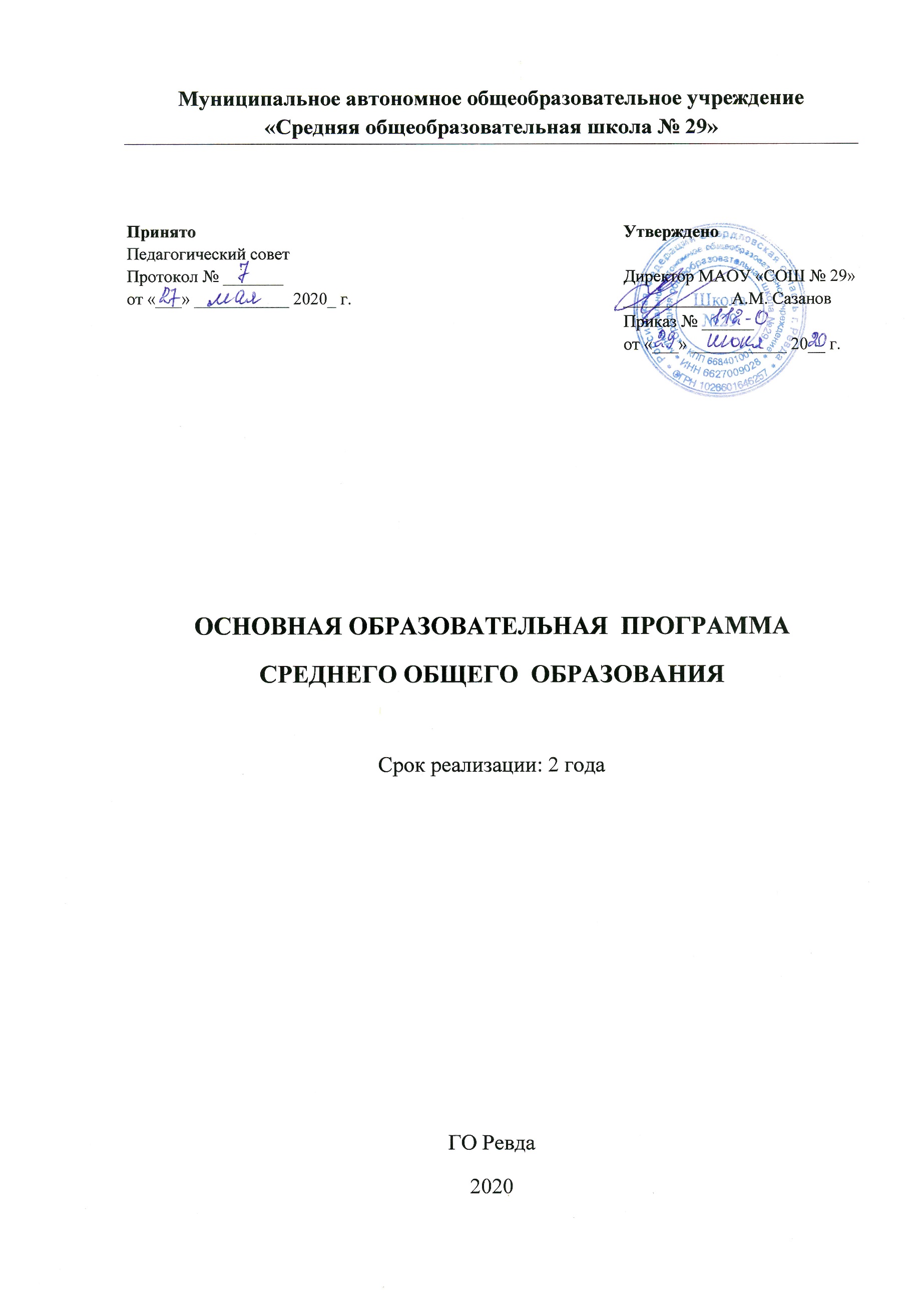 1. ЦЕЛЕВОЙ РАЗДЕЛ ОСНОВНОЙ ОБРАЗОВАТЕЛЬНОЙ ПРОГРАММЫ СРЕДНЕГО ОБЩЕГО ОБРАЗОВАНИЯ1.1. Пояснительная запискаОсновная образовательная программа среднего общего образования муниципального автономного общеобразовательного учреждения «Средняя общеобразовательная школа № 29» (далее – Программа) разработана в соответствии с требованиями федерального государственного образовательного стандарта среднего общего образования (далее – Стандарт) и с учетом Примерной основной образовательной программы среднего общего образования (ПООП СОО), Федерального закона «Об образовании в Российской Федерации».Программа разработана с привлечением коллегиальных органов управления МАОУ «СОШ № 29» (далее – Школа).Программа определяет цель, задачи, планируемые результаты освоения Программы, содержание и организацию образовательного процесса на уровне среднего общего образования, условия реализации Программы в соответствии с требованиями Стандарта, учитывает возрастные и индивидуальные особенности обучающихся на данном уровне образования, включая образовательные потребности обучающихся с ограниченными возможностями здоровья и инвалидов, а также значимость данного уровня образования для продолжения обучения в образовательных организациях профессионального образования, профессиональной деятельности и успешной социализации.Содержание Программы отвечает современным концептуальным подходам развития российского образования и образования Свердловской области.Цели и задачи реализации основной образовательной программы среднего общего образованияЦелями реализации основной образовательной программы среднего общего образования являются:– становление и развитие личности обучающегося в ее самобытности и уникальности, осознание собственной индивидуальности, появление жизненных планов, готовность к самоопределению;- формирование общей культуры, духовно-нравственное, гражданское, социальное, личностное и интеллектуальное развитие обучающихся, развитие их интереса к познанию;- достижение выпускниками планируемых результатов: компетенций и компетентностей, определяемых личностными, семейными, общественными, государственными потребностями и возможностями обучающегося старшего школьного возраста, индивидуальной образовательной траекторией его развития и состоянием здоровья;- формирование навыков самостоятельной учебной деятельности на основе индивидуализации и профессиональной ориентации содержания среднего общего образования, подготовка обучающихся к жизни в обществе, самостоятельному жизненному выбору, продолжения образования и началу профессиональной деятельностиДостижение поставленных целей при разработке и реализации образовательной организацией основной образовательной программы среднего общего образования предусматривает решение следующих основных задач:- формирование российской гражданской идентичности обучающихся;-сохранение и развитие культурного разнообразия и языкового наследия многонационального народа Российской Федерации, овладение духовными ценностями и культурой многонационального народа России;– обеспечение равных возможностей получения качественного среднего общего образования;– обеспечение достижения обучающимися образовательных результатов в соответствии с требованиями, установленными Федеральным государственным образовательным стандартом среднего общего образования (далее – ФГОС СОО);– обеспечение реализации бесплатного образования на уровне среднего общего образования в объеме основной образовательной программы, предусматривающей изучение обязательных учебных предметов, входящих в учебный план (учебных предметов по выбору из обязательных предметных областей, дополнительных учебных предметов, курсов по выбору и общих для включения во все учебные планы учебных предметов, в том числе на углубленном уровне), а также внеурочную деятельность;– установление требований к воспитанию и социализации обучающихся, их самоидентификации посредством личностно и общественно значимой деятельности, социального и гражданского становления, осознанного выбора профессии, понимание значения профессиональной деятельности для человека и общества, в том числе через реализацию образовательных программ, входящих в основную образовательную программу;– обеспечение преемственности основных образовательных программ начального общего, основного общего, среднего общего, профессионального образования;–	развитие государственно-общественного управления в образовании;– формирование основ оценки результатов освоения обучающимися основной образовательной программы, деятельности педагогических работников, организации, осуществляющих образовательную деятельность;– создание условий для развития и самореализации обучающихся, для формирования здорового, безопасного и экологически целесообразного образа жизни обучающихся.Принципы и подходы к формированию основной образовательной программы среднего общего образованияМетодологической основой ФГОС СОО является системно- деятельностный подход, который предполагает:– формирование готовности обучающихся к саморазвитию и непрерывному образованию;– проектирование и конструирование развивающей образовательной среды образовательной организации;–	активную учебно-познавательную деятельность обучающихся;– построение образовательной деятельности с учетом индивидуальных, возрастных, психологических, физиологических особенностей и здоровья обучающихся.Основная образовательная программа формируется на основе системно- деятельностного подхода. В связи с этим личностное, социальное, познавательное развитие обучающихся определяется характером организации их деятельности, в первую очередь учебной, а процесс функционирования образовательной организации, отраженный в основной образовательной программе (ООП), рассматривается как совокупность следующих взаимосвязанных компонентов: цели образования; содержания образования на уровне среднего общего образования; форм, методов, средств реализации этого содержания (технологии преподавания, освоения, обучения); субъектов системы образования (педагогов, обучающихся, их родителей (законных представителей)); материальной базы как средства системы образования, в том числе с учетом принципа преемственности начального общего, основного общего, среднего общего, профессионального образования, который может быть реализован как через содержание, так и через формы, средства, технологии, методы и приемы работы.Основная образовательная программа при конструировании и осуществлении образовательной деятельности ориентируется на личность как цель, субъект, результат и главный критерий эффективности, на создание соответствующих условий для саморазвития творческого потенциала личности.Осуществление принципа индивидуально-дифференцированного подхода позволяет создать оптимальные условия для реализации потенциальных возможностей каждого обучающегося.Основная образовательная программа формируется с учетом психолого- педагогических особенностей развития детей 15–18 лет, связанных:– с формированием у обучающихся системы значимых социальных и межличностных отношений, ценностно-смысловых установок, отражающих личностные и гражданские позиции в деятельности, ценностных ориентаций, мировоззрения как системы обобщенных представлений о мире в целом, об окружающей действительности, других людях и самом себе, готовности руководствоваться ими в деятельности;– с переходом от учебных действий, характерных для основной школы и связанных с овладением учебной деятельностью в единстве мотивационно- смыслового и операционно-технического компонентов, к учебно- профессиональной деятельности, реализующей профессиональные и личностные устремления обучающихся. Ведущее место у обучающихся на уровне среднего общего образования занимают мотивы, связанные с самоопределением и подготовкой к самостоятельной жизни, с дальнейшим образованием и самообразованием. Эти мотивы приобретают личностный смысл и становятся действенными;– с освоением видов деятельности по получению нового знания в рамках учебного предмета, его преобразованию и применению в учебных, учебно- проектных и социально-проектных ситуациях, с появлением интереса к теоретическим проблемам, к способам познания и учения, к самостоятельному поиску учебно-теоретических проблем, способности к построению индивидуальной образовательной траектории;– с формированием у обучающихся научного типа мышления, овладением научной терминологией, ключевыми понятиями, методами и приемами;– с самостоятельным приобретением идентичности; повышением требовательности к самому себе; углублением самооценки; бóльшим реализмом в формировании целей и стремлении к тем или иным ролям; ростом устойчивости к фрустрациям; усилением потребности влиять на других людей.Переход обучающегося в старшую школу совпадает с первым периодом юности, или первым периодом зрелости, который отличается сложностью становления личностных черт. Центральным психологическим новообразованием юношеского возраста является предварительное самоопределение, построение жизненных планов на будущее, формирование идентичности и устойчивого образа «Я». Направленность личности в юношеском возрасте характеризуется ее ценностными ориентациями, интересами, отношениями, установками, мотивами, переходом от подросткового возраста к самостоятельной взрослой жизни. К этому периоду фактически завершается становление основных биологических и психологических функций, необходимых взрослому человеку для полноценного существования. Социальное и личностное самоопределение в данном возрасте предполагает не столько эмансипацию от взрослых, сколько четкую ориентировку и определение своего места во взрослом мире.Основная образовательная программа формируется с учетом принципа демократизации, который обеспечивает формирование и развитие демократической культуры всех участников образовательных отношений на основе сотрудничества, сотворчества, личной ответственности, в том числе через развитие органов государственно-общественного управления образовательной организацией.Основная образовательная программа формируется в соответствии с требованиями ФГОС СОО и с учетом индивидуальных особенностей, потребностей и запросов обучающихся и их родителей (законных представителей) при получении среднего общего образования, включая образовательные потребности обучающихся с ограниченными возможностямиздоровья и инвалидов, а также значимость данного уровня общего образования для продолжения обучения в профессиональной образовательной организации или образовательной организации высшего образования, профессиональной деятельности и успешной социализации.Общая характеристика основной образовательной программыОсновная образовательная программа содержит обязательную часть и часть, формируемую участниками образовательных отношений. Обязательная часть в полном объеме выполняет требования ФГОС СОО и составляет 60 %, а часть, формируемая участниками образовательных отношений, – 40 % от общего объема образовательной программы среднего общего образования.В целях обеспечения индивидуальных потребностей обучающихся в основной образовательной программе предусматриваются учебные предметы, курсы, обеспечивающие различные интересы обучающихся, в том числе, курсы внеурочной деятельности.Организация образовательной деятельности по основным образовательным программам среднего общего образования основана на дифференциации содержания с учетом образовательных потребностей и интересов обучающихся, обеспечивающих изучение учебных предметов всех предметных областей основной образовательной программы среднего общего образования на базовом или углубленном уровнях (профильное обучение) основной образовательной программы среднего общего образованияОбщие подходы к организации внеурочной деятельностиСистема внеурочной деятельности включает в себя: жизнь ученических сообществ (в том числе ученических классов, разновозрастных объединений по интересам, клубов), курсы внеурочной деятельности по выбору обучающихся; организационное обеспечение учебной деятельности; обеспечение благополучия обучающихся в пространстве общеобразовательной школы; систему воспитательных мероприятий.Организация внеурочной деятельности предусматривает возможность использования каникулярного времени, гибкость в распределении нагрузки при подготовке воспитательных мероприятий и общих коллективных дел.Вариативность содержания внеурочной деятельности определяется профилем обучения.1.2. Планируемые результаты освоения обучающимися основной образовательной программы среднего общего образованияI.2.1. Планируемые личностные результаты освоения ООПЛичностные результаты в сфере отношений обучающихся к себе, к своему здоровью, к познанию себя:– ориентация обучающихся на достижение личного счастья, реализацию позитивных жизненных перспектив, инициативность, креативность, готовность и способность к личностному самоопределению, способность ставить цели и строить жизненные планы;– готовность и способность обеспечить себе и своим близким достойную жизнь в процессе самостоятельной, творческой и ответственной деятельности;– готовность и способность обучающихся к отстаиванию личного достоинства, собственного мнения, готовность и способность вырабатывать собственную позицию по отношению к общественно-политическим событиям прошлого и настоящего на основе осознания и осмысления истории, духовных ценностей и достижений нашей страны;– готовность и способность обучающихся к саморазвитию и самовоспитанию в соответствии с общечеловеческими ценностями и идеалами гражданского общества, потребность в физическом самосовершенствовании, занятиях спортивно-оздоровительной деятельностью;– принятие и реализация ценностей здорового и безопасного образа жизни, бережное, ответственное и компетентное отношение к собственному физическому и психологическому здоровью;– неприятие вредных привычек: курения, употребления алкоголя, наркотиков.Личностные результаты в сфере отношений, обучающихся к России как к Родине (Отечеству):– российская идентичность, способность к осознанию российской идентичности в поликультурном социуме, чувство причастности к историко- культурной общности российского народа и судьбе России, патриотизм, готовность к служению Отечеству, его защите;– уважение к своему народу, чувство ответственности перед Родиной, гордости за свой край, свою Родину, прошлое и настоящее многонационального народа России, уважение к государственным символам (герб, флаг, гимн);– формирование уважения к русскому языку как государственному языку Российской Федерации, являющемуся основой российской идентичности и главным фактором национального самоопределения;– воспитание уважения к культуре, языкам, традициям и обычаям народов, проживающих в Российской Федерации.Личностные результаты в сфере отношений обучающихся к закону, государству и к гражданскому обществу:– гражданственность, гражданская позиция активного и ответственного члена российского общества, осознающего свои конституционные права и обязанности, уважающего закон и правопорядок, осознанно принимающего традиционные национальные и общечеловеческие гуманистические и демократические ценности, готового к участию в общественной жизни;– признание неотчуждаемости основных прав и свобод человека, которые принадлежат каждому от рождения, готовность к осуществлению собственных прав и свобод без нарушения прав и свобод других лиц, готовность отстаивать собственные права и свободы человека и гражданина согласно общепризнанным принципам и нормам международного права и в соответствии с Конституцией Российской Федерации, правовая и политическая грамотность;– мировоззрение, соответствующее современному уровню развития науки и общественной практики, основанное на диалоге культур, а также различных форм общественного сознания, осознание своего места в поликультурном мире;– интериоризация ценностей демократии и социальной солидарности, готовность к договорному регулированию отношений в группе или социальной организации;– готовность обучающихся к конструктивному участию в принятии решений, затрагивающих их права и интересы, в том числе в различных формах общественной самоорганизации, самоуправления, общественно значимой деятельности;– приверженность идеям интернационализма, дружбы, равенства, взаимопомощи народов; воспитание уважительного отношения к национальному достоинству людей, их чувствам, религиозным убеждениям;– готовность обучающихся противостоять идеологии экстремизма, национализма, ксенофобии; коррупции; дискриминации по социальным, религиозным, расовым, национальным признакам и другим негативным социальным явлениям.Личностные	результаты	в	сфере	отношений	обучающихся	с окружающими людьми:– нравственное сознание и поведение на основе усвоения общечеловеческих ценностей, толерантного сознания и поведения в поликультурном мире, готовности и способности вести диалог с другими людьми, достигать в нем взаимопонимания, находить общие цели и сотрудничать для их достижения;– принятие гуманистических ценностей, осознанное, уважительное и доброжелательное отношение к другому человеку, его мнению, мировоззрению;– способность к сопереживанию и формирование позитивного отношения к людям, в том числе к лицам с ограниченными возможностями здоровья и инвалидам; бережное, ответственное и компетентное отношение к физическому и психологическому здоровью других людей, умение оказывать первую помощь;– формирование выраженной в поведении нравственной позиции, в том числе способности к сознательному выбору добра, нравственного сознания и поведения на основе усвоения общечеловеческих ценностей и нравственных чувств (чести, долга, справедливости, милосердия и дружелюбия);– развитие компетенций сотрудничества со сверстниками, детьми младшего возраста, взрослыми в образовательной, общественно полезной, учебно-исследовательской, проектной и других видах деятельности.Личностные результаты в сфере отношений обучающихся к окружающему миру, живой природе, художественной культуре:– мировоззрение, соответствующее современному уровню развития науки, значимости науки, готовность к научно-техническому творчеству, владение достоверной информацией о передовых достижениях и открытиях мировой и отечественной науки, заинтересованность в научных знаниях об устройстве мира и общества;– готовность и способность к образованию, в том числе самообразованию, на протяжении всей жизни; сознательное отношение к непрерывному образованию как условию успешной профессиональной и общественной деятельности;– экологическая культура, бережное отношения к родной земле, природным богатствам России и мира; понимание влияния социально-экономических процессов на состояние природной и социальной среды, ответственность за состояние природных ресурсов; умения и навыки разумного природопользования, нетерпимое отношение к действиям, приносящим вред экологии; приобретение опыта эколого-направленной деятельности;– эстетическое отношения к миру, готовность к эстетическому обустройству собственного быта.Личностные результаты в сфере отношений обучающихся к семье и родителям, в том числе подготовка к семейной жизни:– ответственное отношение к созданию семьи на основе осознанного принятия ценностей семейной жизни;– положительный образ семьи, родительства (отцовства и материнства), интериоризация традиционных семейных ценностей.Личностные результаты в сфере отношения обучающихся к труду, в сфере социально-экономических отношений:– уважение ко всем формам собственности, готовность к защите своей собственности,– осознанный выбор будущей профессии как путь и способ реализации собственных жизненных планов;– готовность обучающихся к трудовой профессиональной деятельности как к возможности участия в решении личных, общественных, государственных, общенациональных проблем;– потребность трудиться, уважение к труду и людям труда, трудовым достижениям, добросовестное, ответственное и творческое отношение к разным видам трудовой деятельности;– готовность к самообслуживанию, включая обучение и выполнение домашних обязанностей.Личностные результаты в сфере физического, психологического, социального и академического благополучия обучающихся:– физическое, эмоционально-психологическое, социальное благополучие обучающихся в жизни образовательной организации, ощущение детьми безопасности и психологического комфорта, информационной безопасности.I.2.2. Планируемые метапредметные результаты освоения ООПМетапредметные результаты освоения основной образовательной программы представлены тремя группами универсальных учебных действий (УУД).1. Регулятивные универсальные учебные действия Выпускник научится:– самостоятельно определять цели, задавать параметры и критерии, по которым можно определить, что цель достигнута;– оценивать возможные последствия достижения поставленной цели в деятельности, собственной жизни и жизни окружающих людей, основываясь на соображениях этики и морали;– ставить и формулировать собственные задачи в образовательной деятельности и жизненных ситуациях;– оценивать ресурсы, в том числе время и другие нематериальные ресурсы, необходимые для достижения поставленной цели;– выбирать путь достижения цели, планировать решение поставленных задач, оптимизируя материальные и нематериальные затраты;– организовывать эффективный поиск ресурсов, необходимых для достижения поставленной цели;– сопоставлять полученный результат деятельности с поставленной заранее целью.2. Познавательные универсальные учебные действия Выпускник научится:– искать и находить обобщенные способы решения задач, в том числе, осуществлять развернутый информационный поиск и ставить на его основе новые (учебные и познавательные) задачи;– критически оценивать и интерпретировать информацию с разных позиций, распознавать и фиксировать противоречия в информационных источниках;– использовать различные модельно-схематические средства для представления существенных связей и отношений, а также противоречий, выявленных в информационных источниках;– находить и приводить критические аргументы в отношении действий и суждений другого; спокойно и разумно относиться к критическим замечаниям в отношении собственного суждения, рассматривать их как ресурс собственного развития;– выходить за рамки учебного предмета и осуществлять целенаправленный поиск возможностей для широкого переноса средств и способов действия;– выстраивать индивидуальную образовательную траекторию, учитывая ограничения со стороны других участников и ресурсные ограничения;–	менять и удерживать разные позиции в познавательной деятельности.3. Коммуникативные универсальные учебные действия Выпускник научится:– осуществлять деловую коммуникацию как со сверстниками, так и со взрослыми (как внутри образовательной организации, так и за ее пределами), подбирать партнеров для деловой коммуникации исходя из соображений результативности взаимодействия, а не личных симпатий;– при осуществлении групповой работы быть как руководителем, так и членом команды в разных ролях (генератор идей, критик, исполнитель, выступающий, эксперт и т.д.);– координировать и выполнять работу в условиях реального, виртуального и комбинированного взаимодействия;– развернуто, логично и точно излагать свою точку зрения с использованием адекватных (устных и письменных) языковых средств;– распознавать конфликтогенные ситуации и предотвращать конфликты до их активной фазы, выстраивать деловую и образовательную коммуникацию, избегая личностных оценочных суждений.I.2.3. Планируемые предметные результаты освоения ООПНа уровне среднего общего образования в соответствии с ФГОС СОО, помимо традиционных двух групп результатов «Выпускник научится» и«Выпускник получит возможность научиться», что ранее делалось в структуре ООП начального и основного общего образования, появляются еще две группы результатов: результаты базового и углубленного уровней.Логика представления результатов четырех видов: «Выпускник научится – базовый уровень», «Выпускник получит возможность научиться – базовый уровень», «Выпускник научится – углубленный уровень», «Выпускник получит возможность научиться – углубленный уровень» – определяется следующей методологией.Как и в основном общем образовании, группа результатов «Выпускник научится» представляет собой результаты, достижение которых обеспечивается учителем в отношении всех обучающихся, выбравших данный уровень обучения. Группа результатов «Выпускник получит возможность научиться» обеспечивается учителем в отношении части наиболее мотивированных и способных обучающихся, выбравших данный уровень обучения. При контроле качества образования группа заданий, ориентированных на оценку достижения планируемых результатов из блока «Выпускник получит возможность научиться», может включаться в материалы блока «Выпускник научится». Это позволит предоставить возможность обучающимся продемонстрировать овладение качественно иным уровнем достижений и выявлять динамику роста численности наиболее подготовленных обучающихся.Принципиальным отличием результатов базового уровня от результатов углубленного уровня является их целевая направленность. Результаты базового уровня ориентированы на общую функциональную грамотность, получениекомпетентностей для повседневной жизни и общего развития. Эта группа результатов предполагает:– понимание предмета, ключевых вопросов и основных составляющих элементов изучаемой предметной области, что обеспечивается не за счет заучивания определений и правил, а посредством моделирования и постановки проблемных вопросов культуры, характерных для данной предметной области;– умение решать основные практические задачи, характерные для использования методов и инструментария данной предметной области;– осознание рамок изучаемой предметной области, ограниченности методов и инструментов, типичных связей с некоторыми другими областями знания.Результаты углубленного уровня ориентированы на получение компетентностей для последующей профессиональной деятельности как в рамках данной предметной области, так и в смежных с ней областях. Эта группа результатов предполагает:– овладение ключевыми понятиями и закономерностями, на которых строится данная предметная область, распознавание соответствующих им признаков и взаимосвязей, способность демонстрировать различные подходы к изучению явлений, характерных для изучаемой предметной области;– умение решать, как некоторые практические, так и основные теоретические задачи, характерные для использования методов и инструментария данной предметной области;– наличие представлений о данной предметной области как целостной теории (совокупности теорий), об основных связях с иными смежными областями знаний.Программы учебных предметов построены таким образом, что предметные результаты базового уровня, относящиеся к разделу «Выпускник получит возможность научиться», соответствуют предметным результатам раздела «Выпускник научится» на углубленном уровне. Предметныерезультаты раздела «Выпускник получит возможность научиться» не выносятся на итоговую аттестацию, но при этом возможность их достижения должна быть предоставлена каждому обучающемуся.Русский языкВ результате изучения учебного предмета «Русский язык» на уровне среднего общего образования:Выпускник на базовом уровне научится:– использовать языковые средства адекватно цели общения и речевой ситуации;– использовать знания о формах русского языка (литературный язык, просторечие, народные говоры, профессиональные разновидности, жаргон, арго) при создании текстов;– создавать устные и письменные высказывания, монологические и диалогические тексты определенной функционально-смысловой принадлежности (описание, повествование, рассуждение) и определенных жанров (тезисы, конспекты, выступления, лекции, отчеты, сообщения, аннотации, рефераты, доклады, сочинения);– выстраивать композицию текста, используя знания о его структурных элементах;– подбирать и использовать языковые средства в зависимости от типа текста и выбранного профиля обучения;– правильно использовать лексические и грамматические средства связи предложений при построении текста;– создавать устные и письменные тексты разных жанров в соответствии с функционально-стилевой принадлежностью текста;– сознательно использовать изобразительно-выразительные средства языка при создании текста в соответствии с выбранным профилем обучения;– использовать при работе с текстом разные виды чтения (поисковое, просмотровое, ознакомительное, изучающее, реферативное) и аудирования (с полным	пониманием);	текста,	с	пониманием	основного	содержания,	с выборочным извлечением информации);– анализировать текст с точки зрения наличия в нем явной и скрытой, основной и второстепенной информации, определять его тему, проблему и основную мысль;– извлекать необходимую информацию из различных источников и переводить ее в текстовый формат;–	преобразовывать текст в другие виды передачи информации;– выбирать тему, определять цель и подбирать материал для публичного выступления;–	соблюдать культуру публичной речи;– соблюдать в речевой практике основные орфоэпические, лексические, грамматические, стилистические, орфографические и пунктуационные нормы русского литературного языка;– оценивать собственную и чужую речь с позиции соответствия языковым нормам;– использовать основные нормативные словари и справочники для оценки устных и письменных высказываний с точки зрения соответствия языковым нормам.Выпускник на базовом уровне получит возможность научиться:– распознавать уровни и единицы языка в предъявленном тексте и видеть взаимосвязь между ними;– анализировать при оценке собственной и чужой речи языковые средства, использованные в тексте, с точки зрения правильности, точности и уместности их употребления;– комментировать авторские высказывания на различные темы (в том числе о богатстве и выразительности русского языка);– отличать язык художественной литературы от других разновидностей современного русского языка;–	использовать синонимические ресурсы русского языка для более точного выражения мысли и усиления выразительности речи;–	иметь представление об историческом развитии русского языка и истории русского языкознания;–	выражать	согласие	или	несогласие	с	мнением	собеседника	в соответствии с правилами ведения диалогической речи;–	дифференцировать главную и второстепенную информацию, известную и неизвестную информацию в прослушанном тексте;–	проводить	самостоятельный	поиск	текстовой	и	нетекстовой информации, отбирать и анализировать полученную информацию;–	сохранять	стилевое	единство	при	создании	текста	заданного функционального стиля;– владеть умениями информационно перерабатывать прочитанные и прослушанные тексты и представлять их в виде тезисов, конспектов, аннотаций, рефератов;–	создавать отзывы и рецензии на предложенный текст;–	соблюдать культуру чтения, говорения, аудирования и письма;–	соблюдать культуру научного и делового общения в устной и письменной форме, в том числе при обсуждении дискуссионных проблем;–	соблюдать нормы речевого поведения в разговорной речи, а также в учебно-научной и официально-деловой сферах общения;–	осуществлять речевой самоконтроль;–	совершенствовать орфографические и пунктуационные умения и навыки на основе знаний о нормах русского литературного языка;–	использовать	основные	нормативные	словари	и	справочники	для расширения словарного запаса и спектра используемых языковых средств;–	оценивать эстетическую сторону речевого высказывания при анализе текстов (в том числе художественной литературы).ЛитератураВ результате изучения учебного предмета «Литература» на уровне среднего общего образования:Выпускник на базовом уровне научится:– демонстрировать знание произведений русской и мировой литературы, приводя примеры двух или более текстов, затрагивающих общие темы или проблемы;– в устной и письменной форме обобщать и анализировать свой читательский опыт, а именно:обосновывать выбор художественного произведения для анализа, приводя в качестве аргумента как тему (темы) произведения, так и его проблематику (содержащиеся в нем смыслы и подтексты);использовать для раскрытия тезисов своего высказывания указание на фрагменты произведения, носящие проблемный характер и требующие анализа;давать объективное изложение текста: характеризуя произведение, выделять две (или более) основные темы или идеи произведения, показывать их развитие в ходе сюжета, их взаимодействие и взаимовлияние, в итоге раскрывая сложность художественного мира произведения;анализировать жанрово-родовой выбор автора, раскрывать особенности развития и связей элементов художественного мира произведения: места и времени действия, способы изображения действия и его развития, способы введения персонажей и средства раскрытия и/или развития их характеров;определять контекстуальное значение слов и фраз, используемых в художественном произведении (включая переносные и коннотативные значения), оценивать их художественную выразительность с точки зрения новизны, эмоциональной и смысловой наполненности, эстетической значимости;анализировать авторский выбор определенных композиционных решений в произведении, раскрывая, как взаиморасположение и взаимосвязь определенных частей текста способствует формированию общей структуры и обусловливает эстетическое воздействие на читателя (например, выбор определенного зачина и концовки произведения, выбор между счастливой или трагической развязкой, открытым или закрытым финалом);анализировать случаи, когда для осмысления точки зрения автора и/или героев требуется отличать то, что прямо заявлено в тексте, от того, что в нем подразумевается (например, ирония, сатира, сарказм, аллегория, гипербола и т.п.);–	осуществлять следующую продуктивную деятельность:давать развернутые ответы на вопросы об изучаемом на уроке произведении или создавать небольшие рецензии на самостоятельно прочитанные произведения, демонстрируя целостное восприятие художественного мира произведения, понимание принадлежности произведения к литературному направлению (течению) и культурно- исторической эпохе (периоду);выполнять проектные работы в сфере литературы и искусства, предлагать свои собственные обоснованные интерпретации литературных произведений.Выпускник на базовом уровне получит возможность научиться:– давать историко-культурный комментарий к тексту произведения (в том числе и с использованием ресурсов музея, специализированной библиотеки, исторических документов и т. п.);– анализировать художественное произведение в сочетании воплощения в нем объективных законов литературного развития и субъективных черт авторской индивидуальности;– анализировать художественное произведение во взаимосвяз литературы с другими областями гуманитарного знания (философией, историей, психологией и др.);– анализировать одну из интерпретаций эпического, драматического или лирического произведения (например, кинофильм или театральную постановку; запись художественного чтения; серию иллюстраций к произведению), оценивая, как интерпретируется исходный текст.Выпускник на базовом уровне получит возможность узнать:–	о месте и значении русской литературы в мировой литературе;–	о произведениях новейшей отечественной и мировой литературы;–	о важнейших литературных ресурсах, в том числе в сети Интернет;–	об историко-культурном подходе в литературоведении;–	об историко-литературном процессе XIX и XX веков;– о наиболее ярких или характерных чертах литературных направлений или течений;имена ведущих писателей, значимые факты их творческой биографии, названия ключевых произведений, имена героев, ставших «вечными образами» или именами нарицательными в общемировой и отечественной культуре.В результате изучения учебных предметов «Родной (русский) язык» и «Родная (русская) литература» на уровне среднего общего образования:Выпускник на базовом уровне научится:-	нормам родного языка и применению знаний о них в речевой практике;– владению видами речевой деятельности на родном языке (аудирование, чтение, говорение и письмо), обеспечивающими эффективное взаимодействие с окружающими людьми в ситуациях формального и неформального межличностного и межкультурного общения;-	навыкам	свободного	использования	коммуникативно-эстетических возможностей родного языка;– систематизировать научные знания о родном языке; осознавать взаимосвязи его уровней и единиц; осваивать базовые понятия лингвистики, основных единиц и грамматических категорий родного языка;– навыкам проведения различных видов анализа слова (фонетического, морфемного, словообразовательного, лексического, морфологического), синтаксического анализа словосочетания и предложения, а также многоаспектного анализа текста на родном языке;– обогащать активный и потенциальный словарный запас, расширять объем используемых в речи грамматических средств для свободного выражения мыслей и чувств на родном языке адекватно ситуации и стилю общения;– овладевать основными стилистическими ресурсами лексики и фразеологии родного языка, основными нормами родного языка (орфоэпическими, лексическими, грамматическими, орфографическими, пунктуационными), нормами речевого этикета; приобретать опыт их использования в речевой практике при создании устных и письменных высказываний; речевому самосовершенствованию;– ответственности за языковую культуру как общечеловеческую ценность; осознанию значимости чтения на родном языке и изучения родной литературы для своего дальнейшего развития; систематическому чтению как средству познания мира и себя в этом мире, гармонизации отношений человека и общества, многоаспектного диалога;– пониманию родной литературы как одной из основных национально- культурных ценностей народа, как особого способа познания жизни;– культурной самоидентификации, осознанию коммуникативно- эстетических возможностей родного языка на основе изучения выдающихся произведений культуры своего народа, российской и мировой культуры;– навыкам понимания литературных художественных произведений, отражающих разные этнокультурные традиции.Иностранный языкВ результате изучения учебного предмета «Иностранный язык» (английский) на уровне среднего общего образования:Выпускник на базовом уровне научится: Коммуникативные уменияГоворение, диалогическая речь– Вести диалог/полилог в ситуациях неофициального общения в рамках изученной тематики;– при помощи разнообразных языковых средств без подготовки инициировать, поддерживать и заканчивать беседу на темы, включенные в раздел «Предметное содержание речи»;–	выражать и аргументировать личную точку зрения;– запрашивать информацию и обмениваться информацией в пределах изученной тематики;–	обращаться за разъяснениями, уточняя интересующую информацию.Говорение, монологическая речь– Формулировать несложные связные высказывания с использованием основных коммуникативных типов речи (описание, повествование, рассуждение, характеристика) в рамках тем, включенных в раздел «Предметное содержание речи»;– передавать	основное	содержание	прочитанного/ увиденного/услышанного;– давать краткие описания и/или комментарии с опорой на нелинейный текст (таблицы, графики);– строить высказывание на основе изображения с опорой или без опоры на ключевые слова/план/вопросы.Аудирование– Понимать основное содержание несложных аутентичных аудиотекстов различных стилей и жанров монологического и диалогического характера в рамках изученной тематики с четким нормативным произношением;– выборочное понимание запрашиваемой информации из несложных аутентичных аудиотекстов различных жанров монологического и диалогического характера в рамках изученной тематики, характеризующихся четким нормативным произношением.Чтение– Читать и понимать несложные аутентичные тексты различных стилей и жанров, используя основные виды чтения (ознакомительное, изучающее, поисковое/просмотровое) в зависимости от коммуникативной задачи;– отделять в несложных аутентичных текстах различных стилей и жанров главную информацию от второстепенной, выявлять наиболее значимые факты.Письмо–	Писать несложные связные тексты по изученной тематике;– писать личное (электронное) письмо, заполнять анкету, письменно излагать сведения о себе в форме, принятой в стране/странах изучаемого языка;– письменно выражать свою точку зрения в рамках тем, включенных в раздел «Предметное содержание речи», в форме рассуждения, приводя аргументы и примеры.Языковые навыкиОрфография и пунктуация–	Владеть орфографическими навыками в рамках тем, включенных в раздел«Предметное содержание речи»;– расставлять в тексте знаки препинания в соответствии с нормами пунктуации.Фонетическая сторона речи– Владеть слухопроизносительными навыками в рамках тем, включенных в раздел «Предметное содержание речи»;– владеть навыками ритмико-интонационного оформления речи в зависимости от коммуникативной ситуации.Лексическая сторона речи– Распознавать и употреблять в речи лексические единицы в рамках тем, включенных в раздел «Предметное содержание речи»;– распознавать и употреблять в речи наиболее распространенные фразовые глаголы;–	определять принадлежность слов к частям речи по аффиксам;– догадываться о значении отдельных слов на основе сходства с родным языком, по словообразовательным элементам и контексту;– распознавать и употреблять различные средства связи в тексте для обеспечения его целостности (firstly, to begin with, however, as for me, finally, at last, etc.).Грамматическая сторона речи– Оперировать в процессе устного и письменного общения основными синтактическими конструкциями в соответствии с коммуникативной задачей;– употреблять в речи различные коммуникативные типы предложений: утвердительные, вопросительные (общий, специальный, альтернативный, разделительный вопросы), отрицательные, побудительные (в утвердительной и отрицательной формах);– употреблять в речи распространенные и нераспространенные простые предложения, в том числе с несколькими обстоятельствами, следующими в определенном порядке (We moved to a new house last year);– употреблять в речи сложноподчиненные предложения с союзами и союзными словами what, when, why, which, that, who, if, because, that’s why, than, so, for, since, during, so that, unless;– употреблять в речи сложносочиненные предложения с сочинительными союзами and, but, or;–	употреблять в речи условные предложения реального (Conditional I – If I see Jim, I’ll invite him to our school party) и нереального характера (Conditional IIIf I were you, I would start learning French);–	употреблять в речи предложения с конструкцией I wish (I wish I had my own room);–	употреблять в речи предложения с конструкцией so/such (I was so busy that I forgot to phone my parents);–	употреблять в речи конструкции с герундием: to love / hate doing something; stop talking;–	употреблять в речи конструкции с инфинитивом: want to do, learn to speak;–	употреблять в речи инфинитив цели (I called to cancel our lesson);–	употреблять в речи конструкцию it takes me … to do something;–	использовать косвенную речь;– использовать в речи глаголы в наиболее употребляемых временных формах: Present Simple, Present Continuous, Future Simple, Past Simple, Past Continuous, Present Perfect, Present Perfect Continuous, Past Perfect;– употреблять в речи страдательный залог в формах наиболее используемых времен: Present Simple, Present Continuous, Past Simple, Present Perfect;–	употреблять в речи различные грамматические средства для выражения будущего времени – to be going to, Present Continuous; Present Simple;–	употреблять в речи модальные глаголы и их эквиваленты (may, can/be able to, must/have to/should; need, shall, could, might, would);–	согласовывать	времена	в	рамках	сложного	предложения	в	плане настоящего и прошлого;–	употреблять в речи имена существительные в единственном числе и во множественном числе, образованные по правилу, и исключения;–	употреблять в речи определенный/неопределенный/нулевой артикль;– употреблять в речи личные, притяжательные, указательные, неопределенные, относительные, вопросительные местоимения;– употреблять в речи имена прилагательные в положительной, сравнительной и превосходной степенях, образованные по правилу, и исключения;– употреблять в речи наречия в положительной, сравнительной и превосходной степенях, а также наречия, выражающие количество (many / much, few / a few, little / a little) и наречия, выражающие время;– употреблять предлоги, выражающие направление движения, время и место действия.Выпускник на базовом уровне получит возможность научиться:Коммуникативные умения Говорение, диалогическая речь– Вести диалог/полилог в ситуациях официального общения в рамках изученной тематики; кратко комментировать точку зрения другого человека;– проводить подготовленное интервью, проверяя и получая подтверждение какой-либо информации;– обмениваться информацией, проверять и подтверждать собранную фактическую информацию.Говорение, монологическая речь–	Резюмировать прослушанный/прочитанный текст;–	обобщать информацию на основе прочитанного/прослушанного текста.Аудирование– Полно и точно воспринимать информацию в распространенных коммуникативных ситуациях;– обобщать прослушанную информацию и выявлять факты в соответствии с поставленной задачей/вопросом.Чтение– 	Читать и понимать несложные аутентичные тексты различных стилей и жанров и отвечать на ряд уточняющих вопросов.Письмо–	Писать краткий отзыв на фильм, книгу или пьесу.Языковые навыкиФонетическая сторона речи–	Произносить	звуки	английского	языка	четко,	естественным произношением, не допуская ярко выраженного акцента.Орфография и пунктуация–	Владеть орфографическими навыками;–	расставлять в тексте знаки препинания в соответствии с нормами пунктуации.Лексическая сторона речи–	Использовать фразовые глаголы по широкому спектру тем, уместно употребляя их в соответствии со стилем речи;–	узнавать	и	использовать	в	речи	устойчивые	выражения	и	фразы (collocations).Грамматическая сторона речи–	Использовать в речи модальные глаголы для выражения возможности или вероятности в прошедшем времени (could + have done; might + have done);употреблять в речи структуру have/get + something + Participle II (causative form) как эквивалент страдательного залога;–	употреблять в речи эмфатические конструкции типа It’s him who… It’s time you did smth;–	употреблять в речи все формы страдательного залога;употреблять в речи времена Past Perfect и Past Perfect Continuous;–	употреблять	в	речи	условные	предложения	нереального	характера (Conditional 3);–	употреблять в речи структуру to be/get + used to + verb;–	употреблять в речи структуру used to / would + verb для обозначения регулярных действий в прошлом;–	употреблять в речи предложения с конструкциями as … as; not so … as; either … or; neither … nor;–	использовать	широкий	спектр	союзов	для	выражения противопоставления и различия в сложных предложениях.ИсторияВ результате изучения учебного предмета «История» на уровне среднего общего образования:Выпускник на базовом уровне научится:–	рассматривать историю России как неотъемлемую часть мирового исторического процесса;–	знать основные даты и временные периоды всеобщей и отечественной истории из раздела дидактических единиц;–	определять последовательность и длительность исторических событий, явлений, процессов;–	характеризовать место, обстоятельства, участников, результаты важнейших исторических событий;–	представлять культурное наследие России и других стран;–	работать с историческими документами;–	сравнивать различные исторические документы, давать им общую характеристику;–	критически анализировать информацию из различных источников;–	соотносить	иллюстративный	материал	с	историческими	событиями, явлениями, процессами, персоналиями;–	использовать	статистическую	(информационную)	таблицу,	график, диаграмму как источники информации;–	использовать аудиовизуальный ряд как источник информации;– составлять описание исторических объектов и памятников на основе текста, иллюстраций, макетов, интернет-ресурсов;–	работать с хронологическими таблицами, картами и схемами;–	читать легенду исторической карты;– владеть основной современной терминологией исторической науки, предусмотренной программой;– демонстрировать умение вести диалог, участвовать в дискуссии по исторической тематике;–	оценивать роль личности в отечественной истории ХХ века;– ориентироваться в дискуссионных вопросах российской истории ХХ века и существующих в науке их современных версиях и трактовках.Выпускник на базовом уровне получит возможность научиться:– демонстрировать умение сравнивать и обобщать исторические события российской и мировой истории, выделять ее общие черты и национальные особенности и понимать роль России в мировом сообществе;– устанавливать аналогии и оценивать вклад разных стран сокровищницу мировой культуры;–	определять место и время создания исторических документов;– проводить отбор необходимой информации и использовать информацию Интернета, телевидения и других СМИ при изучении политической деятельности современных руководителей России и ведущих зарубежных стран;– характеризовать современные версии и трактовки важнейших проблем отечественной и всемирной истории;– понимать объективную и субъективную обусловленность оценок российскими и зарубежными историческими деятелями характера и значения социальных реформ и контрреформ, внешнеполитических событий, войн и революций;– использовать картографические источники для описания событий и процессов новейшей отечественной истории и привязки их к месту и времени;– представлять историческую информацию в виде таблиц, схем, графиков и др., заполнять контурную карту;– соотносить историческое время, исторические события, действия и поступки исторических личностей ХХ века;– анализировать и оценивать исторические события местного масштаба в контексте общероссийской и мировой истории ХХ века;– обосновывать собственную точку зрения по ключевым вопросам истории России Новейшего времени с опорой на материалы из разных источников, знание исторических фактов, владение исторической терминологией;–	приводить аргументы и примеры в защиту своей точки зрения;–	применять полученные знания при анализе современной политики России;–	владеть элементами проектной деятельности.ГеографияВ результате изучения учебного предмета «География» на уровне среднего общего образования:Выпускник на базовом уровне научится:– понимать значение географии как науки и объяснять ее роль в решении проблем человечества;– определять количественные и качественные характеристики географических объектов, процессов, явлений с помощью измерений, наблюдений, исследований;– составлять таблицы, картосхемы, диаграммы, простейшие карты, модели, отражающие географические закономерности различных явлений и процессов, их территориальные взаимодействия;– сопоставлять и анализировать географические карты различной тематики для выявления закономерностей социально-экономических, природных и геоэкологических процессов и явлений;– сравнивать географические объекты между собой по заданным критериям;– выявлять закономерности и тенденции развития социально- экономических и экологических процессов и явлений на основе картографических и статистических источников информации;– раскрывать причинно-следственные связи природно-хозяйственных явлений и процессов;– выделять и объяснять существенные признаки географических объектов и явлений;– выявлять и объяснять географические аспекты различных текущих событий и ситуаций;– описывать изменения геосистем в результате природных и антропогенных воздействий;– решать задачи по определению состояния окружающей среды, ее пригодности для жизни человека;– оценивать демографическую ситуацию, процессы урбанизации, миграции в странах и регионах мира;– объяснять состав, структуру и закономерности размещения населения мира, регионов, стран и их частей;–	характеризовать географию рынка труда;– рассчитывать численность населения с учетом естественного движения и миграции населения стран, регионов мира;– анализировать факторы и объяснят закономерности размещения отраслей хозяйства отдельных стран и регионов мира;– характеризовать отраслевую структуру хозяйства отдельных стран и регионов мира;–	приводить примеры, объясняющие географическое разделение труда;– определять принадлежность стран к одному из уровней экономического развития, используя показатель внутреннего валового продукта;– оценивать ресурсообеспеченность стран и регионов при помощи различных источников информации в современных условиях функционирования экономики;–	оценивать место отдельных стран и регионов в мировом хозяйстве;– оценивать роль России в мировом хозяйстве, системе международных финансово-экономических и политических отношений;– объяснять влияние глобальных проблем человечества на жизнь населения и развитие мирового хозяйства.Выпускник на базовом уровне получит возможность научиться:– характеризовать процессы, происходящие в географической среде; сравнивать процессы между собой, делать выводы на основе сравнения;– переводить один вид информации в другой посредством анализа статистических данных, чтения географических карт, работы с графиками и диаграммами;– составлять географические описания населения, хозяйства и экологической обстановки отдельных стран и регионов мира;– делать прогнозы развития географических систем и комплексов в результате изменения их компонентов;– выделять наиболее важные экологические, социально-экономические проблемы;– давать научное объяснение процессам, явлениям, закономерностям, протекающим в географической оболочке;– понимать и характеризовать причины возникновения процессов и явлений, влияющих на безопасность окружающей среды;– оценивать характер взаимодействия деятельности человека и компонентов природы в разных географических условиях с точки зрения концепции устойчивого развития;– раскрывать сущность интеграционных процессов в мировом сообществе;– прогнозировать и оценивать изменения политической карты мира под влиянием международных отношений;– оценивать социально-экономические последствия изменения современной политической карты мира;– оценивать геополитические риски, вызванные социально-экономическими и геоэкологическими процессами, происходящими в мире;– оценивать изменение отраслевой структуры отдельных стран и регионов мира;–	оценивать влияние отдельных стран и регионов на мировое хозяйство;–	анализировать региональную политику отдельных стран и регионов;– анализировать основные направления международных исследований малоизученных территорий;– выявлять особенности современного геополитического и геоэкономического положения России, ее роль в международном географическом разделении труда;– понимать принципы выделения и устанавливать соотношения между государственной территорией и исключительной экономической зоной России;– давать оценку международной деятельности, направленной на решение глобальных проблем человечества.ЭкономикаВ результате изучения учебного предмета «Экономика» на уровне среднего общего образования:Выпускник на базовом уровне научится: Основные концепции экономики–	Выявлять ограниченность ресурсов по отношению к потребностям;–	различать свободное и экономическое благо;–	характеризовать в виде графика кривую производственных возможностей;–	выявлять факторы производства;–	различать типы экономических систем.Микроэкономика–	Анализировать и планировать структуру семейного бюджета собственной семьи;–	принимать рациональные решения в условиях относительной ограниченности доступных ресурсов;–	выявлять закономерности и взаимосвязь спроса и предложения;–	различать организационно-правовые формы предпринимательской деятельности;–	приводить примеры российских предприятий разных организационно- правовых форм;–	выявлять виды ценных бумаг;–	определять разницу между постоянными и переменными издержками;–	объяснять взаимосвязь факторов производства и факторов дохода;–	приводить примеры факторов, влияющих на производительность труда;–	объяснять социально-экономическую роль и функции предпринимательства;–	решать познавательные и практические задачи, отражающие типичные экономические задачи по микроэкономике.Макроэкономика–	Приводить примеры влияния государства на экономику;–	выявлять общественно-полезные блага в собственном окружении;–	приводить примеры факторов, влияющих на производительность труда;–	определять назначение различных видов налогов;–	анализировать результаты и действия монетарной и фискальной политики государства;–	выявлять сферы применения показателя ВВП;–	приводить примеры сфер расходования (статей) государственного бюджета России;–	приводить примеры макроэкономических последствий инфляции;–	различать факторы, влияющие на экономический рост;–	приводить примеры экономической функции денег в реальной жизни;–	различать сферы применения различных форм денег;–	определять практическое назначение основных элементов банковской системы;–	различать виды кредитов и сферу их использования;–	решать прикладные задачи на расчет процентной ставки по кредиту;–	объяснять причины неравенства доходов;–	различать меры государственной политики по снижению безработицы;–	приводить примеры социальных последствий безработицы.Международная экономика–	Приводить примеры глобальных проблем в современных международных экономических отношениях;–	объяснять назначение международной торговли;–	обосновывать выбор использования видов валют в различных условиях;–	приводить примеры глобализации мировой экономики;– анализировать информацию об экономической жизни общества из адаптированных источников различного типа; анализировать несложные статистические данные, отражающие экономические явления и процессы;–	определять формы и последствия существующих экономических институтов на социально-экономическом развитии общества.Выпускник на базовом уровне получит возможность научиться:Основные концепции экономики– Проводить анализ достоинств и недостатков типов экономических систем;– анализировать события общественной и политической жизни с экономической точки зрения, используя различные источники информации;– применять теоретические знания по экономике для практической деятельности и повседневной жизни;– использовать приобретенные знания для выполнения практических заданий, основанных на ситуациях, связанных с описанием состояния российской экономики;– использовать приобретенные ключевые компетенции при выполнении учебно-исследовательских проектов, нацеленных на решение основных экономических проблем;– находить информацию по предмету экономической теории из источников различного типа;– отделять основную информацию от второстепенной, критически оценивать достоверность полученной информации из неадаптированных источников по экономической теории.Микроэкономика– Применять полученные теоретические и практические знания для определения экономически рационального поведения;– использовать приобретенные знания для экономически грамотного поведения в современном мире;– сопоставлять свои потребности и возможности, оптимально распределять свои материальные и трудовые ресурсы, составлять семейный бюджет;– грамотно применять полученные знания для оценки собственных экономических действий в качестве потребителя, члена семьи и гражданина;–	объективно оценивать эффективность деятельности предприятия;–	проводить анализ организационно-правовых форм крупного и малого бизнеса;–	объяснять практическое назначение франчайзинга и сферы его применения;–	выявлять сопоставлять различия между менеджментом и предпринимательством;–	определять практическое назначение основных функций менеджмента;–	определять место маркетинга в деятельности организации;–	определять эффективность рекламы на основе ключевых принципов ее создания;–	сравнивать рынки с интенсивной и несовершенной конкуренцией;–	понимать	необходимость	соблюдения	предписаний,	предлагаемых	в договорах по кредитам, ипотеке и в трудовых договорах;– использовать приобретенные знания для выполнения практических заданий, основанных на ситуациях, связанных с описанием состояния российской экономики;–	использовать знания о формах предпринимательства в реальной жизни;–	выявлять предпринимательские способности;– анализировать и извлекать информацию по микроэкономике из источников различного типа и источников, созданных в различных знаковых системах (текст, таблица, график, диаграмма, аудиовизуальный ряд и др.);–	объективно оценивать и критически относиться к недобросовестной рекламе в средствах массовой информации;–	применять полученные экономические знания для эффективного исполнения основных социально-экономических ролей заемщика и акционера.Макроэкономика–	Преобразовывать и	использовать экономическую информацию по макроэкономике для решения практических вопросов в учебной деятельности;– применять полученные теоретические и практические знания для эффективного использования основных социально-экономических ролей наемного работника и налогоплательщика в конкретных ситуациях;– объективно оценивать экономическую информацию, критически относиться к псевдонаучной информации по макроэкономическим вопросам;– анализировать события общественной и политической мировой жизни с экономической точки зрения, используя различные источники информации;– определять на основе различных параметров возможные уровни оплаты труда;– на примерах объяснять разницу между основными формами заработной платы и стимулирования труда;– применять теоретические знания по макроэкономике для практической деятельности и повседневной жизни;– оценивать влияние инфляции и безработицы на экономическое развитие государства;– анализировать и извлекать информацию по заданной теме из источников различного типа и источников, созданных в различных знаковых системах;–	грамотно обращаться с деньгами в повседневной жизни;– решать с опорой на полученные знания познавательные и практические задачи, отражающие типичные экономические задачи по макроэкономике;– отделять основную информацию от второстепенной, критически оценивать достоверность полученной информации из неадаптированных источников по макроэкономике;– использовать экономические понятия по макроэкономике в проектной деятельности;– разрабатывать и реализовывать проекты экономической и междисциплинарной направленности на основе полученных экономических знаний и ценностных ориентиров.Международная экономика– Объективно оценивать экономическую информацию, критически относиться к псевдонаучной информации по международной торговле;– применять теоретические знания по международной экономике для практической деятельности и повседневной жизни;– использовать приобретенные знания для выполнения практических заданий, основанных на ситуациях, связанных с покупкой и продажей валюты;– отделять основную информацию от второстепенной, критически оценивать достоверность полученной информации из неадаптированных источников по глобальным экономическим проблемам;–	использовать экономические понятия в проектной деятельности;–	определять влияние факторов, влияющих на валютный курс;– приводить примеры использования различных форм международных расчетов;– разрабатывать и реализовывать проекты экономической и междисциплинарной направленности на основе полученных экономических знаний и ценностных ориентиров, связанных с описанием состояния российской экономики в современном мире;– анализировать текст экономического содержания по международной экономике.ПравоВ результате изучения учебного предмета «Право» на уровне среднего общего образования:Выпускник на базовом уровне научится:– опознавать и классифицировать государства по их признакам, функциям и формам;–	выявлять элементы системы права и дифференцировать источники права;–	характеризовать нормативно-правовой акт как основу законодательства;– различать виды социальных и правовых норм, выявлять особенности правовых норм как вида социальных норм;–	различать субъекты и объекты правоотношений;–	дифференцировать правоспособность, дееспособность;– оценивать возможные последствия правомерного и неправомерного поведения человека, делать соответствующие выводы;– оценивать собственный возможный вклад в становление и развитие правопорядка и законности в Российской Федерации;– характеризовать Конституцию Российской Федерации как основной закон государства, определяющий государственное устройство Российской Федерации;– осознанно содействовать соблюдению Конституции Российской Федерации, уважению прав и свобод другого человека, демократических ценностей и правопорядка;– формулировать особенности гражданства как устойчивой правовой связи между государством и человеком;– устанавливать взаимосвязь между правами и обязанностями гражданина Российской Федерации;– называть элементы системы органов государственной власти в Российской Федерации; различать функции Президента, Правительства и Федерального Собрания Российской Федерации;– выявлять особенности судебной системы и системы правоохранительных органов в Российской Федерации;– описывать законодательный процесс как целостный государственный механизм;–	характеризовать избирательный процесс в Российской Федерации;– объяснять на конкретном примере структуру и функции органов местного самоуправления в Российской Федерации;–	характеризовать и классифицировать права человека;–	объяснять основные идеи международных документов, направленных на защиту прав человека;–	характеризовать гражданское, семейное, трудовое, административное, уголовное, налоговое право, как ведущие отрасли российского права;–	характеризовать субъектов гражданских правоотношений, различать организационно-правовые формы предпринимательской деятельности;–	иллюстрировать примерами нормы законодательства о защите прав потребителя;– иллюстрировать примерами особенности реализации права собственности, различать виды гражданско-правовых сделок и раскрывать особенности гражданско-правового договора;–	иллюстрировать примерами привлечение к гражданско-правовой ответственности;–	характеризовать права и обязанности членов семьи;–	объяснять порядок и условия регистрации и расторжения брака;–	характеризовать трудовые правоотношения и дифференцировать участников этих правоотношений;–	раскрывать содержание трудового договора;–	разъяснять на примерах особенности положения несовершеннолетних в трудовых отношениях;–	иллюстрировать примерами способы разрешения трудовых споров и привлечение к дисциплинарной ответственности;–	различать виды административных правонарушений и описывать порядок привлечения к административной ответственности;–	дифференцировать виды административных наказаний;–	дифференцировать виды преступлений и наказания за них;–	выявлять специфику уголовной ответственности несовершеннолетних;–	различать права и обязанности налогоплательщика;– анализировать практические ситуации, связанные с гражданскими, семейными, трудовыми, уголовными и налоговыми правоотношениями; в предлагаемых модельных ситуациях определять признаки правонарушения;– различать гражданское, арбитражное, уголовное судопроизводство, грамотно применять правовые нормы для разрешения конфликтов правовыми способами;–	высказывать обоснованные суждения, основываясь на внутренней убежденности в необходимости соблюдения норм права;–	различать виды юридических профессий.Выпускник на базовом уровне получит возможность научиться:–	различать предмет и метод правового регулирования;–	выявлять общественную опасность коррупции для гражданина, общества и государства;–	различать права и обязанности, гарантируемые Конституцией Российской Федерации и в рамках других отраслей права;–	выявлять особенности референдума;–	различать основные принципы международного гуманитарного права;–	характеризовать основные категории обязательственного права;–	целостно описывать порядок заключения гражданско-правового договора;–	выявлять способы защиты гражданских прав;–	определять ответственность родителей по воспитанию своих детей;–	различать рабочее время и время отдыха, разрешать трудовые споры правовыми способами;–	описывать порядок освобождения от уголовной ответственности;–	соотносит налоговые правонарушения и ответственность за их совершение;–	применять правовые знания для аргументации собственной позиции в конкретных правовых ситуациях с использованием нормативных актов.ОбществознаниеВ результате изучения учебного предмета «Обществознание» на уровне среднего общего образования:Выпускник на базовом уровне научится:Человек. Человек в системе общественных отношений–	Выделять черты социальной сущности человека;–	определять роль духовных ценностей в обществе;–	распознавать формы культуры по их признакам, иллюстрировать их примерами;–	различать виды искусства;–	соотносить поступки и отношения с принятыми нормами морали;–	выявлять сущностные характеристики религии и ее роль в культурной жизни;–	выявлять роль агентов социализации на основных этапах социализации индивида;–	раскрывать связь между мышлением и деятельностью;–	различать виды деятельности, приводить примеры основных видов деятельности;–	выявлять и соотносить цели, средства и результаты деятельности;–	анализировать различные ситуации свободного выбора, выявлять его основания и последствия;–	различать формы чувственного и рационального познания, поясняя их примерами;–	выявлять особенности научного познания;–	различать абсолютную и относительную истины;–	иллюстрировать конкретными примерами роль мировоззрения в жизни человека;– выявлять связь науки и образования, анализировать факты социальной действительности в контексте возрастания роли образования и науки в современном обществе;– выражать и аргументировать собственное отношение к роли образования и самообразования в жизни человека.Общество как сложная динамическая система– Характеризовать общество как целостную развивающуюся (динамическую) систему в единстве и взаимодействии его основных сфер и институтов;– выявлять, анализировать, систематизировать и оценивать информацию, иллюстрирующую многообразие и противоречивость социального развития;– приводить примеры прогрессивных и регрессивных общественных изменений, аргументировать свои суждения, выводы;– формулировать собственные суждения о сущности, причинах и последствиях глобализации; иллюстрировать проявления различных глобальных проблем.Экономика–	Раскрывать взаимосвязь экономики с другими сферами жизни общества;– конкретизировать примерами основные факторы производства и факторные доходы;– объяснять механизм свободного ценообразования, приводить примеры действия законов спроса и предложения;– оценивать влияние конкуренции и монополии на экономическую жизнь, поведение основных участников экономики;–	различать формы бизнеса;– извлекать социальную информацию из источников различного типа о тенденциях развития современной рыночной экономики;–	различать экономические и бухгалтерские издержки;–	приводить примеры постоянных и переменных издержек производства;– различать деятельность различных финансовых институтов, выделять задачи, функции и роль Центрального банка Российской Федерации в банковской системе РФ;– различать формы, виды проявления инфляции, оценивать последствия инфляции для экономики в целом и для различных социальных групп;– выделять объекты спроса и предложения на рынке труда, описывать механизм их взаимодействия;–	определять причины безработицы, различать ее виды;– высказывать обоснованные суждения о направлениях государственной политики в области занятости;– объяснять поведение собственника, работника, потребителя с точки зрения экономической рациональности, анализировать собственное потребительское поведение;– анализировать практические ситуации, связанные с реализацией гражданами своих экономических интересов;– приводить примеры участия государства в регулировании рыночной экономики;– высказывать обоснованные суждения о различных направлениях экономической политики государства и ее влиянии на экономическую жизнь общества;– различать важнейшие измерители экономической деятельности и показатели их роста: ВНП (валовой национальный продукт), ВВП (валовой внутренний продукт);–	различать и сравнивать пути достижения экономического роста.Социальные отношения–	Выделять критерии социальной стратификации;– анализировать социальную информацию из адаптированных источников о структуре общества и направлениях ее изменения;–	выделять особенности молодежи как социально-демографической группы, раскрывать на примерах социальные роли юношества;–	высказывать обоснованное суждение о факторах, обеспечивающих успешность самореализации молодежи в условиях современного рынка труда;–	выявлять причины социальных конфликтов, моделировать ситуации разрешения конфликтов;–	конкретизировать примерами виды социальных норм;–	характеризовать виды социального контроля и их социальную роль, различать санкции социального контроля;–	различать позитивные и негативные девиации, раскрывать на примерах последствия отклоняющегося поведения для человека и общества;–	определять и оценивать возможную модель собственного поведения в конкретной ситуации с точки зрения социальных норм;–	различать виды социальной мобильности, конкретизировать примерами;–	выделять причины и последствия этносоциальных конфликтов, приводить примеры способов их разрешения;–	характеризовать основные принципы национальной политики России на современном этапе;–	характеризовать социальные институты семьи и брака; - раскрывать факторы, влияющие на формирование института современной семьи;–	характеризовать семью как социальный институт, раскрывать роль семьи в современном обществе;–	высказывать обоснованные суждения о факторах, влияющих на демографическую ситуацию в стране;– формулировать выводы о роли религиозных организаций в жизни современного общества, объяснять сущность свободы совести, сущность и значение веротерпимости;–	осуществлять комплексный поиск, систематизацию социальной информации по актуальным проблемам социальной сферы,	сравнивать,- анализировать, делать выводы, рационально решать познавательные и проблемные задачи;–	оценивать собственные отношения и взаимодействие с другими людьми с позиций толерантности.Политика–	Выделять субъектов политической деятельности и объекты политического воздействия;–	различать политическую власть и другие виды власти;–	устанавливать связи между социальными интересами, целями и методами политической деятельности;–	высказывать аргументированные суждения о соотношении средств и целей в политике;–	раскрывать роль и функции политической системы;–	характеризовать государство как центральный институт политической системы;–	различать типы политических режимов, давать оценку роли политических режимов различных типов в общественном развитии;–	обобщать и систематизировать информацию о сущности (ценностях, принципах, признаках, роли в общественном развитии) демократии;–	характеризовать демократическую избирательную систему;–	различать мажоритарную, пропорциональную, смешанную избирательные системы;–	устанавливать взаимосвязь правового государства и гражданского общества, раскрывать ценностный смысл правового государства;–	определять роль политической элиты и политического лидера в современном обществе;–	конкретизировать примерами роль политической идеологии;–	раскрывать на примерах функционирование различных партийных систем;– формулировать суждение о значении многопартийности и идеологического плюрализма в современном обществе;–	оценивать роль СМИ в современной политической жизни;–	иллюстрировать примерами основные этапы политического процесса;– различать и приводить примеры непосредственного и опосредованного политического участия, высказывать обоснованное суждение о значении участия граждан в политике.Правовое регулирование общественных отношений–	Сравнивать правовые нормы с другими социальными нормами;–	выделять основные элементы системы права;–	выстраивать иерархию нормативных актов;– выделять основные стадии законотворческого процесса в Российской Федерации;– различать понятия «права человека» и «права гражданина», ориентироваться в ситуациях, связанных с проблемами гражданства, правами и обязанностями гражданина РФ, с реализацией гражданами своих прав и свобод;– обосновывать взаимосвязь между правами и обязанностями человека и гражданина, выражать собственное отношение к лицам, уклоняющимся от выполнения конституционных обязанностей;– аргументировать важность соблюдения норм экологического права и характеризовать способы защиты экологических прав;–	раскрывать содержание гражданских правоотношений;– применять полученные знания о нормах гражданского права в практических ситуациях, прогнозируя последствия принимаемых решений;–	различать организационно-правовые формы предприятий;–	характеризовать порядок рассмотрения гражданских споров;– давать обоснованные оценки правомерного и неправомерного поведения субъектов семейного права, применять знания основ семейного права в повседневной жизни;– находить и использовать в повседневной жизни информацию о правилах приема в образовательные организации профессионального и высшего образования;– характеризовать условия заключения, изменения и расторжения трудового договора;– иллюстрировать примерами виды социальной защиты и социального обеспечения;– извлекать и анализировать информацию по заданной теме в адаптированных источниках различного типа (Конституция РФ, ГПК РФ, АПК РФ, УПК РФ);– объяснять основные идеи международных документов, направленных на защиту прав человека.Выпускник на базовом уровне получит возможность научиться:Человек. Человек в системе общественных отношений– Использовать полученные знания о социальных ценностях и нормах в повседневной жизни, прогнозировать последствия принимаемых решений;– применять знания о методах познания социальных явлений и процессов в учебной деятельности и повседневной жизни;–	оценивать разнообразные явления и процессы общественного развития;–	характеризовать основные методы научного познания;–	выявлять особенности социального познания;–	различать типы мировоззрений;– объяснять специфику взаимовлияния двух миров социального и природного в понимании природы человека и его мировоззрения;– выражать собственную позицию по вопросу познаваемости мира и аргументировать ее.Общество как сложная динамическая система– Устанавливать причинно-следственные связи между состоянием различных сфер жизни общества и общественным развитием в целом;–	выявлять, опираясь на теоретические положения и материалы СМИ, тенденции и перспективы общественного развития;– систематизировать социальную информацию, устанавливать связи в целостной картине общества (его структурных элементов, процессов, понятий) и представлять ее в разных формах (текст, схема, таблица).Экономика–	Выделять и формулировать характерные особенности рыночных структур;–	выявлять противоречия рынка;–	раскрывать роль и место фондового рынка в рыночных структурах;–	раскрывать возможности финансирования малых и крупных фирм;–	обосновывать выбор форм бизнеса в конкретных ситуациях;–	различать источники финансирования малых и крупных предприятий;–	определять практическое назначение основных функций менеджмента;–	определять место маркетинга в деятельности организации;–	применять	полученные	знания	для	выполнения	социальных	ролей работника и производителя;–	оценивать свои возможности трудоустройства в условиях рынка труда;–	раскрывать фазы экономического цикла;– высказывать аргументированные суждения о противоречивом влиянии процессов глобализации на различные стороны мирового хозяйства и национальных экономик; давать оценку противоречивым последствиям экономической глобализации;–	извлекать информацию из различных источников для анализа тенденций общемирового экономического развития, экономического развития России.Социальные отношения–	Выделять причины социального неравенства в истории и современном обществе;– высказывать обоснованное суждение о факторах, обеспечивающих успешность самореализации молодежи в современных условиях;– анализировать ситуации, связанные с различными способами разрешения социальных конфликтов;– выражать собственное отношение к различным способам разрешения социальных конфликтов;– толерантно вести себя по отношению к людям, относящимся к различным этническим общностям и религиозным конфессиям; оценивать роль толерантности в современном мире;– находить и анализировать социальную информацию о тенденциях развития семьи в современном обществе;– выявлять существенные параметры демографической ситуации в России на основе анализа данных переписи населения в Российской Федерации, давать им оценку;– выявлять причины и последствия отклоняющегося поведения, объяснять с опорой на имеющиеся знания способы преодоления отклоняющегося поведения;– анализировать численность населения и динамику ее изменений в мире и в России.Политика– Находить, анализировать информацию о формировании правового государства и гражданского общества в Российской Федерации, выделять проблемы;–	выделять основные этапы избирательной кампании;–	в перспективе осознанно участвовать в избирательных кампаниях;– отбирать и систематизировать информацию СМИ о функциях и значении местного самоуправления;– самостоятельно давать аргументированную оценку личных качеств и деятельности политических лидеров;–	характеризовать особенности политического процесса в России;–	анализировать основные тенденции современного политического процесса.Правовое регулирование общественных отношений–	Действовать в	пределах правовых норм для успешного решения жизненных задач в разных сферах общественных отношений;–	перечислять участников законотворческого процесса и раскрывать их функции;–	характеризовать механизм судебной защиты прав человека и гражданина в РФ;–	ориентироваться в предпринимательских правоотношениях;–	выявлять общественную опасность коррупции для гражданина, общества и государства;–	применять знание основных норм права в ситуациях повседневной жизни, прогнозировать последствия принимаемых решений;–	оценивать происходящие события и поведение людей с точки зрения соответствия закону;– характеризовать основные направления деятельности государственных органов по предотвращению терроризма, раскрывать роль СМИ и гражданского общества в противодействии терроризму.Математика (включая алгебру и начала математического анализа, геометрию)1 Здесь и далее: распознавать конкретные примеры общих понятий по характерным признакам, выполнять действия в соответствии с определением и простейшими свойствами понятий, конкретизировать примерами общие понятия.2 Здесь и далее; знать определение понятия, уметь пояснять его смысл, уметь использовать понятие и его свойства при проведении рассуждений, решении задач.3 Здесь и далее: знать определение понятия, знать и уметь обосновывать свойства (признаки, если они есть) понятия, характеризовать связи с другими понятиями, представляя одно понятие как часть целостного комплекса, использовать понятие и его свойства при проведении рассуждений, доказательств, решении задач.ИнформатикаВ результате изучения учебного предмета «Информатика» на уровне среднего общего образования:Выпускник на базовом уровне научится:– определять информационный объем графических и звуковых данных при заданных условиях дискретизации;– строить логическое выражение по заданной таблице истинности; решать несложные логические уравнения;–	находить оптимальный путь во взвешенном графе;– определять результат выполнения алгоритма при заданных исходных данных; узнавать изученные алгоритмы обработки чисел и числовых последовательностей; создавать на их основе несложные программы анализа данных; читать и понимать несложные программы, написанные на выбранном для изучения универсальном алгоритмическом языке высокого уровня;– выполнять пошагово (с использованием компьютера или вручную) несложные алгоритмы управления исполнителями и анализа числовых и текстовых данных;– создавать на алгоритмическом языке программы для решения типовых задач базового уровня из различных предметных областей с использованием основных алгоритмических конструкций;– использовать готовые прикладные компьютерные программы в соответствии с типом решаемых задач и по выбранной специализации;– понимать и использовать основные понятия, связанные со сложностью вычислений (время работы, размер используемой памяти);– использовать компьютерно-математические модели для анализа соответствующих объектов и процессов, в том числе оценивать числовые параметры моделируемых объектов и процессов, а также интерпретировать результаты, получаемые в ходе моделирования реальных процессов; представлять результаты математического моделирования в наглядном виде,– аргументировать выбор программного обеспечения и технических средств ИКТ для решения профессиональных и учебных задач, используя знания о принципах построения персонального компьютера и классификации его программного обеспечения;– использовать электронные таблицы для выполнения учебных заданий из различных предметных областей;– использовать табличные (реляционные) базы данных, в частности составлять запросы в базах данных (в том числе вычисляемые запросы), выполнять сортировку и поиск записей в БД; описывать базы данных и средства доступа к ним; наполнять разработанную базу данных;– создавать структурированные текстовые документы и демонстрационные материалы с использованием возможностей современных программных средств;– применять антивирусные программы для обеспечения стабильной работы технических средств ИКТ;– соблюдать санитарно-гигиенические требования при работе за персональным компьютером в соответствии с нормами действующих СанПиН.Выпускник на базовом уровне получит возможность научиться:– выполнять эквивалентные преобразования логических выражений, используя законы алгебры логики, в том числе и при составлении поисковых запросов;– переводить заданное натуральное число из двоичной записи в восьмеричную и шестнадцатеричную и обратно; сравнивать, складывать и вычитать числа, записанные в двоичной, восьмеричной и шестнадцатеричной системах счисления;– использовать знания о графах, деревьях и списках при описании реальных объектов и процессов;– строить неравномерные коды, допускающие однозначное декодирование сообщений, используя условие Фано; использовать знания о кодах, которыепозволяют обнаруживать ошибки при передаче данных а также о помехоустойчивых кодах ;– понимать важность дискретизации данных; использовать знания о постановках задач поиска и сортировки; их роли при решении задач анализа данных;– использовать навыки и опыт разработки программ в выбранной среде программирования, включая тестирование и отладку программ; использовать основные управляющие конструкции последовательного программирования и библиотеки прикладных программ; выполнять созданные программы;– разрабатывать и использовать компьютерно-математические модели; оценивать числовые параметры моделируемых объектов и процессов; интерпретировать результаты, получаемые в ходе моделирования реальных процессов; анализировать готовые модели на предмет соответствия реальному объекту или процессу;– применять базы данных и справочные системы при решении задач, возникающих в ходе учебной деятельности и вне ее; создавать учебные многотабличные базы данных;– классифицировать программное обеспечение в соответствии с кругом выполняемых задач;– понимать основные принципы устройства современного компьютера и мобильных электронных устройств; использовать правила безопасной и экономичной работы с компьютерами и мобильными устройствами;– понимать общие принципы разработки и функционирования интернет- приложений; создавать веб-страницы; использовать принципы обеспечения информационной безопасности, способы и средства обеспечения надежного функционирования средств ИКТ;–	критически оценивать информацию, полученную из сети Интернет.ФизикаВ результате изучения учебного предмета «Физика» на уровне среднего общего образования:Выпускник на базовом уровне научится:– демонстрировать на примерах роль и место физики в формировании современной научной картины мира, в развитии современной техники и технологий, в практической деятельности людей;– демонстрировать на примерах взаимосвязь между физикой и другими естественными науками;– устанавливать взаимосвязь естественно-научных явлений и применять основные физические модели для их описания и объяснения;– использовать информацию физического содержания при решении учебных, практических, проектных и исследовательских задач, интегрируя информацию из различных источников и критически ее оценивая;– различать и уметь использовать в учебно-исследовательской деятельности методы научного познания (наблюдение, описание, измерение, эксперимент, выдвижение гипотезы, моделирование и др.) и формы научного познания (факты, законы, теории), демонстрируя на примерах их роль и место в научном познании;– проводить прямые и косвенные изменения физических величин, выбирая измерительные приборы с учетом необходимой точности измерений, планировать ход измерений, получать значение измеряемой величины и оценивать относительную погрешность по заданным формулам;– проводить исследования зависимостей между физическими величинами: проводить измерения и определять на основе исследования значение параметров, характеризующих данную зависимость между величинами, и делать вывод с учетом погрешности измерений;– использовать для описания характера протекания физических процессов физические величины и демонстрировать взаимосвязь между ними;– использовать для описания характера протекания физических процессов физические законы с учетом границ их применимости;– решать качественные задачи (в том числе и межпредметного характера): используя модели, физические величины и законы, выстраивать логически верную цепочку объяснения (доказательства) предложенного в задаче процесса (явления);– решать расчетные задачи с явно заданной физической моделью: на основе анализа условия задачи выделять физическую модель, находить физические величины и законы, необходимые и достаточные для ее решения, проводить расчеты и проверять полученный результат;– учитывать границы применения изученных физических моделей при решении физических и межпредметных задач;– использовать информацию и применять знания о принципах работы и основных характеристиках изученных машин, приборов и других технических устройств для решения практических, учебно-исследовательских и проектных задач;– использовать знания о физических объектах и процессах в повседневной жизни для обеспечения безопасности при обращении с приборами и техническими устройствами, для сохранения здоровья и соблюдения норм экологического поведения в окружающей среде, для принятия решений в повседневной жизни.Выпускник на базовом уровне получит возможность научиться:– понимать и объяснять целостность физической теории, различать границы ее применимости и место в ряду других физических теорий;– владеть приемами построения теоретических доказательств, а также прогнозирования особенностей протекания физических явлений и процессов на основе полученных теоретических выводов и доказательств;– характеризовать системную связь между основополагающими научными понятиями: пространство, время, материя (вещество, поле), движение, сила, энергия;– выдвигать гипотезы на основе знания основополагающих физических закономерностей и законов;–	самостоятельно планировать и проводить физические эксперименты;– характеризовать глобальные проблемы, стоящие перед человечеством: энергетические, сырьевые, экологические, – и роль физики в решении этих проблем;– решать практико-ориентированные качественные и расчетные физические задачи с выбором физической модели, используя несколькофизических законов или формул, связывающих известные физические величины, в контексте межпредметных связей;– объяснять принципы работы и характеристики изученных машин, приборов и технических устройств;– объяснять условия применения физических моделей при решении физических задач, находить адекватную предложенной задаче физическую модель, разрешать проблему как на основе имеющихся знаний, так и при помощи методов оценки.. АстрономияВ результате изучения учебного предмета «Астрономия» на уровне среднего общего образования:Выпускник на базовом уровне научится:воспроизводить сведения из истории развития астрономии, её связи с физикой и математикой;использовать полученные ранее знания для объяснения устройства и принципа действия телескопа.объяснять необходимость введения високосных лет и нового календарного стиля;объяснять наблюдаемые невооружённым глазом движения звёзди Солнца на различных географических широтах, движение и фазы Луны, причины затмений Луны и Солнца;применять звёздную карту для поиска на небе определённых созвездий и звёзд.воспроизводить исторические сведения о становлении и развитии гелиоцентрической системы мира;вычислять расстояние до планет по горизонтальному параллаксу, а их размеры – по угловым размерам и расстоянию;формулировать законы Кеплера; описывать особенности движения тел Солнечной системы под действием сил тяготения по орбитам с различным эксцентриситетом;объяснять причины приливов и отливов на Земле и возмущений в движении тел Солнечной системы;формулировать и обосновывать основные положения современной гипотезы о формировании всех тел Солнечной системы из единого газопылевого облака;определять и различать понятия (Солнечная система, планета, её спутники, планеты земной группы, планеты- гиганты, кольца планет, малыетела, астероиды, планеты–карлики, кометы, метеороиды, метеоры, болиды, метеориты);описывать природу Луны и объяснять причины её отличия от Земли;тела, астероиды, планеты–карлики, кометы, метеороиды, метеоры, болиды, метеориты);описывать природу Луны и объяснять причины её отличия от Земли;объяснять механизм парникового эффекта и его значение для формирования и сохранения уникальной природы Земли;характеризовать природу малых тел Солнечной системы и объяснять причины их значительных различий;описывать явления метеора и болида;объяснять сущность астероидно–кометной опасности, возможности и способы её предотвращения.определять и различать понятия (звезда, модель звезды, светимость, парсек, световой год);характеризовать физическое состояние вещества Солнца и звёзд и источники их энергии;описывать внутреннее строение Солнца и способы передачи энергии из центра к поверхности;описывать наблюдаемые проявления солнечной активности и их влияние на Землю;объяснять смысл понятий (космология, Вселенная, модель Вселенной, Большой взрыв, реликтовое излучение);характеризовать основные параметры Галактики (размеры, состав, структура, кинематика);распознавать типы галактик (спиральные, эллиптические, неправильные);сравнивать выводы А. Эйнштейна и А.А.Фридмана относительно модели Вселенной;формулировать закон Хаббла;интерпретировать обнаружение реликтового излучения как свидетельство в пользу гипотезы горячей Вселенной;классифицировать основные периоды эволюции Вселенной с момента начала её расширения – Большого взрыва;систематизировать знания о методах исследования и современном состоянии проблемы существования жизни во Вселенной.Выпускник получит возможность научиться:определять массы планет на основе третьего (уточнённого) закона Кеплера;характеризовать особенности движения и манёвров космических аппаратов для исследования тел Солнечной системы;перечислять существенные различия природы двух групп планет и объяснять причины их возникновения;проводить сравнения Меркурия, Венеры и Марса с Землёй по рельефу поверхности и составу атмосферы, указывать следы эволюционных изменений природы этих планет;описывать характерные особенности природы планет–гигантов, их спутников и колец;объяснять процессы, которые происходят при движении тел, влетающих в атмосферу планеты с космической скоростью;описывать последствия падения на Землю крупных метеоритов;объяснять механизм возникновение на Солнце грануляции и пятен;вычислять расстояние до звёзд по годичному параллаксу;называть основные отличительные особенности различных последовательностей на диаграмме "спектр-светимость";сравнивать модели различных типов звёзд с моделью Солнца;объяснять причины изменения светимости переменных звёзд;описывать механизм вспышек новых и сверхновых звёзд;оценивать время существования звезд в зависимости от их массы;описывать этапы формирования и эволюции звезды;характеризовать физические особенности объектов, возникающих на конечной стадии эволюции звёзд: белых карликов, нейтронных звёзд, чёрных дыр;определять расстояние до звёздных скоплений и галактик по цефеидам на основе зависимости «период - светимость»;обосновывать справедливость модели Фридмана результатами наблюдений «красного смещения» в спектрах галактик;определять расстояние до галактик на основе закона Хаббла; по светимости сверхновых;оценивать возраст Вселенной на основе постоянной Хаббла;интерпретировать современные данные об ускорении расширения Вселенной как результата действия антитяготения, "тёмной энергии"- вида материи, природа которой ещё неизвестна.ХимияВ результате изучения учебного предмета «Химия» на уровне среднего общего образования:Выпускник на базовом уровне научится:– раскрывать на примерах роль химии в формировании современной научной картины мира и в практической деятельности человека;– демонстрировать на примерах взаимосвязь между химией и другими естественными науками;– раскрывать на примерах положения теории химического строения А.М. Бутлерова;– понимать физический смысл Периодического закона Д.И. Менделеева и на его основе объяснять зависимость свойств химических элементов и образованных ими веществ от электронного строения атомов;– объяснять причины многообразия веществ на основе общих представлений об их составе и строении;– применять правила систематической международной номенклатуры как средства различения и идентификации веществ по их составу и строению;– составлять молекулярные и структурные формулы органических веществ как носителей информации о строении вещества, его свойствах и принадлежности к определенному классу соединений;– характеризовать органические вещества по составу, строению и свойствам, устанавливать причинно-следственные связи между данными характеристиками вещества;– приводить примеры химических реакций, раскрывающих характерные свойства типичных представителей классов органических веществ с целью их идентификации и объяснения области применения;– прогнозировать возможность протекания химических реакций на основе знаний о типах химической связи в молекулах реагентов и их реакционной способности;– использовать знания о составе, строении и химических свойствах веществ для безопасного применения в практической деятельности;– приводить примеры практического использования продуктов переработки нефти и природного газа, высокомолекулярных соединений (полиэтилена, синтетического каучука, ацетатного волокна);– проводить опыты по распознаванию органических веществ: глицерина, уксусной кислоты, непредельных жиров, глюкозы, крахмала, белков – в составе пищевых продуктов и косметических средств;– владеть правилами и приемами безопасной работы с химическими веществами и лабораторным оборудованием;– устанавливать зависимость скорости химической реакции и смещения химического равновесия от различных факторов с целью определения оптимальных условий протекания химических процессов;–	приводить примеры гидролиза солей в повседневной жизни человека;– приводить примеры окислительно-восстановительных реакций в природе, производственных процессах и жизнедеятельности организмов;– приводить примеры химических реакций, раскрывающих общие химические свойства простых веществ – металлов и неметаллов;– проводить расчеты на нахождение молекулярной формулы углеводорода по продуктам сгорания и по его относительной плотности и массовым долям элементов, входящих в его состав;– владеть правилами безопасного обращения с едкими, горючими и токсичными веществами, средствами бытовой химии;– осуществлять поиск химической информации по названиям, идентификаторам, структурным формулам веществ;– критически оценивать и интерпретировать химическую информацию, содержащуюся в сообщениях средств массовой информации, ресурсах Интернета, научно-популярных статьях с точки зрения естественно-научной корректности в целях выявления ошибочных суждений и формирования собственной позиции;– представлять пути решения глобальных проблем, стоящих перед человечеством: экологических, энергетических, сырьевых, и роль химии в решении этих проблем.Выпускник на базовом уровне получит возможность научиться:– иллюстрировать на примерах становление и эволюцию органической химии как науки на различных исторических этапах ее развития;– использовать методы научного познания при выполнении проектов и учебно-исследовательских задач по изучению свойств, способов получения и распознавания органических веществ;– объяснять природу и способы образования химической связи: ковалентной (полярной, неполярной), ионной, металлической, водородной – с целью определения химической активности веществ;– устанавливать генетическую связь между классами органических веществ для обоснования принципиальной возможности получения органических соединений заданного состава и строения;– устанавливать взаимосвязи между фактами и теорией, причиной и следствием при анализе проблемных ситуаций и обосновании принимаемых решений на основе химических знаний.БиологияВ результате изучения учебного предмета «Биология» на уровне среднего общего образования:Выпускник на базовом уровне научится:– раскрывать на примерах роль биологии в формировании современной научной картины мира и в практической деятельности людей;– понимать и описывать взаимосвязь между естественными науками: биологией, физикой, химией; устанавливать взаимосвязь природных явлений;– понимать смысл, различать и описывать системную связь между основополагающими биологическими понятиями: клетка, организм, вид, экосистема, биосфера;– использовать основные методы научного познания в учебных биологических исследованиях, проводить эксперименты по изучению биологических объектов и явлений, объяснять результаты экспериментов, анализировать их, формулировать выводы;– формулировать гипотезы на основании предложенной биологической информации и предлагать варианты проверки гипотез;– сравнивать биологические объекты между собой по заданным критериям, делать выводы и умозаключения на основе сравнения;– обосновывать единство живой и неживой природы, родство живых организмов, взаимосвязи организмов и окружающей среды на основе биологических теорий;– приводить примеры веществ основных групп органических соединений клетки (белков, жиров, углеводов, нуклеиновых кислот);– распознавать клетки (прокариот и эукариот, растений и животных) по описанию, на схематических изображениях; устанавливать связь строения и функций компонентов клетки, обосновывать многообразие клеток;–	распознавать популяцию и биологический вид по основным признакам;– описывать фенотип многоклеточных растений и животных по морфологическому критерию;–	объяснять многообразие организмов, применяя эволюционную теорию;– классифицировать биологические объекты на основании одного или нескольких существенных признаков (типы питания, способы дыхания и размножения, особенности развития);–	объяснять причины наследственных заболеваний;– выявлять изменчивость у организмов; объяснять проявление видов изменчивости, используя закономерности изменчивости; сравнивать наследственную и ненаследственную изменчивость;– выявлять морфологические, физиологические, поведенческие адаптации организмов к среде обитания и действию экологических факторов;– составлять схемы переноса веществ и энергии в экосистеме (цепи питания);– приводить доказательства необходимости сохранения биоразнообразия для устойчивого развития и охраны окружающей среды;– оценивать достоверность биологической информации, полученной из разных источников, выделять необходимую информацию для использования ее в учебной деятельности и решении практических задач;– представлять биологическую информацию в виде текста, таблицы, графика, диаграммы и делать выводы на основании представленных данных;– оценивать роль достижений генетики, селекции, биотехнологии в практической деятельности человека и в собственной жизни;– объяснять негативное влияние веществ (алкоголя, никотина, наркотических веществ) на зародышевое развитие человека;–	объяснять последствия влияния мутагенов;–	объяснять возможные причины наследственных заболеваний.Выпускник на базовом уровне получит возможность научиться:– давать научное объяснение биологическим фактам, процессам, явлениям, закономерностям, используя биологические теории (клеточную, эволюционную), учение о биосфере, законы наследственности, закономерности изменчивости;– характеризовать современные направления в развитии биологии; описывать их возможное использование в практической деятельности;–	сравнивать способы деления клетки (митоз и мейоз);– решать задачи на построение фрагмента второй цепи ДНК по предложенному фрагменту первой, иРНК (мРНК) по участку ДНК;– решать задачи на определение количества хромосом в соматических и половых клетках, а также в клетках перед началом деления (мейоза или митоза) и по его окончании (для многоклеточных организмов);– решать генетические задачи на моногибридное скрещивание, составлять схемы моногибридного скрещивания, применяя законы наследственности и используя биологическую терминологию и символику;– устанавливать тип наследования и характер проявления признака по заданной схеме родословной, применяя законы наследственности;– оценивать результаты взаимодействия человека и окружающей среды, прогнозировать возможные последствия деятельности человека для существования отдельных биологических объектов и целых природных сообществ.Физическая культураВ результате изучения учебного предмета «Физическая культура» на уровне среднего общего образования:Выпускник на базовом уровне научится:– определять влияние оздоровительных систем физического воспитания на укрепление здоровья, профилактику профессиональных заболеваний и вредных привычек;– знать способы контроля и оценки физического развития и физической подготовленности;– знать правила и способы планирования системы индивидуальных занятий физическими упражнениями общей, профессионально-прикладной и оздоровительно-корригирующей направленности;– характеризовать индивидуальные особенности физического и психического развития;– характеризовать основные формы организации занятий физической культурой, определять их целевое назначение и знать особенности проведения;– составлять и выполнять индивидуально ориентированные комплексы оздоровительной и адаптивной физической культуры;– выполнять комплексы упражнений традиционных и современных оздоровительных систем физического воспитания;– выполнять технические действия и тактические приемы базовых видов спорта, применять их в игровой и соревновательной деятельности;–	практически использовать приемы самомассажа и релаксации;–	практически использовать приемы защиты и самообороны;– составлять и проводить комплексы физических упражнений различной направленности;– определять уровни индивидуального физического развития и развития физических качеств;– проводить мероприятия по профилактике травматизма во время занятий физическими упражнениями;– владеть техникой выполнения тестовых испытаний Всероссийского физкультурно-спортивного комплекса «Готов к труду и обороне» (ГТО).Выпускник на базовом уровне получит возможность научиться:– самостоятельно организовывать и осуществлять физкультурную деятельность для проведения индивидуального, коллективного и семейного досуга;– выполнять требования физической и спортивной подготовки, определяемые вступительными экзаменами в профильные учреждения профессионального образования;– проводить мероприятия по коррекции индивидуальных показателей здоровья, умственной и физической работоспособности, физического развития и физических качеств по результатам мониторинга;– выполнять технические приемы и тактические действия национальных видов спорта;– выполнять нормативные требования испытаний (тестов) Всероссийского физкультурно-спортивного комплекса «Готов к труду и обороне» (ГТО);–	осуществлять судейство в избранном виде спорта;–	составлять и выполнять комплексы специальной физической подготовки.Основы безопасности жизнедеятельностиВ результате изучения учебного предмета «Основы безопасности жизнедеятельности» на уровне среднего общего образования:Выпускник на базовом уровне научится:Основы комплексной безопасности– Комментировать назначение основных нормативных правовых актов, определяющих правила и безопасность дорожного движения;– использовать основные нормативные правовые акты в области безопасности дорожного движения для изучения и реализации своих прав и определения ответственности;– оперировать основными понятиями в области безопасности дорожного движения;– объяснять назначение предметов экипировки для обеспечения безопасности при управлении двухколесным транспортным средством;–	действовать согласно указанию на дорожных знаках;– пользоваться официальными источниками для получения информации в области безопасности дорожного движения;– прогнозировать и оценивать последствия своего поведения в качестве пешехода, пассажира или водителя транспортного средства в различных дорожных ситуациях для сохранения жизни и здоровья (своих и окружающих людей);– составлять модели личного безопасного поведения в повседневной жизнедеятельности и в опасных и чрезвычайных ситуациях на дороге (в части, касающейся пешеходов, пассажиров и водителей транспортных средств);– комментировать назначение нормативных правовых актов в области охраны окружающей среды;– использовать основные нормативные правовые акты в области охраны окружающей среды для изучения и реализации своих прав и определения ответственности;– оперировать основными понятиями в области охраны окружающей среды;– распознавать наиболее неблагоприятные территории в районе проживания;– описывать факторы экориска, объяснять, как снизить последствия их воздействия;– определять, какие средства индивидуальной защиты необходимо использовать в зависимости от поражающего фактора при ухудшении экологической обстановки;– опознавать организации, отвечающие за защиту прав потребителей и благополучие человека, природопользование и охрану окружающей среды, для обращения в случае необходимости;–	опознавать, для чего применяются и используются экологические знаки;– пользоваться официальными источниками для получения информации об экологической безопасности и охране окружающей среды;– прогнозировать и оценивать свои действия в области охраны окружающей среды;– составлять модель личного безопасного поведения в повседневной жизнедеятельности и при ухудшении экологической обстановки;– распознавать явные и скрытые опасности в современных молодежных хобби;– соблюдать правила безопасности в увлечениях, не противоречащих законодательству РФ;– использовать нормативные правовые акты для определения ответственности за противоправные действия и асоциальное поведение во время занятий хобби;– пользоваться официальными источниками для получения информации о рекомендациях по обеспечению безопасности во время современных молодежными хобби;– прогнозировать и оценивать последствия своего поведения во время занятий современными молодежными хобби;– применять правила и рекомендации для составления модели личного безопасного поведения во время занятий современными молодежными хобби;– распознавать опасности, возникающие в различных ситуациях на транспорте, и действовать согласно обозначению на знаках безопасности и в соответствии с сигнальной разметкой;– использовать нормативные правовые акты для определения ответственности за асоциальное поведение на транспорте;– пользоваться официальными источниками для получения информации о правилах и рекомендациях по обеспечению безопасности на транспорте;–	прогнозировать и оценивать последствия своего поведения на транспорте;– составлять модель личного безопасного поведения в повседневной жизнедеятельности и в опасных и чрезвычайных ситуациях на транспорте.Защита населения Российской Федерации от опасных и чрезвычайных ситуаций– Комментировать назначение основных нормативных правовых актов в области защиты населения и территорий от опасных и чрезвычайных ситуаций;– использовать основные нормативные правовые акты в области защиты населения и территорий от опасных и чрезвычайных ситуаций для изучения и реализации своих прав и определения ответственности; оперировать основными понятиями в области защиты населения и территорий от опасных и чрезвычайных ситуаций;– раскрывать составляющие государственной системы, направленной на защиту населения от опасных и чрезвычайных ситуаций;– приводить примеры основных направлений деятельности государственных служб по защите населения и территорий от опасных и чрезвычайных ситуаций: прогноз, мониторинг, оповещение, защита, эвакуация, аварийно-спасательные работы, обучение населения;– приводить примеры потенциальных опасностей природного, техногенного и социального характера, характерных для региона проживания, и опасностей и чрезвычайных ситуаций, возникающих при ведении военных действий или вследствие этих действий;– объяснять причины их возникновения, характеристики, поражающие факторы, особенности и последствия;– использовать средства индивидуальной, коллективной защиты и приборы индивидуального дозиметрического контроля;– действовать согласно обозначению на знаках безопасности и плане эвакуации;–	вызывать в случае необходимости службы экстренной помощи;– прогнозировать и оценивать свои действия в области обеспечения личной безопасности в опасных и чрезвычайных ситуациях мирного и военного времени;– пользоваться официальными источниками для получения информации о защите населения от опасных и чрезвычайных ситуаций в мирное и военное время;– составлять модель личного безопасного поведения в условиях опасных и чрезвычайных ситуаций мирного и военного времени.Основы противодействия экстремизму, терроризму и наркотизму в Российской Федерации– Характеризовать особенности экстремизма, терроризма и наркотизма в Российской Федерации;–	объяснять взаимосвязь экстремизма, терроризма и наркотизма;– оперировать основными понятиями в области противодействия экстремизму, терроризму и наркотизму в Российской Федерации;– раскрывать предназначение общегосударственной системы противодействия экстремизму, терроризму и наркотизму;– объяснять основные принципы и направления противодействия экстремистской, террористической деятельности и наркотизму;– комментировать назначение основных нормативных правовых актов, составляющих правовую основу противодействия экстремизму, терроризму и наркотизму в Российской Федерации;– описывать органы исполнительной власти, осуществляющие противодействие экстремизму, терроризму и наркотизму в Российской Федерации;– пользоваться официальными сайтами и изданиями органов исполнительной власти, осуществляющих противодействие экстремизму, терроризму и наркотизму в Российской Федерации, для обеспечения личной безопасности;– использовать основные нормативные правовые акты в области противодействия экстремизму, терроризму и наркотизму в Российской Федерации для изучения и реализации своих прав, определения ответственности;– распознавать признаки вовлечения в экстремистскую и террористическую деятельность;–	распознавать симптомы употребления наркотических средств;– описывать способы противодействия вовлечению в экстремистскую и террористическую деятельность, распространению и употреблению наркотических средств;– использовать официальные сайты ФСБ России, Министерства юстиции Российской Федерации для ознакомления с перечнем организаций, запрещенных в Российской Федерации в связи с экстремистской и террористической деятельностью;– описывать действия граждан при установлении уровней террористической опасности;– описывать правила и рекомендации в случае проведения террористической акции;– составлять модель личного безопасного поведения при установлении уровней террористической опасности и угрозе совершения террористической акции.Основы здорового образа жизни– Комментировать назначение основных нормативных правовых актов в области здорового образа жизни;– использовать основные нормативные правовые акты в области здорового образа жизни для изучения и реализации своих прав;–	оперировать основными понятиями в области здорового образа жизни;–	описывать факторы здорового образа жизни;–	объяснять преимущества здорового образа жизни;– объяснять значение здорового образа жизни для благополучия общества и государства;– описывать основные факторы и привычки, пагубно влияющие на здоровье человека;–	раскрывать сущность репродуктивного здоровья;– распознавать факторы, положительно и отрицательно влияющие на репродуктивное здоровье;– пользоваться официальными источниками для получения информации о здоровье, здоровом образе жизни, сохранении и укреплении репродуктивного здоровья.Основы медицинских знаний и оказание первой помощи– Комментировать назначение основных нормативных правовых актов в области оказания первой помощи;– использовать основные нормативные правовые акты в области оказания первой помощи для изучения и реализации своих прав, определения ответственности;–	оперировать основными понятиями в области оказания первой помощи;–	отличать первую помощь от медицинской помощи;–	распознавать состояния, при которых оказывается первая помощь, и определять мероприятия по ее оказанию;–	оказывать первую помощь при неотложных состояниях;–	вызывать в случае необходимости службы экстренной помощи;– выполнять переноску (транспортировку) пострадавших различными способами с использованием подручных средств и средств промышленного изготовления;–	действовать согласно указанию на знаках безопасности медицинского и санитарного назначения;–	составлять модель личного безопасного поведения при оказании первой помощи пострадавшему;–	комментировать назначение основных нормативных правовых актов в сфере санитарно-эпидемиологическом благополучия населения;– использовать основные нормативные правовые акты в сфере санитарно- эпидемиологического благополучия населения для изучения и реализации своих прав и определения ответственности;– оперировать понятием «инфекционные болезни» для определения отличия инфекционных заболеваний от неинфекционных заболеваний и особо опасных инфекционных заболеваний;–	классифицировать основные инфекционные болезни;–	определять меры, направленные на предупреждение возникновения и распространения инфекционных заболеваний;–	действовать в порядке и по правилам поведения в случае возникновения эпидемиологического или бактериологического очага.Основы обороны государства–	Комментировать назначение основных нормативных правовых актов в области обороны государства;–	характеризовать состояние и тенденции развития современного мира и России;–	описывать национальные интересы РФ и стратегические национальные приоритеты;– приводить примеры факторов и источников угроз национальной безопасности, оказывающих негативное влияние на национальные интересы России;–	приводить примеры основных внешних и внутренних опасностей;– раскрывать основные задачи и приоритеты международного сотрудничества РФ в рамках реализации национальных интересов и обеспечения безопасности;–	разъяснять основные направления обеспечения национальной безопасности и обороны РФ;–	оперировать основными понятиями в области обороны государства;–	раскрывать основы и организацию обороны РФ;–	раскрывать предназначение и использование ВС РФ в области обороны;–	объяснять направление военной политики РФ в современных условиях;–	описывать предназначение и задачи Вооруженных Сил РФ, других войск, воинских формирований и органов в мирное и военное время;–	характеризовать историю создания ВС РФ;–	описывать структуру ВС РФ;–	характеризовать виды и рода войск ВС РФ, их предназначение и задачи;–	распознавать символы ВС РФ;–	приводить примеры воинских традиций и ритуалов ВС РФ.Правовые основы военной службы–	Комментировать назначение основных нормативных правовых актов в области воинской обязанности граждан и военной службы;–	использовать нормативные правовые акты для изучения и реализации своих		прав	и	обязанностей	до	призыва,	во	время	призыва,	во	времяпрохождения военной службы, во время увольнения с военной службы и пребывания в запасе;–	оперировать основными понятиями в области воинской обязанности граждан и военной службы;–	раскрывать сущность военной службы и составляющие воинской обязанности гражданина РФ;–	характеризовать обязательную и добровольную подготовку к военной службе;–	раскрывать организацию воинского учета;–	комментировать назначение Общевоинских уставов ВС РФ;–	использовать Общевоинские уставы ВС РФ при	подготовке	к прохождению военной службы по призыву, контракту;–	описывать порядок и сроки прохождения службы по призыву, контракту и альтернативной гражданской службы;–	объяснять порядок назначения на воинскую должность, присвоения и лишения воинского звания;–	различать военную форму одежды и знаки различия военнослужащих ВС РФ;–	описывать основание увольнения с военной службы;–	раскрывать предназначение запаса;–	объяснять порядок зачисления и пребывания в запасе;–	раскрывать предназначение мобилизационного резерва;–	объяснять порядок заключения контракта и сроки пребывания в резерве.Элементы начальной военной подготовки–	Комментировать назначение Строевого устава ВС РФ;–	использовать Строевой устав ВС РФ при обучении элементам строевой подготовки;–	оперировать основными понятиями Строевого устава ВС РФ;–	выполнять строевые приемы и движение без оружия;–	выполнять воинское приветствие без оружия на месте и в движении, выход из строя и возвращение в строй, подход к начальнику и отход от него;–	выполнять строевые приемы в составе отделения на месте и в движении;–	приводить примеры команд управления строем с помощью голоса;–	описывать назначение, боевые свойства и общее устройство автомата Калашникова;–	выполнять неполную разборку и сборку автомата Калашникова для чистки и смазки;–	описывать порядок хранения автомата;–	различать составляющие патрона;–	снаряжать магазин патронами;–	выполнять меры безопасности при обращении с автоматом Калашникова и патронами в повседневной жизнедеятельности и при проведении стрельб;–	описывать явление выстрела и его практическое значение;–	объяснять значение начальной скорости пули, траектории полета пули, пробивного и убойного действия пули при поражении противника;–	объяснять влияние отдачи оружия на результат выстрела;–	выбирать прицел и правильную точку прицеливания для стрельбы по неподвижным целям;–	объяснять ошибки прицеливания по результатам стрельбы;–	выполнять изготовку к стрельбе;–	производить стрельбу;–	объяснять назначение и боевые свойства гранат;–	различать наступательные и оборонительные гранаты;–	описывать устройство ручных осколочных гранат;–	выполнять приемы и правила снаряжения и метания ручных гранат;–	выполнять меры безопасности при обращении с гранатами;–	объяснять предназначение современного общевойскового боя;–	характеризовать современный общевойсковой бой;–	описывать	элементы	инженерного	оборудования	позиции	солдата	и порядок их оборудования;–	выполнять приемы «К бою», «Встать»;–	объяснять, в каких случаях используются перебежки и переползания;–	выполнять перебежки и переползания (по-пластунски, на получетвереньках, на боку);–	определять стороны горизонта по компасу, солнцу и часам, по Полярной звезде и признакам местных предметов;–	передвигаться по азимутам;– описывать назначение, устройство, комплектность, подбор и правила использования противогаза, респиратора, общевойскового защитного комплекта (ОЗК) и легкого защитного костюма (Л-1);–	применять средства индивидуальной защиты;– действовать по сигналам оповещения исходя из тактико-технических характеристик (ТТХ) средств индивидуальной защиты от оружия массового поражения;–	описывать состав и область применения аптечки индивидуальной;–	раскрывать особенности оказания первой помощи в бою;–	выполнять приемы по выносу раненых с поля боя.Военно-профессиональная деятельность–	Раскрывать сущность военно-профессиональной деятельности;–	объяснять порядок подготовки граждан по военно-учетным специальностям;–	оценивать уровень своей подготовки и осуществлять осознанное самоопределение по отношению к военно-профессиональной деятельности;–	характеризовать особенности подготовки офицеров в различных учебных и военно-учебных заведениях;– использовать официальные сайты для ознакомления с правилами приема в высшие военно-учебные заведения ВС РФ и учреждения высшего образования МВД России, ФСБ России, МЧС России.Выпускник на базовом уровне получит возможность научиться:Основы комплексной безопасности– Объяснять, как экологическая безопасность связана с национальной безопасностью и влияет на нее .Защита населения Российской Федерации от опасных и чрезвычайных ситуаций– Устанавливать и использовать мобильные приложения служб, обеспечивающих защиту населения от опасных и чрезвычайных ситуаций, для обеспечения личной безопасности.Основы обороны государства– Объяснять основные задачи и направления развития, строительства, оснащения и модернизации ВС РФ;– приводить примеры применения различных типов вооружения и военной техники в войнах и конфликтах различных исторических периодов, прослеживать их эволюцию.Элементы начальной военной подготовки– Приводить примеры сигналов управления строем с помощью рук, флажков и фонаря;– определять назначение, устройство частей и механизмов автомата Калашникова;–	выполнять чистку и смазку автомата Калашникова;– выполнять нормативы неполной разборки и сборки автомата Калашникова;– описывать работу частей и механизмов автомата Калашникова при стрельбе;– выполнять норматив снаряжения магазина автомата Калашникова патронами;–	описывать работу частей и механизмов гранаты при метании;– выполнять нормативы надевания противогаза, респиратора и общевойскового защитного комплекта (ОЗК).Военно-профессиональная деятельность– Выстраивать индивидуальную траекторию обучения с возможностью получения военно-учетной специальности и подготовки к поступлению в высшие военно-учебные заведения ВС РФ и учреждения высшего образования МВД России, ФСБ России, МЧС России;– оформлять необходимые документы для поступления в высшие военно- учебные заведения ВС РФ и учреждения высшего образования МВД России, ФСБ России, МЧС России.1.3. Система оценки достижения планируемых результатов освоения основной образовательной программы среднего общего образованияСистема оценки достижения планируемых результатов освоения основной образовательной программы среднего общего образования (далее – система оценки) является частью системы оценки и управления качеством образования в образовательной организации и служит одним из оснований для разработки локального нормативного акта образовательной организации о формах, периодичности и порядке текущего контроля успеваемости и промежуточной аттестации.Система оценки представляет собой один из инструментов реализации требований Стандарта к результатам освоения основной образовательной программы среднего общего образования, направленный на обеспечение качества образования, что предполагает вовлечённость в оценочную деятельность как педагогов, так и обучающихся (рис. 1).Общие положенияОсновным объектом системы оценки, ее содержательной и критериальной базой являются итоговые планируемые результатах освоения обучающимися основной образовательной программы среднего общего образования. Итоговые планируемые результаты детализируются в рабочих программах в виде промежуточных планируемых результатов.Основными направлениями и целями оценочной деятельности в образовательной организации являются:-оценка образовательных достижений обучающихся- оценка результатов деятельности образовательной организации и педагогических кадров (соответственно с целями аккредитации и аттестации).Полученные данные используются для оценки состояния и тенденций развития системы образования разного уровня.Оценка образовательных достижений обучающихся осуществляется в рамках внутренней оценки образовательной организации, включающей различные оценочные процедуры:1.	стартовая диагностика,2.	текущая и тематическая оценка,3.	портфолио,4.	внутренний мониторинг образовательных достижений,5.	система внутришкольного рейтинга,6.	промежуточная и итоговая аттестации обучающихся.Оценка образовательных достижений обучающихся осуществляется в рамках процедур внешней оценки, включающей:1.	государственную итоговую аттестации,2.	независимую оценку качества подготовки обучающихся,3.		мониторинговые исследования муниципального, регионального и федерального уровней.Оценка результатов деятельности педагогических работников осуществляется на основании:-мониторинга результатов образовательных достижений обучающихся, полученных в рамках внутренней оценки образовательной организации и в рамках процедур внешней оценки;-мониторинга уровня профессионального мастерства учителя (анализа качества уроков, качества учебных заданий, предлагаемых учителем).Мониторинг оценочной деятельности учителя с целью повышения объективности оценивания осуществляется методическим объединением учителей по данному предмету и администрацией образовательной организации.Результаты мониторингов являются основанием для принятия решений по повышению квалификации учителя.Результаты процедур оценки результатов деятельности образовательной организации обсуждаются на педагогическом совете и являются основанием для принятия решений по коррекции текущей образовательной деятельности, по совершенствованию образовательной программы образовательной организации и уточнению и/или разработке программы развития образовательной организации, а также служат основанием для принятия иных необходимых управленческих решений.Для оценки результатов деятельности педагогических работников и оценки результатов деятельности образовательной организации приоритетными являются оценочные процедуры, обеспечивающие определение динамики достижения обучающимися образовательных результатов в процессе обучения.Система оценки образовательной организации реализует системно-деятельностный, комплексный и уровневый подходы к оценке образовательных достижений.Системно-деятельностный подход к оценке образовательных достижений проявляется в оценке способности обучающихся к решению учебно-познавательных и учебно-практических задач. Он обеспечивается содержанием и критериями оценки, в качестве которых выступают планируемые результаты обучения, выраженные в деятельностной форме.Комплексный подход к оценке образовательных достижений реализуется путем:-оценки трех групп результатов: личностных, предметных, метапредметных (регулятивных, коммуникативных и познавательных универсальных учебных действий);-использования комплекса оценочных процедур как основы для оценки динамики индивидуальных образовательных достижений и для итоговой-использования разнообразных методов и форм оценки (стандартизированные устные и письменные работы, проекты, практические работы, самооценка,-наблюдения и др.).Уровневый подход к содержанию оценки на уровне среднего общего образования обеспечивается следующими составляющими:- для каждого предмета предлагаются результаты двух уровней изучения – базового и углубленного;-планируемые результаты содержат блоки «Выпускник научится» и«Выпускник получит возможность научиться».Достижение базового уровня свидетельствует о способности обучающихся решать типовые учебные задачи, целенаправленно отрабатываемые со всеми обучающимися в ходе образовательной деятельности. Базовый уровень подготовки определяется на основании выполнения обучающимися заданий базового уровня, которые оценивают планируемые результаты из блока «Выпускник научится», используют наиболее значимые программные элементы содержания и трактуются как обязательные для освоения.Особенности оценки личностных, метапредметных и предметныхрезультатовОсобенности оценки личностных результатовФормирование личностных результатов обеспечивается в ходе реализации всех компонентов образовательной деятельности, включая внеурочную деятельность.Объектом оценки личностных результатов служит:Развитие личности, ее способностей;Самореализация обучающихся через организацию урочной и внеурочной деятельности;Сформированность уважительного отношения к иному мнению, истории и культуре других народов;Развитие самостоятельности и личной ответственности за свои поступки;Сформированность этических чувств – доброжелательности, эмоционально-нравственной отзывчивости, понимания и сопереживания чувствам других людей;Развитие навыков сотрудничества со взрослыми и сверстниками в разных ситуациях, умения не создавать конфликтов и находить выход из спорных ситуаций;Установка на безопасный, здоровый образ жизни;Сформированность	целостного научного	мировоззрения, соответствующего современному уровню развития науки и общественной практики;Сформированность	социальных норм, правил поведения, ролей и форм социальной жизни в группах и сообщества;Развитие морального сознания и компетентности в решении моральных проблем;Формирование	основ	экологической	культуры	соответствующей современному уровню экологического мышления;Развитие опыта социальной и творческой деятельности;Участие в создании образовательной среды и школьного уклада;Осознание значения семьи в жизни человека и общества.Личностные результаты выпускников на ступени среднего общего образования не подлежат итоговой оценке.Внутренний мониторинг личностных результатов организуется администрацией образовательной организации и осуществляется классным руководителем преимущественно на основе ежедневных наблюдений в ходе учебных занятий и внеурочной деятельности, которые обобщаются в концеУчебного года и представляются в виде	характеристики по форме,установленной образовательной организацией. Любое использование данных, полученных в ходе мониторинговых исследований, возможно только в соответствии с Федеральным законом от 27.07.2006 № 152-ФЗ «О персональных данных».Особенности оценки метапредметных результатовОбъектом оценки метапредметных результатов служит сформированность у обучающегося указанных выше регулятивных, коммуникативных и познавательных УУД, т. е. таких умственных действий обучающихся, которые направлены на анализ своей познавательной деятельности и управление ею.Оценка достижения метапредметных результатов осуществляется администрацией образовательной организацииК метапредметным результатам относятся:освоение способов решения проблем творческого и поискового характера;умение самостоятельно определять цели своего обучения, ставить и формулировать задачи в учебе и познавательной деятельности;	умение самостоятельно планировать пути достижения целей, понимать причины успеха/неуспеха учебной деятельности и способности конструктивно действовать даже в ситуациях неуспеха;владение основами самоконтроля, самооценки;умение создавать, применять и преобразовывать знаково-символические средства представления информации для создания моделей изучаемых объектов и процессов, схем решения учебных и практических задач;формирование и развитие компетентности в области использования ИКТ;умение организовывать учебное сотрудничество, использовать различные способы поиска, сбора, обработки, анализа, организации, передачи и интерпретации информации в соответствии с коммуникативными и познавательными задачами и технологиями учебного предмета;умение определять понятия, создавать обобщения, устанавливать аналогии, классифицировать;участвовать вместе с учителями и родителями в проектировании основной образовательной программы, в создании условий для ее реализации; самостоятельное проектирование образовательной деятельности в ходевнутреннего мониторинга.. Целесообразно в рамках внутреннего мониторинга образовательной организации проводить отдельные процедуры по оценке:– смыслового чтения,– познавательных учебных действий (включая логические приемы и методы познания, специфические для отдельных образовательных областей)– ИКТ-компетентности;- сформированности регулятивных и коммуникативных универсальных учебных действий.Оценка метапредметных результатов может проводиться в ходе различных процедур:итоговые контрольные работы по предметам;комплексные работы на межпредметной основе;оценочные листы и листы наблюдений учителя в «Портфолио достижений» обучающегося;исследовательская работа;творческая работа.Содержание и периодичность оценочных процедур устанавливается решением педагогического совета, но не реже одного раза за период обучения в старшей школе.Основной процедурой итоговой оценки достижения метапредметных результатов является защита индивидуального итогового проекта.Особенности оценки предметных результатовСистема предметных знаний — важнейшая составляющая предметных результатов. В ней можно выделить:опорные знания (знания, усвоение которых принципиально необходимо для текущего и последующего успешного обучения);знания, дополняющие, расширяющие или углубляющие опорную систему знаний	В основе многих предметных действий лежат УУД, прежде всего познавательные:использование знаково-символических средств;моделирование;сравнение, группировка и классификация объектов;действия анализа, синтеза и обобщения;установление связей (в том числе причинно-следственных) и аналогий;поиск, преобразование, представление и интерпретация информации;развитие научного мышления;разработка и реализация учебных проектов;активное использование возможностей ИКТ.Формирование одних и тех же действий на материале разных предметов способствует сначала правильному их выполнению в рамках заданного предметом диапазона (круга) задач, а затем и осознанному и произвольному их выполнению в новой ситуации. Это проявляется в способности обучающихся решать разнообразные по содержанию учебно-познавательные и учебно- практические задачи.Объектом оценки предметных результатов служит способность обучающихся решать учебно-познавательные и учебно-практические задачи с использованием средств, соответствующих содержанию учебных предметов, в том числе на основе метапредметных действий.Оценка предметных результатов ведется каждым учителем в ходе процедур текущей, тематической, промежуточной и итоговой оценки, а также администрацией образовательной организации в ходе внутреннего мониторинга учебных достижений.Особенности оценки по отдельному предмету фиксируются в приложении к образовательной программе, которое утверждается педагогическим советом образовательной организации и доводится до сведенияобучающихся и их родителей (или лиц, их заменяющих). Описание может включать:– список планируемых результатов (итоговых и промежуточных) с указанием этапов их формирования (по каждому разделу/теме курса) и способов оценки (например, текущая/тематическая; устный опрос / письменная контрольная работа / лабораторная работа и т.п.);– требования к выставлению отметок за промежуточную аттестацию (при необходимости – с учетом степени значимости отметок за отдельные оценочные процедуры), а также критерии оценки;– описание итоговых работ (являющихся одним из оснований для промежуточной и итоговой аттестации), включая нормы оценки и демонстрационные версии итоговых работ;–	график контрольных мероприятий.Оценка качества предметных результатов обучающихся проводится в форме:-	текущей, промежуточной аттестации (согласно календарно- тематическому планированию по учебным предметам);- срезовых контрольных работ, выявляющих степень усвоения учебного материала по одной теме или всему курсу;- диагностических контрольных работ;- тестов, помогающих изучить различные аспекты учебной деятельности;- зачетов;- творческих работ;- докладов учащихся;- реферативных работ;-защиты проектов.Уровень учебных достижений обучающихся 10-11 классов определяются:- по результатам контроля знаний,- по динамике успеваемости от полугодия к окончанию года,- по результатам экзаменов.Формы итогового контроля:- итоговый опрос (письменный или устный) по предметам учебного плана;- контрольная работа, тестирование;- зачет.Материалы итогового контроля учащихся разрабатываются учителями школы, обсуждаются на заседании методических объединений, согласовываются с администрацией.Достижение предметных и метапредметных результатов освоения основной образовательной программы среднего общего образования, необходимых для продолжения образования, профессиональной и социальной деятельности, является предметом итоговой оценки освоения обучающимися основной образовательной программы среднего общего образования.При итоговой оценке освоения обучающимися основной образовательной программы среднего общего образования должны учитываться сформированность умений выполнения учебно-исследовательской и проектной деятельности, способность к решению учебно-практических и учебно- познавательных задач по обязательным предметным областям.Итоговая оценка результатов освоения основной образовательной программы среднего общего образования включает две составляющие:-результаты промежуточной аттестации обучающихся, проводимой образовательной организацией самостоятельно, отражающие динамику индивидуальных образовательных достижений обучающихся в соответствии с планируемыми результатами освоения основной образовательной программы среднего общего образования;-результаты государственной аттестации выпускников, характеризующие уровень достижения планируемых результатов освоения основной образовательной программы среднего общего образования;- итоговая отметка в аттестат о среднем образовании по всем предметам выставляется как округлённое по законам математики до целого числа среднее арифметическое текущих отметок, полученных обучающимся за 10, 11 класс по данному предмету.Организация и содержание оценочных процедур1. Стартовая диагностика представляет собой процедуру оценки готовности к обучению на уровне среднего общего образования.Стартовая диагностика освоения метапредметных результатов проводится администрацией образовательной организации в начале 10-го класса и выступает как основа (точка отсчета) для оценки динамики образовательных достижений.Стартовая диагностика готовности к изучению отдельных предметов (разделов) проводится учителем в начале изучения предметного курса (раздела).Результаты стартовой диагностики являются основанием для корректировки учебных программ и индивидуализации учебной деятельности (в том числе в рамках выбора уровня изучения предметов) с учетом выделенных актуальных проблем, характерных для класса в целом и выявленных групп риска.2. Текущая оценка представляет собой процедуру оценки индивидуального продвижения в освоении учебной программы курса. Текущая оценка может быть формирующей, т.е. поддерживающей и направляющей усилия обучающегося, и диагностической, способствующей выявлению и осознанию учителем и обучающимся существующих проблем в обучении. Объектом текущей оценки являются промежуточные предметные планируемые образовательные результаты.В ходе оценки сформированности метапредметных результатов обучения особое внимание уделяется выявлению проблем и фиксации успешности продвижения в овладении коммуникативными умениями (умением внимательно относиться к чужой точке зрения, умением рассуждать с точки зрения собеседника, не совпадающей с собственной точкой зрения); инструментами само- и взаимооценки; инструментами и приемами поисковой деятельности (способами выявления противоречий, методов познания, адекватных базовой отрасли знания; обращения к надежным источникам информации, доказательствам, разумным методам и способам проверки, использования различных методов и способов фиксации информации, ее преобразования и интерпретации).В текущей оценке используется весь арсенал форм и методов проверки:-устные и письменные опросы;- практические работы;-творческие работы;- учебные исследования и учебные проекты;-задания с закрытым ответом и со свободно конструируемым ответом – полным и частичным;- индивидуальные и групповые формы оценки;-само- и взаимооценка и др.Выбор форм, методов и моделей заданий определяется особенностями предмета, особенностями контрольно-оценочной деятельности учителя.Результаты текущей оценки являются основой для индивидуализации учебной деятельности и корректировки индивидуального учебного плана, в том числе и сроков изучения темы / раздела / предметного курса.3.Тематическая оценка представляет собой процедуру оценки уровня достижения промежуточных планируемых результатов по предмету, которые приводятся в учебных методических комплектах к учебникам, входящих в федеральный перечень, и в рабочих программах. По предметам, вводимым образовательной организацией самостоятельно, планируемые результаты устанавливаются самой образовательной организацией. Оценочные процедуры подбираются так, чтобы они предусматривали возможность оценки достижения всей совокупности планируемых результатов и каждого из них.Результаты тематической оценки являются основанием для текущей коррекции учебной деятельности и ее индивидуализации.4. Портфолио представляет собой процедуру оценки динамики учебной и творческой активности обучающегося, направленности, широты или избирательности интересов, выраженности проявлений творческой инициативы, а также уровня высших достижений, демонстрируемых данным обучающимся. В портфолио включаются как документы, фиксирующие достижения обучающегося (например, наградные листы, дипломы, сертификаты участия, рецензии, отзывы на работы и проч.), так и его работы. На уровне среднего образования приоритет при отборе документов для портфолио отдается документам внешних организаций (например, сертификаты участия, дипломы и грамоты конкурсов и олимпиад, входящих в Перечень олимпиад, который ежегодно утверждается Министерством образования и науки РФ). Отбор работ и отзывов для портфолио ведется самим обучающимся совместно с классным руководителем и при участии семьи. Включение каких-либо материалов в портфолио без согласия обучающегося не допускается. Портфолио в части подборки документов формируется в электронном виде в течение всех лет обучения в основной и средней школе. Результаты, представленные в портфолио, в дальнейшем будут использоваться при поступлении в высшие учебные заведения.5. Внутренний мониторинг образовательной организации представляет собой процедуры оценки уровня достижения предметных и метапредметных результатов, а также оценки той части личностных результатов, которые связаны с оценкой поведения, прилежания, а также с оценкой готовности и способности делать осознанный выбор будущей профессии.Результаты внутреннего мониторинга являются основанием для рекомендаций по текущей коррекции учебной деятельности и ее индивидуализации, а также для составления письменной характеристики обучающегося, необходимой для предоставления в другие учебные заведения для дальнейшего обучения.6. Система внутришкольного рейтинга это система учета личных и коллективных достижений, в которой собирается и суммируется подробная информация об участии и успехах участников образовательного процесса в различных мероприятиях (прежде всего внешкольных).Основная цель рейтинга - развитие активности, инициативы, интеллектуальных и творческих способностей учащихся. Система рейтинга позволяет учитывать достижения каждого ученика, класса и учителя. Система рейтинга классов помогает формированию атмосферы здоровой конкуренции классных коллективов, способствующей повышению интереса учащихся к образовательному процессу.Подведение итогов производится для каждого класса путем суммирования баллов и с размещением итогов в виде сводных таблиц на стендах. Сумма баллов определяется в конце учебного года, а победители поощряются дипломами на итоговом школьном мероприятии.7. Промежуточная аттестация представляет собой процедуру аттестации обучающихся на уровне среднего общего образования и проводится в конце каждого полугодия и в конце учебного года по каждому изучаемому предмету. Промежуточная аттестация проводится на основе результатов накопленной оценки и результатов выполнения тематических проверочных работ и может отражаться в дневнике. Оценка, фиксирующая достижение предметных планируемых результатов и универсальных учебных действий на уровне не ниже базового, является основанием для перевода в следующий классПорядок проведения промежуточной аттестации регламентируется Федеральным Законом «Об образовании в Российской Федерации» (статья 58) и локальным нормативным актом образовательной организации.8. Государственная итоговая аттестацияВ соответствии со статьей 59 закона «Об образовании в Российской Федерации» государственная итоговая аттестация (далее – ГИА) является обязательной процедурой, завершающей освоение основной образовательной программы среднего общего образования. Порядок проведения ГИА, в том числе в форме единого государственного экзамена, устанавливается Приказом Министерства образования и науки Российской Федерации.ГИА проводится в форме единого государственного экзамена (ЕГЭ) с использованием контрольных измерительных материалов, представляющих собой комплексы заданий в стандартизированной форме и в форме устных и письменных экзаменов с использованием тем, билетов и т.д. (государственный выпускной экзамен – ГВЭ).К государственной итоговой аттестации допускается обучающийся, не имеющий академической задолженности и в полном объеме выполнивший учебный план или индивидуальный учебный план, если иное не установлено порядком проведения государственной итоговой аттестации по соответствующим образовательным программам.Условием допуска к ГИА является успешное написание итогового сочинения (изложения), которое оценивается по единым критериям в системе«зачет/незачет».В соответствии с ФГОС СОО итоговая аттестация в форме ЕГЭ проводится по обязательным предметам и предметам по выбору обучающихся.Итоговая аттестация по предмету осуществляется на основании результатов внутренней и внешней оценки. К результатам внешней оценки относятся результаты ГИА.К результатам внутренней оценки относятся предметные результаты, зафиксированные в системе накопленной оценки, и результаты выполнения итоговой работы по предмету.Итоговые работы проводятся по тем предметам, которые для данного обучающегося не вынесены на государственную итоговую аттестацию.Форма итоговой работы по предмету устанавливается решением педагогического совета по представлению методического объединения учителей.Итоговой работой по предмету для выпускников средней школы может служить:-письменная проверочная работа;-письменная проверочная работа с устной частью или с практической работой (эксперимент, исследование, опыт и т.п.);-итоговый зачет по билетам;часть портфолио (подборка работ, свидетельствующая о достижении всех требований к предметным результатам обучения).По предметам, не вынесенным на ГИА, итоговая отметка ставится на основе результатов только внутренней оценки. Итоговая отметка в аттестат о среднем образовании по всем предметам выставляется как округлённое по законам математики до целого числа среднее арифметическое текущих отметок, полученных обучающимся.	за 10, 11 класс по данному предмету.Основной процедурой итоговой оценки достижения метапредметных результатов является защита итогового индивидуального проекта. Итоговая отметка по предметам и междисциплинарным программам фиксируется в документе об уровне образования установленного образца – аттестате о среднем общем образовании.Оценка результатов деятельности образовательной организацииОценка результатов деятельности образовательной организации осуществляется в ходе его аккредитации, а также в рамках аттестации педагогических кадров. Она проводится на основе результатов итоговой оценки достижения планируемых результатов освоения основной образовательной программы среднего общего образования с учётом:	результатов мониторинговых исследований разного уровня (федерального, регионального, муниципального);	условий реализации основной образовательной программы среднего общего образования;	особенностей контингента обучающихся.2. СОДЕРЖАТЕЛЬНЫЙ РАЗДЕЛ ОСНОВНОЙ ОБРАЗОВАТЕЛЬНОЙ ПРОГРАММЫ СРЕДНЕГО ОБЩЕГО ОБРАЗОВАНИЯСодержательный раздел Программы формируется при активном участии всех участников образовательных отношений и учитывает образовательные потребности, интересы и мотивы обучающихся, их родителей (законных представителей) и педагогов.2.1. Программа развития универсальных учебных действий при получении среднего общего образования, включающая формирование компетенций обучающихся в области учебно-исследовательской и проектной деятельностиСтруктура программы развития универсальных учебных действий (УУД) в МАОУ «СОШ №29» сформирована в соответствии ФГОС СОО и содержит информацию о характеристиках, функциях и способах оценивания УУД на уровне среднего общего образования, а также описание особенностей, направлений и условий реализации учебно-исследовательской и проектной деятельности.2.1.1. Цели и задачи, включающие учебно-исследовательскую и проектную деятельность обучающихся как средство совершенствования их универсальных учебных действий; описание места Программы и ее роли в реализации требований ФГОС СООПрограмма развития УУД является организационно-методической основой для реализации требований ФГОС СОО к личностным и метапредметным результатам освоения основной образовательной программы.Требования включают:- освоение межпредметных понятий (например, система, модель, проблема, анализ, синтез, факт, закономерность, феномен) и универсальных учебных действий (регулятивные, познавательные, коммуникативные);- способность их использования в познавательной и социальной практике;- самостоятельность в планировании и осуществлении учебной деятельности и организации учебного сотрудничества с педагогами и сверстниками;- способность к построению индивидуальной образовательной траектории, владение навыками учебно-исследовательской и проектной деятельности.Программа направлена на:- повышение эффективности освоения обучающимися основной образовательной программы, а также усвоение знаний и учебных действий;- формирование у обучающихся системных представлений и опыта применения методов, технологий и форм организации проектной и учебно- исследовательской деятельности для достижения практико-ориентированных результатов образования;- формирование навыков разработки, реализации и общественной презентации обучающимися результатов исследования, индивидуального проекта, направленного на решение научной, личностно и (или) социально значимой проблемы.Программа обеспечивает:- развитие у обучающихся способности к самопознанию, саморазвитию и самоопределению; формирование личностных ценностно-смысловых ориентиров и установок, системы значимых социальных и межличностных отношений;- формирование умений самостоятельного планирования и осуществления учебной деятельности и организации учебного сотрудничества с педагогами и сверстниками, построения индивидуального образовательного маршрута;- решение задач общекультурного, личностного и познавательного развития обучающихся;- повышение эффективности усвоения обучающимися знаний и учебных действий, формирование научного типа мышления, компетентностей в предметных областях, учебно-исследовательской, проектной, социальной деятельности;- создание условий для интеграции урочных и внеурочных форм учебно- исследовательской и проектной деятельности обучающихся, а также их самостоятельной работы по подготовке и защите индивидуальных проектов;- формирование навыков участия в различных формах организации учебно-исследовательской и проектной деятельности (творческих конкурсах, научных обществах, научно-практических конференциях, олимпиадах, национальных образовательных программах и др.), возможность получения практико-ориентированного результата;- практическую направленность проводимых исследований и индивидуальных проектов;- возможность практического использования приобретенных обучающимися коммуникативных навыков, навыков целеполагания, планирования и самоконтроля;- подготовку к осознанному выбору дальнейшего образования и профессиональной деятельности.Цель программы развития УУД — обеспечить в МАОУ «СОШ №29» организационно-методические условия для реализации системно- деятельностного подхода таким образом, чтобы приобретенные компетенции могли самостоятельно использоваться обучающимися в разных видах деятельности за пределами образовательной организации, в том числе в профессиональных и социальных пробах.В соответствии с указанной целью программа развития УУД среднего общего образования определяет следующие задачи:– организацию взаимодействия педагогов, обучающихся и, в случае необходимости, их родителей по совершенствованию навыков проектной и исследовательской деятельности, сформированных на предыдущих этапах обучения, таким образом, чтобы стало возможным максимально широкое и разнообразное применение универсальных учебных действий в новых для обучающихся ситуациях;– обеспечение взаимосвязи способов организации урочной и внеурочной деятельности обучающихся по совершенствованию владения УУД, в том числе на материале содержания учебных предметов;– включение развивающих задач, способствующих совершенствованию универсальных учебных действий, как в урочную, так и во внеурочную деятельность обучающихся;– обеспечение преемственности программы развития универсальных учебных действий при переходе от основного общего к среднему общему образованию.Формирование системы универсальных учебных действий осуществляется с учетом возрастных особенностей развития личностной и познавательной сфер обучающихся. УУД представляют собой целостную взаимосвязанную систему, определяемую общей логикой возрастного развития. Отличительными особенностями старшего школьного возраста являются: активное формирование чувства взрослости, выработка мировоззрения, убеждений, характера и жизненного самоопределения.Среднее общее образование — этап, когда все приобретенные ранее компетенции должны использоваться в полной мере и приобрести характер универсальных. Компетенции, сформированные в основной школе на предметном содержании, теперь могут быть перенесены на жизненные ситуации, не относящиеся к учебе в школе.2.1.2. Описание понятий, функций, состава и характеристик универсальных учебных действий и их связи с содержанием отдельных учебных предметов и внеурочной деятельностью, а также места универсальных учебных действий в структуре образовательной деятельностиУниверсальные учебные действия целенаправленно формируются в дошкольном, младшем школьном, подростковом возрастах и достигают высокого уровня развития к моменту перехода обучающихся на уровень среднего общего образования. Помимо полноты структуры и сложности выполняемых действий, выделяются и другие характеристики, важнейшей из которых является уровень их рефлексивности (осознанности). Именно переход на качественно новый уровень рефлексии выделяет старший школьный возраст как особенный этап в становлении УУД.Для удобства анализа универсальные учебные действия условно разделяют на регулятивные, коммуникативные, познавательные. В целостном акте человеческой деятельности одновременно присутствуют все названные виды универсальных учебных действий. Они проявляются, становятся, формируются в процессе освоения культуры во всех ее аспектах.Процесс индивидуального присвоения умения учиться сопровождается усилением осознанности самого процесса учения, что позволяет подросткам обращаться не только к предметным, но и к метапредметным основаниям деятельности. Универсальные учебные действия в процессе взросления из средства (того, что самим процессом своего становления обеспечивает успешность решения предметных задач) постепенно превращаются в объект (в то, что может учеником рассматриваться, анализироваться, формироваться как бы непосредственно). Этот процесс, с одной стороны, обусловлен спецификой возраста, а с другой – глубоко индивидуален, взрослым не следует его форсировать.На уровне среднего общего образования в соответствии с цикличностью возрастного развития происходит возврат к универсальным учебным действиям как средству, но уже в достаточной степени отрефлексированному, используемому для успешной постановки и решения новых задач (учебных, познавательных, личностных). На этом базируется начальная профессионализация: в процессе профессиональных проб сформированные универсальные учебные действия позволяют старшекласснику понять свои дефициты с точки зрения компетентностного развития, поставить задачу совершенствования компетенций.Другим принципиальным отличием старшего школьного возраста от подросткового является широкий перенос сформированных универсальных учебных действий на внеучебные ситуации. Выращенные на базе предметного обучения и отрефлексированные, универсальные учебные действия начинают испытываться на универсальность в процессе пробных действий в различных жизненных контекстах.К уровню среднего общего образования в еще большей степени, чем к уровню основного общего образования, предъявляется требование открытости: обучающимся предоставляется возможность участвовать в различных дистанционных учебных курсах, осуществить управленческие или предпринимательские пробы (День самоуправления), проверить себя в гражданских и социальных проектах, принять участие в волонтерском движении и т.п.Динамика формирования универсальных учебных действий учитывает возрастные особенности и социальную ситуацию, в которых действуют и будут действовать обучающиеся, специфику образовательных стратегий разного уровня (государства, региона, школы, семьи).При переходе на уровень среднего общего образования важнейшее значение приобретает начинающееся профессиональное самоопределение обучающихся, при сохранении важности личностного самоопределения. Продолжается, но уже не столь ярко, как у подростков, учебное смыслообразование, связанное с осознанием связи между осуществляемой деятельностью и жизненными перспективами. В этом возрасте усиливается полимотивированность деятельности, что, с одной стороны, помогает школе и обществу решать свои задачи в отношении обучения и развития старшеклассников, но, с другой, создает кризисную ситуацию бесконечных проб, трудностей в самоопределении, остановки в поиске, осуществлении окончательного выбора целей.Недостаточный уровень сформированности регулятивных универсальных учебных действий к началу обучения на уровне среднего общего образования существенно сказывается на успешности обучающихся. Переход на индивидуальные образовательные траектории, сложное планирование и проектирование своего будущего, согласование интересов многих субъектов, оказывающихся в поле действия старшеклассников, невозможны без базовых управленческих умений (целеполагания, планирования, руководства, контроля, коррекции). На уровне среднего общего образования регулятивные действия должны прирасти за счет развернутого управления ресурсами, умения выбирать успешные стратегии в трудных ситуациях, в конечном счете, управлять своей деятельностью в открытом образовательном пространстве.Развитие регулятивных действий тесно переплетается с развитием коммуникативных универсальных учебных действий. Старшеклассники при нормальном развитии осознанно используют коллективно-распределенную деятельность для решения разноплановых задач: учебных, познавательных, исследовательских, проектных, профессиональных. Развитые коммуникативные учебные действия позволяют старшеклассникам эффективно разрешать конфликты, выходить на новый уровень рефлексии в учете разных позиций.Последнее тесно связано с познавательной рефлексией. Старший школьный возраст является ключевым для развития познавательных универсальных учебных действий и формирования собственной образовательной стратегии. Центральным новообразованием для старшеклассника становится сознательное и развернутое формирование образовательного запроса.Открытое образовательное пространство на уровне среднего общего образования является залогом успешного формирования УУД. В открытом образовательном пространстве происходит испытание сформированных компетенций, обнаруживаются дефициты и выстраивается индивидуальная программа личностного роста. Важной характеристикой уровня среднего общего образования является повышение вариативности. Старшеклассник оказывается в сложной ситуации выбора набора предметов, которые изучаются на базовом и углубленном уровнях, выбора профиля и подготовки к выбору будущей профессии. Это предъявляет повышенные требования к построению учебных предметов (курсов) не только на углублённом, но и на базовом уровне. Учителя и старшеклассники нацеливаются на то, чтобы решить две задачи: во- первых, построить системное видение самого учебного предмета и его связей с другими предметами (сферами деятельности); во-вторых, осознать учебный предмет как набор средств решения широкого класса предметных и полидисциплинарных задач. При таком построении содержания образования создаются необходимые условия для завершающего этапа формирования универсальных учебных действий в школе.2.1.3. Типовые задачи по формированию универсальных учебных действийВсе форматы урочной и внеурочной работы, направленные на формирование универсальных учебных действий на уровне среднего общего образования в МАОУ «СОШ №3», обеспечивают:– возможность самостоятельной постановки целей и задач в предметном обучении, проектной и учебно-исследовательской деятельности обучающихся;– возможность самостоятельного выбора обучающимися темпа, режимов и форм освоения предметного материала;– возможность конвертировать все образовательные достижения обучающихся, полученные вне рамок образовательной организации, в результаты в форматах, принятых в данной образовательной организации (оценки, портфолио и т. п.);– наличие образовательных событий, в рамках которых решаются задачи, носящие полидисциплинарный и метапредметный характер (интегрированные уроки, задания с межпредметным содержанием; межпредметные проекты и исследования, межпредметные дистанционные олимпиады);– наличие образовательных событий, в рамках которых решаются задачи, требующие от обучающихся самостоятельного выбора партнеров для коммуникации, форм и методов ведения коммуникации (Совет старшеклассников, День самоуправления и т.д.);– наличие событий, требующих от обучающихся предъявления продуктов своей деятельности (НПК, защита индивидуальных проектов и т.д.).Формирование познавательных универсальных учебных действийЗадачи на формирование познавательных универсальных учебных действий сконструированы таким образом, чтобы формировать у обучающихся умения:а) объяснять явления с научной точки зрения;б) разрабатывать дизайн научного исследования;в) интерпретировать полученные данные и доказательства с разных позиций и формулировать соответствующие выводы.На уровне среднего общего образования формирование познавательных УУД обеспечивается созданием условий для восстановления полидисциплинарных связей, формирования рефлексии обучающегося и формирования метапредметных понятий и представлений.Для обеспечения формирования познавательных УУД на уровне среднего общего образования в МАОУ «СОШ №29» организуются образовательные события, выводящие обучающихся на восстановление межпредметных связей, целостной картины мира:–	полидисциплинарные и метапредметные погружения и интенсивы;–	методологические и философские семинары;–	образовательные экспедиции и экскурсии;– учебно-исследовательская работа обучающихся, которая предполагает:- выбор тематики исследования, связанной с новейшими достижениями в области науки и технологий;- выбор тематики исследований, связанных с учебными предметами, не изучаемыми в школе: психологией, социологией, бизнесом и др.;- выбор тематики исследований, направленных на изучение проблем местного сообщества, региона, мира в целом.Формирование коммуникативных универсальных учебных действийПринципиальное отличие образовательной среды на уровне среднего общего образования — открытость. Это предоставляет дополнительные возможности для организации и обеспечения ситуаций, в которых обучающийся сможет самостоятельно ставить цель продуктивного взаимодействия с другими людьми, сообществами и организациями и достигать ее.Открытость образовательной среды МАОУ «СОШ №29» позволяет обеспечивать возможность коммуникации:– с обучающимися других образовательных организаций города и области, как с ровесниками, так и с детьми иных возрастов;– представителями местного сообщества, бизнес-структур, культурной и научной общественности для выполнения учебно- исследовательских работ и реализации проектов;– представителями власти, местного самоуправления, фондов, спонсорами и др.Такое разнообразие выстраиваемых связей позволяет обучающимся самостоятельно ставить цели коммуникации, выбирать партнеров и способ поведения во время коммуникации, освоение культурных и социальных норм общения с представителями различных сообществ.Организуются образовательные события и форматы, позволяющие обеспечивать использование всех возможностей коммуникации, в частности:- межшкольные ассамблеи обучающихся; материал, используемый для постановки задачи на ассамблеях, носит полидисциплинарный характер и касается ближайшего будущего;- комплексные задачи, направленные на решение актуальных проблем, лежащих в ближайшем будущем обучающихся: выбор дальнейшей образовательной или рабочей траектории, определение жизненных стратегий и т.п.;- комплексные задачи, направленные на решение проблем местного сообщества;- комплексные задачи, направленные на изменение и улучшение реально существующих бизнес-практик;- социальные проекты, направленные на улучшение жизни местного сообщества:а) участие в волонтерских акциях и движениях, самостоятельная организация волонтерских акций;б) участие в благотворительных акциях и движениях, самостоятельная организация благотворительных акций;б) создание и реализация социальных проектов разного масштаба и направленности, выходящих за рамки образовательной организации;- получение предметных знаний в структурах, альтернативных образовательной организации:а) в заочных и дистанционных школах и университетах;б) участие в дистанционных конкурсах и олимпиадах;в) самостоятельное освоение отдельных предметов и курсов;г) самостоятельное освоение дополнительных иностранных языков.Формирование регулятивных универсальных учебных действийНа уровне среднего общего образования формирование регулятивных УУД обеспечивается созданием условий для самостоятельного целенаправленного действия обучающегося.Для формирования регулятивных учебных действий в МАОУ «СОШ №29» используются возможности самостоятельного формирования элементов индивидуальной образовательной траектории:а) самостоятельное изучение дополнительно иностранных языков с последующей сертификацией;б) самостоятельное освоение глав, разделов и тем учебных предметов;в) самостоятельное обучение в заочных и дистанционных школах и университетах;г) самостоятельное определение темы проекта, методов и способов его реализации, источников ресурсов, необходимых для реализации проекта;д) самостоятельное взаимодействие с источниками ресурсов: информационными источниками, фондами, представителями власти и т. п.;е) самостоятельное управление ресурсами, в том числе нематериальными; ж) презентация результатов проектной работы на различных этапах еереализации.II.1.4. Описание особенностей учебно-исследовательской и проектной деятельности обучающихсяОсобенности учебно-исследовательской деятельности и проектной работы старшеклассников обусловлены, в первую очередь, открытостью образовательной организации на уровне среднего общего образования.На уровне основного общего образования делается акцент на освоении учебно-исследовательской и проектной работы как типа деятельности, где материалом являются, прежде всего, учебные предметы На уровне среднего общего образования исследование и проект приобретают статус инструментов учебной деятельности полидисциплинарного характера, необходимых для освоения социальной жизни и культуры.На уровне основного общего образования процесс становления проектной деятельности предполагает и допускает наличие проб в рамках совместной деятельности обучающихся и учителя. На уровне среднего общего образования проект реализуется самим старшеклассником или группой обучающихся. Они самостоятельно формулируют предпроектную идею, ставят цели, описывают необходимые ресурсы и пр. Начинают использоваться элементы математического моделирования и анализа как инструмента интерпретации результатов исследования.На уровне среднего общего образования сам обучающийся определяет параметры и критерии успешности реализации проекта. Кроме того, он формирует навык принятия параметров и критериев успешности проекта, предлагаемых другими, внешними по отношению к школе социальными и культурными сообществами.Презентация результатов проектной работы старшеклассника проводится в том социальном и культурном пространстве, где проект разворачивался. Если это социальный проект, то его результаты представляются местному сообществу или сообществу благотворительных и волонтерских организаций. Если бизнес-проект — сообществу бизнесменов, деловых людей.2.1.5. Описание основных направлений учебно-исследовательской и проектной деятельности обучающихсяВозможными направлениями проектной и учебно-исследовательской деятельности являются: исследовательское; инженерное; прикладное; бизнес- проектирование; информационное; социальное; игровое; творческое.На уровне среднего общего образования приоритетными направлениями являются:–	социальное;–	бизнес-проектирование;–	исследовательское;–	инженерное;–	информационное2.1.6. Планируемые результаты учебно-исследовательской и проектной деятельности обучающихся в рамках урочной и внеурочной деятельностиВ результате учебно-исследовательской и проектной деятельности обучающиеся получат представление:- о философских и методологических основаниях научной деятельности и научных методах, применяемых в исследовательской и проектной деятельности;- о таких понятиях, как концепция, научная гипотеза, метод, эксперимент, надежность гипотезы, модель, метод сбора и метод анализа данных;- о том, чем отличаются исследования в гуманитарных областях от исследований в естественных науках;- об истории науки;- о новейших разработках в области науки и технологий;- о правилах и законах, регулирующих отношения в научной, изобретательской и исследовательских областях деятельности (патентное право, защита авторского права и др.);- о деятельности организаций, сообществ и структур, заинтересованных в результатах исследований и предоставляющих ресурсы для проведения исследований и реализации проектов (фонды, государственные структуры, краудфандинговые структуры и др.);Обучающийся сможет:- решать задачи, находящиеся на стыке нескольких учебных дисциплин;- использовать основной алгоритм исследования при решении своих учебно-познавательных задач;- использовать основные принципы проектной деятельности при решении своих учебно-познавательных задач и задач, возникающих в культурной и социальной жизни;- использовать элементы математического моделирования при решении исследовательских задач;- использовать элементы математического анализа для интерпретации результатов, полученных в ходе учебно-исследовательской работы.С точки зрения формирования универсальных учебных действий, в ходе освоения принципов учебно-исследовательской и проектной деятельностей обучающиеся научатся:- формулировать научную гипотезу, ставить цель в рамках исследования и проектирования, исходя из культурной нормы и сообразуясь с представлениями об общем благе;- восстанавливать контексты и пути развития того или иного вида научной деятельности, определяя место своего исследования или проекта в общем культурном пространстве;- отслеживать и принимать во внимание тренды и тенденции развития различных видов деятельности, в том числе научных, учитывать их при постановке собственных целей;- оценивать ресурсы, в том числе и нематериальные (такие, как время), необходимые для достижения поставленной цели;- находить различные источники материальных и нематериальных ресурсов, предоставляющих средства для проведения исследований и реализации проектов в различных областях деятельности человека;- вступать в коммуникацию с держателями различных типов ресурсов, точно и объективно презентуя свой проект или возможные результаты исследования, с целью обеспечения продуктивного взаимовыгодного сотрудничества;- самостоятельно и совместно с другими авторами разрабатывать систему параметров и критериев оценки эффективности и продуктивности реализации проекта или исследования на каждом этапе реализации и по завершении работы;- адекватно оценивать риски реализации проекта и проведения исследования и предусматривать пути минимизации этих рисков;- адекватно оценивать последствия реализации своего проекта (изменения, которые он повлечет в жизни других людей, сообществ);- адекватно оценивать дальнейшее развитие своего проекта или исследования, видеть возможные варианты применения результатов.2.1.7. Описание условий, обеспечивающих развитие универсальных учебных действий у обучающихся, в том числе системы организационно- методического и ресурсного обеспечения учебно-исследовательской и проектной деятельности обучающихсяВ школе созданы достаточные условия реализации программы развития УУД, которые обеспечивают совершенствование компетенций проектной и учебно-исследовательской деятельности обучающихся:- образовательная организация укомплектована педагогическими, руководящими и иными работниками;- уровень квалификации педагогических и иных работников образовательной организации соответствует необходимым требованиям;- непрерывность профессионального развития педагогических работников образовательной организации, реализующей образовательную программу среднего общего образования.Педагогические кадры имеют необходимый уровень подготовки для реализации программы УУД:- педагоги владеют представлениями о возрастных особенностях обучающихся начальной, основной и старшей школы;- педагоги прошли курсы повышения квалификации, посвященные ФГОС;- педагоги участвовали во внутришкольных семинарах, посвященных реализации программы по формированию УУД на уровне среднего общего образования;- педагоги могут строить образовательную деятельность в рамках учебного предмета в соответствии с особенностями формирования конкретных УУД;-педагоги осуществляют формирование УУД в рамках проектной, исследовательской деятельности;- характер взаимодействия педагога и обучающегося не противоречит представлениям об условиях формирования УУД;- педагоги владеют методиками формирующего оценивания, навыками тьюторского сопровождения обучающихся;- педагоги умеют применять инструментарий для оценки качества формирования УУД в рамках одного или нескольких предметов.Характеристики организации образовательного пространства старшей школы, обеспечивающие формирование УУД в открытом образовательном пространстве:– взаимодействие МАОУ «СОШ №29» с другими организациями общего и дополнительного образования города, с учреждениями культуры и спорта, промышленными предприятиями;– обеспечение возможности реализации индивидуальной образовательной траектории обучающихся (разнообразие форм получения образования, обеспечение возможности выбора обучающимся формы получения образования, уровня освоения предметного материала, учителя, учебной группы, обеспечения тьюторского сопровождения образовательной траектории обучающегося);– обеспечение возможности «конвертации» образовательных достижений, полученных обучающимися в иных образовательных структурах, организациях и событиях, в учебные результаты основного образования;– привлечение дистанционных форм получения образования (онлайн- курсов, заочных школ, дистанционных университетов) как элемента индивидуальной образовательной траектории обучающихся;– привлечение сети Интернет в качестве образовательного ресурса: интерактивные конференции и образовательные события с ровесниками из других городов России и других стран, культурно-исторические и языковые погружения с носителями иностранных языков и представителями иных культур;– обеспечение возможности вовлечения обучающихся в проектную деятельность, в том числе в деятельность социального проектирования и социального предпринимательства;– обеспечение возможности вовлечения обучающихся в разнообразную исследовательскую деятельность;– обеспечение широкой социализации обучающихся как через реализацию социальных проектов, так и через организованную разнообразную социальную практику: работу в волонтерских и благотворительных организациях, участие в благотворительных акциях, марафонах и проектах.Условием успешного формирования УУД выступает методически единое пространство внутри образовательной организации как во время уроков, так и вне их: коммуникативное пространство на основе учебного сотрудничества, в рамках которого происходит информационный обмен, востребована читательская компетенция, создаются возможности для собственной поисковой, исследовательской, проектной деятельности обучающегося.Создание условий для развития УУД — это кардинальное изменение содержания, форм и методов, при которых успешное обучение невозможно без одновременного наращивания компетенций. Перед обучающимися ставятся такие учебные задачи, решение которых невозможно без учебного сотрудничества со сверстниками и взрослыми (а также с младшими, если речь идет о разновозрастных задачах), без соответствующих управленческих умений, без определенного уровня владения информационно- коммуникативными технологиями.Например, читательская компетенция наращивается не за счет специальных задач, лежащих вне программы или искусственно добавленных к учебной программе, а за счет того, что поставленная учебная задача требует разобраться в специально подобранных (и нередко деформированных) учебных текстах, а ход к решению задачи лежит через анализ, понимание, структурирование, трансформацию текста. Целесообразно, чтобы тексты для формирования читательской компетентности подбирались педагогом или группой педагогов-предметников. В таком случае шаг в познании будет сопровождаться шагом в развитии универсальных учебных действий.Все перечисленные элементы образовательной инфраструктуры призваны обеспечить возможность самостоятельного действия обучающихся, высокую степень свободы выбора элементов образовательной траектории, возможность самостоятельного принятия решения, самостоятельной постановки задачи и достижения поставленной цели.2.1.8. Методика и инструментарий оценки успешности освоения и применения обучающимися универсальных учебных действийНаряду с традиционными формами оценивания метапредметных образовательных результатов на уровне среднего общего образования универсальные учебные действия оцениваются в рамках специально организованных образовательной организацией модельных ситуаций, отражающих специфику будущей профессиональной и социальной жизни подростка (образовательное событие, защита реализованного проекта, представление учебно-исследовательской работы).Образовательное событие как формат оценки успешности освоения и применения обучающимися универсальных учебных действий- материал образовательного события носит полидисциплинарный характер;- в событии целесообразно обеспечить участие обучающихся разных возрастов и разных типов образовательных организаций и учреждений (техникумов, колледжей, младших курсов вузов и др.).- в событии могут принимать участие представители бизнеса, государственных структур, педагоги вузов, педагоги образовательных организаций, чьи выпускники принимают участие в образовательном событии;- во время проведения образовательного события могут быть использованы различные форматы работы участников: индивидуальная и групповая работа, презентации промежуточных и итоговых результатов работы, стендовые доклады, дебаты и т.п.Основные требования к инструментарию оценки универсальных учебных действий во время реализации оценочного образовательного события:- для каждого из форматов работы, реализуемых в ходе оценочного образовательного события, педагогами разрабатывается самостоятельный инструмент оценки; в качестве инструментов оценки могут быть использованы оценочные листы, экспертные заключения и т.п.;- правила проведения образовательного события, параметры и критерии оценки каждой формы работы в рамках образовательного оценочного события известны участникам заранее, до начала события; либо разрабатываются и обсуждаются с самими старшеклассниками;- каждому параметру оценки (оцениваемому универсальному учебному действию), занесенному в оценочный лист или экспертное заключение, соответствуют точные критерии оценки: за что, при каких условиях, исходя из каких принципов ставится то или иное количество баллов;- на каждом этапе реализации образовательного события при использовании оценочных листов в качестве инструмента оценки результаты одних и тех же участников оценивают не менее двух экспертов одновременно; оценки, выставленные экспертами, в таком случае должны усредняться;- в рамках реализации оценочного образовательного события предусмотрена возможность самооценки обучающихся и включения результатов самооценки в формирование итоговой оценки. В качестве инструмента самооценки обучающихся используются те же инструменты (оценочные листы), которые используются для оценки обучающихся экспертами.Защита проекта как формат оценки успешности освоения и применения обучающимися универсальных учебных действийПублично должны быть представлены два элемента проектной работы:–	защита темы проекта (проектной идеи);–	защита реализованного проекта.На защите темы проект (проектной идеи) с обучающимся обсуждаются:- актуальность проекта;- положительные эффекты от реализации проекта, важные как для самого автора, так и для других людей;-	ресурсы (как материальные, так	 и нематериальные), необходимые для реализации проекта, возможные источники ресурсов;- риски реализации проекта и сложности, которые ожидают обучающегося при реализации данного проекта.В результате защиты темы проекта должна произойти (при необходимости) такая корректировка, чтобы проект стал реализуемым и позволил обучающемуся предпринять реальное проектное действие.На защите реализации проекта обучающийся представляет свой реализованный проект по следующему (примерному) плану:1. Тема и краткое описание сути проекта.2. Актуальность проекта.3. Положительные эффекты от реализации проекта, которые получат как сам автор, так и другие люди.4. Ресурсы (материальные и нематериальные), которые были привлечены для реализации проекта, а также источники этих ресурсов.5. Ход реализации проекта.6. Риски реализации проекта и сложности, которые обучающемуся удалось преодолеть в ходе его реализации.Проектная работа обеспечивается тьюторским сопровождением. В функцию тьютора входит: обсуждение с обучающимся проектной идеи и помощь в подготовке к ее защите и реализации, посредничество между обучающимися и экспертной комиссией (при необходимости), другая помощь.Регламент проведения защиты проектной идеи и реализованного проекта, параметры и критерии оценки проектной деятельности известны обучающимся заранее. Параметры и критерии оценки проектной деятельности разрабатываются и обсуждаются с самими старшеклассниками.Основные требования к инструментарию оценки сформированности универсальных учебных действий при процедуре защиты реализованного проекта:- оценке подвергается не только защита реализованного проекта, но и динамика изменений, внесенных в проект от момента замысла (процедуры защиты проектной идеи) до воплощения; при этом учитывается целесообразность, уместность, полнота этих изменений, соотнесенные с сохранением исходного замысла проекта;- для оценки проектной работы создается экспертная комиссия, в которую входят педагоги и представители администрации образовательной организации, представители местного сообщества и тех сфер деятельности, в рамках которых выполняются проектные работы;- оценивание производится на основе критериальной модели;- результаты оценивания универсальных учебных действий доводятся до сведения обучающихся и их родителей/законных представителей.Представление учебно-исследовательской работы как формат оценки успешности освоения и применения обучающимися универсальных учебных действийИсследовательское направление работы старшеклассников должно носить выраженный научный характер. Для руководства исследовательской работой обучающихся привлекаются специалисты из различных областей знаний. При выполнении исследовательских работ и проектов обучающимися по возможности используются ресурсы вне школы, по договоренности: лаборатории вузов, исследовательских институтов, колледжей. Возможно дистанционное руководство этой работой, через сеть Интернет.Исследовательские проекты могут иметь следующие направления:–	естественно-научные исследования;– исследования в гуманитарных областях (в том числе выходящих за рамки школьной программы, например, в психологии, социологии);–	экономические исследования;–	социальные исследования;–	научно-технические исследования.Требования к исследовательским проектам: постановка задачи, формулировка гипотезы, описание инструментария и регламентов исследования, проведение исследования и интерпретация полученных результатов.Для исследований в естественно-научной, научно-технической, социальной и экономической областях желательным является использование элементов математического моделирования (с использованием компьютерных программ в том числе).Обучающийся вправе выбрать формат итоговой работы для оценки универсальных учебных действий на уровне среднего общего образования.2.2. Программы отдельных учебных предметовПрограммы учебных предметов на уровне среднего общего образования составлены в соответствии с ФГОС СОО, в том числе с требованиями к результатам среднего общего образования, и сохраняют преемственность с примерной основной образовательной программой основного общего образования.Программы разработаны с учетом актуальных задач воспитания, обучения и развития обучающихся и учитывают условия, необходимые для развития личностных качеств выпускников.Программы учебных предметов построены таким образом, чтобы обеспечить достижение планируемых образовательных результатов. Курсивом в программах учебных предметов обозначены дидактические единицы, соответствующие блоку результатов «Выпускник получит возможность научиться».Русский языкРусский язык – национальный язык русского народа и государственный язык Российской Федерации, являющийся также средством межнационального общения. Русский язык обеспечивает развитие личности обучающегося, участвует в создании единого культурно-образовательного пространства страны и формировании российской идентичности у ее граждан.В системе общего образования русский язык является не только учебным предметом, но и средством обучения, поэтому его освоение неразрывно связано со всем процессом обучения на уровне среднего общего образования. Предмет«Русский язык» входит в предметную область «Русский язык и литература», включается в учебный план всех профилей и является обязательным для прохождения итоговой аттестации.Изучение русского языка способствует восприятию и пониманию художественной литературы, освоению иностранных языков, формирует умение общаться и добиваться успеха в процессе коммуникации, что во многом определяет социальную успешность выпускников средней школы и их готовность к получению профессионального образования на русском языке.Как и на уровне основного общего образования, изучение русского языка на уровне среднего общего образования направлено на совершенствование коммуникативной компетенции (включая языковой, речевой и социолингвистический ее компоненты), лингвистической (языковедческой) и культуроведческой компетенций. Но на уровне среднего общего образования при обучении русскому языку основное внимание уделяется совершенствованию коммуникативной компетенции через практическую речевую деятельность.Целью реализации основной образовательной программы среднего общего образования по предмету «Русский язык» является освоение содержания предмета «Русский язык» и достижение обучающимися результатов изучения в соответствии с требованиями, установленными ФГОС СОО.Главными задачами реализации программы являются:– овладение функциональной грамотностью, формирование у обучающихся понятий о системе стилей, изобразительно-выразительных возможностях и нормах русского литературного языка, а также умений применять знания о них в речевой практике;– овладение умением в развернутых аргументированных устных и письменных высказываниях различных стилей и жанров выражать личную позицию и свое отношение к прочитанным текстам;–	овладение умениями комплексного анализа предложенного текста;– овладение возможностями языка как средства коммуникации и средства познания в степени, достаточной для получения профессионального образования и дальнейшего самообразования;– овладение навыками оценивания собственной и чужой речи с позиции соответствия языковым нормам, совершенствования собственных коммуникативных способностей и речевой культуры.Программа сохраняет преемственность с примерной основной образовательной программой основного общего образования по русскому языку и построена по модульному принципу.На уровне основного общего образования обучающиеся уже освоили основной объем теоретических сведений о языке, поэтому на уровне среднего общего образования изучение предмета «Русский язык» в большей степени нацелено на работу с текстом, а не с изолированными языковыми явлениями, на систематизацию уже имеющихся знаний о языковой системе и языковых нормах и совершенствование коммуникативных навыков. В то же время учитель имеет возможность организовать повторение ранее изученного материала в рамках предметного содержания модуля «Культура речи», посвященного нормам русского языка.В целях подготовки обучающихся к будущей профессиональной деятельности при изучении учебного предмета «Русский язык» особое внимание уделяется способности выпускника соблюдать культуру научного и делового общения, причем не только в письменной, но и в устной форме.При разработке рабочей программы по учебному предмету «Русский язык» обеспечено оптимальное соотношение между теоретическим изучением языка и формированием практических речевых навыков с целью достижения заявленных предметных результатов.Углубленный уровеньЯзык. Общие сведения о языке. Основные разделы науки о языкеЯзык как многофункциональная развивающаяся знаковая система и общественное явление. Языки естественные и искусственные. Языки государственные, мировые, межнационального общения.Основные функции языка. Социальные функции русского языка.Русский язык в современном мире. Русский язык как один из индоевропейских языков. Русский язык в кругу других славянских языков. Историческое развитие русского языка. Роль старославянского языка в развитии русского языка.Язык и общество. Язык и культура. Язык и история народа. Русский язык в Российской Федерации и в современном мире: в международном общении, в межнациональном общении. Формы существования русского национального языка (литературный язык, просторечие, народные говоры, профессиональные разновидности, жаргон, арго). Роль форм русского языка в становлении и развитии русского языка. Активные процессы в русском языке на современном этапе. Взаимообогащение языков как результат взаимодействия национальных культур. Проблемы экологии языка.Лингвистика в системе гуманитарного знания. Русский язык как объект научного изучения. Русистика и ее разделы. Лингвистический эксперимент. Виднейшие ученые-лингвисты и их работы. Основные направления развития русистики в наши дни.Речь. Речевое общениеРечевое общение как форма взаимодействия людей в процессе их познавательно-трудовой деятельности.Основные сферы речевого общения, их соотнесенность с функциональными разновидностями языка. Речь как деятельность. Виды речевой деятельности: продуктивные (говорение, письмо) и рецептивные (аудирование, чтение), их особенности.Особенности восприятия чужого высказывания (устного и письменного) и создания собственного высказывания в устной и письменной форме.Овладение речевыми стратегиями и тактиками, обеспечивающими успешность общения в различных жизненных ситуациях. Выбор речевой тактики и языковых средств, адекватных характеру речевой ситуации.Речевое общение и его основные элементы. Виды речевого общения. Сферы и ситуации речевого общения. Компоненты речевой ситуации.Осознанное использование разных видов чтения и аудирования в зависимости от коммуникативной установки. Способность извлекать необходимую информацию из различных источников: учебно-научных текстов, средств массовой информации, в том числе представленных в электронном виде на различных информационных носителях, официально-деловых текстов, справочной литературы. Владение умениями информационной переработки прочитанных и прослушанных текстов и представление их в виде тезисов, конспектов, аннотаций, рефератов. Комплексный лингвистический анализ текста.Монологическая и диалогическая речь. Развитие навыков монологической и диалогической речи. Создание устных и письменных монологических и диалогических высказываний различных типов и жанров в научной, социально-культурной и деловой сферах общения. Овладение опытом речевого поведения в официальных и неофициальных ситуациях общения, ситуациях межкультурного общения. Выступление перед аудиторией с докладом; представление реферата, проекта на лингвистическую тему.Функциональная стилистика как учение о функционально-стилистической дифференциации языка. Функциональные стили (научный, официально-деловой, публицистический), разговорная речь и язык художественной литературы как разновидности современного русского языка. Стилистические ресурсы языка.Сфера употребления, типичные ситуации речевого общения, задачи речи, языковые средства, характерные для разговорного языка, научного, публицистического, официально-делового стилей.Культура публичной речи. Публичное выступление: выбор темы, определение цели, поиск материала. Композиция публичного выступления.Культура публичного выступления с текстами различной жанровой принадлежности. Речевой самоконтроль, самооценка, самокоррекция.Основные жанры научного (доклад, аннотация, статья, тезисы, конспект, рецензия, выписки, реферат и др.), публицистического (выступление, статья, интервью, очерк и др.), официально-делового (резюме, характеристика, расписка, доверенность и др.) стилей, разговорной речи (рассказ, беседа, спор). Виды сочинений. Совершенствование умений и навыков создания текстов разных функционально-смысловых типов, стилей и жанров.Литературный язык и язык художественной литературы. Отличия языка художественной литературы от других разновидностей современного русского языка. Основные признаки художественной речи.Основные изобразительно-выразительные средства языка.Текст. Признаки текста.Виды чтения. Использование различных видов чтения в зависимости от коммуникативной задачи и характера текста.Информационная переработка текста. Виды преобразования текста.Лингвистический анализ текстов различных функциональных разновидностей языка. Проведение стилистического анализа текстов разных стилей и функциональных разновидностей языка.Культура речиКультура речи как раздел лингвистики. Основные аспекты культуры речи: нормативный, коммуникативный и этический.Взаимосвязь языка и культуры. Лексика, обозначающая предметы и явления традиционного русского быта; историзмы и архаизмы; фольклорная лексика и фразеология; русские имена. Взаимообогащение языков как результат взаимодействия национальных культур.Коммуникативная целесообразность, уместность, точность, ясность, выразительность речи. Оценка коммуникативных качеств и эффективности речи. Причины коммуникативных неудач, их предупреждение и преодоление.Культура видов речевой деятельности – чтения, аудирования, говорения и письма.Культура публичной речи. Публичное выступление: выбор темы, определение цели, поиск материала. Композиция публичного выступления.Культура научного и делового общения (устная и письменная формы). Особенности речевого этикета в официально-деловой, научной и публицистической сферах общения. Культура разговорной речи.Языковая норма и ее функции. Основные виды языковых норм: орфоэпические (произносительные и акцентологические), лексические, грамматические (морфологические и синтаксические), стилистические нормы русского литературного языка. Орфографические нормы, пунктуационные нормы. Совершенствование орфографических и пунктуационных умений и навыков. Совершенствование собственных коммуникативных способностей и культуры речи. Соблюдение норм литературного языка в речевой практике. Уместность использования языковых средств в речевом высказывании. Варианты языковых норм. Осуществление выбора наиболее точных языковых средств в соответствии со сферами и ситуациями речевого общения.Способность осуществлять речевой самоконтроль, анализировать речь с точки зрения ее эффективности в достижении поставленных коммуникативных задач. Разные способы редактирования текстов.Анализ коммуникативных качеств и эффективности речи. Редактирование текстов различных стилей и жанров на основе знаний о нормах русского литературного языка.Нормативные словари современного русского языка и лингвистические справочники; их использование.Использование этимологических словарей и справочников для подготовки сообщений об истории происхождения некоторых слов и выражений, отражающих исторические и культурные традиции страны.ЛитератураОбразовательная программа по литературе воплощает идею внедрения в практику российской школы деятельностного подхода к организации обучения. Главным условием реализации данной идеи является уже заявленное в образовательной программе основной школы принципиально новое осмысление результатов образовательной деятельности: освоение учебного предметного материала соотнесено с личностными и метапредметными результатами. Планируемые предметные результаты, определенные программой по литературе, предполагают формирование читательской компетентности и знакомство с ресурсами для дальнейшего пополнения и углубления знаний о литературеЦель учебного предмета «Литература»: формирование культуры читательского восприятия и достижение читательской самостоятельности обучающихся, основанных на навыках анализа и интерпретации литературных текстов.Стратегическая цель предмета в 10–11-х классах – завершение формирования соответствующего возрастному и образовательному уровню обучающихся отношения к чтению художественной литературы как к деятельности, имеющей личностную и социальную ценность, как к средству самопознания и саморазвития.Задачи учебного предмета «Литература»:– получение опыта медленного чтения произведений русской, региональной и мировой литературы;– овладение необходимым понятийным и терминологическим аппаратом, позволяющим обобщать и осмыслять читательский опыт в устной и письменной форме;– овладение навыком анализа текста художественного произведения (умение выделять основные темы произведения, его проблематику, определять жанровые и родовые, сюжетные и композиционные решения автора, место, время и способ изображения действия, стилистическое и речевое своеобразие текста, прямой и переносные планы текста, умение «видеть» подтексты);– формирование умения анализировать в устной и письменной форме самостоятельно прочитанные произведения, их отдельные фрагменты, аспекты;– формирование умения самостоятельно создавать тексты различных жанров (ответы на вопросы, рецензии, аннотации и др.);–	овладение умением определять стратегию своего чтения;–	овладение умением делать читательский выбор;– формирование умения использовать в читательской, учебной и исследовательской деятельности ресурсов библиотек, музеев, архивов, в том числе цифровых, виртуальных;– овладение различными формами продуктивной читательской и текстовой деятельности (проектные и исследовательские работы о литературе, искусстве и др.);– знакомство с историей литературы: русской и зарубежной литературной классикой, современным литературным процессом;– знакомство со смежными с литературой сферами искусства и научного знания (культурология, психология, социология и др.).Перенесение фокуса внимания в литературном образовании с произведения литературы как объекта изучения на субъектность читателя является приоритетной задачей настоящей программы, поэтому в основе ее содержания описание условий, при которых может быть организована и обеспечена самостоятельная продуктивная читательская деятельность обучающихся. Под читательской деятельностью здесь понимается определение читательской задачи, поиск и подбор текстов для чтения, их восприятие и анализ, оценка и интерпретация.Сама по себе «прочитанность» того или иного произведения или даже перечня рекомендованных	 для изучения произведений отечественной и мировой классики не	 может считаться достаточным итогом	 школьного литературного образования, если при этом не сформированы личностные компетенции читателя: способность самостоятельно ориентироваться в многообразии литератур, читать и воспринимать прочитанное, анализировать его и давать ему свою оценку и интерпретацию, рекомендовать для чтения другим читателям. Важно, чтобы чтение не прерывалось вместе с завершением основного	 образования, а прочитанное в	 школе становилось базой для дальнейшего чтения и осмысления произведений как классики, так и современной литературы, определяя траекторию читательского роста личности. Формирование читательской самостоятельности – работа в сменяющихся форматах в зоне ближайшего развития читателя (совместное медленное чтение или деятельность по поиску информации, сопровождение или создание читательских мотиваций, условия для продуктивной самостоятельной деятельности) – это ключевая задача учителя, которая во многом определяется изменением его роли в учебной деятельности в соответствии с требованиями ФГОС СОО. При составлении рабочей программы учтена необходимость обеспечения субъектности учителя как организатора образовательногопроцесса и субъектности обучающегося как компетентного читателя.Для обеспечения субъектности читателя в программе предложен модульный принцип формирования рабочей программы: структура каждого модуля определена логикой освоения конкретных видов читательской деятельности и последовательного формирования читательской компетентности, т.е. способности самостоятельно осуществлять читательскую деятельность на незнакомом материале.Содержание программыДидактической единицей программы определен учебный модуль – логически самостоятельный компонент учебной программы. Учебный материал для составления модулей рабочей программы и их количество определяются составителем в зависимости от того, как будут распределены учебные задачи по достижению планируемых результатов. Достижение результата (или нескольких результатов) фиксируется обязательной итоговой (контрольной) работой в конце каждого модуля.Для определения содержания модулей в программе предложен проблемно-тематический принцип, который позволяет составителю рабочей программы выбрать учебный материал (список произведений для чтения на уроке, для самостоятельного чтения, перечень теоретико-литературных понятий, материал для формирования межпредметных связей, привлекаемый внешкольный ресурс и т.п.). Таким образом, перед составителем рабочей программы стоят задачи – определить способ (принцип) распределения планируемых результатов, обеспечить их достижение средствами учебного материала, сформировать контрольно-измерительные материалы (задания для проведения итоговых работ).При определении содержания каждого из модулей учитывается следующее условие – обязательное присутствие среди учебного материала ключевых произведений русской литературы, наличие списка для самостоятельного чтения и заданий к нему. Присутствие произведений мировой и региональной литературы должно носить сбалансированный характер. Внутри отдельного модуля произведения различной жанрово-родовой принадлежности, времени создания и авторства, различных направлений и стилей даются в сравнительно-сопоставительном рассмотрении для последовательного формирования у обучающегося умения самостоятельно читать и выявлять общие темы и проблемы у двух и более произведений, видя и отмечая как общее, так и различия и делая выводы о художественных особенностях того или иного произведения.Принцип формирования историзма восприятия литературы осуществляется историко-хронологическим изучением на произведениях отдельного исторического периода.Деятельность на уроке литературыОсвоение стратегий чтения художественного произведения: чтение конкретных произведений на уроке, стратегию чтения которых выбирает учитель (медленное чтение с элементами комментирования; комплексный анализ художественного текста; сравнительно-сопоставительное (компаративное) чтение и др.). В процессе данной деятельности осваиваются основные приемы и методы работы с художественным текстом. Произведения для работы на уроке определяются составителем рабочей программы (рекомендуется, что во время изучения одного модуля для медленного чтения на уроке выбирается 1–2 произведения, для компаративного чтения должны быть выбраны не менее 2 произведений).Анализ художественного текстаОпределение темы (тем) и проблемы (проблем) произведения. Определение жанрово-родовой принадлежности. Субъектная организация. Пространство и время в художественном произведении. Роль сюжета, своеобразие конфликта (конфликтов), его составляющих (вступление, завязка, развитие, кульминация, развязка, эпилог). Предметный мир произведения. Система образов персонажей. Ключевые мотивы и образы произведения. Стих и проза как две основные формы организации текста.Методы анализаМотивный анализ. Поуровневый анализ. Компаративный анализ. Структурный анализ (метод анализа бинарных оппозиций). Стиховедческий анализ.Работа с интерпретациями и смежными видами искусств и областями знанияАнализ и интерпретация: на базовом уровне обучающиеся понимают разницу между аналитической работой с текстом, его составляющими, – и интерпретационной деятельностью. Интерпретация научная и творческая (рецензия, сочинение и стилизация, пародия, иллюстрация, другой способ визуализации); индивидуальная и коллективная (исполнение чтецом и спектакль, экранизация). Интерпретация литературного произведения другими видами искусства (знакомство с отдельными театральными постановками, экранизациями; с пластическими интерпретациями образов и сюжетов литературы). Связи литературы с историей; психологией; философией; мифологией и религией; естественными науками (основы историко- культурного комментирования, привлечение научных знаний для интерпретации художественного произведения).Самостоятельное чтениеПроизведения для самостоятельного чтения предлагаются обучающимся в рамках списка литературы к модулю. На материале произведений из этого списка обучающиеся выполняют итоговую письменную работу по теме модуля (демонстрируют уровень владения основными приемами и методами анализа текста).Создание собственного текстаВ устной и письменной форме обобщение и анализ своего читательского опыта. Устные жанры: краткий ответ на вопрос, сообщение (о произведении, об авторе, об интерпретации произведения), мини-экскурсия, устная защита проекта. Письменные жанры: краткий ответ на вопрос, мини-сочинение, сочинение-размышление, эссе, аннотация, рецензия, обзор (литературы по теме, книжных новинок, критических статей), научное сообщение, проект и презентация проекта. Критерии оценки письменных работ, посвященных анализу самостоятельно прочитанных произведений, приведены в разделе«Результаты».Использование ресурсаИспользование библиотечных, архивных, электронных ресурсов при работе с произведением, изучаемым в классе. Развитие навыков обращения к справочно-информационным ресурсам, в том числе и виртуальным. Самостоятельная деятельность, связанная с поиском информации о писателе, произведении, его интерпретациях. Формирование навыка ориентации в периодических изданиях, других информационных ресурсах, освещающих литературные новинки, рецензии современных критиков, события литературной жизни (премии, мероприятия, фестивали и т.п.).Учебно-методическое и материально-техническое обеспечение1. Заявленная в программе вариативность учебного материала обеспечивается средствами общефедерального, региональных, а также общественных ресурсов, которые обслуживают учителя, планирующего образовательную деятельность и составляющего список для чтения; обучающегося, выполняющего самостоятельную работу:– списками рекомендуемых к изучению в школе произведений русской, мировой классики;– аннотированными списками произведений XX – начала XXI в., рекомендуемых для включения в рабочую программу как для изучения на уроках, так и для самостоятельного чтения;– тематическими подборками произведений, рекомендованных для освоения конкретных теоретико- и историко-литературных понятий;– тезаурусом этих понятий или списком рекомендованных справочников, словарей и научно-методических работ по теории и истории литературы;–	подборкой учебного материала.2. Эффективность литературного образования (формирования читательской компетенции) напрямую зависит от того, насколько полным и отвечающим интересам и потребностям всех участников образовательной деятельности будет библиотечное обеспечение: возможность обращаться ксамым	разным	произведениям,	историческим	материалам,	иллюстрациям, экранизациям и театральным постановкам.Доступность того или иного материала и его востребованность в ходе обучения должны быть направлены в первую очередь на формирование знаний о способах обеспечения личных и учебных потребностей в чтении или поиске информации, навыках их использования.3.Предложенный в программе принцип достижения предметных результатов требует последовательной разработки новой методологии, которая определит типологию учебных заданий и сценариев организации самостоятельной работы; разработку и постоянное обновление пакета предлагаемых заданий, позволяющих сочетать использование урочных и внеурочных форм работы, привлечение нового литературного материала; возможные решения задач, с которыми учитель и ученик сталкиваются в самостоятельной читательской деятельности; разработку учебных пособий открытого типа (организующих самостоятельную продуктивную читательскую и текстовую деятельность).Список произведений и авторов к программе по литературе для 10–11-х классовФ.И. ТютчевСтихотворения: «К. Б.» («Я встретил вас – и все былое...»), «Нам не дано предугадать…», «Не то, что мните вы, природа…», «О, как убийственно мы любим...», «Певучесть есть в морских волнах…», «Умом Россию не понять…», «Silentium!» и др.А.А. ФетСтихотворения: «Еще майская ночь», «Как беден наш язык! Хочу и не могу…», «Сияла ночь. Луной был полон сад. Лежали…», «Учись у них – у дуба, у березы…», «Шепот, робкое дыханье…», «Это утро, радость эта…», «Я пришел к тебе с приветом…», «Я тебе ничего не скажу…» и др.Н.А. НекрасовПоэма	«Кому на Руси	жить хорошо».	Стихотворения:	«Блажен незлобивый поэт…», «В дороге», «В полном разгаре страда деревенская…»,«Вчерашний день, часу в шестом…», «Мы с тобой бестолковые люди...»,	«О Муза! я у двери гроба…», «Поэт и Гражданин», «Пророк», «Родина», «Тройка»,«Размышления	у	парадного	подъезда»,	«Элегия»	(«Пускай	нам	говорит изменчивая мода...»), Поэма «Русские женщины»А.Н. ОстровскийПьеса «Гроза» Пьеса «Бесприданница»И.А. ГончаровРоман «Обломов»	И.А. Гончаров Роман «Обыкновенная история»И.С. ТургеневРоман «Отцы и дети»	Роман «Дворянское гнездо»Ф.М. ДостоевскийРоман «Преступление и наказание» Романы «Подросток», «Идиот»М.Е. Салтыков-ЩедринРоманы «История одного города», «Господа Головлевы» Цикл «Сказки для детей изрядного возраста»Н.С. Лесков ( 1 пр. по выбору)Повести	и	рассказы	«Человек	на	часах»,	«Тупейный	художник»,«Левша», «Очарованный странник», «Леди Макбет Мценского уезда»Л.Н. ТолстойРоман-эпопея «Война и мир» Роман	«Анна	Каренина»,	цикл«Севастопольские рассказы», повесть «Хаджи-Мурат»А.П. ЧеховПьеса «Вишневый сад» Рассказы: «Смерть чиновника», «Тоска», «Спать хочется», «Студент», «Ионыч», «Человек в футляре», «Крыжовник», «О любви», «Дама с собачкой», «Попрыгунья» Пьесы «Чайка», «Три сестры»И.А. БунинСтихотворения: «Аленушка», «Вечер», «Дурман», «И цветы, и шмели, и трава, и колосья…», «У зверя есть гнездо, у птицы есть нора…»Рассказы: «Антоновские яблоки», «Господин из Сан-Франциско», «Легкое дыхание»,«Темные аллеи», «Чистый понедельник»М. ГорькийПьеса	«На	дне»	Рассказы:	«Макар	Чудра»,	«Старуха	Изергиль», «Челкаш»А.А. БлокПоэма «Двенадцать» Стихотворения: «В ресторане», «Вхожу я в темные храмы…», «Девушка пела в церковном хоре…», «Когда Вы стоите на моем пути…», «На железной дороге», цикл «На поле Куликовом»,«Незнакомка», «Ночь, улица, фонарь, аптека…», «О, весна, без конца и без краю…»,	«О доблестях, о подвигах, о славе…», «Она пришла с мороза…»;«Предчувствую Тебя. Года проходят мимо…», «Рожденные в года глухие…»,«Россия», «Русь моя, жизнь моя, вместе ль нам маяться…»,	«Пушкинскому Дому», «Скифы»А.А. АхматоваПоэма «Реквием»Стихотворения: «Вечером», «Все расхищено, предано, продано…», «Когда в тоске самоубийства…», «Мне ни к чему одические рати…», «Мужество», «Муза» («Когда я ночью жду ее прихода…».) «Не с теми я, кто бросил землю…», «Песня последней встречи», «Сероглазый король»,«Сжала руки под темной вуалью…», «Смуглый отрок бродил по аллеям…»С.А. ЕсенинСтихотворения: «Гой ты, Русь моя родная…», «Да! Теперь решено. Без возврата…», «До свиданья, друг мой, до свиданья!..», «Не жалею, не зову, не плачу…», «Песнь о собаке», «Письмо к женщине», «Письмо матери», «Собаке Качалова», «Шаганэ ты моя, Шаганэ…», «Я последний поэт деревни…»В.В. МаяковскийСтихотворения: «А вы могли бы?», «Левый марш», «Нате!»,«Необычайное приключение, бывшее с Владимиром Маяковским летом на даче», «Лиличка!», «Послушайте!», «Сергею Есенину», «Письмо Татьяне Яковлевой», «Скрипка и немножко нервно», «Товарищу Нетте, пароходу и человеку», «Хорошее отношение к лошадям» Поэма «Облако в штанах»,«Первое вступление к поэме «Во весь голос»М.И. ЦветаеваСтихотворения: «Генералам двенадцатого года», «Мне нравится, что вы больны не мной…», «Моим стихам, написанным так рано…», «О сколько их упало в эту бездну…», «О, слезы на глазах…». «Стихи к Блоку» («Имя твое – птица в руке…»), «Тоска по родине! Давно…»О.Э. МандельштамСтихотворения: «Бессонница. Гомер. Тугие паруса…», «Мы живем под собою не чуя страны…», «Я вернулся в мой город, знакомый до слез…», «Я не слыхал рассказов Оссиана…», «Notre Dame»Б.Л. ПастернакСтихотворения: «Быть знаменитым некрасиво…», «Во всем мне хочется дойти…», «Гамлет», «Марбург», «Зимняя ночь», «Февраль. Достать чернил и плакать!..»Е.И. ЗамятинРоман «Мы»М.А. БулгаковПовесть «Собачье сердце» Романы «Белая гвардия», «Мастер и Маргарита»А.П. Платонов.Рассказы и повести: «В прекрасном и яростном мире», «Котлован»,«Возвращение»М.А. ШолоховРоман-эпопея «Тихий Дон»В.В. НабоковРассказы «Облако, озеро, башня», «Весна в Фиальте»А.И. СолженицынРассказ «Один день Ивана Денисовича» . Рассказ «Матренин двор». Книга «Архипелаг ГУЛАГ»В.Т. ШаламовРассказы: «На представку», «Серафим», «Красный крест», «Тифозный карантин», «Последний бой майора Пугачева»И.А. БродскийСтихотворения: «Конец прекрасной эпохи», «На смерть Жукова», «На столетие Анны Ахматовой», «Ни страны, ни погоста…», «Рождественский романс», «Я входил вместо дикого зверя в клетку…»В.М. ШукшинРассказы «Срезал», «Забуксовал», «Чудик»Родной (русский) языкРоль родного языка в жизни человека, общества, государства, способность свободно общаться на родном языке, в различных формах и на разные темы. Речь как деятельность. Виды речевой деятельности: чтение, аудирование, говорение, письмо.Речевое общение и его основные элементы. Виды речевого общения. Сферы и ситуации речевого общения. Компоненты речевой ситуации.Монологическая и диалогическая речь. Развитие навыков монологической и диалогической речи. Создание устных и письменных монологических и диалогических высказываний различных типов и жанров в научной, социально-культурной и деловой сферах общения. Овладение опытом речевого поведения в официальных и неофициальных ситуациях общения, ситуациях межкультурного общения.Функциональная стилистика как учение о функционально- стилистической дифференциации языка. Функциональные стили (научный,официально-деловой, публицистический), разговорная речь и язык художественной литературы как разновидности родного языка.Сфера употребления, типичные ситуации речевого общения, задачи речи, языковые средства, характерные для разговорного языка, научного, публицистического, официально-делового стилей.Основные жанры научного (доклад, аннотация, статья, тезисы, конспект, рецензия, выписки, реферат и др.), публицистического (выступление, статья, интервью, очерк, отзыв и др.), официально-делового (резюме, характеристика, расписка, доверенность и др.) стилей, разговорной речи (рассказ, беседа, спор). Основные виды сочинений. Совершенствование умений и навыков создания текстов разных функционально-смысловых типов, стилей и жанров.Литературный язык и язык художественной литературы, иные проявления родного языка. Отличия языка художественной литературы от других разновидностей современного русского языка. Основные признаки художественной речи.Основные изобразительно-выразительные средства языка.Культура речиКультура видов речевой деятельности – чтения, аудирования, говорения и письма.Культура публичной речи. Публичное выступление: выбор темы, определение цели, поиск материала. Композиция публичного выступления.Культура научного и делового общения (устная и письменная формы). Особенности речевого этикета в официально-деловой, научной и публицистической сферах общения. Культура разговорной речи.Языковая норма и ее функции. Основные виды языковых норм русского литературного языка: орфоэпические (произносительные и акцентологические), лексические, грамматические (морфологические и синтаксические), стилистические. Соблюдение норм литературного языка в речевой практике. Уместность использования языковых средств в речевом высказывании.Родная (русская) литератураРодная литература является одной из основных национально-культурных ценностей народа, особым способом познания жизни. Изучение родной литературы обеспечивает культурную самоидентификацию, осознание коммуникативно-эстетических возможностей родного языка на основе чтения выдающихся произведений культуры своего народа. Программа способствует реализации важнейших целей литературного образования: воспитанию любви и привычки к чтению, приобщению учащихся к богатствам родной литературы, развитию способности эстетически воспринимать и оценивать явления художественной литературы и на этой основе формировать собственные эстетические вкусы и потребности.Структура программы предоставляет учителю максимальную свободу в выборе конкретных тем и произведений для изучения. Можно заменять отдельные произведения в различных разделах программы — главное, чтобы ученик в ходе изучения предмета Родная литература», получил более конкретное и полное представление о русской литературе конца XX — начала XXI в., ее тенденциях и проблематике.Ни об одном произведении современной литературы нельзя сказать, что оно — «классическое», ибо современная литература не может быть таковой по определению. Должно пройти время, литературная критика должна взвесить новаторство и традиционные элементы, отследить влияние на других писателей, должен сложиться общественный консенсус, чтобы в читательской, литературно- критической атмосфере, наконец, в общественном мнении произведение утвердилось в качестве классического.Упор на мастерство и оценку, разбор критических материалов при изучении творчества современных писателей, прослеживание литературных дискуссий и по мере возможностей включение в эти дискуссии (хотя бы в форме сетевых форумов) способствуют становлению современного, активно мыслящего, творческого читателя, позволяют ученику самому стать участником литературного процесса.Иностранный языкОбучение иностранному языку рассматривается как одно из приоритетных направлений современного школьного образования. Специфика иностранного языка как учебного предмета заключается в его интегративном характере, а также в том, что он выступает и как цель, и как средство обучения. В рамках изучения предмета «Иностранный язык» реализованы самые разнообразные межпредметные связи.Изучение иностранного языка обеспечивает достижение следующих целей:–	дальнейшее развитие иноязычной коммуникативной компетенции;– развитие способности и готовности к самостоятельному изучению иностранного языка, дальнейшему самообразованию с его помощью, использованию иностранного языка в других областях знаний.Иноязычная коммуникативная компетенция предусматривает развитие языковых навыков (грамматика, лексика, фонетика и орфография) и коммуникативных умений в основных видах речевой деятельности: говорении, аудировании, чтении и письме. Предметное содержание речи содержит лексические темы для общения в различных коммуникативных ситуациях.Освоение учебного предмета «Иностранный язык» на базовом уровне направлено на достижение обучающимися порогового уровня иноязычной коммуникативной компетенции в соответствии с требованиями к предметным результатам ФГОС СОО, достижение которых позволяет выпускникам самостоятельно общаться в устной и письменной формах как с носителями изучаемого иностранного языка, так и с представителями других стран, использующими данный язык как средство коммуникации, и в соответствии с«Общеевропейскими компетенциями владения иностранным языком».Базовый уровень Коммуникативные уменияГоворение Диалогическая речьСовершенствование диалогической речи в рамках изучаемого предметного содержания речи в ситуациях официального и неофициального общения. Умение без подготовки инициировать, поддерживать и заканчивать беседу на темы, включенные в раздел «Предметное содержание речи». Умение выражать и аргументировать личную точку зрения, давать оценку. Умение запрашивать информацию в пределах изученной тематики. Умение обращаться за разъяснениями и уточнять необходимую информацию. Типы текстов: интервью, обмен мнениями, дискуссия. Диалог/полилог в ситуациях официального общения, краткий комментарий точки зрения другого человека. Интервью. Обмен, проверка и подтверждение собранной фактической информации.Монологическая речьСовершенствование умения формулировать несложные связные высказывания в рамках тем, включенных в раздел «Предметное содержание речи». Использование основных коммуникативных типов речи (описание, повествование, рассуждение, характеристика). Умение передавать основное содержание текстов. Умение кратко высказываться с опорой на нелинейный текст (таблицы, диаграммы, расписание и т.п.). Умение описывать изображение без опоры и с опорой на ключевые слова/план/вопросы. Типы текстов: рассказ, описание, характеристика, сообщение, объявление, презентация. Умение предоставлять фактическую информацию.АудированиеСовершенствование умения понимать на слух основное содержание несложных аудио- и видеотекстов различных жанров (радио- и телепрограмм, записей, кинофильмов) монологического и диалогического характера с нормативным произношением в рамках изученной тематики. Выборочное понимание деталей несложных аудио- и видеотекстов различных жанров монологического и диалогического характера. Типы текстов: сообщение, объявление, интервью, тексты рекламных видеороликов. Полное и точное восприятие информации в распространенных коммуникативных ситуациях. Обобщение прослушанной информации.ЧтениеСовершенствование умений читать (вслух и про себя) и понимать простые аутентичные тексты различных стилей (публицистического, художественного, разговорного) и жанров (рассказов, газетных статей, рекламных объявлений, брошюр, проспектов). Использование различных видов чтения (ознакомительное, изучающее, поисковое, просмотровое) в зависимости от коммуникативной задачи. Умение отделять в прочитанных текстах главную информацию от второстепенной, выявлять наиболее значимые факты, выражать свое отношение к прочитанному. Типы текстов: инструкции по использованию приборов/техники, каталог товаров, сообщение в газете/журнале, интервью, реклама товаров, выставочный буклет, публикации на информационных Интернет-сайтах. Умение читать и достаточно хорошо понимать простые аутентичные тексты различных стилей (публицистического, художественного, разговорного, научного, официально-делового) и жанров (рассказ, роман, статья научно-популярного характера, деловая переписка).ПисьмоСоставление несложных связных текстов в рамках изученной тематики. Умение писать личное (электронное) письмо, заполнять анкету, письменно излагать сведения о себе. Умение описывать явления, события. Умение излагать факты, выражать свои суждения и чувства. Умение письменно выражать свою точку зрения в форме рассуждения, приводя аргументы и примеры. Типы текстов: личное (электронное) письмо, тезисы, эссе, план мероприятия, биография, презентация, заявление об участии. Написание отзыва на фильм или книгу. Умение письменно сообщать свое мнение по поводу фактической информации в рамках изученной тематики. Языковые навыкиОрфография и пунктуацияУмение расставлять в тексте знаки препинания в соответствии с нормами, принятыми в стране изучаемого языка. Владение орфографическими навыками.Фонетическая сторона речиУмение выражать модальные значения, чувства и эмоции с помощью интонации, в том числе интонации в общих, специальных и разделительных вопросах. Умение четко произносить отдельные фонемы, слова, словосочетания, предложения и связные тексты. Правильное произношение ударных и безударных слогов и слов в предложениях. Произношение звуков английского языка без выраженного акцента.Грамматическая сторона речиРаспознавание и употребление в речи основных синтаксических конструкций в соответствии с коммуникативной задачей. Распознавание и употребление в речи коммуникативных типов предложений, как сложных (сложносочиненных, сложноподчиненных), так и простых. Распознавание и употребление в устной и письменной коммуникации различных частей речи. Употребление в речи эмфатических конструкций (например, „It’s him who took the money”, “It’s time you talked to her”). Употребление в речи предложений с конструкциями … as; not so … as; either … or; neither … nor.Лексическая сторона речиРаспознавание и употребление в речи лексических единиц в рамках тем, включенных в раздел «Предметное содержание речи», в том числе в ситуациях формального и неформального общения. Распознавание и употребление в речи наиболее распространенных устойчивых словосочетаний, оценочной лексики, реплик-клише речевого этикета. Распознавание и употребление в речи наиболее распространенных фразовых глаголов (look after, give up, be over, write down get on). Определение части речи по аффиксу. Распознавание и употребление в речи различных средств связи для обеспечения целостности высказывания.Распознавание и использование в речи устойчивых выражений и фраз (collocations – get to know somebody, keep in touch with somebody, look forward to doing something) в рамках тем, включенных в раздел «Предметное содержание речи».Предметное содержание речи Повседневная жизньДомашние обязанности. Покупки. Общение в семье и в школе. Семейные традиции. Общение с друзьями и знакомыми. Переписка с друзьями.ЗдоровьеПосещение врача. Здоровый образ жизни.СпортАктивный отдых. Экстремальные виды спорта.Городская и сельская жизньОсобенности городской и сельской жизни в России и странах изучаемого языка. Городская инфраструктура. Сельское хозяйство.Научно-технический прогрессПрогресс в науке. Космос. Новые информационные технологии.Природа и экологияПриродные ресурсы. Возобновляемые источники энергии. Изменение климата и глобальное потепление. Знаменитые природные заповедники России и мира.Современная молодежьУвлечения	и	интересы.	Связь	с	предыдущими	поколениями. Образовательные поездки.ПрофессииСовременные	профессии.	Планы	на	будущее,	проблемы	выбора профессии. Образование и профессии.Страны изучаемого языкаГеографическое положение, климат, население, крупные города, достопримечательности. Путешествие по своей стране и за рубежом. Праздники и знаменательные даты в России и странах изучаемого языка.Иностранные языкиИзучение иностранных языков. Иностранные языки в профессиональной деятельности и для повседневного общения. Выдающиеся личности, повлиявшие на развитие культуры и науки России и стран изучаемого языка.ИсторияПрограмма учебного предмета «История» на уровне среднего общего образования разработана на основе требований ФГОС СОО, а также Концепции нового учебно-методического комплекса по отечественной истории.Место учебного предмета «История»Предмет «История» изучается на уровне среднего общего образования в качестве учебного предмета в 10–11-х классах.Структурно предмет «История» на базовом уровне включает учебные курсы по всеобщей (Новейшей) истории и отечественной истории периода 1914–2012 гг. — («История России»).Общая характеристика программы по историиВ соответствии с требованиями Федерального закона «Об образовании в Российской Федерации», ФГОС СОО, главной целью школьного исторического образования является формирование у обучающегося целостной картины российской и мировой истории, учитывающей взаимосвязь всех ее этапов, их значимость для понимания современного места и роли России в мире, важность вклада каждого народа, его культуры в общую историю страны и мировую историю, формирование личностной позиции по основным этапам развития российского государства и общества, а также современного образа России.Основными задачами реализации программы учебного предмета «История» (базовый уровень) в старшей школе являются:1) формирование представлений о современной исторической науке, ее специфике, методах исторического познания и роли в решении задач прогрессивного развития России в глобальном мире;2) овладение комплексом знаний об истории России и человечества в целом, представлениями об общем и особенном в мировом историческом процессе;3) формирование умений применять исторические знания в профессиональной и общественной деятельности, поликультурном общении;4) овладение навыками проектной деятельности и исторической реконструкции с привлечением различных источников;5) формирование умений вести диалог, обосновывать свою точку зрения в дискуссии по исторической тематике.В соответствии с Концепцией нового учебно-методического комплекса по отечественной истории Российского исторического общества базовыми принципами школьного исторического образования являются:– идея преемственности исторических периодов, в т. ч. непрерывности процессов становления и развития российской государственности, формирования государственной территории и единого многонационального российского народа, а также его основных символов и ценностей;– рассмотрение истории России как неотъемлемой части мирового исторического процесса, понимание особенностей ее развития, места и роли в мировой истории и в современном мире;– ценности гражданского общества – верховенство права, социальная солидарность, безопасность, свобода и ответственность;– воспитательный потенциал исторического образования, его исключительная роль в формировании российской гражданской идентичности и патриотизма;– общественное согласие и уважение как необходимое условие взаимодействия государств и народов в Новейшей истории.–познавательное значение российской, региональной и мировой истории;– формирование требований к каждой ступени непрерывного исторического образования на протяжении всей жизни.Методологическая основа преподавания курса истории в школе базируется на следующих образовательных и воспитательных приоритетах:– принцип научности, определяющий соответствие учебных единиц основным результатам научных исследований;– многоуровневое представление истории в единстве локальной, региональной, отечественной и мировой истории, рассмотрение исторического процесса как совокупности усилий многих поколений, народов и государств;– многофакторный подход к освещению истории всех сторон жизни государства и общества;– исторический подход как основа формирования содержания курса и межпредметных связей, прежде всего, с учебными предметами социально- гуманитарного цикла;– историко-культурологический подход, формирующий способности к межкультурному диалогу, восприятию и бережному отношению к культурному наследию.Новейшая историяМир накануне и в годы Первой мировой войны Мир накануне Первой мировой войныИндустриальное общество. Либерализм, консерватизм, социал- демократия, анархизм. Рабочее и социалистическое движение. Профсоюзы. Расширение избирательного права. Национализм. «Империализм». Колониальные и континентальные империи. Мировой порядок перед Первой мировой войной. Антанта и Тройственный союз. Гаагские конвенции и декларации. Гонка вооружений и милитаризация. Пропаганда. Региональные конфликты накануне Первой мировой войны. Причины Первой мировой войны.Первая мировая войнаСитуация на Балканах. Сараевское убийство. Нападение Австро-Венгрии на Сербию. Вступление в войну Германии, России, Франции, Великобритании, Японии, Черногории, Бельгии. Цели войны. Планы сторон. «Бег к морю». Сражение на Марне. Победа российской армии под Гумбиненом и поражение под Танненбергом. Наступление в Галиции. Морское сражение при Гельголанде. Вступление в войну Османской империи. Вступление в войну Болгарии и Италии. Поражение Сербии. Четверной союз (Центральные державы). Верден. Отступление российской армии. Сомма. Война в Месопотамии. Геноцид в Османской империи. Ютландское сражение. Вступление в войну Румынии. Брусиловский прорыв. Вступление в войну США. Революция 1917 г. и выход из войны России. 14 пунктов В. Вильсона. Бои на Западном фронте. Война в Азии. Капитуляция государств Четверного союза. Новые методы ведения войны. Националистическая пропаганда. Борьба на истощение. Участие колоний в европейской войне. Позиционная война. Новые практики политического насилия: массовые вынужденные переселения, геноцид. Политические, экономические, социальные и культурные последствия Первой мировой войны.Межвоенный период (1918–1939)Революционная волна после Первой мировой войныОбразование новых национальных государств. Народы бывшей российской империи: независимость и вхождение в СССР. Ноябрьская революция в Германии. Веймарская республика. Антиколониальные выступления в Азии и Северной Африке. Образование Коминтерна. Венгерская советская республика. Образование республики в Турции и кемализм.Версальско-вашингтонская системаПланы послевоенного устройства мира. Парижская мирная конференция. Версальская система. Лига наций. Генуэзская конференция 1922 г. Рапалльское соглашение и признание СССР. Вашингтонская конференция. Смягчение Версальской системы. Планы Дауэса и Юнга. Локарнские договоры. Формирование новых военно-политических блоков – Малая Антанта, Балканская и Балтийская Антанты. Пацифистское движение. Пакт Бриана- Келлога.Страны Запада в 1920-е гг.Реакция на «красную угрозу». Послевоенная стабилизация. Экономический бум. Процветание. Возникновение массового общества. Либеральные политические режимы. Рост влияния социалистических партий и профсоюзов. Авторитарные режимы в Европе: Польша и Испания. Б. Муссолини и идеи фашизма. Приход фашистов к власти в Италии. Создание фашистского режима. Кризис Матеотти. Фашистский режим в Италии.Политическое развитие стран Южной и Восточной АзииКитай после Синьхайской революции. Революция в Китае и Северный поход. Режим Чан Кайши и гражданская война с коммунистами. «Великий поход» Красной армии Китая. Становление демократических институтов и политической системы колониальной Индии. Поиски «индийской национальной идеи». Национально-освободительное движение в Индии в 1919–1939 гг. Индийский национальный конгресс и М. Ганди.Великая депрессия. Мировой экономический кризис. Преобразования Ф. Рузвельта в СШАНачало Великой депрессии. Причины Великой депрессии. Мировой экономический кризис. Социально-политические последствия Великой депрессии. Закат либеральной идеологии. Победа Ф Д. Рузвельта на выборах в США. «Новый курс» Ф.Д. Рузвельта. Кейнсианство. Государственное регулирование экономики. Другие стратегии выхода из мирового экономического кризиса. Тоталитарные экономики. Общественно- политическое развитие стран Латинской Америки.Нарастание агрессии. Германский нацизмНарастание агрессии в мире. Агрессия Японии против Китая в 1931–1933 гг. НСДАП и А. Гитлер. «Пивной» путч. Приход нацистов к власти. Поджог Рейхстага. «Ночь длинных ножей». Нюрнбергские законы. Нацистская диктатура в Германии. Подготовка Германии к войне.«Народный фронт» и Гражданская война в ИспанииБорьба с фашизмом в Австрии и Франции. VII Конгресс Коминтерна. Политика «Народного фронта». Революция в Испании. Победа «Народного фронта» в Испании. Франкистский мятеж и фашистское вмешательство. Социальные преобразования в Испании. Политика «невмешательства». Советская помощь Испании. Оборона Мадрида. Сражения при Гвадалахаре и на Эбро. Поражение Испанской республики.Политика «умиротворения» агрессораСоздание оси Берлин–Рим–Токио. Оккупация Рейнской зоны. Аншлюс Австрии. Судетский кризис. Мюнхенское соглашение и его последствия. Присоединение Судетской области к Германии. Ликвидация независимости Чехословакии. Итало-эфиопская война. Японо-китайская война и советско- японские конфликты. Британско-франко-советские переговоры в Москве. Советско-германский договор о ненападении и его последствия. Раздел Восточной Европы на сферы влияния Германии и СССР.Развитие культуры в первой трети ХХ в.Основные направления в искусстве. Модернизм, авангардизм, сюрреализм, абстракционизм, реализм. Психоанализ. Потерянное поколение. Ведущие деятели культуры первой трети ХХ в. Тоталитаризм и культура. Массовая культура. Олимпийское движение.Вторая мировая войнаНачало Второй мировой войныПричины Второй мировой войны. Стратегические планы основных воюющих сторон. Блицкриг. «Странная война», «линия Мажино». Разгром Польши. Присоединение к СССР Западной Белоруссии и Западной Украины. Советско-германский договор о дружбе и границе. Конец независимости стран Балтии, присоединение Бессарабии и Северной Буковины к СССР. Советско-финляндская война и ее международные последствия. Захват Германией Дании и Норвегии. Разгром Франции и ее союзников. Германо-британская борьба и захват Балкан. Битва за Британию. Рост советско-германских противоречий.Начало Великой Отечественной войны и войны на Тихом океанеНападение Германии на СССР. Нападение Японии на США и его причины. Пёрл-Харбор. Формирование Антигитлеровской коалиции и выработка основ стратегии союзников. Ленд-лиз. Идеологическое и политическое обоснование агрессивной политики нацистской Германии. Планы Германии в отношении СССР. План «Ост». Планы союзников Германии и позиция нейтральных государств.Коренной перелом в войнеСталинградская битва. Курская битва. Война в Северной Африке. Сражение при Эль-Аламейне. Стратегические бомбардировки немецких территорий. Высадка в Италии и падение режима Муссолини. Перелом в войне на Тихом океане. Тегеранская конференция. «Большая тройка». Каирская декларация. Роспуск Коминтерна.Жизнь во время войны. Сопротивление оккупантамУсловия жизни в СССР, Великобритании и Германии. «Новый порядок». Нацистская политика геноцида, холокоста. Концентрационные лагеря. Принудительная трудовая миграция и насильственные переселения. Массовые расстрелы военнопленных и гражданских лиц. Жизнь на оккупированных территориях. Движение Сопротивления и коллаборационизм. Партизанская война в Югославии. Жизнь в США и Японии. Положение в нейтральных государствах.Разгром Германии, Японии и их союзниковОткрытие Второго фронта и наступление союзников. Переход на сторону антигитлеровской коалиции Румынии и Болгарии, выход из войны Финляндии. Восстания в Париже, Варшаве, Словакии. Освобождение стран Европы. Попытка переворота в Германии 20 июля 1944 г. Бои в Арденнах. Висло-Одерская операция. Ялтинская конференция. Роль СССР в разгроме нацистской Германии и освобождении Европы. Противоречия между союзниками по Антигитлеровской коалиции. Разгром Германии и взятие Берлина. Капитуляция Германии.Наступление союзников против Японии. Атомные бомбардировки Хиросимы и Нагасаки. Вступление СССР в войну против Японии и разгром Квантунской армии. Капитуляция Японии. Нюрнбергский трибунал и Токийский процесс над военными преступниками Германии и Японии. Потсдамская конференция. Образование ООН. Цена Второй мировой войны для воюющих стран. Итоги войны.Соревнование социальных систем Начало «холодной войны»Причины «холодной войны». План Маршалла. Гражданская война в Греции. Доктрина Трумэна. Политика сдерживания. «Народная демократия» и установление коммунистических режимов в Восточной Европе. Раскол Германии. Коминформ. Советско-югославский конфликт. Террор в Восточной Европе. Совет экономической взаимопомощи. НАТО. «Охота на ведьм» в США.Гонка вооружений. Берлинский и Карибский кризисыГонка вооружений. Испытания атомного и термоядерного оружия в СССР. Ослабление международной напряженности после смерти И. Сталина. Нормализация советско-югославских отношений. Организация Варшавского договора. Ракетно-космическое соперничество. Первый искусственный спутник Земли. Первый полет человека в космос. «Доктрина Эйзенхауэра». Визит Н. Хрущева в США. Ухудшение советско-американских отношений в 1960–1961 гг. Д. Кеннеди. Берлинский кризис. Карибский кризис. Договор о запрещении ядерных испытаний в трех средах.Дальний Восток в 40–70-е гг. Войны и революцииГражданская война в Китае. Образование КНР. Война в Корее. Национально-освободительные и коммунистические движения в Юго- Восточной Азии. Индокитайские войны. Поражение США и их союзников в Индокитае. Советско-китайский конфликт.«Разрядка»Причины «разрядки». Визиты Р. Никсона в КНР и СССР. Договор ОСВ-1 и об ограничении ПРО. Новая восточная политика ФРГ. Хельсинкский акт. Договор ОСВ-2. Ракетный кризис в Европе. Ввод советских войск в Афганистан. Возвращение к политике «холодной войны».Западная Европа и Северная Америка в 50–80-е годы ХХ века«Общество потребления». Возникновение Европейского экономического сообщества. Германское «экономическое чудо». Возникновение V республики во Франции. Консервативная и трудовая Великобритания. «Скандинавская модель» общественно-политического и социально-экономического развития.Проблема прав человека. «Бурные шестидесятые». Движение за гражданские права в США. Новые течения в обществе и культуре.Информационная революция. Энергетический кризис. Экологический кризис и зеленое движение. Экономические кризисы 1970-х – начала 1980-х гг. Демократизация стран Запада. Падение диктатур в Греции, Португалии и Испании. Неоконсерватизм. Внутренняя политика Р. Рейгана.Достижения и кризисы социалистического мира«Реальный социализм». Волнения в ГДР в 1953 г. ХХ съезд КПСС. Кризисы и восстания в Польше и Венгрии в 1956 г. «Пражская весна» 1968 г. и ее подавление. Движение «Солидарность» в Польше. Югославская модель социализма. Разрыв отношений Албании с СССР.Строительство социализма в Китае. Мао Цзэдун и маоизм. «Культурная революция». Рыночные реформы в Китае. Коммунистический режим в Северной Корее. Полпотовский режим в Камбодже.Перестройка в СССР и «новое мышление». Экономические и политические последствия реформ в Китае. Антикоммунистические революции в Восточной Европе. Распад Варшавского договора, СЭВ и СССР. Воссоздание независимых государств Балтии. Общие черты демократических преобразований. Изменение политической карты мира. Распад Югославии и войны на Балканах. Агрессия НАТО против Югославии.Латинская Америка в 1950–1990-е гг.Положение стран Латинской Америки в середине ХХ века. Аграрные реформы и импортзамещающая индустриализация. Революция на Кубе. Социалистические движения в Латинской Америке. «Аргентинский парадокс». Экономические успехи и неудачи латиноамериканских стран. Диктатуры и демократизация в Южной Америке. Революции и гражданские войны в Центральной Америке.Страны Азии и Африки в 1940–1990-е гг.Колониальное общество. Роль итогов войны в подъеме антиколониальных движений в Тропической и Южной Африке. Крушение колониальной системы и ее последствия. Выбор пути развития. Попытки создания демократии и возникновение диктатур в Африке. Система апартеида на юге Африки. Страны социалистической ориентации. Конфликт на Африканском Роге. Этнические конфликты в Африке.Арабские страны и возникновение государства Израиль. Антиимпериалистическое движение в Иране. Суэцкий конфликт. Арабо- израильские войны и попытки урегулирования на Ближнем Востоке. Палестинская проблема. Модернизация в Турции и Иране. Исламская революция в Иране. Кризис в Персидском заливе и войны в Ираке.Обретение независимости странами Южной Азии. Д. Неру и его преобразования. Конфронтация между Индией и Пакистаном, Индией и КНР. Реформы И. Ганди. Индия в конце ХХ в. Индонезия при Сукарно и Сухарто. Страны Юго-Восточной Азии после войны в Индокитае.Япония после Второй мировой войны. Восстановление суверенитета Японии. Проблема Курильских островов. Японское экономическое чудо. Кризис японского общества. Развитие Южной Кореи. «Тихоокеанские драконы».Современный мирГлобализация конца ХХ – начала XXI вв. Информационная революция, Интернет. Экономические кризисы 1998 и 2008 гг. Успехи и трудности интеграционных процессов в Европе, Евразии, Тихоокеанском и Атлантическом регионах. Изменение системы международных отношений. Модернизационные процессы в странах Азии. Рост влияния Китая на международной арене. Демократический и левый повороты в Южной Америке. Международный терроризм. Война в Ираке. «Цветные революции». «Арабская весна» и ее последствия. Постсоветское пространство: политическое и социально-экономическое развитие, интеграционные процессы, кризисы и военные конфликты. Россия в современном мире.История РоссииРоссия в годы «великих потрясений». 1914–1921 Россия в Первой мировой войнеРоссия и мир накануне Первой мировой войны. Вступление России в войну. Геополитические и военно-стратегические планы командования. Боевые действия на австро-германском и кавказском фронтах, взаимодействие с союзниками по Антанте. Брусиловский прорыв и его значение. Массовый героизм воинов. Национальные подразделения и женские батальоны в составе русской армии. Людские потери. Плен. Тяготы окопной жизни и изменения в настроениях солдат. Политизация и начало морального разложения армии. Власть, экономика и общество в условиях войны. Милитаризация экономики. Формирование военно-промышленных комитетов. Пропаганда патриотизма и восприятие войны обществом. Содействие гражданского населения армии и создание общественных организаций помощи фронту. Благотворительность.Введение государством карточной системы снабжения в городе и разверстки в деревне. Война и реформы: несбывшиеся ожидания. Нарастание экономического кризиса и смена общественных настроений: от патриотического подъема к усталости и отчаянию от войны. Кадровая чехарда в правительстве.Взаимоотношения представительной и исполнительной ветвей власти.«Прогрессивный блок» и его программа. Распутинщина и десакрализация власти. Эхо войны на окраинах империи: восстание в Средней Азии и Казахстане. Политические партии и война: оборонцы, интернационалисты и«пораженцы». Влияние большевистской пропаганды. Возрастание роли армии в жизни общества.Великая российская революция 1917 г.Российская империя накануне революции. Территория и население. Объективные и субъективные причины обострения экономического и политического кризиса. Война как революционизирующий фактор. Национальные и конфессиональные проблемы. Незавершенность и противоречия модернизации. Основные социальные слои, политические партии и их лидеры накануне революции. Основные этапы и хронология революции 1917 г. Февраль – март: восстание в Петрограде и падение монархии. Конец российской империи. Реакция за рубежом. Отклики внутри страны: Москва, периферия, фронт, национальные регионы. Революционная эйфория. Формирование Временного правительства и программа его деятельности. Петроградский Совет рабочих и солдатских депутатов и его декреты. Весна – лето: «зыбкое равновесие» политических сил при росте влияния большевиков во главе с В.И. Лениным. Июльский кризис и конец «двоевластия». православная церковь. Всероссийский Поместный собор и восстановление патриаршества. Выступление Корнилова против Временного правительства. 1 сентября 1917 г.: провозглашение России республикой. 25 октября (7 ноября по новому стилю): свержение Временного правительства и взятие власти большевиками («октябрьская революция»). Создание коалиционного правительства большевиков и левых эсеров. В.И. Ленин как политический деятель.Первые революционные преобразования большевиковДиктатура пролетариата как главное условие социалистических преобразований. Первые мероприятия большевиков в политической и экономической сферах. Борьба за армию. Декрет о мире и заключение Брестского мира. Отказ новой власти от финансовых обязательств Российской империи. Национализация промышленности.«Декрет о земле» и принципы наделения крестьян землей. Отделение церкви от государства и школы от церкви.Созыв и разгон Учредительного собранияСлом старого и создание нового госаппарата. Советы как форма власти. Слабость центра и формирование «многовластия» на местах. ВЦИК Советов. Совнарком. ВЧК по борьбе с контрреволюцией и саботажем. Создание Высшего совета народного хозяйства (ВСНХ) и территориальных совнархозов. Первая Конституция России 1918 г.Гражданская война и ее последствияУстановление советской власти в центре и на местах осенью 1917 – весной 1918 г.: Центр, Украина, Поволжье, Урал, Сибирь, Дальний Восток, Северный Кавказ и Закавказье, Средняя Азия. Начало формирования основных очагов сопротивления большевикам. Ситуация на Дону. Позиция Украинской Центральной рады. Восстание чехословацкого корпуса. Гражданская война как общенациональная катастрофа. Человеческие потери. Причины, этапы и основные события Гражданской войны. Военная интервенция. Палитра антибольшевистских сил: их характеристика и взаимоотношения. Идеология Белого движения. Комуч, Директория, правительства А.В. Колчака, А.И. Деникина и П.Н. Врангеля. Положение населения на территориях антибольшевистских сил. Повстанчество в Гражданской войне. Будни села: «красные» продотряды и «белые» реквизиции. Политика «военного коммунизма». Продразверстка, принудительная трудовая повинность, сокращение роли денежных расчетов и административное распределение товаров и услуг. «Главкизм». Разработка плана ГОЭЛРО. Создание регулярной Красной Армии. Использование военспецов. Выступление левых эсеров. Террор «красный» и «белый» и его масштабы. Убийство царской семьи. Ущемление прав Советов в пользу чрезвычайных органов – ЧК, комбедов и ревкомов. Особенности Гражданской войны на Украине, в Закавказье и Средней Азии, в Сибири и на Дальнем Востоке. Польско-советская война. Поражение армии Врангеля в Крыму.Причины победы Красной Армии в Гражданской войне. Вопрос о земле. Национальный фактор в Гражданской войне. Декларация прав народов России и ее значение. Эмиграция и формирование Русского зарубежья. Последние отголоски Гражданской войны в регионах в конце 1921–1922 гг.Идеология и культура периода Гражданской войны и «военного коммунизма»«Несвоевременные мысли» М. Горького. Создание Государственной комиссии по просвещению и Пролеткульта. Наглядная агитация и массовая пропаганда коммунистических идей. «Окна сатиры РОСТА». План монументальной пропаганды. Национализация театров и кинематографа. Издание «Народной библиотеки». Пролетаризация вузов, организация рабфаков. Антирелигиозная пропаганда и секуляризация жизни общества. Ликвидация сословных привилегий. Законодательное закрепление равноправия полов. Повседневная жизнь и общественные настроения. Городской быт: бесплатный транспорт, товары по карточкам, субботники и трудовые мобилизации. Деятельность Трудовых армий. Комитеты бедноты и рост социальной напряженности в деревне. Кустарные промыслы как средство выживания. Голод, «черный рынок» и спекуляция. Проблема массовой детской беспризорности. Влияние военной обстановки на психологию населения. Наш край в годы революции и Гражданской войны.Советский Союз в 1920–1930-е гг. СССР в годы нэпа. 1921–1928Катастрофические последствия Первой мировой и Гражданской войн. Демографическая ситуация в начале 1920-х гг. Экономическая разруха. Голод 1921–1922 гг. и его преодоление. Реквизиция церковного имущества, сопротивление верующих и преследование священнослужителей. Крестьянские восстания в Сибири, на Тамбовщине, в Поволжье и др. Кронштадтское восстание. Отказ большевиков от «военного коммунизма» и переход к новой экономической политике (нэп). Использование рыночных механизмов и товарно-денежных отношений для улучшения экономической ситуации. Замена продразверстки в деревне единым продналогом. Иностранные концессии. Стимулирование кооперации. Финансовая реформа 1922–1924 гг. Создание Госплана и разработка годовых и пятилетних планов развития народного хозяйства. Попытки внедрения научной организации труда (НОТ) на производстве. Учреждение в СССР звания «Герой Труда» (1927 г., с 1938 г. – Герой Социалистического Труда).Предпосылки и значение образования СССР. Принятие Конституции СССР 1924 г. Ситуация в Закавказье и Средней Азии. Создание новых национальных образований в 1920-е гг. Политика «коренизации» и борьба по вопросу о национальном строительстве. Административно-территориальные реформы 1920-х гг. Ликвидация небольшевистских партий и установление в СССР однопартийной политической системы. Смерть В.И. Ленина и борьба за власть. В.И. Ленин в оценках современников и историков. Ситуация в партии и возрастание роли партийного аппарата. Роль И.В. Сталина в создании номенклатуры. Ликвидация оппозиции внутри ВКП(б) к концу 1920-х гг. Социальная политика большевиков. Положение рабочих и крестьян. Эмансипация женщин. Молодежная политика. Социальные «лифты». Становление системы здравоохранения. Охрана материнства и детства.Борьба с беспризорностью и преступностью. Организация детского досуга. Меры по сокращению безработицы. Положение бывших представителей«эксплуататорских классов». Лишенцы. Деревенский социум: кулаки, середняки и бедняки. Сельскохозяйственные коммуны, артели и ТОЗы. Отходничество. Сдача земли в аренду.Советский Союз в 1929–1941 гг.«Великий перелом». Перестройка экономики на основе командного администрирования. Форсированная индустриализация: региональная и национальная специфика. Создание рабочих и инженерных кадров. Социалистическое соревнование. Ударники и стахановцы. Ликвидация частной торговли и предпринимательства. Кризис снабжения и введение карточной системы. Коллективизация сельского хозяйства и ее трагические последствия.«Раскулачивание». Сопротивление крестьян. Становление колхозного строя. Создание МТС. Национальные и региональные особенностиколлективизации. Голод в СССР в 1932–1933 гг. как следствие коллективизации. Крупнейшие стройки первых пятилеток в центре и национальных республиках. Днепрострой, Горьковский автозавод. Сталинградский и Харьковский тракторные заводы, Турксиб. Строительство Московского метрополитена. Создание новых отраслей промышленности. Иностранные специалисты и технологии на стройках СССР. Милитаризация народного хозяйства, ускоренное развитие военной промышленности. Результаты, цена и издержки модернизации. Превращение СССР в аграрно-индустриальную державу. Ликвидация безработицы. Успехи и противоречия урбанизации. Утверждение «культа личности» Сталина. Малые «культы» представителей советской элиты и региональных руководителей. Партийные органы как инструмент сталинской политики. Органы госбезопасности и их роль в поддержании диктатуры. Ужесточение цензуры. Издание «Краткого курса истории ВКП(б)» и усиление идеологического контроля  над  обществом.  Введение  паспортной  системы. Массовые политические репрессии 1937–1938 гг. «Национальные операции» НКВД. Результаты репрессий на уровне регионов и национальных республик. Репрессии против священнослужителей. ГУЛАГ: социально-политические и национальные характеристики его контингента. Роль принудительного труда в осуществлении индустриализации и в освоении труднодоступных территорий. Советская социальная и национальная политика 1930 -х гг. Пропаганда и реальные достижения. Конституция СССР 1936 г.Культурное пространство советского общества в 1920–1930-е гг. Повседневная жизнь и общественные настроения в годы нэпа. Повышение общего уровня жизни. Нэпманы и отношение к ним в обществе.«Коммунистическое чванство». Падение трудовой дисциплины. Разрушение традиционной морали. Отношение к семье, браку, воспитанию детей. Советские обряды и праздники. Наступление на религию. «Союз воинствующих безбожников». Обновленческое движение в церкви. Положение нехристианских конфессий.Культура периода нэпа. Пролеткульт и нэпманская культура. Борьба с безграмотностью. Сельские избы-читальни. Основные направления в литературе (футуризм) и архитектуре (конструктивизм). Достижения в области киноискусства. Культурная революция и ее особенности в национальных регионах. Советский авангард. Создание национальной письменности и смена алфавитов. Деятельность Наркомпроса. Рабфаки. Культура и идеология. Академия наук и Коммунистическая академия, Институты красной профессуры. Создание «нового человека». Пропаганда коллективистских ценностей. Воспитание интернационализма и советского патриотизма. Общественный энтузиазм периода первых пятилеток. Рабселькоры. Развитие спорта. Освоение Арктики. Рекорды летчиков. Эпопея «челюскинцев». Престижность военной профессии и научно-инженерного труда. Учреждение звания Герой Советского Союза (1934 г.) и первые награждения. Культурная революция. От обязательного начального образования – к массовой средней школе. Установление жесткого государственного контроля над сферой литературы и искусства. Создание творческих союзов и их роль в пропаганде советской культуры. Социалистический реализм как художественный метод. Литература и кинематограф 1930-х годов. Культура русского зарубежья. Наука в 1930-е гг. Академия наук СССР. Создание новых научных центров: ВАСХНИЛ, ФИАН, РНИИ и др. Выдающиеся ученые и конструкторы гражданской и военной техники. Формирование национальной интеллигенции. Общественные настроения. Повседневность 1930-х годов. Снижение уровня доходов населения по сравнению с периодом нэпа. Потребление и рынок. Деньги, карточки и очереди. Из деревни в город: последствия вынужденного переселения и миграции населения. Жилищная проблема. Условия труда и быта на стройках пятилеток. Коллективные формы быта. Возвращение к «традиционным ценностям» в середине 1930-х гг. Досуг в городе. Парки культуры и отдыха. ВСХВ в Москве. Образцовые универмаги. Пионерия и комсомол. Военно-спортивные организации. Материнство и детство в СССР. Жизнь в деревне. Трудодни. Единоличники. Личные подсобные хозяйства колхозников.Внешняя политика СССР в 1920–1930-е годы. Внешняя политика: от курса на мировую революцию к концепции «построения социализма в одной стране». Деятельность Коминтерна как инструмента мировой революции. Проблема «царских долгов». Договор в Рапалло. Выход СССР из международной изоляции. «Военная тревога» 1927 г. Вступление СССР в Лигу Наций. Возрастание угрозы мировой войны. Попытки организовать систему коллективной безопасности в Европе. Советские добровольцы в Испании и Китае. Вооруженные конфликты на озере Хасан, реке Халхин-Гол и ситуация на Дальнем Востоке в конце 1930-х гг.СССР накануне Великой Отечественной войны. Форсирование военного производства и освоения новой техники. Ужесточение трудового законодательства. Нарастание негативных тенденций в экономике. Мюнхенский договор 1938 г. и угроза международной изоляции СССР. Заключение договора о ненападении между СССР и Германией в 1939 г. Включение в состав СССР Латвии, Литвы и Эстонии; Бессарабии, Северной Буковины, Западной Украины и Западной Белоруссии. Катынская трагедия.«Зимняя война» с Финляндией.Наш край в 1920–1930-е гг.Великая Отечественная война. 1941–1945Вторжение Германии и ее сателлитов на территорию СССР. Первый период войны (июнь 1941 – осень 1942). План «Барбаросса». Соотношение сил сторон на 22 июня 1941 г. Брестская крепость. Массовый героизм воинов – всех народов СССР. Причины поражений Красной Армии на начальном этапе войны. Чрезвычайные меры руководства страны, образование Государственного комитета обороны. И.В. Сталин – Верховный главнокомандующий. Роль партии в мобилизации сил на отпор врагу. Создание дивизий народного ополчения. Смоленское сражение. Наступление советских войск под Ельней. Начало блокады Ленинграда. Оборона Одессы и Севастополя. Срыв гитлеровских планов «молниеносной войны».Битва за Москву. Наступление гитлеровских войск: Москва на осадном положении. Парад 7 ноября на Красной площади. Переход в контрнаступление и разгром немецкой группировки под Москвой. Наступательные операции Красной Армии зимой–весной 1942 г. Неудача Ржевско-Вяземской операции. Битва за Воронеж. Итоги Московской битвы. Блокада Ленинграда. Героизм и трагедия гражданского населения. Эвакуация ленинградцев. «Дорога жизни». Перестройка экономики на военный лад. Эвакуация предприятий, населения и ресурсов. Введение норм военной дисциплины на производстве и транспорте. Нацистский оккупационный режим. «Генеральный план Ост». Массовые преступления гитлеровцев против советских граждан. Лагеря уничтожения. Холокост. Этнические чистки на оккупированной территории СССР. Нацистский плен. Уничтожение военнопленных и медицинские эксперименты над заключенными. Угон советских людей в Германию. Разграбление и уничтожение культурных ценностей. Начало массового сопротивления врагу. Восстания в нацистских лагерях. Развертывание партизанского движения. Коренной перелом в ходе войны (осень 1942 – 1943 г.). Сталинградская битва. Германское наступление весной–летом 1942 г. Поражение советских войск в Крыму. Битва за Кавказ. Оборона Сталинграда. «Дом Павлова». Окружение неприятельской группировки под Сталинградом и наступление на Ржевском направлении. Разгром окруженных под Сталинградом гитлеровцев. Итоги и значение победы Красной Армии под Сталинградом. Битва на Курской дуге. Соотношение сил. Провал немецкого наступления. Танковые сражения под Прохоровкой и Обоянью. Переход советских войск в наступление. Итоги и значение Курской битвы. Битва за Днепр. Освобождение Левобережной Украины и форсирование Днепра. Освобождение Киева. Итоги наступления Красной армии летом–осенью 1943г.Прорыв блокады Ленинграда в январе 1943 г. Значение героического сопротивления Ленинграда. Развертывание массового партизанского движения. Антифашистское подполье в крупных городах. Значение партизанской и подпольной борьбы для победы над врагом. Сотрудничество с врагом: формы, причины, масштабы. Создание гитлеровцами воинских формирований из советских военнопленных. Генерал Власов и Русская освободительная армия. Судебные процессы на территории СССР над военными преступниками и пособниками оккупантов в 1943–1946 гг. Человек и война: единство фронта и тыла. «Всё для фронта, всё для победы!». Трудовой подвиг народа. Роль женщин и подростков в промышленном и сельскохозяйственном производстве. Самоотверженный труд ученых. Помощь населения фронту. Добровольные взносы в фонд обороны. Помощь эвакуированным. Повседневность военного времени. Фронтовая повседневность. Боевое братство. Женщины на войне. Письма с фронта и на фронт. Повседневность в советском тылу. Военная дисциплина на производстве. Карточная система и нормы снабжения в городах. Положение в деревне. Стратегии выживания в городе и на селе. Государственные меры и общественные инициативы по спасению детей. Создание Суворовских и Нахимовских училищ. Культурное пространство войны. Песня «Священная война» – призыв к сопротивлению врагу. Советские писатели, композиторы, художники, ученые в условиях войны. Фронтовые корреспонденты. Выступления фронтовых концертных бригад. Песенное творчество и фольклор. Кино военных лет. Государство и церковь в годы войны. Избрание на патриарший престол митрополита Сергия (Страгородского) в 1943 г. Патриотическое служение представителей религиозных конфессий. Культурные и научные связи с союзниками. СССР и союзники. Проблема второго фронта. Ленд-лиз. Тегеранская конференция 1943 г. Французский авиационный полк «Нормандия-Неман», а также польские и чехословацкие воинские части на советско-германском фронте.Победа СССР в Великой Отечественной войне. Окончание Второй мировой войны. Завершение освобождения территории СССР. Освобождение правобережной Украины и Крыма. Наступление советских войск в Белоруссии и Прибалтике. Боевые действия в Восточной и Центральной Европе и освободительная миссия Красной Армии. Боевое содружество советской армии и войск стран антигитлеровской коалиции. Встреча на Эльбе. Битва за Берлин и окончание войны в Европе. Висло-Одерская операция. Капитуляция Германии. Репатриация советских граждан в ходе войны и после ее окончания. Война и общество. Военно-экономическое превосходство СССР над Германией в 1944–1945 гг. Восстановление хозяйства в освобожденных районах. Начало советского «Атомного проекта». Реэвакуация и нормализация повседневной жизни. ГУЛАГ. Депортация «репрессированных народов». Взаимоотношения государства и церкви. Поместный собор 1945 г. Антигитлеровская коалиция. Открытие Второго фронта в Европе. Ялтинская конференция 1945 г.: основные решения и дискуссии. Обязательство Советского Союза выступить против Японии. Потсдамская конференция. Судьба послевоенной Германии. Политика денацификации, демилитаризации, демонополизации, демократизации (четыре «Д»). Решение проблемы репараций. Советско-японская война 1945 г. Разгром Квантунской армии. Боевые действия в Маньчжурии, на Сахалине и Курильских островах. Освобождение Курил. Ядерные бомбардировки японских городов американской авиацией и их последствия. Создание ООН. Конференция в Сан-Франциско в июне 1945 г. Устав ООН. Истоки «холодной войны». Нюрнбергский и Токийский судебные процессы. Осуждение главных военных преступников.Итоги Великой Отечественной и Второй мировой войны. Решающий вклад СССР в победу антигитлеровской коалиции над фашизмом. Людские и материальные потери. Изменения политической карты Европы.Наш край в годы Великой Отечественной войны.Апогей и кризис советской системы. 1945–1991 гг. «Поздний сталинизм» (1945–1953)Влияние последствий войны на советскую систему и общество. Послевоенные ожидания и настроения. Представления власти и народа о послевоенном развитии страны. Эйфория Победы. Разруха. Обострение жилищной проблемы. Демобилизация армии. Социальная адаптация фронтовиков. Положение семей «пропавших без вести» фронтовиков. Репатриация. Рост беспризорности и решение проблем послевоенного детства. Рост преступности. Ресурсы и приоритеты восстановления. Демилитаризация экономики и переориентация на выпуск гражданской продукции. Восстановление индустриального потенциала страны. Сельское хозяйство и положение деревни. Помощь не затронутых войной национальных республик в восстановлении западных регионов СССР. Репарации, их размеры и значение для экономики. Советский «атомный проект», его успехи и его значение. Начало гонки вооружений. Положение на послевоенном потребительском рынке. Колхозный рынок. Государственная и коммерческая торговля. Голод 1946–1947 гг. Денежная реформа и отмена карточной системы (1947 г.). Сталин и его окружение. Ужесточение административно-командной системы. Соперничество в верхних эшелонах власти. Усиление идеологического контроля. Послевоенные репрессии. «Ленинградское дело». Борьба с «космополитизмом». «Дело врачей». Дело Еврейского антифашистского комитета. Т.Д. Лысенко и «лысенковщина». Сохранение на период восстановления разрушенного хозяйства трудового законодательства военного времени. Союзный центр и национальные регионы: проблемы взаимоотношений. Положение в «старых» и «новых» республиках. Рост влияния СССР на международной арене. Первые шаги ООН. Начало «холодной войны». «Доктрина Трумэна» и «План Маршалла». Формирование биполярного мира. Советизация Восточной и Центральной Европы. Взаимоотношения со странами «народной демократии». Создание Совета экономической взаимопомощи. Конфликт с Югославией. Коминформбюро. Организация Североатлантического договора (НАТО). Создание Организации Варшавского договора. Война в Корее.И.В. Сталин в оценках современников и историков.«Оттепель»: середина 1950-х – первая половина 1960-хСмерть Сталина и настроения в обществе. Смена политического курса. Борьба за власть в советском руководстве. Переход политического лидерства к Н.С. Хрущеву. Первые признаки наступления «оттепели» в политике, экономике, культурной сфере. Начало критики сталинизма. XX съезд КПСС и разоблачение «культа личности» Сталина. Реакция на доклад Хрущева в стране и мире. Частичная десталинизация: содержание и противоречия. Внутрипартийная демократизация. Начало реабилитации жертв массовых политических репрессий и смягчение политической цензуры. Возвращение депортированных народов. Особенности национальной политики. Попытка отстранения Н.С. Хрущева от власти в 1957 г. «Антипартийная группа». Утверждение единоличной власти Хрущева.Культурное пространство и повседневная жизнь. Изменение общественной атмосферы. «Шестидесятники». Литература, кинематограф, театр, живопись: новые тенденции. Поэтические вечера в Политехническом музее. Образование и наука. Приоткрытие «железного занавеса». Всемирный фестиваль молодежи и студентов 1957 г. Популярные формы досуга. Развитие внутреннего и международного туризма. Учреждение Московского кинофестиваля. Роль телевидения в жизни общества. Легитимация моды и попытки создания «советской моды». Неофициальная культура. Неформальные формы общественной жизни: «кафе» и «кухни». «Стиляги». Хрущев и интеллигенция. Антирелигиозные кампании. Гонения на церковь. Диссиденты. Самиздат и «тамиздат».Социально-экономическое развитие. Экономическое развитие СССР.«Догнать и перегнать Америку». Попытки решения продовольственной проблемы. Освоение целинных земель. Научно-техническая революция в СССР. Перемены в научно-технической политике. Военный и гражданский секторы экономики. Создание ракетно-ядерного щита. Начало освоения космоса. Запуск первого спутника Земли. Исторические полеты Ю.А. Гагарина и первой в мире женщины-космонавта В.В. Терешковой. Первые советские ЭВМ. Появление гражданской реактивной авиации. Влияние НТР на перемены в повседневной жизни людей. Реформы в промышленности. Переход от отраслевой системы управления к совнархозам. Расширение прав союзных республик. Изменения в социальной и профессиональной структуре советского общества к началу 1960-х гг. Преобладание горожан над сельским населением. Положение и проблемы рабочего класса, колхозного крестьянства и интеллигенции. Востребованность научного и инженерного труда. Расширение системы ведомственных НИИ. ХХII Съезд КПСС и программа построения коммунизма в СССР. Воспитание «нового человека». Бригады коммунистического труда. Общественные формы управления. Социальные программы. Реформа системы образования. Движение к «государству благосостояния»: мировой тренд и специфика советского «социального государства». Общественные фонды потребления. Пенсионная реформа. Массовое жилищное строительство. «Хрущевки». Рост доходов населения и дефицит товаров народного потребления. Внешняя политика. Новый курс советской внешней политики: от конфронтации к диалогу. Поиски нового международного имиджа страны. СССР и страны Запада. Международные военно-политические кризисы, позиция СССР и стратегия ядерного сдерживания (Суэцкий кризис 1956 г., Берлинский кризис 1961 г., Карибский кризис 1962 г.).СССР и мировая социалистическая система. Венгерские события 1956 г. Распад колониальных систем и борьба за влияние в «третьем мире». Конец«оттепели». Нарастание негативных тенденций в обществе. Кризис доверия власти. Новочеркасские события. Смещение Н.С. Хрущева и приход к власти Л.И. Брежнева. Оценка Хрущева и его реформ современниками и историками.Наш край в 1953–1964 гг.Советское общество в середине 1960-х – начале 1980-хПриход к власти Л.И. Брежнева: его окружение и смена политического курса. Поиски идеологических ориентиров. Десталинизация и ресталинизация. Экономические реформы 1960-х гг. Новые ориентиры аграрной политики.«Косыгинская реформа». Конституция СССР 1977 г. Концепция «развитого социализма». Попытки изменения вектора социальной политики. Уровень жизни: достижения и проблемы. Нарастание застойных тенденций в экономике и кризис идеологии. Рост теневой экономики. Ведомственный монополизм. Замедление темпов развития. Исчерпание потенциала экстенсивной индустриальной модели. Новые попытки реформирования экономики. Рост масштабов и роли ВПК. Трудности развития агропромышленного комплекса. Советские научные и технические приоритеты. МГУ им М.В. Ломоносова. Академия наук СССР. Новосибирский Академгородок. Замедление научно- технического прогресса в СССР. Отставание от Запада в производительности труда. «Лунная гонка» с США. Успехи в математике. Создание топливно- энергетического комплекса (ТЭК).Культурное пространство и повседневная жизнь. Повседневность в городе и в деревне. Рост социальной мобильности. Миграция населения в крупные города и проблема «неперспективных деревень». Популярные формы досуга населения. Уровень жизни разных социальных слоев. Социальное и экономическое развитие союзных республик. Общественные настроения. Трудовые конфликты и проблема поиска эффективной системы производственной мотивации. Отношение к общественной собственности.«Несуны». Потребительские тенденции в советском обществе. Дефицит и очереди.Идейная и духовная жизнь советского общества. Развитие физкультуры и спорта в СССР. Олимпийские игры 1980 г. в Москве. Литература и искусство: поиски новых путей. Авторское кино. Авангардное искусство. Неформалы (КСП, движение КВН и др.). Диссидентский вызов. Первые правозащитные выступления. А.Д. Сахаров и А.И. Солженицын. Религиозные искания. Национальные движения. Борьба с инакомыслием. Судебные процессы. Цензура и самиздат.Внешняя политика. Новые вызовы внешнего мира. Между разрядкой и конфронтацией. Возрастание международной напряженности. «Холодная война» и мировые конфликты. «Доктрина Брежнева». «Пражская весна» и снижение международного авторитета СССР. Конфликт с Китаем. Достижение военно-стратегического паритета с США. Политика «разрядки». Сотрудничество с США в области освоения космоса. Совещание по безопасности и сотрудничеству в Европе (СБСЕ) в Хельсинки. Ввод войск в Афганистан. Подъем антикоммунистических настроений в Восточной Европе. Кризис просоветских режимов. Л.И. Брежнев в оценках современников и историков.Наш край в 1964–1985 гг. Политика «перестройки». Распад СССР (1985–1991гг.)Нарастание кризисных явлений в социально-экономической и идейно- политической сферах. Резкое падение мировых цен на нефть и его негативные последствия для советской экономики. М.С. Горбачев и его окружение: курс на реформы. Антиалкогольная кампания 1985 г. и ее противоречивые результаты. Чернобыльская трагедия. Реформы в экономике, в политической и государственной сферах. Законы о госпредприятии и об индивидуальной трудовой деятельности. Появление коммерческих банков. Принятие закона о приватизации государственных предприятий. Гласность и плюрализм мнений. Политизация жизни и подъем гражданской активности населения. Массовые митинги, собрания. Либерализация цензуры. Общественные настроения и дискуссии в обществе. Отказ от догматизма в идеологии. Концепция социализма «с человеческим лицом». Вторая волна десталинизации. История страны как фактор политической жизни. Отношение к войне в Афганистане. Неформальные политические объединения. «Новое мышление» Горбачева. Отказ от идеологической конфронтации двух систем и провозглашение руководством СССР приоритета общечеловеческих ценностей над классовым подходом. Изменения в советской внешней политике. Односторонние уступки Западу. Роспуск СЭВ и организации Варшавского договора. Объединение Германии. Начало вывода советских войск из Центральной и Восточной Европы. Завершение «холодной войны». Отношение к М.С. Горбачеву и его внешнеполитическим инициативам внутри СССР и в мире. Демократизация советской политической системы. XIX конференция КПСС и ее решения. Альтернативные выборы народных депутатов. Съезды народных депутатов – высший орган государственной власти. Первый съезд народных депутатов СССР и его значение. Образование оппозиционной Межрегиональной депутатской группы. Демократы «первой волны», их лидеры и программы. Раскол в КПСС. Подъем национальных движений, нагнетание националистических и сепаратистских настроений. Проблема Нагорного Карабаха и попытки ее решения руководством СССР. Обострение межнационального противостояния: Закавказье, Прибалтика, Украина, Молдавия. Позиция республиканских лидеров и национальных элит. Последний этап «перестройки»: 1990–1991 гг. Отмена 6-й статьи Конституции СССР о руководящей роли КПСС. Становление многопартийности. Кризис в КПСС и создание Коммунистической партии РСФСР. Первый съезд народных депутатов РСФСР и его решения. Б.Н. Ельцин – единый лидер демократических сил. Противостояние союзной (Горбачев) и российской (Ельцин) власти. Введение поста президента и избрание М.С. Горбачева Президентом СССР. Учреждение в РСФСР Конституционного суда и складывание системы разделения властей. Дестабилизирующая роль «войны законов» (союзного и республиканского законодательства). Углубление политического кризиса.Усиление центробежных тенденций и угрозы распада СССР. Провозглашение независимости Литвой, Эстонией и Латвией. Ситуация на Северном Кавказе. Декларация о государственном суверенитете РСФСР. Дискуссии о путях обновлении Союза ССР. План «автономизации» – предоставления автономиям статуса союзных республик. Ново-Огаревский процесс и попытки подписания нового Союзного договора. «Парад суверенитетов». Референдум о сохранении СССР и введении поста президента РСФСР. Избрание Б.Н. Ельцина президентом РСФСР. Превращение экономического кризиса в стране в ведущий политический фактор. Нарастание разбалансированности в экономике. Государственный и коммерческий секторы. Конверсия оборонных предприятий. Введение карточной системы снабжения. Реалии 1991 г.: конфискационная денежная реформа, трехкратное повышение государственных цен, пустые полки магазинов и усталость населения от усугубляющихся проблем на потребительском рынке. Принятие принципиального решения об отказе от планово-директивной экономики и переходе к рынку. Разработка союзным и российским руководством программ перехода к рыночной экономике. Радикализация общественных настроений.Забастовочное движение. Новый этап в государственно-конфессиональных отношениях.Августовский политический кризис 1991 г. Планы ГКЧП и защитники Белого дома. Победа Ельцина. Ослабление союзной власти и влияния Горбачева. Распад КПСС. Ликвидация союзного правительства и центральных органов управления, включая КГБ СССР. Референдум о независимости Украины. Оформление фактического распада СССР и создание СНГ (Беловежское и Алма-Атинское соглашения). Реакция мирового сообщества на распад СССР. Решение проблемы советского ядерного оружия. Россия как преемник СССР на международной арене. Горбачев, Ельцин и «перестройка» в общественном сознании.М.С. Горбачев в оценках современников и историков.Наш край в 1985–1991 гг.Российская Федерация в 1992–2012 гг. Становление новой России (1992–1999)Б.Н. Ельцин и его окружение. Общественная поддержка курса реформ. Взаимодействие ветвей власти на первом этапе преобразований. Предоставление Б.Н. Ельцину дополнительных полномочий для успешного проведения реформ. Правительство реформаторов во главе с Е.Т. Гайдаром. Начало радикальных экономических преобразований. Либерализация цен.«Шоковая терапия». Ваучерная приватизация. Долларизация экономики. Гиперинфляция, рост цен и падение жизненного уровня населения. Безработица. «Черный» рынок и криминализация жизни. Рост недовольства граждан первыми результатами экономических реформ. Особенности осуществления реформ в регионах России.От сотрудничества к противостоянию исполнительной и законодательной власти в 1992–1993 гг. Решение Конституционного суда РФ по «делу КПСС». Нарастание политико-конституционного кризиса в условиях ухудшения экономической ситуации. Апрельский референдум 1993 г. – попытка правового разрешения политического кризиса. Указ Б.Н. Ельцина № 1400 и его оценка Конституционным судом. Возможность мирного выхода из политического кризиса. «Нулевой вариант». Позиция регионов. Посреднические усилия Русской православной церкви. Трагические события осени 1993 г. в Москве. Обстрел Белого дома. Последующее решение об амнистии участников октябрьских событий 1993 г. Всенародное голосование (плебисцит) по проекту Конституции России 1993 года. Ликвидация Советов и создание новой системы государственного устройства. Принятие Конституции России 1993 года и ее значение. Полномочия президента как главы государства и гаранта Конституции. Становление российского парламентаризма. Разделение властей. Проблемы построения федеративного государства. Утверждение государственной символики.Итоги радикальных преобразований 1992–1993 гг. Обострение межнациональных и межконфессиональных отношений в 1990-е гг. Подписание Федеративного договора (1992) и отдельных соглашений центра с республиками. Договор с Татарстаном как способ восстановления федеративных отношений с республикой и восстановления территориальной целостности страны. Взаимоотношения Центра и субъектов Федерации. Опасность исламского фундаментализма. Восстановление конституционного порядка в Чеченской Республике. Корректировка курса реформ и попытки стабилизации экономики. Роль иностранных займов. Проблема сбора налогов и стимулирования инвестиций. Тенденции деиндустриализации и увеличения зависимости экономики от мировых цен на энергоносители. Сегментация экономики на производственный и энергетический секторы. Положение крупного бизнеса и мелкого предпринимательства. Ситуация в российском сельском хозяйстве и увеличение зависимости от экспорта продовольствия. Финансовые пирамиды и залоговые аукционы. Вывод денежных активов из страны. Дефолт 1998 г. и его последствия. Повседневная жизнь и общественные настроения россиян в условиях реформ. Общественные настроения в зеркале социологических исследований. Представления о либерализме и демократии. Проблемы формирования гражданского общества. Свобода СМИ. Свобода предпринимательской деятельности. Возможность выезда за рубеж. Безработица и деятельность профсоюзов. Кризис образования и науки. Социальная поляризация общества и смена ценностных ориентиров. Безработица и детская беспризорность. «Новые русские» и их образ жизни. Решение проблем социально незащищенных слоев. Проблемы русскоязычного населения в бывших республиках СССР.Новые приоритеты внешней политики. Мировое признание новой России суверенным государством. Россия – правопреемник СССР на международной арене. Значение сохранения Россией статуса ядерной державы. Взаимоотношения с США и странами Запада. Подписание Договора СНВ-2 (1993). Присоединение России к «большой семерке». Усиление антизападных настроений как результат бомбежек Югославии и расширения НАТО на Восток. Россия на постсоветском пространстве. СНГ и союз с Белоруссией. Военно-политическое сотрудничество в рамках СНГ. Восточный вектор российской внешней политики в 1990-е гг. Российская многопартийность и строительство гражданского общества. Основные политические партии и движения 1990-х гг., их лидеры и платформы. Кризис центральной власти. Президентские выборы 1996 г. Политтехнологии.«Семибанкирщина». «Олигархический» капитализм. Правительства В.С. Черномырдина и Е.М. Примакова. Обострение ситуации на Северном Кавказе. Вторжение террористических группировок с территории Чечни в Дагестан. Выборы в Государственную Думу 1999 г. Добровольная отставка Б.Н. Ельцина.Б.Н. Ельцин в оценках современников и историков.Наш край в 1992–1999 гг.Россия в 2000-е: вызовы времени и задачи модернизацииПолитические и экономические приоритеты. Первое и второе президентства В.В. Путина. Президентство Д.А. Медведева. Президентские выборы 2012 г.Избрание В.В. Путина президентом. Государственная Дума. Многопартийность. Политические партии и электорат. Федерализм и сепаратизм. Восстановление единого правового пространства страны. Разграничение властных полномочий центра и регионов. Террористическая угроза. Построение вертикали власти и гражданское общество. Стратегия развития страны. Экономическое развитие в 2000-е годы. Финансовое положение. Рыночная экономика и монополии. Экономический подъем 1999–2007 гг. и кризис 2008 г. Структура экономики, роль нефтегазового сектора и задачи инновационного развития. Сельское хозяйство. Россия в системе мировой рыночной экономики. Человек и общество в конце XX– начале XXI в. Новый облик российского общества после распада СССР. Социальная и профессиональная структура. Занятость и трудовая миграция. Миграционная политика. Основные принципы и направления государственной социальной политики. Реформы здравоохранения. Пенсионные реформы. Реформирование образования и науки и его результаты. Особенности развития культуры. Демографическая статистика. Снижение средней продолжительности жизни и тенденции депопуляции. Государственные программы демографического возрождения России. Разработка семейной политики и меры по поощрению рождаемости. Пропаганда спорта и здорового образа жизни. Олимпийские и паралимпийские зимние игры 2014 г. в Сочи. Повседневная жизнь. Качество, уровень жизни и размеры доходов разных слоев населения. Общественные представления и ожидания в зеркале социологии. Постановка государством вопроса о социальной ответственности бизнеса.Модернизация бытовой сферы. Досуг. Россиянин в глобальном информационном пространстве: СМИ, компьютеризация, Интернет. Массовая автомобилизация.Внешняя политика в конце XX – начале XXI в. Внешнеполитический курс В.В. Путина. Постепенное восстановление лидирующих позиций России в международных отношениях. Современная концепция российской внешней политики в условиях многополярного мира. Участие в международной борьбе с терроризмом и в урегулировании локальных конфликтов. Центробежные и партнерские тенденции в СНГ. СНГ и ЕврАзЭС. Отношения с США и Евросоюзом. Вступление России в Совет Европы. Деятельность «большой двадцатки». Переговоры о вступлении в ВТО. Дальневосточное и другие направления политики России.Культура и наука России в конце XX – начале XXI в. Повышение общественной роли СМИ как «четвертой власти». Коммерциализация культуры. Ведущие тенденции в развитии образования и науки. Система платного образования. Сокращение финансирования науки, падение престижа научного труда. «Утечка мозгов» за рубеж. Основные достижения российских ученых и невостребованность результатов их открытий. Религиозные конфессии и повышение их роли в жизни страны. Предоставление церкви налоговых льгот. Передача государством зданий и предметов культа для религиозных нужд. Особенности развития современной художественной культуры: литературы, киноискусства, театра, изобразительного искусства. Процессы глобализации и массовая культура.Наш край в 2000–2012 гг. ГеографияВ системе образования география как учебный предмет занимает важное место в формировании общей картины мира, географической грамотности, необходимой для повседневной жизни, навыков безопасного для человека и окружающей его среды образа жизни, а также в воспитании экологической культуры, формирования собственной позиции по отношению к географической информации, получаемой из СМИ и других источников. География формирует географическое мышление – целостное восприятие всего спектра природных, экономических, социальных реалий.Изучение предмета «География» в части формирования у обучающихся научного мировоззрения, освоения общенаучных методов познания, а также практического применения научных знаний основано на межпредметных связях с предметами областей общественных, естественных, математических и гуманитарных наук.Изучение географии на базовом уровне ориентировано на обеспечение общеобразовательной и общекультурной подготовки выпускников, в том числе на формирование целостного восприятия мира.Программа составлена на основе модульного принципа построения учебного материала. Программа учитывает возможность получения знаний в том числе через практическую деятельность. В программе содержится перечень практических работ, которые учитель считает наиболее целесообразными с учетом необходимости достижения предметных результатов.Базовый уровеньЧеловек и окружающая средаОкружающая среда как геосистема. Важнейшие явления и процессы в окружающей среде. Представление о ноосфере.Взаимодействие человека и природы. Природные ресурсы и их виды. Закономерности размещения природных ресурсов. Ресурсообеспеченность. Рациональное и нерациональное природопользование.Геоэкология. Техногенные и иные изменения окружающей среды. Пути решения экологических проблем. Особо охраняемые природные территории и объекты Всемирного природного и культурного наследия.Территориальная организация мирового сообществаМировое сообщество – общая картина мира. Современная политическая карта и ее изменения. Разнообразие стран мира. Геополитика. «Горячие точки» на карте мира.Население мира. Численность, воспроизводство, динамика населения. Демографическая политика. Размещение и плотность населения. Состав и структура населения (половозрастной, этнический, религиозный состав, городское и сельское население). Основные очаги этнических и конфессиональных конфликтов. География рынка труда и занятости. Миграция населения. Закономерности расселения населения. Урбанизация.Мировое хозяйство. Географическое разделение труда. Отраслевая и территориальная структура мирового хозяйства. Изменение отраслевой структуры. География основных отраслей производственной и непроизводственной сфер. Развитие сферы услуг. Международные отношения. Географические аспекты глобализации.Региональная география и страноведениеКомплексная географическая характеристика стран и регионов мира. Особенности экономико-географического положения, природно-ресурсного потенциала, населения, хозяйства, культуры, современных проблем развития крупных регионов и стран Европы, Азии, Северной и Южной Америки, Австралии и Африки. Перспективы освоения и развития Арктики и Антарктики. Международная специализация крупнейших стран и регионов мира. Ведущие страны-экспортеры основных видов продукции. Роль отдельных стран и регионов в системе мирового хозяйства. Региональная политика. Интеграция регионов в единое мировое сообщество. Международные организации (региональные, политические и отраслевые союзы).Россия на политической карте мира и в мировом хозяйстве. География экономических, политических, культурных и научных связей России со странами мира. Особенности и проблемы интеграции России в мировое сообщество. Географические аспекты решения внешнеэкономических и внешнеполитических задач развития России.Роль географии в решении глобальных проблем человечестваГеографическая наука и географическое мышление. Карта – язык географии. Географические аспекты глобальных проблем человечества. Роль географии в решении глобальных проблем современности. Международное сотрудничество как инструмент решения глобальных проблемЭкономикаУчебный предмет «Экономика» знакомит обучающихся с экономическими понятиями, с комплексом знаний по экономике, минимально необходимых современному человеку России. Учебный предмет «Экономика» является интегрированным, включает достижения различных наук (обществознания, математики, истории, правоведения, социологии), что позволяет обучающимся освоить ключевые компетенции, необходимые для социализации в экономической сфере.Экономическое образование помогает понимать исторические и современные социально-экономические процессы и вносит вклад в формирование компетенций, необходимых современному человеку для продолжения образования, а также в освоение навыков для будущей работы в экономической сфере.Программа составлена на основе модульного принципа построения учебного материала. Программа учебного предмета «Экономика» определяет инвариантную (обязательную) часть учебного курса.Задачами реализации учебного предмета «Экономика» на базовом уровне среднего общего образования являются:– понимание сущности экономических институтов, их роли в социально-экономическом развитии общества; понимание значения этических норм и нравственных ценностей в экономической деятельности отдельных людей и общества; формирование уважительного отношения к чужой собственности;– формирование системы знаний об экономической сфере в жизни общества как пространстве, в котором осуществляется экономическая деятельность индивидов, семей, отдельных предприятий и государства;– формирование экономического мышления: умения принимать рациональные решения в условиях относительной ограниченности доступных ресурсов, оценивать и принимать ответственность за их возможные последствия для себя, своего окружения и общества в целом;– овладение навыками поиска актуальной экономической информации в различных источниках, включая Интернет; умение различать факты, аргументы и оценочные суждения; анализировать, преобразовывать и использовать экономическую информацию для решения практических задач в учебной деятельности и реальной жизни;– формирование навыков проектной деятельности: умения разрабатывать и реализовывать проекты экономической и междисциплинарной направленности на основе базовых экономических знаний и ценностных ориентиров;– умение применять полученные знания и сформированные навыки для эффективного исполнения основных социально-экономических ролей(потребителя, производителя, покупателя, продавца, заемщика, акционера, наемного работника, работодателя, налогоплательщика);– способность к личностному самоопределению и самореализации в экономической деятельности, в том числе в области предпринимательства; знание особенностей современного рынка труда, владение этикой трудовых отношений;– понимание места и роли России в современной мировой экономике; умение ориентироваться в текущих экономических событиях в России и мире.Базовый уровеньОсновные концепции экономикиЭкономика как наука и сфера деятельности человека. Свободные и экономические блага. Ограниченность ресурсов. Альтернативная стоимость. Кривая производственных возможностей. Факторы производства. Главные вопросы экономики. Типы экономических систем. Собственность.МикроэкономикаРациональный потребитель. Защита прав потребителя. Семейный бюджет. Источники семейных доходов. Реальные и номинальные доходы семьи. Основные виды расходов семьи. Потребительский кредит. Ипотечный кредит. СтрахованиеРыночный спрос. Рыночное предложение. Рыночное равновесие. Последствия введения фиксированных цен. Равновесная цена. Эластичность спроса. Эластичность предложения.Фирма и ее цели. Экономические цели фирмы. Организационно-правовые формы предприятий. Акции, облигации и другие ценные бумаги. Фондовый рынок. Франчайзинг. Предпринимательство. Источники финансирования бизнеса. Факторы производства. Издержки, выручка, прибыль. Производство, производительность труда. Факторы, влияющие на производительность труда. Основные принципы менеджмента. Основные элементы маркетинга. Бизнес-план. Реклама. Конкуренция. Рынки с интенсивной конкуренцией. Рынки с ослабленной конкуренцией.Рынок капитала. Рынок земли. Рынок труда. Заработная плата и стимулирование труда. Прожиточный минимум. Занятость. Безработица. Виды безработицы. Государственная политика в области занятости. Профсоюзы.МакроэкономикаРоль государства в экономике. Общественные блага. Необходимость регулирования степени социального неравенства. Государственный бюджет. Государственный долг. Налоги. Виды налогов. Фискальная политика государства.Основные макроэкономические проблемы. Валовой внутренний продукт.Макроэкономическое равновесие. Экономический рост. Экстенсивный и интенсивный рост. Факторы экономического роста. Экономические циклы.Деньги. Функции денег. Банки. Банковская система. Финансовые институты. Вклады. Денежные агрегаты. Монетарная политика Банка России. Инфляция. Социальные последствия инфляции.Международная экономикаМеждународная торговля. Внешнеторговая политика. Международное разделение руда. Валютный рынок. Обменные курсы валют. Международные. расчеты. Государственная политика в области международной торговли. Международные экономические организации. Глобальные экономические проблемы. Особенности современной экономики России.ПравоПраво является одним из значимых гуманитарных предметов в системе среднего общего образования, поскольку призвано обеспечить формирование мировоззренческой, ценностно-смысловой сферы обучающихся, личностных основ российской гражданской идентичности, социальной ответственности, правового самосознания, толерантности, приверженности ценностям и установкам, закрепленным в Конституции РФ, гражданской активной позиции в общественной жизни при решении задач в области социальных отношений.Основой учебного предмета «Право» на уровне среднего общего образования являются научные знания о государстве и праве. Учебный предмет«Право» на уровне среднего общего образования многогранно освещает проблемы прав человека, порядок функционирования органов государственной власти, акцентируя внимание на современных реалиях жизни, что способствует формированию у обучающихся правосознания и правовой культуры.Освоение учебного предмета «Право» на базовом уровне направлено на повышение правовой грамотности обучающихся, формирование высокого уровня их правового воспитания, ответственности и социальной активности.Учебный предмет «Право» на уровне среднего общего образования опирается на межпредметные связи, в основе которых лежит обращение к таким учебным предметам, как «Обществознание», «История», «Экономика», что создает возможность одновременного изучения тем по указанным учебным предметам.Программа учебного предмета «Право» составлена на основе модульного принцип построения учебного материала.Базовый уровеньОсновы теории государства и праваПризнаки государства. Внутренние и внешние функции государства. Формы государства: формы правления, формы государственного устройства, политический режим. Признаки права. Функции права. Система права. Предмет правового регулирования. Метод правового регулирования. Источники права. Нормативно-правовой акт. Социальные нормы. Понятие, структура и виды правовых норм. Система российского права. Субъекты и объекты правоотношений. Правоспособность, дееспособность и деликтоспособность. Законность и правопорядок. Понятие правосознания. Опасность коррупции для гражданина, общества и государства. Антикоррупционные меры, принимаемые на государственном уровне. Правонарушения и юридическая ответственность.Конституционное правоКонституция Российской Федерации. Основы конституционного строя Российской Федерации. Форма государственного устройства РФ. Источники конституционного права Российской Федерации. Гражданство Российской Федерации: основания приобретения, принципы, основания прекращения гражданства. Права и свободы гражданина Российской Федерации. Конституционные обязанности гражданина Российской Федерации. Система органов государственной власти РФ. Президент Российской Федерации. Федеральное Собрание Российской Федерации. Правительство Российской Федерации. Структура судебной системы Российской Федерации. Демократические принципы судопроизводства. Понятие, система и функции правоохранительных органов Российской Федерации. Законодательный процесс. Избирательное право и избирательный процесс в Российской Федерации. Виды избирательных систем. Референдум. Система органов местного самоуправления.Права человекаПрава человека: сущность, структура, история. Правовой статус человека и гражданина. Классификация прав человека: гражданские права, политические права, экономические права, социальные права, культурные права. Право на благоприятную окружающую среду. Права ребенка. Нарушения прав человека. Международные договоры о защите прав человека. Международная защита прав человека в условиях военного времени. Основные принципы международного гуманитарного права.Основные отрасли российского праваГражданское право. Источники гражданского права. Гражданско- правовые отношения: понятие и виды. Субъекты гражданских правоотношений. Физические и юридические лица. Гражданская право- и дееспособность. Организационно-правовые формы предпринимательской деятельности. Право собственности. Обязательственное право. Понятие обязательства. Сделки. Гражданско-правовой договор. Порядок заключения договора: оферта и акцепт. Защита прав потребителей. Наследование. Понятие завещания. Формы защиты гражданских прав. Гражданско-правовая ответственность. Условия привлечения к ответственности в гражданском праве. Семейное право. Источники семейного права. Семья и брак. Правовое регулирование отношений супругов. Условия вступления в брак. Порядок регистрации брака. Процедура расторжения брака. Брачный договор. Права и обязанности членов семьи. Ответственность родителей по воспитанию детей. Трудовое право. Источники трудового права. Участники трудовых правоотношений: работник и работодатель. Порядок приема на работу. Трудовой договор. Виды рабочего времени. Время отдыха. Заработная плата. Особенности правового регулирования труда несовершеннолетних. Охрана труда. Виды трудовых споров. Дисциплинарная ответственность. Административное право. Источники административного права. Административное правонарушение и административная ответственность. Административные наказания. Уголовное право. источники уголовного права. Действие уголовного закона. Признаки и виды преступлений. Состав преступления. Уголовная ответственность. Принципы уголовной ответственности. Освобождение от уголовной ответственности. Виды наказаний в уголовном праве. Уголовная ответственность несовершеннолетних. Налоговое право. Права и обязанности налогоплательщика. Виды налогов. Налоговые правонарушения. Ответственность за уклонение от уплаты налогов.Основы российского судопроизводстваГражданское процессуальное право. Принципы гражданского судопроизводства. Участники гражданского процесса. Стадии гражданского процесса. Арбитражный процесс. Уголовное процессуальное право. Принципы уголовного судопроизводства. Субъекты уголовного процесса. Стадии уголовного процесса. Меры процессуального принуждения. Суд присяжных заседателей. Особенности судебного производства по делам об административных правонарушениях. Основные виды юридических профессий.ОбществознаниеУчебный предмет «Обществознание» знакомит обучающихся с основами жизни общества, с комплексом социальных, общественных и гуманитарных наук, которые будут изучаться в вузах. Учебный предмет «Обществознание» является интегративным, включает достижения различных наук (философии, экономики, социологии, политологии, социальной психологии, правоведения, философии), что позволяет представить знания о человеке и обществе не односторонне с позиции какой-либо одной науки, а комплексно. Данный подход способствует формированию у обучающихся целостной научной картины мира.Содержание учебного предмета «Обществознание» на базовом уровне среднего общего образования обеспечивает преемственность по отношению к содержанию учебного предмета «Обществознание» на уровне основного общего образования путем углубленного изучения ранее изученных объектов, раскрытия ряда вопросов на более высоком теоретическом уровне, введения нового содержания, расширения понятийного аппарата, что позволит овладеть относительно завершенной системой знаний, умений и представлений в области наук о природе, обществе и человеке, сформировать компетентности, позволяющие выпускникам осуществлять типичные социальные роли в современном мире.Задачами реализации программы учебного предмета «Обществознания» на уровне среднего общего образования являются:– формирование у обучающихся ценностно-смысловых установок, отражающих личностные и гражданские позиции в деятельности, правосознания, экологической культуры, способности ставить цели и строить жизненные планы, способности к осознанию российской гражданской идентичности в поликультурном социуме;– формирование знаний об обществе как целостной развивающейся системе в единстве и взаимодействии его основных сфер и институтов;–	овладение базовым понятийным аппаратом социальных наук;– овладение умениями выявлять причинно-следственные, функциональные, иерархические и другие связи социальных объектов и процессов;– формирование представлений об основных тенденциях и возможных перспективах развития мирового сообщества в глобальном мире;– формирование представлений о методах познания социальных явлений и процессов;– овладение умениями применять полученные знания в повседневной жизни с учетом гражданских и нравственных ценностей, прогнозировать последствия принимаемых решений;– формирование навыков оценивания социальной информации, умений поиска информации в источниках различного типа для реконструкции недостающих звеньев с целью объяснения и оценки разнообразных явлений и процессов общественного развития.Программа учебного предмета «Обществознание» (включая экономику и право) для базового уровня среднего общего образования составлена на основе модульного принципа построения учебного материала.Программа учебного предмета «Обществознание» определяет инвариантную (обязательную) часть учебного курса.Базовый уровеньЧеловек. Человек в системе общественных отношенийЧеловек как результат биологической и социокультурной эволюции. Понятие культуры. Материальная и духовная культура, их взаимосвязь. Формы и виды культуры: народная, массовая, элитарная; молодежная субкультура, контркультура. Многообразие и диалог культур. Мораль. Нравственная культура. Искусство, его основные функции. Религия. Мировые религии. Роль религии в жизни общества. Социализация индивида, агенты (институты) социализации. Мышление, формы и методы мышления. Мышление и деятельность. Мотивация деятельности, потребности и интересы. Свобода и необходимость в человеческой деятельности. Познание мира. Формы познания. Понятие истины, ее критерии. Абсолютная, относительная истина. Виды человеческих знаний. Естественные и социально-гуманитарные науки. Особенности научного познания. Уровни научного познания. Способы и методы научного познания. Особенности социального познания. Духовная жизнь и духовный мир человека. Общественное и индивидуальное сознание. Мировоззрение, его типы. Самосознание индивида и социальное поведение. Социальные ценности. Мотивы и предпочтения. Свобода и ответственность. Основные направления развития образования. Функции образования как социального института. Общественная значимость и личностный смысл образования. Знания, умения и навыки людей в условиях информационного общества.Общество как сложная динамическая системаСистемное строение общества: элементы и подсистемы. Социальное взаимодействие и общественные отношения. Основные институты общества. Многовариантность общественного развития. Эволюция и революция как формы социального изменения. Основные направления общественного развития: общественный прогресс, общественный регресс. Формы социального прогресса: реформа, революция. Процессы глобализации. Основные направления глобализации. Последствия глобализации. Общество и человек перед лицом угроз и вызовов XXI века.ЭкономикаЭкономика, экономическая наука. Уровни экономики: микроэкономика, макроэкономика. Факторы производства и факторные доходы. Спрос, закон спроса, факторы, влияющие на формирование спроса. Предложение, закон предложения. Формирование рыночных цен. Равновесная цена. Виды и функции рынков. Рынок совершенной и несовершенной конкуренции. Политика защиты конкуренции и антимонопольное законодательство. Рыночные отношения в современной экономике. Фирма в экономике. Фондовый рынок, его инструменты. Акции, облигации и другие ценные бумаги. Предприятие. Экономические и бухгалтерские издержки и прибыль. Постоянные и переменные затраты (издержки). Основные источники финансирования бизнеса. Основные принципы менеджмента. Основы маркетинга. Финансовый рынок. Банковская система. Центральный банк Российской Федерации, его задачи, функции и роль в банковской системе России. Финансовые институты. Виды, причины и последствия инфляции. Рынок труда. Занятость и безработица, виды безработицы. Государственная политика в области занятости. Рациональное экономическое поведение собственника, работника, потребителя, семьянина. Роль государства в экономике. Общественные блага. Налоговая система в РФ. Виды налогов. Функции налогов. Налоги, уплачиваемые предприятиями. Основы денежной и бюджетной политики государства. Денежно-кредитная (монетарная) политика. Государственный бюджет. Государственный долг. Экономическая деятельность и ее измерители. ВВП и ВНП – основные макроэкономические показатели. Экономический рост. Экономические циклы. Мировая экономика. Международная специализация, международное разделение труда, международная торговля, экономическая интеграция, мировой рынок. Государственная политика в области международной торговли. Глобальные экономические проблемы. Тенденции экономического развития России.Социальные отношенияСоциальная структура общества и социальные отношения. Социальная стратификация, неравенство. Социальные группы, их типы. Молодежь как социальная группа. Социальный конфликт. Виды социальных конфликтов, их причины. Способы разрешения конфликтов. Социальные нормы, виды социальных норм. Отклоняющееся поведение (девиантное). Социальный контроль и самоконтроль. Социальная мобильность, ее формы и каналы в современном обществе. Этнические общности. Межнациональные отношения, этносоциальные конфликты, пути их разрешения. Конституционные принципы национальной политики в Российской Федерации. Семья и брак. Тенденции развития семьи в современном мире. Проблема неполных семей. Современная демографическая ситуация в Российской Федерации. Религиозные объединения и организации в Российской Федерации.ПолитикаПолитическая деятельность. Политические институты. Политические отношения. Политическая власть. Политическая система, ее структура и функции. Государство как основной институт политической системы. Государство, его функции. Политический режим. Типология политических режимов. Демократия, ее основные ценности и признаки. Избирательная система. Типы избирательных систем: мажоритарная, пропорциональная, смешанная. Избирательная кампания. Гражданское общество и правовое государство. Политическая элита и политическое лидерство. Типология лидерства. Политическая идеология, ее роль в обществе. Основные идейно- политические течения современности. Политические партии, их признаки, функции, классификация, виды. Типы партийных систем. Понятие, признаки, типология общественно-политических движений. Политическая психология. Политическое поведение. Роль средств массовой информации в политической жизни общества. Политический процесс. Политическое участие. Абсентеизм, его причины и опасность. Особенности политического процесса в России.Правовое регулирование общественных отношенийПраво в системе социальных норм. Система российского права: элементы системы права; частное и публичное право; материальное и процессуальное право. Источники права. Законотворческий процесс в Российской Федерации. Гражданство Российской Федерации. Конституционные права и обязанности гражданина РФ. Воинская обязанность. Военная служба по контракту. Альтернативная гражданская служба. Права и обязанности налогоплательщиков. Юридическая ответственность за налоговые правонарушения. Законодательство в сфере антикоррупционной политики государства. Экологическое право. Право на благоприятную окружающую среду и способы его защиты. Экологические правонарушения. Гражданское право. Гражданские правоотношения. Субъекты гражданского права. Имущественные права. Право собственности. Основания приобретения права собственности. Право на результаты интеллектуальной деятельности. Наследование. Неимущественные права: честь, достоинство, имя. Способы защиты имущественных и неимущественных прав. Организационно-правовые формы предприятий. Семейное право. Порядок и условия заключения и расторжения брака. Правовое регулирование отношений супругов. Права и обязанности родителей и детей. Порядок приема на обучение в профессиональные образовательные организации и образовательные организации высшего образования. Порядок оказания платных образовательных услуг. Занятость и трудоустройство. Порядок приема на работу, заключения и расторжения трудового договора. Правовые основы социальной защиты и социального обеспечения. Гражданские споры, порядок их рассмотрения. Основные правила и принципы гражданского процесса. Особенности административной юрисдикции. Особенности уголовного процесса. Стадии уголовного процесса. Конституционное судопроизводство. Понятие и предмет международного права. Международная защита прав человека в условиях мирного и военного времени. Правовая база противодействия терроризму в Российской Федерации.Математика ( включая алгебру и начала математического анализа, геометрию)В соответствии с принятой Концепцией развития математического образования в Российской Федерации, математическое образование решает, в частности, следующие ключевые задачи:– «предоставлять каждому обучающемуся возможность достижения уровня математических знаний, необходимого для дальнейшей успешной жизни в обществе»;– «обеспечивать необходимое стране число выпускников, математическая подготовка которых достаточна для продолжения образования в различных направлениях и для практической деятельности, включая преподавание математики, математические исследования, работу в сфере информационных технологий и др.»;– «в основном общем и среднем общем образовании необходимо предусмотреть подготовку обучающихся в соответствии с их запросами к уровню подготовки в сфере математического образования».Соответственно, выделяются три направления требований к результатам математического образования:1) практико-ориентированное математическое образование (математика для жизни);2) математика для использования в профессии;3) творческое направление, на которое нацелены те обучающиеся, которые планируют заниматься творческой и исследовательской работой в области математики, физики, экономики и других областях.Эти направления реализуются в двух блоках требований к результатам математического образования.На базовом уровне:– Выпускник научится в 10–11-м классах: для использования в повседневной жизни и обеспечения возможности успешного продолженияобразования по специальностям, не связанным с прикладным использованием математики.– Выпускник получит возможность научиться в 10–11-м классах: для развития мышления, использования в повседневной жизни и обеспечения возможности успешного продолжения образования по специальностям, не связанным с прикладным использованием математики.На углубленном уровне:– Выпускник научится в 10–11-м классах: для успешного продолжения образования по специальностям, связанным с прикладным использованием математики.– Выпускник получит возможность научиться в 10–11-м классах: для обеспечения возможности успешного продолжения образования по специальностям, связанным с осуществлением научной и исследовательской деятельности в области математики и смежных наук.В соответствии с Федеральным законом «Об образовании в РФ» (ст. 12 п. 7) организации, осуществляющие образовательную деятельность, реализуют эти требования в образовательном процессе с учетом настоящей основной образовательной программы как на основе учебно-методических комплектов соответствующего уровня, входящих в Федеральный перечень Министерства образования и науки Российской Федерации, так и с возможным использованием иных источников учебной информации (учебно-методические пособия, образовательные порталы и сайты и др.)При изучении математики на углубленном уроне предъявляются требования, соответствующие направлению «математика для профессиональной деятельности»; вместе с тем выпускник получает возможность изучить математику на гораздо более высоком уровне, что создаст фундамент для дальнейшего серьезного изучения математики в вузе.Программа содержит сравнительно новый для российской школы раздел«Вероятность и статистика». К этому разделу относятся также сведения из логики, комбинаторики и теории графов, значительно варьирующиеся в зависимости от типа программы.Большое внимание уделяется практико-ориентированным задачам. применению математических знаний в жизни.При изучении математики большое внимание уделяется развитию коммуникативных умений (формулировать, аргументировать и критиковать), формированию основ логического мышления в части проверки истинности и ложности утверждений, построения примеров и контрпримеров, цепочекутверждений, формулировки отрицаний, а также необходимых и достаточных условий, внимание уделяется умению работать по алгоритму, методам поиска алгоритма и определению границ применимости алгоритмов. Требования, сформулированные в разделе «Геометрия», в большей степени относятся к развитию пространственных представлений и графических методов, чем к формальному описанию стереометрических фактов.Углубленный уровень Алгебра и начала анализаПовторение. Решение задач с использованием свойств чисел и систем счисления, делимости, долей и частей, процентов, модулей чисел. Решение задач с использованием свойств степеней и корней, многочленов, преобразований многочленов и дробно-рациональных выражений. Решение задач с использованием градусной меры угла. Модуль числа и его свойства. Решение задач на движение и совместную работу, смеси и сплавы с помощью линейных, квадратных и дробно-рациональных уравнений и их систем. Решение задач с помощью числовых неравенств и систем неравенств с одной переменной, с применением изображения числовых промежутков. Решение задач с использованием числовых функций и их графиков. Использование свойств и графиков линейных и квадратичных функций, обратнойпропорциональности и функции y . Графическое решение уравнений и неравенств. Использование операций над множествами и высказываниями. Использование неравенств и систем неравенств с одной переменной, числовых промежутков, их объединений и пересечений. Применение при решении задач свойств арифметической и геометрической прогрессии, суммирования бесконечной сходящейся геометрической прогрессии.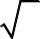 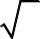 Множества (числовые, геометрических фигур). Характеристическое свойство, элемент множества, пустое, конечное, бесконечное множество. Способы задания множеств Подмножество. Отношения принадлежности, включения, равенства. Операции над множествами. Круги Эйлера. Конечные и бесконечные, счетные и несчетные множества.Истинные и ложные высказывания, операции над высказываниями. Алгебра высказываний. Связь высказываний с множествами. Кванторы существования и всеобщности.Законы логики. Основные логические правила. Решение логических задач с использованием кругов Эйлера, основных логических правил.Умозаключения. Обоснования и доказательство в математике. Теоремы. Виды математических утверждений. Виды доказательств. Математическая индукция. Утверждения: обратное данному, противоположное, обратное противоположному данному. Признак и свойство, необходимые и достаточные условия.Основная теорема арифметики. Остатки и сравнения. Алгоритм Евклида. Китайская теорема об остатках. Малая теорема Ферма. q-ичные системы счисления. Функция Эйлера, число и сумма делителей натурального числа.Радианная мера угла, тригонометрическая окружность. Тригонометрические функции чисел и углов. Формулы приведения, сложения тригонометрических функций, формулы двойного и половинного аргумента. Преобразование суммы, разности в произведение тригонометрических функций, и наоборот.Нули функции, промежутки знакопостоянства, монотонность. Наибольшее и наименьшее значение функции. Периодические функции и наименьший период. Обратные тригонометрические функции, их главные значения, свойства и графики. Тригонометрические уравнения. Однородные тригонометрические уравнения. Решение простейших тригонометрических неравенств. Простейшие системы тригонометрических уравнений.Степень с действительным показателем, свойства степени. Простейшие показательные уравнения и неравенства. Показательная функция и ее свойства и график. Число e и функция y ex .Логарифм, свойства логарифма. Десятичный и натуральный логарифм. Преобразование логарифмических выражений. Логарифмические уравнения и неравенства. Логарифмическая функция и ее свойства и график.Степенная функция и ее свойства и график. Иррациональные уравнения. Первичные представления о множестве комплексных чисел. Действия скомплексными числами. Комплексно сопряженные числа. Модуль и аргумент числа. Тригонометрическая форма комплексного числа. Решение уравнений в комплексных числах.Метод интервалов для решения неравенств. Преобразования графиков функций: сдвиг, умножение на число, отражение относительно координатных осей. Графические методы решения уравнений и неравенств. Решение уравнений и неравенств, содержащих переменную под знаком модуля.Системы показательных, логарифмических и иррациональных уравнений. Системы показательных, логарифмических и иррациональных неравенств.Взаимно обратные функции. Графики взаимно обратных функций. Уравнения, системы уравнений с параметром.Формула Бинома Ньютона. Решение уравнений степени выше 2 специальных видов. Теорема Виета, теорема Безу. Приводимые и неприводимые многочлены. Основная теорема алгебры. Симметрические многочлены. Целочисленные и целозначные многочлены.Диофантовы уравнения. Цепные дроби. Теорема Ферма о сумме квадратов.Суммы и ряды, методы суммирования и признаки сходимости. Теоремы о приближении действительных чисел рациональными. Множества на координатной плоскости.Неравенство Коши–Буняковского, неравенство Йенсена, неравенства о средних.Понятие предела функции в точке. Понятие предела функции в бесконечности. Асимптоты графика функции. Сравнение бесконечно малых и бесконечно больших. Непрерывность функции. Свойства непрерывных функций. Теорема Вейерштрасса.Дифференцируемость функции. Производная функции в точке. Касательная к графику функции. Геометрический и физический смысл производной. Применение производной в физике. Производные элементарных функций. Правила дифференцирования.Вторая производная, ее геометрический и физический смысл.Точки экстремума (максимума и минимума). Исследование элементарных функций на точки экстремума, наибольшее и наименьшее значение с помощью производной. Построение графиков функций с помощью производных. Применение производной при решении задач. Нахождение экстремумов функций нескольких переменных.Первообразная. Неопределенный интеграл. Первообразные элементарных функций. Площадь криволинейной трапеции. Формула Ньютона-Лейбница. Определенный интеграл. Вычисление площадей плоских фигур и объемов тел вращения с помощью интеграла..Методы решения функциональных уравнений и неравенств.ГеометрияПовторение. Решение задач с использованием свойств фигур на плоскости. Решение задач на доказательство и построение контрпримеров. Применение простейших логических правил. Решение задач с использованием теорем о треугольниках, соотношений в прямоугольных треугольниках, фактов, связанных с четырехугольниками. Решение задач с использованием фактов, связанных с окружностями. Решение задач на измерения на плоскости,Вычисления длин и площадей. Решение задач	 помощью векторов и координат.Наглядная стереометрия. Призма, параллелепипед, пирамида, тетраэдр. Основные понятия геометрии в пространстве. Аксиомы стереометрии иследствия из них. Понятие об аксиоматическом методе.Теорема Менелая для тетраэдра. Построение сечений многогранников методом следов. Центральное проектирование. Построение сечений многогранников методом проекций.Скрещивающиеся прямые в пространстве. Угол между ними. Методы нахождения расстояний между скрещивающимися прямыми.Теоремы о параллельности прямых и плоскостей в пространстве. Параллельное проектирование и изображение фигур. Геометрические места точек в пространстве.Перпендикулярность прямой и плоскости. Ортогональное проектирование. Наклонные и проекции. Теорема о трех перпендикулярах.Виды тетраэдров. Ортоцентрический тетраэдр, каркасный тетраэдр, равногранный тетраэдр. Прямоугольный тетраэдр. Медианы и бимедианы тетраэдра.Достраивание тетраэдра до параллелепипеда.Расстояния между фигурами в пространстве. Общий перпендикуляр двух скрещивающихся прямых.Углы в пространстве. Перпендикулярные плоскости. Площадь ортогональной проекции. Перпендикулярное сечение призмы. Трехгранный и многогранный угол. Свойства плоских углов многогранного угла. Свойства плоских и двугранных углов трехгранного угла. Теоремы косинусов и синусов для трехгранного угла.Виды многогранников. Развертки многогранника. Кратчайшие пути на поверхности многогранника.Теорема Эйлера. Правильные многогранники. Двойственность правильных многогранников.Призма. Параллелепипед. Свойства параллелепипеда. Прямоугольный параллелепипед. Наклонные призмы.Пирамида. Виды пирамид. Элементы правильной пирамиды. Пирамиды с равнонаклоненными ребрами и гранями, их основные свойства.Площади поверхностей многогранников.Тела вращения: цилиндр, конус, шар и сфера. Сечения цилиндра, конуса и шара. Шаровой сегмент, шаровой слой, шаровой сектор (конус).Усеченная пирамида и усеченный конус.Элементы сферической геометрии. Конические сечения.Касательные прямые и плоскости. Вписанные и описанные сферы.Касающиеся сферы. Комбинации тел вращения.Векторы и координаты. Сумма векторов, умножение вектора на число. Угол между векторами. Скалярное произведение.Уравнение плоскости. Формула расстояния между точками. Уравнение сферы. Формула расстояния от точки до плоскости. Способы задания прямой уравнениями.Решение задач и доказательство теорем с помощью векторов и методом координат. Элементы геометрии масс.Понятие объема. Объемы многогранников. Объемы тел вращения. Аксиомы объема. Вывод формул объемов прямоугольного параллелепипеда, призмы и пирамиды. Формулы для нахождения объема тетраэдра. Теоремы об отношениях объемов.Приложения интеграла к вычислению объемов и поверхностей тел вращения. Площадь сферического пояса. Объем шарового слоя. Применение объемов при решении задач.Площадь сферы.Развертка цилиндра и конуса. Площадь поверхности цилиндра и конуса.Комбинации многогранников и тел вращения.Подобие в пространстве. Отношение объемов и площадей поверхностей подобных фигур.Движения в пространстве: параллельный перенос, симметрия относительно плоскости, центральная симметрия, поворот относительно прямой.Преобразование подобия, гомотетия. Решение задач на плоскости с использованием стереометрических методов.Вероятность и статистика, логика, теория графов и комбинаторикаПовторение. Использование таблиц и диаграмм для представления данных. Решение задач на применение описательных характеристик числовых наборов: средних, наибольшего и наименьшего значения, размаха, дисперсии и стандартного отклонения. Вычисление частот и вероятностей событий. Вычисление вероятностей в опытах с равновозможными элементарными исходами. Использование комбинаторики. Вычисление вероятностей независимых событий. Использование формулы сложения вероятностей, диаграмм Эйлера, дерева вероятностей, формулы Бернулли.Вероятностное пространство. Аксиомы теории вероятностей. Условная вероятность. Правило умножения вероятностей. Формулаполной вероятности. Формула Байеса.Дискретные случайные величины и распределения. Совместные распределения. Распределение суммы и произведения независимых случайных величин. Математическое ожидание и дисперсия случайной величины. Математическое ожидание и дисперсия суммы случайных величин.Бинарная случайная величина, распределение Бернулли. Геометрическое распределение. Биномиальное распределение и его свойства. Гипергеометрическое распределение и его свойства.Непрерывные случайные величины. Плотность вероятности. Функция распределения. Равномерное распределение.Показательное распределение, его параметры.Распределение Пуассона и его применение. Нормальное распределение. Функция Лапласа. Параметры нормального распределения. Примеры случайных величин, подчиненных нормальному закону (погрешность измерений, рост человека). Центральная предельная теорема.Неравенство Чебышева. Теорема Чебышева и теорема Бернулли. Закон больших чисел. Выборочный метод измерения вероятностей. Роль закона больших чисел в науке, природе и обществе.Ковариация двух случайных величин. Понятие о коэффициенте корреляции. Совместные наблюдения двух случайных величин. Выборочный коэффициент корреляции. Линейная регрессия.Статистическая гипотеза. Статистика критерия и ее уровень значимости. Проверка простейших гипотез. Эмпирические распределения и их связь с теоретическими распределениями. Ранговая корреляция.Построение соответствий. Инъективные и сюръективные соответствия. Биекции. Дискретная непрерывность. Принцип Дирихле.Кодирование. Двоичная запись.Основные понятия теории графов. Деревья. Двоичное дерево. Связность. Компоненты связности. Пути на графе. Эйлеровы и Гамильтоновы пути.ИнформатикаПрограмма учебного предмета «Информатика» на уровне среднего общего образования составлена в соответствии с требованиями ФГОС СОО; требованиями к результатам освоения основной образовательной программы .В ней соблюдается преемственность с ФГОС СООи учитываются межпредметные связи.Цель изучения учебного предмета «Информатика» на базовом и углубленном уровнях среднего общего образования – обеспечение дальнейшего развития информационных компетенций выпускника, готового к работе в условиях развивающегося информационного общества	и возрастающей конкуренции на рынке труда.Базовый уровеньВведение. Информация и информационные процессыРоль информации и связанных с ней процессов в окружающем мире. Различия в представлении данных, предназначенных для хранения и обработки в автоматизированных компьютерных системах, и данных, предназначенных для восприятия человеком.Системы. Компоненты системы и их взаимодействие. Универсальность дискретного представления информации. Математические основы информатикиТексты и кодированиеРавномерные и неравномерные коды. Условие Фано.Системы счисленияСравнение чисел, записанных в двоичной, восьмеричной и шестнадцатеричной системах счисления. Сложение и вычитание чисел, записанных в этих системах счисления.Элементы комбинаторики, теории множеств и математической логикиОперации «импликация», «эквивалентность». Примеры законов алгебры логики. Эквивалентные преобразования логических выражений. Построение логического выражения с данной таблицей истинности. Решение простейших логических уравнений.Нормальные формы: дизъюнктивная и конъюнктивная нормальная форма.Дискретные объектыРешение алгоритмических задач, связанных с анализом графов (примеры: построения оптимального пути между вершинами ориентированного ациклического графа; определения количества различных путей между вершинами). Использование графов, деревьев, списков при описании объектов и процессов окружающего мира. Бинарное дерево.Алгоритмы и элементы программирования Алгоритмические конструкции Подпрограммы. Рекурсивные алгоритмы. Табличные величины (массивы).Запись алгоритмических конструкций в выбранном языке программирования.Составление алгоритмов и их программная реализацияЭтапы решения задач на компьютере.Операторы языка программирования, основные конструкции языка программирования. Типы и структуры данных. Кодирование базовых алгоритмических конструкций на выбранном языке программирования.Интегрированная среда разработки программ на выбранном языке программирования. Интерфейс выбранной среды. Составление алгоритмов и программ в выбранной среде программирования. Приемы отладки программ. Проверка работоспособности программ с использованием трассировочных таблиц.Разработка и программная реализация алгоритмов решения типовых задач базового уровня из различных предметных областей. Примеры задач:– алгоритмы нахождения наибольшего (или наименьшего) из двух, трех, четырех заданных чисел без использования массивов и циклов, а также сумм (или произведений) элементов конечной числовой последовательности (или массива);–	алгоритмы анализа записей чисел в позиционной системе счисления;– алгоритмы решения задач методом перебора (поиск НОД данного натурального числа, проверка числа на простоту и т.д.);– алгоритмы работы с элементами массива с однократным просмотром массива: линейный поиск элемента, вставка и удаление элементов в массиве,перестановка элементов данного массива в обратном порядке, суммирование элементов массива, проверка соответствия элементов массива некоторому условию, нахождение второго по величине наибольшего (или наименьшего) значения.Алгоритмы редактирования текстов (замена символа/фрагмента, удаление и вставка символа/фрагмента, поиск вхождения заданного образца).Постановка задачи сортировки.Анализ алгоритмовОпределение возможных результатов работы простейших алгоритмов управления исполнителями и вычислительных алгоритмов. Определение исходных данных, при которых алгоритм может дать требуемый результат.Сложность вычисления: количество выполненных операций, размер используемой памяти; зависимость вычислений от размера исходных данных.Математическое моделированиеПредставление результатов моделирования в виде, удобном для восприятия человеком. Графическое представление данных (схемы, таблицы, графики).Практическая работа с компьютерной моделью по выбранной теме. Анализ достоверности (правдоподобия) результатов экспериментов. Использование сред имитационного моделирования (виртуальных лабораторий) для проведения компьютерного эксперимента в учебной деятельности.Использование программных систем и сервисовКомпьютер – универсальное устройство обработки данныхПрограммная и аппаратная организация компьютеров и компьютерных систем. Архитектура современных компьютеров. Персональный компьютер. Многопроцессорные системы. Суперкомпьютеры. Распределенные вычислительные системы и обработка больших данных. Мобильные цифровые устройства и их роль в коммуникациях. Встроенные компьютеры. Микроконтроллеры. Роботизированные производства.Выбор конфигурации компьютера в зависимости от решаемой задачи. Тенденции развития аппаратного обеспечения компьютеров.Программное обеспечение (ПО) компьютеров и компьютерных систем. Различные виды ПО и их назначение. Особенности программного обеспечения мобильных устройств.Организация хранения и обработки данных, в том числе с использованием интернет-сервисов, облачных технологий и мобильных устройств. Прикладные компьютерные программы, используемые в соответствии с типом решаемых задач и по выбранной специализации. Параллельное программирование.Инсталляция и деинсталляция программных средств, необходимых для решения учебных задач и задач по выбранной специализации. Законодательство Российской Федерации в области программного обеспечения.Способы и средства обеспечения надежного функционирования средств ИКТ. Применение специализированных программ для обеспечения стабильной работы средств ИКТ.Безопасность, гигиена, эргономика, ресурсосбережение, технологические требования при эксплуатации компьютерного рабочего места. Проектирование автоматизированного рабочего места в соответствии с целями его использования.Подготовка текстов и демонстрационных материаловСредства поиска и автозамены. История изменений. Использование готовых шаблонов и создание собственных. Разработка структуры документа, создание гипертекстового документа. Стандарты библиографических описаний. Деловая переписка, научная	публикация. Реферат и аннотация.Оформление списка литературы. Коллективная работа с документами. Рецензирование текста. Облачные сервисы.Знакомство с компьютерной версткой текста. Технические средства ввода текста. Программы распознавания текста, введенного с использованием сканера, планшетного ПК или графического планшета. Программы синтеза и распознавания устной речи.Работа с аудиовизуальными даннымиСоздание и преобразование аудиовизуальных объектов. Ввод изображений с использованием различных цифровых устройств (цифровых фотоаппаратов и микроскопов, видеокамер, сканеров и т. д.). Обработка изображения и звука с использованием интернет- и мобильных приложений.Использование мультимедийных онлайн-сервисов для разработки презентаций проектных работ. Работа в группе, технология публикации готового материала в сети.Электронные (динамические) таблицыПримеры использования динамических (электронных) таблиц на практике (в том числе – в задачах математического моделирования).Базы данныхРеляционные (табличные) базы данных. Таблица – представление сведений об однотипных объектах. Поле, запись. Ключевые поля таблицы. Связи между таблицами. Схема данных. Поиск и выбор в базах данных. Сортировка данных.Создание, ведение и использование баз данных при решении учебных и практических задач.Автоматизированное проектированиеПредставление о системах автоматизированного проектирования. Системы автоматизированного проектирования. Создание чертежей типовых деталей и объектов.3D-моделированиеПринципы построения и редактирования трехмерных моделей. Сеточные модели. Материалы. Моделирование источников освещения. Камеры.Аддитивные технологии (3D-принтеры).Системы искусственного интеллекта и машинное обучениеМашинное обучение – решение задач распознавания, классификации и предсказания. Искусственный интеллект.Информационно-коммуникационные технологии. Работа в информационном пространствеКомпьютерные сетиПринципы построения компьютерных сетей. Сетевые протоколы. Интернет. Адресация в сети Интернет. Система доменных имен. Браузеры.Аппаратные компоненты компьютерных сетей.Веб-сайт. Страница. Взаимодействие веб-страницы с сервером. Динамические страницы. Разработка интернет-приложений (сайты).Сетевое хранение данных. Облачные сервисы.Деятельность в сети ИнтернетРасширенный поиск информации в сети Интернет. Использование языков построения запросов.Другие виды деятельности в сети Интернет. Геолокационные сервисы реального времени (локация мобильных телефонов, определение загруженности автомагистралей и т.п.); интернет-торговля; бронирование билетов и гостиниц и т.п.Социальная информатикаСоциальные сети – организация коллективного взаимодействия и обмена данными. Сетевой этикет: правила поведения в киберпространстве.Проблема подлинности полученной информации. Информационная культура. Государственные электронные сервисы и услуги. Мобильные приложения. Открытые образовательные ресурсы. Информационная безопасностьСредства защиты информации в автоматизированных информационных системах (АИС), компьютерных сетях и компьютерах. Общие проблемы защиты информации и информационной безопасности АИС. Электронная подпись, сертифицированные сайты и документы.Техногенные и экономические угрозы, связанные с использованием ИКТ. Правовое обеспечение информационной безопасности.ФизикаПрограмма учебного предмета «Физика» направлена на формирование у обучающихся функциональной грамотности и метапредметных умений через выполнение исследовательской и практической деятельности.В системе естественно-научного образования физика как учебный предмет занимает важное место в формировании научного мировоззрения и ознакомления обучающихся с методами научного познания окружающего мира, а также с физическими основами современного производства и бытового технического окружения человека; в формировании собственной позиции по отношению к физической информации, полученной из разных источников.Успешность изучения предмета связана с овладением основами учебно- исследовательской деятельности, применением полученных знаний при решении практических и теоретических задач.В соответствии с ФГОС СОО физика изучается на базовом уровне.Изучение физики на базовом уровне ориентировано на обеспечение общеобразовательной и общекультурной подготовки выпускников.Содержание базового курса позволяет использовать знания о физических объектах и процессах для обеспечения безопасности при обращении с приборами и техническими устройствами; для сохранения здоровья и соблюдения норм экологического поведения в окружающей среде; для принятия решений в повседневной жизни.В основу изучения предмета «Физика» на базовом в части формирования у обучающихся научного мировоззрения, освоения общенаучных методов познания, а также практического применения научных знаний заложены межпредметные связи в области естественных, математических и гуманитарных наук.Программа составлена на основе модульного принципа построения учебного материала. Количество часов на изучение учебного предмета и классы, в которых предмет может изучаться, относятся к компетенции образовательной организации.Программа содержит перечень практических и лабораторных работ. При составлении рабочей программы учитель выбирает работы, которые считает наиболее целесообразными для достижения предметных результатов.Базовый уровеньФизика и естественно-научный метод познания природыФизика – фундаментальная наука о природе. Методы научного исследования физических явлений. Моделирование физических явлений и процессов. Физический закон – границы применимости. Физические теории и принцип соответствия. Роль и место физики в формировании современной научной картины мира, в практической деятельности людей. Физика и культура.МеханикаГраницы применимости классической механики. Важнейшие кинематические характеристики – перемещение, скорость, ускорение. Основные модели тел и движений.Взаимодействие тел. Законы Всемирного тяготения, Гука, сухого трения. Инерциальная система отсчета. Законы механики Ньютона.Импульс материальной точки и системы. Изменение и сохранение импульса. Использование законов механики для объяснения движения небесных тел и для развития космических исследований. Механическая энергия системы тел. Закон сохранения механической энергии. Работа силы.Равновесие материальной точки и твердого тела. Условия равновесия. Момент силы. Равновесие жидкости и газа. Движение жидкостей и газов.Механические колебания и волны. Превращения энергии при колебаниях. Энергия волны.Молекулярная физика и термодинамикаМолекулярно-кинетическая теория (МКТ) строения вещества и ее экспериментальные доказательства. Абсолютная температура как мера средней кинетической энергии теплового движения частиц вещества. Модель идеального газа. Давление газа. Уравнение состояния идеального газа. Уравнение Менделеева–Клапейрона.Агрегатные состояния вещества. Модель строения жидкостей.Внутренняя энергия. Работа и теплопередача как способы изменения внутренней энергии. Первый закон термодинамики. Необратимость тепловых процессов. Принципы действия тепловых машин.ЭлектродинамикаЭлектрическое поле. Закон Кулона. Напряженность и потенциал электростатического поля. Проводники, полупроводники и диэлектрики. Конденсатор.Постоянный электрический ток. Электродвижущая сила. Закон Ома для полной цепи. Электрический ток в проводниках, электролитах, полупроводниках, газах и вакууме. Сверхпроводимость.Индукция магнитного поля. Действие магнитного поля на проводник с током и движущуюся заряженную частицу. Сила Ампера и сила Лоренца. Магнитные свойства вещества.Закон электромагнитной индукции. Электромагнитное поле. Переменный ток. Явление самоиндукции. Индуктивность. Энергия электромагнитного поля.Электромагнитные колебания. Колебательный контур.Электромагнитные волны. Диапазоны электромагнитных излучений и их практическое применение.Геометрическая оптика. Волновые свойства света.Основы специальной теории относительностиИнвариантность модуля скорости света в вакууме. Принцип относительности Эйнштейна. Связь массы и энергии свободной частицы. Энергия покоя.Квантовая физика. Физика атома и атомного ядраГипотеза М. Планка. Фотоэлектрический эффект. Фотон. Корпускулярно- волновой дуализм. Соотношение неопределенностей Гейзенберга.Планетарная модель атома. Объяснение линейчатого спектра водорода на основе квантовых постулатов Бора.Состав и строение атомного ядра. Энергия связи атомных ядер. Виды радиоактивных превращений атомных ядер.Закон радиоактивного распада. Ядерные реакции. Цепная реакция деления ядер.Элементарные частицы. Фундаментальные взаимодействия.Строение ВселеннойСовременные представления о происхождении и эволюции Солнца и звезд. Классификация звезд. Звезды и источники их энергии.Галактика. Представление о строении и эволюции Вселенной.АстрономияПрограмма учебного предмета «Астрономия» направлена на формирование представлений о строении солнечной системы, об эволюции звезд и Вселенной, представлений о значении астрономии в практической деятельности человека и дальнейшего научно-технического развития.Базовый уровеньАстрономия, её значение и связь с другими наукамиАстрономия, её связь с другими науками. Структура и масштабы Вселенной. Особенности астрономических методов исследования. Телескопы и радиотелескопы. Всеволновая астрономия. Роль астрономии в развитии цивилизации. Эволюция взглядов человека на Вселенную. Особенности методов познания в астрономии. История развития отечественной космонавтики. Первый искусственный спутник Земли, полет Ю.А. Гагарина. Достижения современной космонавтики.Практические основы астрономииНебесная сфера. Особые точки небесной сферы. Небесные координаты Звёзды и созвездия. Звёздные карты, глобусы и атласы, использование компьютерных приложений для отображения звездного неба. Видимое движение звёзд на различных географических широтах. Связь видимого расположения объектов на небе и географических координат наблюдателя. Кульминация светил. Видимое годичное движение Солнца. Эклиптика. Движение и фазы Луны. Затмения Солнца и Луны. Время и календарь. Практическое применение астрономических исследований.Строение Солнечной системыРазвитие представлений о строении мира. Геоцентрическая система мира. Становление гелиоцентрической системы мира. Структура и масштабы Солнечной системы. Конфигурации планет и условия их видимости. Синодический и сидерический (звёздный) периоды обращения планет. Законы Кеплера. Определение расстояний и размеров тел в Солнечной системе.Горизонтальный параллакс. Движение небесных тел под действия сил тяготения. Небесная механика. Законы Кеплера. Определение массы небесных тел. Движение искусственных спутников Земли и космических аппаратов в Солнечной системе.Природа тел Солнечной системыСолнечная система как комплекс тел, имеющих общее происхождение. Земля и Луна – двойная планета. Исследование Луны космическими аппаратами. Пилотируемые полёты на Луну. Планеты земной группы. Природа Меркурия, Венеры и Марса. Планеты –гиганты, их спутники и кольца. Малые тела Солнечной системы: астероиды, планеты-карлики, кометы, метеороиды, метеоры, болиды и метеориты. Астероидная опасность.Солнце и звёздыИзлучение и температура Солнца. Состав и строение Солнца. Источник его энергии. Атмосфера Солнца. Солнечная активность и её влияние на Землю. Звёзды – далёкие солнца. Годичный параллакс и расстояния до звёзд. Светимость, спектр, цвет и температура различных классов звёзд. Диаграмма«спектр -светимость». Массы и размеры звёзд. Модели звёзд. Переменные и нестационарные звёзды. Цефеиды – маяки Вселенной. Эволюция звёзд различной массы.Строение и эволюция ВселеннойНаша Галактика. Её размеры и структура. Два типа населения Галактики. Межзвёздная среда: газ и пыль. Спиральные рукава. Ядро Галактики. Области звёздообразования. Вращение Галактики. Проблема «скрытой массы». Разнообразие мира галактик. Квазары. Скопления и сверхскопления галактик. Основы современной космологии. Электромагнитное излучение, космические лучи и гравитационные волны как источник информации о природе и свойствах небесных тел. Спектральный анализ. «Красное смещение» (эффект Доплера) и закон Хаббла. Закон смещения Вина. Закон Стефана – Больцмана. Нестационарная Вселенная А.А.Фридмана. Большой взрыв. Реликтовое излучение. Ускорение расширения Вселенной. «Тёмная энергия» и антитяготение.Жизнь и разум во ВселеннойПроблема существования жизни на Земле. Условия, необходимые для развития жизни. Поиски жизни на планетах Солнечной системы. Сложные органические соединения в космосе. Современные возможности космонавтики и радиоастрономии для связи другими цивилизациями. История развития отечественной космонавтики. Первый искусственный спутник Земли, полет Ю.А. Гагарина. Достижения современной космонавтики.Планетные системы у других звёзд. Человечество заявляет о своём существовании.ХимияВ системе естественно-научного образования химия как учебный предмет занимает важное место в познании законов природы, формировании научной картины мира, химической грамотности, необходимой для повседневной жизни, навыков здорового и безопасного для человека и окружающей его среды образа жизни, а также в воспитании экологической культуры, формировании собственной позиции по отношению к химической информации, получаемой из разных источников.Успешность изучения учебного предмета связана с овладением основными понятиями химии, научными фактами, законами, теориями, применением полученных знаний при решении практических задач.Изучение химии на базовом уровне ориентировано на обеспечение общеобразовательной и общекультурной подготовки выпускников.Содержание базового курса позволяет раскрыть ведущие идеи и отдельные положения, важные в познавательном и мировоззренческом отношении: зависимость свойств веществ от состава и строения; обусловленность применения веществ их свойствами; материальное единствонеорганических и органических веществ; возрастающая роль химии в создании новых лекарств и материалов, в экономии сырья, охране окружающей среды.Изучение предмета «Химия» в части формирования у обучающихся научного мировоззрения, освоения общенаучных методов познания, а также практического применения научных знаний основано на межпредметных связях с предметами областей естественных, математических и гуманитарных наук.Программа учебного предмета «Химия» составлена на основе модульного принципа построения учебного материала. Курсивом в учебной программе выделены элементы содержания, относящиеся к результатам, которым обучающиеся «получат возможность научиться».Программа учитывает возможность получения знаний в том числе через практическую деятельность. В программе содержится перечень практических работ, которые наиболее целесообразны с учетом необходимости достижения предметных результатов.Базовый уровеньОсновы органической химииПоявление и развитие органической химии как науки. Предмет органической химии. Место и значение органической химии в системе естественных наук.Химическое строение как порядок соединения атомов в молекуле согласно их валентности. Основные положения теории химического строения органических соединений А.М. Бутлерова. Углеродный скелет органической молекулы. Кратность химической связи. Зависимость свойств веществ от химического строения молекул. Изомерия и изомеры. Понятие о функциональной группе. Принципы классификации органических соединений. Систематическая международная номенклатура и принципы образования названий органических соединений.Алканы. Строение молекулы метана. Гомологический ряд алканов. Гомологи. Номенклатура. Изомерия углеродного скелета. Закономерности изменения физических свойств. Химические свойства (на примере метана и этана): реакции замещения (галогенирование), дегидрирования как способы получения важнейших соединений в органическом синтезе. Горение метана как один из основных источников тепла в промышленности и быту. Нахождение в природе и применение алканов. Понятие о циклоалканах.Алкены. Строение молекулы этилена. Гомологический ряд алкенов. Номенклатура. Изомерия углеродного скелета и положения кратной связи в молекуле. Химические свойства (на примере этилена): реакции присоединения (галогенирование, гидрирование, гидратация, гидрогалогенирование) как способ получения функциональных производных углеводородов, горения. Полимеризация этилена как основное направление его использования. Полиэтилен как крупнотоннажный продукт химического производства. Применение этилена.Алкадиены и каучуки. Понятие об алкадиенах как углеводородах с двумя двойными связями. Полимеризация дивинила (бутадиена-1,3) как способ получения синтетического каучука. Натуральный и синтетический каучуки. Вулканизация каучука. Резина. Применение каучука и резины.Алкины. Строение молекулы ацетилена. Гомологический ряд алкинов. Номенклатура. Изомерия углеродного скелета и положения кратной связи в молекуле. Химические свойства (на примере ацетилена): реакции присоединения	(галогенирование,	гидрирование,	гидратация, гидрогалогенирование) как способ получения полимеров и других полезных продуктов. Горение ацетилена как источник высокотемпературного пламени для сварки и резки металлов. Применение ацетилена.Арены. Бензол как представитель ароматических углеводородов. Строение молекулы бензола. Химические свойства: реакции замещения (галогенирование) как способ получения химических средств защиты растений, присоединения (гидрирование) как доказательство непредельного характера бензола. Реакция горения. Применение бензола.Спирты. Классификация, номенклатура, изомерия спиртов. Метанол и этанол как представители предельных одноатомных спиртов. Химические свойства (на примере метанола и этанола): взаимодействие с натрием как способ установления наличия гидроксогруппы, реакция с галогеноводородами как способ получения растворителей, дегидратация как способ получения этилена. Реакция горения: спирты как топливо. Применение метанола и этанола. Физиологическое действие метанола и этанола на организм человека. Этиленгликоль и глицерин как представители предельных многоатомных спиртов. Качественная реакция на многоатомные спирты и ее применение для распознавания глицерина в составе косметических средств. Практическое применение этиленгликоля и глицерина.Фенол. Строение молекулы фенола. Взаимное влияние атомов в молекуле фенола. Химические свойства: взаимодействие с натрием, гидроксидом натрия, бромом. Применение фенола.Альдегиды. Метаналь (формальдегид) и этаналь (ацетальдегид) как представители предельных альдегидов. Качественные реакции на карбонильную группу (реакция «серебряного зеркала», взаимодействие с гидроксидом меди (II) и их применение для обнаружения предельных альдегидов в промышленных сточных водах. Токсичность альдегидов. Применение формальдегида и ацетальдегида.Карбоновые кислоты. Уксусная кислота как представитель предельных одноосновных карбоновых кислот. Химические свойства (на примере уксусной кислоты): реакции с металлами, основными оксидами, основаниями и солями как подтверждение сходства с неорганическими кислотами. Реакция этерификации как способ получения сложных эфиров. Применение уксусной кислоты. Представление о высших карбоновых кислотах.Сложные эфиры и жиры. Сложные эфиры как продукты взаимодействия карбоновых кислот со спиртами. Применение сложных эфиров в пищевой и парфюмерной промышленности. Жиры как сложные эфиры глицерина и высших карбоновых кислот. Растительные и животные жиры, их состав. Распознавание растительных жиров на основании их непредельного характера. Применение жиров. Гидролиз или омыление жиров как способ промышленного получения солей высших карбоновых кислот. Мылá как соли высших карбоновых кислот. Моющие свойства мыла.Углеводы. Классификация углеводов. Нахождение углеводов в природе. Глюкоза как альдегидоспирт. Брожение глюкозы. Сахароза. Гидролиз сахарозы. Крахмал и целлюлоза как биологические полимеры. Химические свойства крахмала и целлюлозы (гидролиз, качественная реакция с йодом на крахмал и ее применение для обнаружения крахмала в продуктах питания). Применение и биологическая роль углеводов. Понятие об искусственных волокнах на примере ацетатного волокна.Идентификация органических соединений. Генетическая связь между классами органических соединений. Типы химических реакций в органической химии.Аминокислоты и белки. Состав и номенклатура. Аминокислоты как амфотерные органические соединения. Пептидная связь. Биологическое значение α-аминокислот. Области применения аминокислот. Белки как природные биополимеры. Состав и строение белков. Химические свойства белков: гидролиз, денатурация. Обнаружение белков при помощи качественных (цветных) реакций. Превращения белков пищи в организме. Биологические функции белков.Теоретические основы химииСтроение вещества. Современная модель строения атома. Электронная конфигурация атома. Основное и возбужденные состояния атомов. Классификация химических элементов (s-, p-, d-элементы). Особенности строения энергетических уровней атомов d-элементов. Периодическая система химических элементов Д.И. Менделеева. Физический смысл Периодического закона Д.И. Менделеева. Причины и закономерности изменения свойств элементов и их соединений по периодам и группам. Электронная природа химической связи. Электроотрицательность. Виды химической связи (ковалентная, ионная, металлическая, водородная) и механизмы ее образования. Кристаллические и аморфные вещества. Типы кристаллических решеток (атомная, молекулярная, ионная, металлическая). Зависимость физических свойств вещества от типа кристаллической решетки. Причины многообразия веществ.Химические реакции. Гомогенные и гетерогенные реакции. Скорость реакции, ее зависимость от различных факторов: природы реагирующих веществ, концентрации реагирующих веществ, температуры, площади реакционной поверхности, наличия катализатора. Роль катализаторов в природе и промышленном производстве. Обратимость реакций. Химическое равновесие и его смещение под действием различных факторов (концентрация реагентов или продуктов реакции, давление, температура) для создания оптимальных условий протекания химических процессов. Дисперсные системы. Понятие о коллоидах (золи, гели). Истинные растворы. Реакции в растворах электролитов. рH раствора как показатель кислотности среды. Гидролиз солей. Значение гидролиза в биологических обменных процессах. Окислительно- восстановительные реакции в природе, производственных процессах и жизнедеятельности организмов. Окислительно-восстановительные свойства простых веществ – металлов главных и побочных подгрупп (медь, железо) и неметаллов: водорода, кислорода, галогенов, серы, азота, фосфора, углерода, кремния. Коррозия металлов: виды коррозии, способы защиты металлов от коррозии. Электролиз растворов и расплавов. Применение электролиза в промышленности.Химия и жизньНаучные методы познания в химии. Источники химической информации. Поиск информации по названиям, идентификаторам, структурным формулам.Моделирование химических процессов и явлений, химический анализ и синтезкак методы научного познания.Химия и здоровье. Лекарства, ферменты, витамины, гормоны, минеральные воды. Проблемы, связанные с применением лекарственных препаратов. Вредные привычки и факторы, разрушающие здоровье (курение, употребление алкоголя, наркомания). Рациональное питание. Пищевые добавки. Основы пищевой химии.Химия в повседневной жизни. Моющие и чистящие средства. Средства борьбы с бытовыми насекомыми: репелленты, инсектициды. Средства личной гигиены и косметики. Правила безопасной работы с едкими, горючими и токсичными веществами, средствами бытовой химии.Химия и сельское хозяйство. Минеральные и органические удобрения. Средства защиты растений.Химия и энергетика. Природные источники углеводородов. Природный и попутный нефтяной газы, их состав и использование. Состав нефти и ее переработка. Нефтепродукты. Октановое число бензина. Охрана окружающей среды при нефтепереработке и транспортировке нефтепродуктов. Альтернативные источники энергии.Химия в строительстве. Цемент. Бетон. Подбор оптимальных строительных материалов в практической деятельности человека.Химия и экология. Химическое загрязнение окружающей среды и его последствия. Охрана гидросферы, почвы, атмосферы, флоры и фауны от химического загрязнения.БиологияВ системе естественно-научного образования биология как учебный предмет занимает важное место в формировании: научной картины мира; функциональной грамотности, необходимой для повседневной жизни; навыков здорового и безопасного для человека и окружающей среды образа жизни; экологического сознания; ценностного отношения к живой природе и человеку; собственной позиции по отношению к биологической информации, получаемой из разных источников. Изучение биологии создает условия для формирования у обучающихся интеллектуальных, гражданских, коммуникационных и информационных компетенций.Освоение программы по биологии обеспечивает овладение основами учебно-исследовательской деятельности, научными методами решения различных теоретических и практических задач.Изучение биологии на базовом уровне ориентировано на обеспечение общеобразовательной и общекультурной подготовки выпускников. Изучение предмета «Биология» в части формирования у обучающихся научного мировоззрения, освоения общенаучных методов, освоения практического применения научных знаний основано на межпредметных связях с предметами областей естественных, математических и гуманитарных наук.Программа учебного предмета «Биология» составлена на основе модульного принципа построения учебного материала. Программа учитывает возможность получения знаний в том числе через практическую деятельность. В программе содержится перечень лабораторных и практических работ. При составлении рабочей программы учитель выбирает работы, которые считает наиболее целесообразными с учетом необходимости достижения предметных результатов.Базовый уровеньБиология как комплекс наук о живой природеБиология как комплексная наука, методы научного познания, используемые в биологии. Современные направления в биологии. Роль биологии в формировании современной научной картины мира, практическое значение биологических знаний.Биологические системы как предмет изучения биологиСтруктурные и функциональные основы жизниМолекулярные основы жизни. Неорганические вещества, их значение. Органические вещества (углеводы, липиды, белки, нуклеиновые кислоты, АТФ) и их значение. Биополимеры. Другие органические вещества клетки. Нанотехнологии в биологии.Цитология, методы цитологии. Роль клеточной теории в становлении современной естественно-научной картины мира. Клетки прокариот и эукариот. Основные части и органоиды клетки, их функции.Вирусы – неклеточная форма жизни, меры профилактики вирусных заболеваний.Жизнедеятельность клетки. Пластический обмен. Фотосинтез, хемосинтез. Биосинтез белка. Энергетический обмен. Хранение, передача и реализация наследственной информации в клетке. Генетический код. Ген, геном. Геномика. Влияние наркогенных веществ на процессы в клетке.Клеточный цикл: интерфаза и деление. Митоз и мейоз, их значение. Соматические и половые клетки.ОрганизмОрганизм — единое целое.Жизнедеятельность организма. Регуляция функций организма, гомеостаз. Размножение организмов (бесполое и половое). Способы размножения урастений и животных. Индивидуальное развитие организма (онтогенез). Причины нарушений развития. Репродуктивное здоровье человека; последствия влияния алкоголя, никотина, наркотических веществ на эмбриональное развитие человека. Жизненные циклы разных групп организмов.Генетика, методы генетики. Генетическая терминология и символика. Законы наследственности Г. Менделя. Хромосомная теория наследственности. Определение пола. Сцепленное с полом наследование.Генетика человека. Наследственные заболевания человека и их предупреждение. Этические аспекты в области медицинской генетики.Генотип и среда. Ненаследственная изменчивость. Наследственная изменчивость. Мутагены, их влияние на здоровье человека.Доместикация и селекция. Методы селекции. Биотехнология, ее направления и перспективы развития. Биобезопасность.Теория эволюцииРазвитие эволюционных идей, эволюционная теория Ч. Дарвина. Синтетическая теория эволюции. Свидетельства эволюции живой природы. Микроэволюция и макроэволюция. Вид, его критерии. Популяция – элементарная единица эволюции. Движущие силы эволюции, их влияние на генофонд популяции. Направления эволюции.Многообразие организмов как результат эволюции. Принципы классификации, систематика.Развитие жизни на ЗемлеГипотезы происхождения жизни на Земле. Основные этапы эволюции органического мира на Земле.Современные представления о происхождении человека. Эволюция человека (антропогенез). Движущие силы антропогенеза. Расы человека, их происхождение и единство.Организмы и окружающая средаПриспособления организмов к действию экологических факторов. Биогеоценоз. Экосистема. Разнообразие экосистем. Взаимоотношенияпопуляций разных видов в экосистеме. Круговорот веществ и поток энергии в экосистеме. Устойчивость и динамика экосистем. Последствия влияния деятельности человека на экосистемы. Сохранение биоразнообразия как основа устойчивости экосистемы.Структура биосферы.	Закономерности существования	биосферы.Круговороты веществ в биосфере.Глобальные антропогенные изменения в биосфере. Проблемы устойчивого развития.Перспективы развития биологических наук.ОрганизмОсобенности одноклеточных, колониальных и многоклеточных организмов. Взаимосвязь тканей, органов, систем органов как основа целостности организма.Основные процессы, происходящие в организме: питание и пищеварение, движение, транспорт веществ, выделение, раздражимость, регуляция у организмов. Поддержание гомеостаза, принцип обратной связи.Размножение организмов. Бесполое и половое размножение. Двойное оплодотворение у цветковых растений. Виды оплодотворения у животных. Способы размножения у растений и животных. Партеногенез. Онтогенез. Эмбриональное развитие. Постэмбриональное развитие. Прямое и непрямое развитие. Жизненные циклы разных групп организмов. Регуляция индивидуального развития. Причины нарушений развития организмов.История возникновения и развития генетики, методы генетики. Генетические терминология и символика. Генотип и фенотип. Вероятностный характер законов генетики. Законы наследственности Г. Менделя и условия их выполнения. Цитологические основы закономерностей наследования. Анализирующее скрещивание. Хромосомная теория наследственности. Сцепленное наследование, кроссинговер. Определение пола. Сцепленное с полом наследование. Взаимодействие аллельных и неаллельных генов. Генетические основы индивидуального развития. Генетическое картирование.Генетика человека, методы изучения генетики человека. Репродуктивное здоровье человека. Наследственные заболевания человека, их предупреждение. Значение генетики для медицины, этические аспекты в области медицинской генетики.Генотип и среда. Ненаследственная изменчивость. Норма реакции признака. Вариационный ряд и вариационная кривая. Наследственная изменчивость. Виды наследственной изменчивости. Комбинативная изменчивость, ее источники. Мутации, виды мутаций. Мутагены, их влияние на организмы. Мутации как причина онкологических заболеваний. Внеядерная наследственность и изменчивость. Эпигенетика.Доместикация и селекция. Центры одомашнивания животных и центры происхождения культурных растений. Методы селекции, их генетические основы. Искусственный отбор. Ускорение и повышение точности отбора с помощью современных методов генетики и биотехнологии. Гетерозис и его использование в селекции. Расширение генетического разнообразия селекционного материала: полиплоидия, отдаленная гибридизация, экспериментальный мутагенез, клеточная инженерия, хромосомная инженерия, генная инженерия. Биобезопасность.Теория эволюцииРазвитие эволюционных идей. Научные взгляды К. Линнея и Ж.Б. Ламарка. Эволюционная теория Ч. Дарвина. Свидетельства эволюции живой природы: палеонтологические, сравнительно-анатомические, эмбриологические, биогеографические, молекулярно-генетические. Развитие представлений о виде. Вид, его критерии. Популяция как форма существования вида и как элементарная единица эволюции. Синтетическая теория эволюции. Микроэволюция и макроэволюция. Движущие силы эволюции, их влияние на генофонд популяции. Дрейф генов и случайные ненаправленные изменения генофонда популяции. Уравнение Харди–Вайнберга. Молекулярно- генетические механизмы эволюции. Формы естественного отбора: движущая, стабилизирующая, дизруптивная. Экологическое и географическое видообразование. Направления и пути эволюции. Формы эволюции: дивергенция, конвергенция, параллелизм. Механизмы адаптаций. Коэволюция. Роль эволюционной теории в формировании естественно-научной картины мира.Многообразие организмов и приспособленность организмов к среде обитания как результат эволюции. Принципы классификации, систематика.Основные систематические группы органического мира. Современные подходы к классификации организмов.Развитие жизни на ЗемлеМетоды датировки событий прошлого, геохронологическая шкала. Гипотезы происхождения жизни на Земле. Основные этапы эволюции биосферы Земли. Ключевые события в эволюции растений и животных. Вымирание видов и его причины.Современные представления о происхождении человека. Систематическое положение человека. Эволюция человека. Факторы эволюции человека. Расы человека, их происхождение и единство.Организмы и окружающая средаЭкологические факторы и закономерности их влияния на организмы (принцип толерантности, лимитирующие факторы). Приспособления организмов к действию экологических факторов. Биологические ритмы. Взаимодействие экологических факторов. Экологическая ниша.Биогеоценоз. Экосистема. Компоненты экосистемы. Трофические уровни. Типы пищевых цепей. Пищевая сеть. Круговорот веществ и поток энергии в экосистеме. Биотические взаимоотношения организмов в экосистеме. Свойства экосистем. Продуктивность и биомасса экосистем разных типов. Сукцессия. Саморегуляция экосистем. Последствия влияния деятельности человека на экосистемы. Необходимость сохранения биоразнообразия экосистемы. Агроценозы, их особенности.Учение В.И. Вернадского о биосфере, ноосфера. Закономерности существования биосферы. Компоненты биосферы и их роль. Круговороты веществ в биосфере. Биогенная миграция атомов. Основные биомы Земли.Роль человека в биосфере. Антропогенное воздействие на биосферу. Природные ресурсы и рациональное природопользование. Загрязнение биосферы. Сохранение многообразия видов как основа устойчивости биосферы. Восстановительная экология. Проблемы устойчивого развития.Перспективы развития биологических наук, актуальные проблемы биологии.Перечень лабораторных и практических работ :Использование различных методов при изучении биологических объектов.Техника микроскопирования.Изучение клеток растений и животных под микроскопом на готовых микропрепаратах и их описание.Приготовление, рассматривание и описание микропрепаратов клеток растений.Сравнение строения клеток растений, животных, грибов и бактерий. Изучение движения цитоплазмы.Изучение плазмолиза и деплазмолиза в клетках кожицы лука.Изучение ферментативного расщепления пероксида водорода в растительных и животных клетках.Обнаружение белков, углеводов, липидов с помощью качественных реакций.Выделение ДНК.Изучение каталитической активности ферментов (на примере амилазы или каталазы).Наблюдение митоза в клетках кончика корешка лука на готовых микропрепаратах.Изучение хромосом на готовых микропрепаратах. Изучение стадий мейоза на готовых микропрепаратах.Изучение строения половых клеток на готовых микропрепаратах. Решение элементарных задач по молекулярной биологии.Выявление признаков сходства зародышей человека и других позвоночных животных как доказательство их родства.Составление элементарных схем скрещивания.Решение генетических задач.Изучение результатов моногибридного и дигибридного скрещивания у дрозофилы.Составление и анализ родословных человека.Изучение изменчивости, построение вариационного ряда и вариационной кривой.Описание фенотипа.Сравнение видов по морфологическому критерию.Описание приспособленности организма и ее относительного характера. Выявление приспособлений организмов к влиянию различных экологических факторов.Сравнение анатомического строения растений разных мест обитания. Методы измерения факторов среды обитания.Изучение экологических адаптаций человека. Составление пищевых цепей.Изучение и описание экосистем своей местности.Моделирование структур и процессов, происходящих в экосистемах. Оценка антропогенных изменений в природе.Физическая культураОбщей целью образования в области физической культуры является формирование у обучающихся устойчивых мотивов и потребностей в бережном отношении к своему здоровью, целостном развитии физических и психических качеств, творческом использовании средств физической культуры в организации здорового образа жизни. Освоение учебного предмета направлено на приобретение компетентности в физкультурно-оздоровительной и спортивной деятельности, овладение навыками творческого сотрудничества в коллективных формах занятий физическими упражнениями. Учебный предмет «Физическая культура» изучается на межпредметной основе практически со всеми предметными областями среднего общего образования.Базовый уровеньФизическая культура и здоровый образ жизниСовременные оздоровительные системы физического воспитания, их роль в формировании здорового образа жизни, сохранении творческой активности и долголетия, предупреждении профессиональных заболеваний и вредных привычек, поддержании репродуктивной функции.Оздоровительные мероприятия по восстановлению организма и повышению работоспособности: гимнастика при занятиях умственной и физической деятельностью; сеансы аутотренинга, релаксации и самомассажа, банные процедуры.Система индивидуальных занятий оздоровительной и тренировочной направленности, основы методики их организации и проведения, контроль и оценка эффективности занятий.Особенности соревновательной деятельности в массовых видах спорта; правила организации и проведения соревнований, обеспечение безопасности, судейство.Формы организации занятий физической культурой.Государственные требования к уровню физической подготовленности населения при выполнении нормативов Всероссийского физкультурно- спортивного комплекса «Готов к труду и обороне» (ГТО).Современное состояние физической культуры и спорта в России.Основы законодательства Российской Федерации в области физической культуры, спорта, туризма, охраны здоровья.Физкультурно-оздоровительная деятельностьОздоровительные системы физического воспитания. Современные фитнес-программы, направленные на достижение и поддержание оптимального качества жизни, решение задач формирования жизненно необходимых и спортивно ориентированных двигательных навыков и умений.Индивидуально ориентированные здоровьесберегающие технологии: гимнастика при умственной и физической деятельности; комплексы упражнений адаптивной физической культуры; оздоровительная ходьба и бег.Физическое совершенствованиеСовершенствование техники упражнений базовых видов спорта: акробатические и гимнастические комбинации (на спортивных снарядах); бег на короткие, средние и длинные дистанции; прыжки в длину и высоту с разбега; метание гранаты; передвижение на лыжах; плавание; технические приемы и командно-тактические действия в командных (игровых) видах; техническая и тактическая подготовка в национальных видах спорта.Спортивные единоборства: технико-тактические действия самообороны; приемы страховки и самостраховки.Прикладная физическая подготовка: полосы препятствий; кросс по пересеченной местности с элементами спортивного ориентирования; прикладное плавание.Основы безопасности жизнедеятельностиОпасные и чрезвычайные ситуации, усиление глобальной конкуренции и напряженности в различных областях межгосударственного и межрегионального взаимодействия требуют формирования у обучающихся компетенции в области личной безопасности в условиях опасных и чрезвычайных ситуаций социально сложного и технически насыщенного окружающего мира, а также готовности к выполнению гражданского долга по защите Отечества.Целью изучения и освоения программы учебного предмета «Основы безопасности жизнедеятельности» является формирование у выпускника культуры безопасности жизнедеятельности в современном мире, получение им начальных знаний в области обороны и начальная индивидуальная подготовка по основам военной службы в соответствии с требованиями, предъявляемыми ФГОС СОО.Учебный предмет «Основы безопасности жизнедеятельности» является обязательным для изучения на уровне среднего общего образования, осваивается на базовом уровне и является одной из составляющих предметной области «Физическая культура, экология и основы безопасности жизнедеятельности».Программа определяет содержание по учебному предмету «Основы безопасности жизнедеятельности» в форме и объеме, которые соответствуют возрастным особенностям обучающихся и учитывают возможность освоения ими теоретической и практической деятельности, что является важнейшим компонентом развивающего обучения. Содержание представлено в девяти модулях.Модуль «Основы комплексной безопасности» раскрывает вопросы, связанные с экологической безопасностью и охраной окружающей среды, безопасностью на транспорте, явными и скрытыми опасностями в современных молодежных хобби подростков.Модуль «Защита населения Российской Федерации от опасных и чрезвычайных ситуаций» раскрывает вопросы, связанные с защитой населения от опасных и чрезвычайных ситуаций природного, техногенного и социального характера.Модуль «Основы противодействия экстремизму, терроризму и наркотизму в Российской Федерации» раскрывает вопросы, связанные с противодействием экстремизму, терроризму и наркотизму.Модуль «Основы здорового образа жизни» раскрывает основы здорового образа жизни.Модуль «Основы медицинских знаний и оказание первой помощи» раскрывает вопросы, связанные с оказанием первой помощи, санитарно- эпидемиологическим благополучием населения и профилактикой инфекционных заболеваний.Модуль «Основы обороны государства» раскрывает вопросы, связанные с состоянием и тенденциями развития современного мира и России, а также факторы и источники угроз и основы обороны РФ.Модуль «Правовые основы военной службы» включает вопросы обеспечения прав, определения и соблюдения обязанностей гражданина до призыва, во время призыва и прохождения военной службы, увольнения с военной службы и пребывания в запасе.Модуль «Элементы начальной военной подготовки» раскрывает вопросы строевой, огневой, тактической подготовки.Модуль «Военно-профессиональная деятельность» раскрывает вопросы военно-профессиональной деятельности гражданина.«Основы безопасности жизнедеятельности» как учебный предмет обеспечивает:– сформированность экологического мышления, навыков здорового, безопасного и экологически целесообразного образа жизни, понимание рисков и угроз современного мира;– знание правил и владение навыками поведения в опасных и чрезвычайных ситуациях природного, техногенного и социального характера;– владение умением сохранять эмоциональную устойчивость в опасных и чрезвычайных ситуациях, а также навыками оказания первой помощи пострадавшим;– умение действовать индивидуально и в группе в опасных и чрезвычайных ситуациях;– формирование морально-психологических и физических качеств гражданина, необходимых для прохождения военной службы;– воспитание патриотизма, уважения к историческому и культурному прошлому России и ее Вооруженным Силам;– изучение гражданами основных положений законодательства Российской Федерации в области обороны государства, воинской обязанности и военной службы;–	приобретение навыков в области гражданской обороны;– изучение основ безопасности военной службы, основ огневой, индивидуальной тактической и строевой подготовки, сохранения здоровья в период прохождения военной службы и элементов медицинской подготовки, вопросов радиационной, химической и биологической защиты войск и населения.Программа учебного предмета «Основы безопасности жизнедеятельности» предполагает получение знаний через практическую деятельность и способствует формированию у обучающихся умений безопасно использовать различное учебное оборудование, в т. ч. других предметных областей, анализировать полученные результаты, представлять и научно аргументировать полученные выводы.Межпредметная связь учебного предмета «Основы безопасности жизнедеятельности» с такими предметами, как «Физика», «Химия», «Биология», «География», «Информатика», «История», «Обществознание», «Право», «Экология», «Физическая культура» способствует формированию целостного представления об изучаемом объекте, явлении, содействует лучшему усвоению содержания предмета, установлению более прочных связей обучающихся с повседневной жизнью и окружающим миром, усилению развивающей и культурной составляющей программы, а также рациональному использованию учебного времени в рамках выбранного профиля и индивидуальной траектории образования.Базовый уровеньОсновы комплексной безопасностиЭкологическая безопасность и охрана окружающей среды. Влияние экологической безопасности на национальную безопасность РФ. Права, обязанности и ответственность гражданина в области охраны окружающей среды. Организации, отвечающие за защиту прав потребителей и благополучие человека, природопользование и охрану окружающей среды, и порядок обращения в них. Неблагоприятные районы в месте проживания и факторы экориска. Средства индивидуальной защиты. Предназначение и использование экологических знаков.Безопасность на транспорте. Правила безопасного поведения в общественном транспорте, в такси и маршрутном такси, на железнодорожном транспорте, на воздушном и водном транспорте. Предназначение и использование сигнальных цветов, знаков безопасности и сигнальной разметки. Виды ответственности за асоциальное поведение на транспорте. Правила безопасности дорожного движения (в части, касающейся пешеходов, пассажиров и водителей транспортных средств: мопедов, мотоциклов, легкового автомобиля). Предназначение и использование дорожных знаков.Явные и скрытые опасности современных молодежных хобби. Последствия и ответственность.Защита населения Российской Федерации от опасных и чрезвычайных ситуацийОсновы законодательства Российской Федерации по организации защиты населения от опасных и чрезвычайных ситуаций. Права, обязанности и ответственность гражданина в области организации защиты населения от опасных и чрезвычайных ситуаций. Составляющие государственной системы по защите населения от опасных и чрезвычайных ситуаций. Основные направления деятельности государства по защите населения от опасных и  чрезвычайных ситуаций. Потенциальные опасности природного, техногенного и социального характера, характерные для региона проживания, и опасности и чрезвычайные ситуации, возникающие при ведении военных действий или вследствие этих действий. Правила и рекомендации безопасного поведения в условиях опасных и чрезвычайных ситуаций природного, техногенного и социального характера и в условиях опасностей и чрезвычайных ситуаций, возникающих при ведении военных действий или вследствие этих действий, для обеспечения личной безопасности. Предназначение и использование сигнальных цветов, знаков безопасности, сигнальной разметки и плана эвакуации. Средства индивидуальной, коллективной защиты и приборы индивидуального дозиметрического контроля.Основы противодействия экстремизму, терроризму и наркотизму в Российской ФедерацииСущность явлений экстремизма, терроризма и наркотизма. Общегосударственная система противодействия экстремизму, терроризму и наркотизму: основы законодательства Российской Федерации в области противодействия экстремизму, терроризму и наркотизму; органы исполнительной власти, осуществляющие противодействие экстремизму, терроризму и наркотизму в Российской Федерации; права и ответственность гражданина в области противодействия экстремизму, терроризму и наркотизму в Российской Федерации.Способы противодействия вовлечению в экстремистскую и террористическую деятельность, распространению и употреблению наркотических средств. Правила и рекомендации безопасного поведения при установлении уровней террористической опасности и угрозе совершения террористической акции.Основы здорового образа жизниОсновы законодательства Российской Федерации в области формирования здорового образа жизни. Факторы и привычки, разрушающие здоровье. Репродуктивное здоровье. Индивидуальная модель здорового образа жизни.Основы медицинских знаний и оказание первой помощиОсновы законодательства Российской Федерации в области оказания первой помощи. Права, обязанности и ответственность гражданина при оказании первой помощи. Состояния, требующие проведения первой помощи, мероприятия и способы оказания первой помощи при неотложных состояниях. Правила и способы переноски (транспортировки) пострадавших.Основы законодательства Российской Федерации в сфере санитарно- эпидемиологического благополучия населения. Права, обязанности и ответственность гражданина в сфере санитарно-эпидемиологического благополучия населения. Основные инфекционные заболевания и их профилактика. Правила поведения в случае возникновения эпидемии. Предназначение и использование знаков безопасности медицинского и санитарного назначения.Основы обороны государстваСостояние и тенденции развития современного мира и России. Национальные интересы РФ и стратегические национальные приоритеты. Факторы и источники угроз национальной и военной безопасности, оказывающие негативное влияние на национальные интересы России. Содержание и обеспечение национальной безопасности РФ. Военная политика Российской Федерации в современных условиях. Основные задачи и приоритеты международного сотрудничества РФ в рамках реализации национальных интересов и обеспечения безопасности. Вооруженные Силы Российской Федерации, другие войска, воинские формирования и органы, их предназначение и задачи. История создания ВС РФ. Структура ВС РФ. Виды и рода войск ВС РФ, их предназначение и задачи. Воинские символы, традиции и ритуалы в ВС РФ. Основные направления развития и строительства ВС РФ.Модернизация вооружения, военной и специальной техники. Техническая оснащенность и ресурсное обеспечение ВС РФ.Правовые основы военной службыВоинская обязанность. Подготовка граждан к военной службе. Организация воинского учета. Призыв граждан на военную службу. Поступление на военную службу по контракту. Исполнение обязанностей военной службы. Альтернативная гражданская служба. Срок военной службы для военнослужащих, проходящих военную службу по призыву, по контракту и для проходящих альтернативную гражданскую службу. Воинские должности и звания. Военная форма одежды и знаки различия военнослужащих ВС РФ. Увольнение с военной службы. Запас. Мобилизационный резерв.Элементы начальной военной подготовкиСтрои и управление ими. Строевые приемы и движение без оружия. Выполнение воинского приветствия без оружия на месте и в движении, выход из строя и возвращение в строй. Подход к начальнику и отход от него. Строи отделения.Назначение, боевые свойства и общее устройство автомата Калашникова. Работа частей и механизмов автомата Калашникова при стрельбе. Неполная разборка и сборка автомата Калашникова для чистки и смазки. Хранение автомата Калашникова. Устройство патрона. Меры безопасности при обращении с автоматом Калашникова и патронами в повседневной жизнедеятельности и при проведении стрельб. Основы и правила стрельбы. Ведение огня из автомата Калашникова. Ручные осколочные гранаты. Меры безопасности при обращении с ручными осколочными гранатами.Современный общевойсковой бой. Инженерное оборудование позиции солдата. Способы передвижения в бою при действиях в пешем порядке. Элементы военной топографии. Назначение, устройство, комплектность, подбор и правила использования средств индивидуальной защиты (СИЗ) (противогаза, респиратора, общевойскового защитного комплекта (ОЗК) и легкого защитного костюма (Л-1). Действия по сигналам оповещения. Состав и применение аптечки индивидуальной. Оказание первой помощи в бою. Способы выноса раненого с поля боя.Военно-профессиональная деятельностьЦели и задачи военно-профессиональной деятельности. Военно-учетные специальности. Профессиональный отбор. Военная служба по призыву как этап профессиональной карьеры. Организация подготовки офицерских кадров для ВС РФ, МВД России, ФСБ России, МЧС России. Основные виды высших военно-учебных заведений ВС РФ и учреждения высшего образования МВД России, ФСБ России, МЧС России. Подготовка офицеров на военных кафедрах образовательных организаций высшего образования. Порядок подготовки и поступления в высшие военно-учебные заведения ВС РФ и учреждения высшего образования МВД России, ФСБ России, МЧС России.2.3. Программа воспитания и социализации обучающихся при получении среднего общего образования Программа воспитания и социализации обучающихся (далее – Программа) строится на основе социокультурных, духовно-нравственных ценностей и принятых в обществе правил и норм поведения в интересах человека, семьи, общества и государства и направлена на воспитание взаимоуважения, трудолюбия, гражданственности, патриотизма, ответственности, правовой культуры, бережного отношения к природе и окружающей среде. Программа обеспечивает: - достижение обучающимися личностных результатов освоения образовательной программы среднего общего образования в соответствии с требованиями ФГОС СОО; - формирование уклада жизни организации, осуществляющей образовательную деятельность, учитывающего историко-культурную и этническую специфику региона, в котором находится организация, осуществляющая образовательную деятельность, а также потребности и индивидуальные социальные инициативы обучающихся, особенности их социального взаимодействия вне организации, осуществляющей образовательную деятельность, характера профессиональных предпочтений. 2.3.1 Содержание, виды деятельности и формы занятий с обучающимися по каждому из направлений развития, воспитания и социализации обучающихся Настоящая Программа ориентирована на воспитание и социализацию юношей и девушек (16–17лет). Программа составлена с целью дальнейшего совершенствования образовательного процесса, повышения результативности обучения детей, обеспечения вариативности образовательного процесса, сохранения единого образовательного пространства, а также выполнения гигиенических требований к условиям обучения школьников и сохранения их здоровья. Основные принципы: учет познавательных потребностей обучающихся и социального заказа родителей; учет кадрового потенциала образовательного учреждения; поэтапность развития нововведений; построение образовательного процесса в соответствии с санитарно-гигиеническими нормами; соблюдение преемственности и перспективности обучения. Деятельность и формы занятий с обучающимися по каждому из направлений духовно-нравственного развития, воспитания и социализации обучающихся опирается на содержание основного образования, интегрирует с ним, что позволяет сблизить процессы воспитания, обучения и развития, решая тем самым одну из наиболее сложных проблем современной педагогики. В процессе совместной творческой деятельности учителя и обучающегося происходит становление личности ребенка. Целью деятельности и форм занятий с обучающимися по каждому из направлений духовно-нравственного развития, воспитания и социализации обучающихся является создание условий для развития творческого потенциала обучающихся, создание основы для осознанного выбора и последующего усвоения профессиональных образовательных программ, воспитание гражданственности, трудолюбия, уважения к правам и свободам человека, любви к окружающей природе, Родине, семье, формирование здорового образа жизни.  Деятельность и формы занятий с обучающимися по каждому из направлений духовно-нравственного развития, воспитания и социализации обучающихся в МАОУ «СОШ №29» решает следующие специфические задачи: создание комфортных условий для позитивного восприятия ценностей основного образования и более успешного освоения его содержания; осуществление воспитания благодаря включению детей в личностно значимые творческие виды деятельности, в процессе которых формируются нравственные, духовные и культурные ценности подрастающего поколения; компенсация отсутствия и дополнение в образовании тех или иных учебных курсов, которые нужны обучающимся для определения индивидуального образовательного маршрута, конкретизации жизненных и профессиональных планов, формирования важных личностных качеств; ориентирование обучающихся, проявляющих особый интерес к тем или иным видам деятельности, на развитие своих способностей по более сложным программам. Программы Деятельности и форм занятий с обучающимися по каждому из направлений духовно-нравственного развития, воспитания и социализации обучающихся направлены: на расширение содержания программ общего образования; на реализацию основных направлений региональной образовательной политики; на формирование личности ребенка средствами искусства, творчества, спорта.  2.3.2 Система внеурочных занятий Внеурочная деятельность в 10-11 классах реализуется через систему внеурочных занятий, работу классных руководителей по направлениям развития личности: -спортивно-оздоровительное -духовно-нравственное  -социальное -общеинтеллектуальное  -общекультурное.  СПОРТИВНО-ОЗДОРОВИТЕЛЬНОЕ НАПРАВЛЕНИЕ Целесообразность данного направления заключается в формировании знаний, установок, личностных ориентиров и норм поведения, обеспечивающих сохранение и укрепление физического, психологического и социального здоровья обучающихся на ступени начального общего образования как одной из ценностных составляющих, способствующих познавательному и эмоциональному развитию ребенка, достижению планируемых результатов освоения основной образовательной программы начального общего образования. Основные задачи: -формирование культуры здорового и безопасного образа жизни; -использование оптимальных двигательных режимов для детей с учетом их возрастных, психологических и иных особенностей; -развитие потребности в занятиях физической культурой и спортом. Данное направление реализуется программами: Футбол Волейбол Баскетбол Гимнастика По итогам работы в данном направлении проводятся соревнования, Дни здоровья. На уровне лицея реализуется проект «Школа – территория здоровья». ДУХОВНО-НРАВСТВЕННОЕ НАПРАВЛЕНИЕ Целесообразность названного направления заключается в обеспечении духовно-нравственного развития обучающихся в единстве урочной, внеурочной и внешкольной деятельности, в совместной педагогической работе образовательного учреждения, семьи и других институтов общества. Основные задачи: -формирование способности к духовному развитию, реализации творческого потенциала в учебно-игровой, предметно-продуктивной, социально ориентированной деятельности на основе нравственных установок и моральных норм, непрерывного образования, самовоспитания и универсальной духовно-нравственной компетенции – «становиться лучше»;  -укрепление нравственности – основанной на свободе воли и духовных отечественных традициях, внутренней установки личности школьника поступать согласно своей совести; формирование основ морали – осознанной обучающимся необходимости определенного поведения, обусловленного принятыми в обществе представлениями о добре и зле, должном и недопустимом; укрепление у младшего школьника позитивной нравственной самооценки и самоуважения, жизненного оптимизма; формирование основ нравственного самосознания личности (совести) принятие обучающимся базовых общенациональных ценностей; формирование основ российской гражданской идентичности; - пробуждение веры в Россию, чувства личной ответственности за Отечество; - формирование патриотизма и гражданской солидарности; - развитие 	навыков 	организации 	и 	осуществления сотрудничества 	с педагогами, сверстниками, родителями, старшими детьми в решении общих проблем; В основу работы по данному направлению положена программа внеурочной деятельности «Родные рубежи». По итогам работы в данном направлении проводятся коллективные творческие дела, конкурсы и соревнования. СОЦИАЛЬНОЕ НАПРАВЛЕНИЕ Целесообразность названного направления заключается в активизации внутренних резервов обучающихся, способствующих успешному освоению нового социального опыта на ступени начального общего образования, в формировании социальных, коммуникативных и конфликтологических компетенций, необходимых для эффективного взаимодействия в социуме. Основными задачами являются: - формирование 	психологической 	культуры 	и 	коммуникативной компетенции 	для обеспечения эффективного и безопасного взаимодействия в социуме; - формирование способности обучающегося сознательно выстраивать и оценивать отношения в социуме; - становление гуманистических и демократических ценностных ориентаций; - формирование основы культуры межэтнического общения; - формирование отношения к семье как к основе российского общества; - воспитание у школьников почтительного отношения к родителям, осознанного, заботливого отношения к старшему поколению. Данное направление реализуется программой внеурочной деятельности «Дари добро», «Путешествие в мир биологии». На уровне школы реализуется проекты – «Волонтеры, будущего», «Школа – территория здоровья», фестиваль «Патриотическая песня».  ОБЩЕИНТЕЛЛЕКТУАЛЬНОЕ НАПРАВЛЕНИЕ Целесообразность названного направления заключается в обеспечении достижения планируемых результатов освоения основной образовательной программы основного общего образования. Основными задачами являются: - формирование навыков научно-интеллектуального труда; - развитие культуры логического и алгоритмического мышления, воображения; формирование первоначального опыта практической преобразовательной деятельности; овладение навыками универсальных учебных действий у обучающихся на ступени начального общего образования и основного общего образования. Данное направление реализуется программами проектных мастерских клубной деятельности «Математический клуб», «Школа программирования», «Олимпиадные задачи», «Умники и умницы». На уровне школы реализуются проекты - фестиваль «Дни великих открытий», День науки, Предметные недели. ОБЩЕКУЛЬТУРНОЕ НАПРАВЛЕНИЕ Целесообразность данного направления заключается в воспитании способности к духовному развитию, нравственному самосовершенствованию, формированию ценностных ориентаций, развитие обшей культуры, знакомство с общечеловеческими ценностями мировой культуры, духовными ценностями отечественной культуры, нравственно-этическими ценностями многонационального народа России и народов других стран. Основными задачами являются: - формирование ценностных ориентаций общечеловеческого содержания;- становление активной жизненной позиции; воспитание основ правовой, эстетической, физической и экологической культуры. Данное направление реализуется программами «Хоровое пение», «Эстрадный вокал», творческой мастерской «Фантазеры». По итогам работы в данном направлении проводятся концерты, конкурсы, выставки. На уровне лицея реализуются проекты – «Современный бал», «Вернисаж».  План предусматривает распределение обучающихся по возрасту, в зависимости от направления развития личности и реализуемых программ внеурочной деятельности. План реализует индивидуальный подход в процессе внеурочной деятельности, позволяя обучающимся раскрыть свои творческие способности и реализовать интересы. Занятия групп проводятся на базе МАОУ «СОШ №29» в кабинетах математики, русского языка, музыки, кабинете труда, в спортивном зале, актовом зале. 2.3.3 Прогнозируемые результаты деятельности Воспитательный результат воспитания и социализации обучающихся — непосредственное духовно-нравственное приобретение ребенка благодаря его участию в том или ином виде деятельности. Воспитательный эффект воспитания 	и социализации обучающихся — влияние (последствие) того или иного духовно-нравственного приобретения на процесс развития личности ребенка. Уровни результатов деятельности  Достижение всех трех уровней результатов деятельности будет свидетельствовать об эффективности работы по вопросам воспитания. Направления реализации программы: Создание оптимального педагогически организованного пространства проведения учащимися свободного времени. Проведение необходимых для оптимальной занятости обучающихся в свободное от учебы время организационно-управленческих мероприятий. Совершенствование содержания, форм и методов занятости обучающихся в свободное от учебы время. Информационная поддержка занятости обучающихся в свободное время. Научно-методическое обеспечение занятости обучающихся во внеурочное время. Совершенствование уровня кадрового обеспечения. Совершенствование материально-технической базы организации досуга обучающихся. Кадровое обеспечение педагоги школы, реализующие программу. Материально-техническое обеспечение: - выбор оптимальных условий и площадок для проведения различных мероприятий (кабинеты, актовый зал); - материалы для оформления творчества детей наличие канцелярских принадлежностей аудиоматериалы и видеотехника;- фортепьяно синтезатор компьютер мультимедийный проектор, экран. Предполагаемые результаты: - создание оптимальных условий для развития и отдыха детей; - расширение возможностей для творческого развития личности обучающегося, реализации его интересов;- творческая самореализация детей; - формирование навыков коллективной и организаторской деятельности; - психологический комфорт и социальная защищенность каждого ребенка; - сохранение имиджа школы как общественно-активной организации, развитие традиций школы;-формирование единого воспитывающего пространства; - развитие ученического самоуправления на всех уровнях; - активное, массовое участие в реализуемых целевых программах и проектах различного уровня; -активное сотрудничество с семьями обучающихся. Прогнозируемые личностные результаты. Самоопределение:  - готовность и способность обучающихся к саморазвитию; -внутренняя позиция обучающегося на основе положительного отношения к школе; -самостоятельность и личная ответственность за свои поступки, установка на здоровый образ жизни; -экологическая культура: ценностное отношение к природному миру, готовность следовать нормам природоохранного, нерасточительного, здоровьесберегающего поведения; -гражданская идентичность в форме осознания «Я» как гражданина России, чувства сопричастности и гордости за свою Родину, народ и историю; -осознание ответственности человека за общее благополучие; -осознание своей этнической принадлежности; -гуманистическое сознание; -социальная компетентность как готовность к решению моральных дилемм, устойчивое следование в поведении социальным нормам; -начальные навыки адаптации в динамично изменяющемся мире. Смыслообразование: -мотивация любой деятельности (социальная, учебно-познавательная и внешняя); -самооценка на основе критериев успешности этой деятельности; -целостный, социально-ориентированный взгляд на мир в единстве и разнообразии природы, народов, культур и религий; -эмпатия как понимание чувств других людей и сопереживание им. Нравственно-этическая ориентация: -уважительное отношение к иному мнению, истории и культуре других народов; -навыки сотрудничества в разных ситуациях, умение не создавать конфликты и находить выходы из спорных ситуаций; -эстетические потребности, ценности и чувства; -этические чувства, прежде всего доброжелательность и эмоционально-нравственная отзывчивость; -гуманистические и демократические ценности многонационального российского общества. Мониторинг эффективности внеурочной деятельности Контроль результативности и эффективности будет осуществляться путем проведения мониторинговых исследований, диагностики обучающихся, педагогов, родителей. Мониторинг качества условий и результатов деятельности  Требования к результатам, связанные с антикоррупционным воспитанием: Усвоение 	гуманистических, 	демократических 	и 	традиционных 	ценностей многонационального российского общества; Освоение социальных норм, правил поведения, ролей и форм социальной жизни в группах и сообществах, включая взрослые и социальные сообщества; Развитие морального сознания и компетентности в решении моральных проблем на основе личностного выбора, формирование нравственных чувств и нравственного поведения, осознанного и ответственного отношения к собственным поступкам; Формирование основ правосознания для соотнесения собственного поведения и поступков других людей с нравственными ценностями и нормами поведения, установленными законодательством Российской Федерации, убежденности в необходимости защищать правопорядок правовыми способами и средствами, умений реализовывать основные социальные роли в пределах своей дееспособности. 2.3.4 Описание методов и форм профессиональной ориентации в организации, осуществляющей образовательную деятельность Методами профессиональной ориентации обучающихся в МАОУ «СОШ №29» являются следующие. Метод профконсультирования обучающихся – организация коммуникации относительно позиционирования обучающегося в профессионально-трудовой области. Для осуществления профконсультирования привлекаются квалифицированные специалисты – работники соответствующих служб. Метод исследования обучающимся профессионально-трудовой области и себя как потенциального участника этих отношений (активное познание). Метод предъявления обучающемуся сведений о профессиях, специфике труда и т.д. (реактивное познание). «Ярмарка профессий» как форма организации профессиональной ориентации обучающихся предполагает публичную презентацию различных профессиональных занятий с целью актуализировать, расширить, уточнить, закрепить у школьников представления о профессиях в игровой форме, имитирующей ярмарочное гуляние. Общая методическая схема предусматривает оборудование на некоторой территории площадок («торговых палаток»), на которых разворачиваются презентации; участники имеют возможность свободно передвигаться по территории ярмарки от площадки к площадке в произвольном порядке. В «Ярмарке профессий» могут принимать участие не только обучающиеся, но и их родители, специально приглашенные квалифицированные признанные специалисты. Дни открытых дверей в качестве формы организации профессиональной ориентации обучающихся наиболее часто проводятся на базе организаций профессионального образования и организаций высшего образования и призваны представить спектр реализуемых образовательных программ. В ходе такого рода мероприятий пропагандируются различные варианты профессионального образования, которое осуществляется в этой образовательной организации. Экскурсия как форма организации профессиональной ориентации обучающихся представляет собой путешествие с познавательной целью, в ходе которого экскурсанту предъявляются (в том числе специально подготовленным профессионалом-экскурсоводом) объекты и материалы, освещающие те или иные виды профессиональной деятельности. Профориентационные экскурсии организуются на предприятия (посещение производства), в музеи или на тематические экспозиции, в организации профессионального образования. Опираясь на возможности современных электронных устройств, следует использовать такую форму, как виртуальная экскурсия по производствам, образовательным организациям. Метод публичной демонстрации самим обучающимся своих профессиональных планов, предпочтений либо способностей в той или иной сфере. Предметная неделя в качестве формы организации профессиональной ориентации обучающихся включает в себя набор разнообразных мероприятий, организуемых в течение календарной недели. Содержательно предметная неделя связана с каким-либо предметом или предметной областью («Неделя математики», «Неделя биологии», «Неделя истории»). Предметная неделя может состоять из презентаций проектов и публичных отчетов об их реализации, конкурсов знатоков по предмету/предметам, встреч с интересными людьми, избравшими профессию, близкую к этой предметной сфере. Метод профессиональных проб – кратковременное исполнение обучающимся обязанностей работника на его рабочем месте; профессиональные пробы могут реализовываться в ходе производственной практики, при организации детско-взрослых производств на базе образовательных организаций. Конкурсы профессионального мастерства как форма организации профессиональной ориентации обучающихся строятся как соревнование лиц, работающих по одной специальности, с целью определить наиболее высоко квалифицированного работника. Обучающиеся, созерцая представление, имеют возможность увидеть ту или иную профессию в позитивном свете. В процессе сопереживания конкурсанту у школьников возникает интерес к какой-либо профессии. Метод моделирования условий труда и имитации обучающимся решения производственных задач – деловая игра, в ходе которой имитируется исполнение обучающимся обязанностей работника. Олимпиады по предметам (предметным областям) в качестве формы организации профессиональной ориентации обучающихся предусматривают участие наиболее подготовленных или способных в данной сфере. Олимпиады по предмету (предметным областям) стимулируют познавательный интерес. 2.4.  Программа коррекционной работы Программа коррекционной работы МАОУ «СОШ №29» разработана в соответствии с требованиями федерального государственного образовательного стандарта среднего общего образования и с учетом опыта работы школы по данному направлению. Программа коррекционной работы (ПКР) является неотъемлемым структурным компонентом основной образовательной программы МАОУ «СОШ №29». ПКР разрабатывается для обучающихся с ограниченными возможностями здоровья. Обучающийся с ограниченными возможностями здоровья (ОВЗ) — физическое лицо, имеющее недостатки в физическом и (или) психологическом развитии, подтвержденные психолого-медико-педагогической комиссией (ПМПК) и препятствующие получению образования без создания специальных условий. Содержание образования и условия организации обучения и воспитания обучающихся с ОВЗ определяются адаптированной образовательной программой, а для инвалидов — индивидуальной программой реабилитации инвалида. Адаптированная образовательная программа — образовательная программа, адаптированная для обучения лиц с ОВЗ с учетом особенностей их психофизического развития, индивидуальных возможностей и при необходимости обеспечивающая коррекцию нарушений развития и социальную адаптацию указанных лиц. ПКР вариативна по форме и содержанию в зависимости от состава обучающихся с ОВЗ, региональной специфики и возможностей организации, осуществляющей образовательную деятельность. Программа коррекционной работы на уровне среднего общего образования преемственно связана с программой коррекционной работы на уровне основного общего образования, является ее логическим продолжением. Программа коррекционной работы на уровне среднего общего образования обязательна в процессе обучения подростков с ОВЗ и инвалидов, у которых имеются особые образовательные потребности, а также обеспечивает поддержку школьников, оказавшихся в трудной жизненной ситуации. Программа коррекционной работы на уровне среднего общего образования преемственно связана с программой коррекционной работы на уровне основного общего образования, является ее логическим продолжением. Программа коррекционной работы МАОУ «СОШ №29» на уровне среднего общего образования применима в процессе обучения подростков с ОВЗ и инвалидов, у которых имеются особые образовательные потребности, а также обеспечивает поддержку обучающихся, оказавшихся в трудной жизненной ситуации. Программа коррекционной работы МАОУ «СОШ №29» направлена на: - преодоление затруднений обучающихся, возникающих у них в ходе освоения содержания среднего общего образования; - овладение 	обучающимися, 	испытывающими 	сложности 	в 	освоении 	основной - образовательной программы среднего общего образования, навыками адаптации к социуму; - психолого-медико-педагогическое сопровождение учащихся, испытывающих сложности в освоении основной общеобразовательной программы среднего общего образования; - развитие потенциала учащихся, испытывающих сложности в освоении основной общеобразовательной программы среднего общего образования. Программа коррекционной работы рассчитана на весь период освоения уровня среднего общего образования 2.4.1. Цели и задачи программы коррекционной работы с обучающимися с особыми образовательными потребностями, в том числе с ограниченными возможностями здоровья и инвалидами, на уровне среднего общего образования В основу программы коррекционной работы положены обще дидактические и специальные принципы общей и специальной педагогики. Обще дидактические принципы включают принцип научности; соответствия целей и содержания обучения государственным образовательным стандартам; соответствия дидактического процесса закономерностям учения; доступности и прочности овладения содержанием обучения; сознательности, активности и самостоятельности обучающихся при руководящей роли учителя; принцип единства образовательной, воспитательной и развивающей функций обучения. Специальные принципы учитывают особенности обучающихся с ограниченными возможностями здоровья (принцип коррекционно-развивающей направленности обучения, предполагающий коррекцию имеющихся нарушений и стимуляцию интеллектуального, коммуникативного и личностного развития; системности; обходного пути; комплексности) Цель программы коррекционной работы — разработать систему комплексной психолого-педагогической и социальной помощи обучающимся с особыми образовательными потребностями, направленной на коррекцию и/или компенсацию недостатков в физическом или психическом развитии для успешного освоения ими основной образовательной программы, профессионального самоопределения, социализации, обеспечения психологической устойчивости старшеклассников. Цель определяет задачи:выявление особых образовательных потребностей обучающихся с ОВЗ, инвалидов, а также подростков, попавших в трудную жизненную ситуацию; создание условий для успешного освоения программы (ее элементов) и прохождения итоговой аттестации; коррекция (минимизация) имеющихся нарушений (личностных, регулятивных, когнитивных, коммуникативных); обеспечение непрерывной коррекционно-развивающей работы в единстве урочной и внеурочной деятельности; выявление профессиональных склонностей, интересов подростков с особыми образовательными потребностями; проведение работы по их профессиональному консультированию, профессиональной ориентации, профессиональному самоопределению; осуществление консультативной работы с педагогами, родителями, социальными работниками, а также потенциальными работодателями; - проведение информационно-просветительских мероприятий. Принципы коррекционной работы: Непрерывность. Психолого-педагогическое сопровождение функционирует на всех уровнях образования, благодаря чему и обеспечивается непрерывность процесса сопровождения. Системность. Значимость и продуктивность сопровождения определяется его системностью, вниманием к широкому кругу вопросов. Среди них семья, обустройство образовательной среды, обучение и воспитание, взаимодействие обучающихся, вопросы самопознания и личностной самореализации. Обеспечение положительного эмоционального самочувствия всех участников образовательного процесса. На всех этапах коррекционной работы сопровождение обеспечивает положительное эмоциональное самочувствие обучающихся, положительную динамику в развитии и положительные учебные достижения, способствует развитию взаимодействия подростков. В этих условиях у обучающихся с особенностями психофизического развития формируется социальная компетентность. Индивидуальный подход. Важный принцип, которым руководствуются специалисты психолого-педагогического сопровождения – индивидуальный подход к каждому ребенку и его семье. Междисциплинарное взаимодействие в команде специалистов сопровождения. То, насколько сотрудники объединены общей идеей, насколько понимают друг друга и придерживаются единого подхода к сопровождению «особого» ребенка и его семьи, других участников образовательного процесса, напрямую влияет на эффективность работы, успешность сопровождения подростка и эмоциональный климат в коллективе. 2.4.2. Перечень и содержание комплексных, индивидуально ориентированных коррекционных мероприятий, включающих использование индивидуальных методов обучения и воспитания, проведение индивидуальных и групповых занятий под руководством специалистов Направления коррекционной работы – диагностическое, коррекционно-развивающее, консультативное и информационно-просветительское – способствуют освоению обучающимися с особыми образовательными потребностями основной образовательной программы среднего общего образования, компенсации имеющихся нарушений развития, содействуют профориентации и социализации старшеклассников. Данные направления раскрываются содержательно в разных организационных формах деятельности образовательной организации. Характеристика содержания Диагностическое направление работы включает выявление характера и сущности нарушений у подростков с ОВЗ и инвалидов, определение их особых образовательных потребностей (общих и специфических). Также изучаются особые образовательные потребности обучающихся, попавших в трудную жизненную ситуацию. Диагностическое направление коррекционной работы в образовательной организации проводят учителя-предметники и все специалисты (психолог, специальный психолог, логопед) Учителя-предметники осуществляют аттестацию обучающихся, в том числе с ОВЗ, по учебным предметам в начале и конце учебного года, определяют динамику освоения ими основной образовательной программы, основные трудности. Специалисты проводят диагностику нарушений и дифференцированное определение особых образовательных потребностей школьников с ОВЗ, инвалидов, а также подростков, попавших в трудную жизненную ситуацию, в начале и в конце учебного года. В зависимости от состава обучающихся с ОВЗ в образовательной организации к диагностической работе привлекаются разные специалисты. В своей работе специалисты ориентируются на заключение ПМПК о статусе обучающихся с ОВЗ и на индивидуальную программу реабилитации инвалидов (ИПР).  Коррекционно-развивающее направление работы 	позволяет преодолеть(компенсировать) или минимизировать недостатки психического и/или физического развития подростков, подготовить их к самостоятельной профессиональной деятельности и вариативному взаимодействию в поликультурном обществе. Для этого различными специалистами (психологом, логопедом, социальным педагогом и др.) разрабатываются индивидуально ориентированные рабочие коррекционные программы. Эти программы создаются на дискретные, более короткие сроки (триместр, год), чем весь уровень среднего образования, на который рассчитана ПКР. Поэтому рабочие коррекционные программы являются вариативным и гибким инструментом ПКР. Коррекционное направление ПКР осуществляется в единстве урочной и внеурочной деятельности. В урочной деятельности эта работа проводится частично учителями-предметниками. Целенаправленная реализация данного направления проводится группой специалистов организации: логопедом, психологом (при необходимости — тьютором и др.). Специалисты, как правило, проводят коррекционную работу во внеурочной деятельности. Вместе с тем в случае необходимости они присутствуют и оказывают помощь на уроке ( тьютор, сопровождающий подростка с ДЦП). В старшей школе роль тьюторов могут выполнять одноклассники подростков с особыми образовательными потребностями, помогая школьникам в передвижении по зданию и кабинетам. Эта деятельность может осуществляться на основе волонтерства. Коррекционная работа с обучающимися с нарушениями речи, слуха, опорно-двигательного аппарата, с задержкой психического развития, с аутистическими проявлениями может включать следующие направления индивидуальных и подгрупповых коррекционных занятий: «Развитие устной и письменной речи, коммуникации», «Социально-бытовая ориентировка», «Развитие эмоционально-волевой сферы». Для слабослышащих подростков, кроме перечисленных занятий, обязательны индивидуальные занятия по развитию слуха и формированию произношения. Для слабовидящих учеников необходимо проведение индивидуальной и подгрупповой коррекционной работы по развитию зрительного восприятия и охране зрения. Подросткам, попавшим в трудную жизненную ситуацию, рекомендованы занятия с психологом (как с общим, так и со специальным – при необходимости) по формированию стрессоустойчивого поведения, по преодолению фобий и моделированию возможных вариантов решения проблем различного характера (личностных, межличностных, социальных и др.). Залогом успешной реализации программы коррекционной работы является тесное сотрудничество всех специалистов и педагогов, а также родителей, представителей администрации, органов опеки и попечительства и других социальных институтов. Спорные вопросы, касающиеся успеваемости школьников с ОВЗ, их поведения, динамики продвижения в рамках освоения основной программы обучения (как положительной, так и отрицательной), а также вопросы прохождения итоговой аттестации выносятся на обсуждение психолого-педагогического консилиума организации, методических объединений и ПМПК Консультативное направление работы решает задачи конструктивного взаимодействия педагогов и специалистов по созданию благоприятных условий для обучения и компенсации недостатков старшеклассников с ОВЗ, отбора и адаптации содержания их обучения, прослеживания динамики их развития и проведения своевременного пересмотра и совершенствования программы коррекционной работы; непрерывного сопровождения семей обучающихся с ОВЗ, включения их в активное сотрудничество с педагогами и специалистами: Консультативное направление программы коррекционной работы осуществляется во внеурочной и внеучебной деятельности педагогом класса и группой специалистов: логопедом, психологом, дефектологом, социальным педагогом. Педагог класса (классный руководитель) проводит консультативную работу с родителями школьников. Данное направление касается обсуждения вопросов успеваемости и поведения подростков, выбора и отбора необходимых приемов, способствующих оптимизации его обучения. В отдельных случаях педагог может предложить методическую консультацию в виде рекомендаций (по изучению отдельных разделов программы). Психолог проводит консультативную работу с педагогами, администрацией школы и родителями. Работа с педагогами касается обсуждения проблемных ситуаций и стратегий взаимодействия. Работа психолога со школьной администрацией включает просветительскую и консультативную деятельность. Работа психолога с родителями ориентирована на выявление и коррекцию имеющихся у школьников проблем — академических и личностных. Кроме того, психолог принимает активное участие в работе по профессиональному самоопределению старшеклассников с особыми образовательными потребностями. Логопед реализует консультативное направление ПКР в работе с подростками с нарушениями речи, их родителями, педагогами, со школьной администрацией (по запросу). В ходе консультаций с подростками с нарушениями речи и родителями специалист информирует их об основных направлениях логопедической работы, ее результатах; рассказывает о динамике речевого развития школьников, их затруднениях и предлагает рекомендации по преодолению речевых недостатков. Консультативная работа логопеда с педагогами включает: обсуждение динамики развития устной и письменной речи учеников класса, их коммуникации, в том числе речевой; выработку общих стратегий взаимодействия с учителями и другими специалистами; определение возможности и целесообразности использования методов и приемов логопедической работы на отдельных уроках, а также альтернативных учебников и учебных пособий (при необходимости). Консультативная работа с администрацией школы проводится при возникающих вопросах теоретического и практического характера о специфике образования и воспитания подростков с ОВЗ. Специалист может выбирать и рекомендовать родителям к использованию дополнительные пособия, учебные и дидактические средства обучения. Консультативное направление работы с педагогами может касаться вопросов модификации и адаптации программного материала. Информационно-просветительское направление работы способствует расширению представлений всех участников образовательных отношений о возможностях обучающихся с различными нарушениями и недостатками, позволяет раскрыть разные варианты разрешения сложных жизненных ситуаций. Данное направление специалисты реализуют на методических объединениях, родительских собраниях, педагогических советах в виде сообщений, презентаций и докладов, а также психологических тренингов (психолог) и лекций (логопед, дефектолог). Направления коррекционной работы реализуются в урочной и внеурочной деятельности. План коррекционных мероприятий 2.4.3. Система комплексного психолого-медико-социального сопровождения и поддержки обучающихся с особыми образовательными потребностями, в том числе с ограниченными возможностями здоровья и инвалидов Для реализации требований к ПКР, обозначенных в ФГОС, создана рабочая группа, в которую наряду с основными педагогами включены следующие специалисты: педагогпсихолог, учитель-логопед. ПКР разработана рабочей группой образовательной организации поэтапно: на подготовительном этапе определяется нормативно-правовое обеспечение коррекционной работы, анализируется состав обучающихся с ОВЗ в МАОУ «СОШ №29» (в том числе – инвалидов, также школьников, попавших в сложную жизненную ситуацию), их особые образовательные потребности; сопоставляются результаты обучения этих подростков на предыдущем уровне образования; создается (систематизируется, дополняется) фонд методических рекомендаций по обучению данных категорий обучающихся с ОВЗ, инвалидов, а также со школьниками, попавшими в сложную жизненную ситуацию. На основном этапе разрабатываются общая стратегия обучения и воспитания обучающихся с ограниченными возможностями здоровья, организация и механизм реализации коррекционной работы; раскрываются направления и ожидаемые результаты коррекционной работы, описываются специальные требования к условиям реализации ПКР. Особенности содержания индивидуально-ориентированной работы представлены в рабочих коррекционных программах (по образцу, представленному ниже) . План психолого-педагогического сопровождения обучающегося с ОВЗ на 20__ -20___ уч. годФ.И. обучающегося: ____________________________________ Класс ______ Образовательная организация: МАОУ «СОШ №29» Повод для ограничения возможностей здоровья: Диагноз: Прогноз: Родители: Мать ____________________________________________________ Отец ______________________________________________ Место проживания:________________________________________ Условия проживания:  Контактный телефон родителей (законного представителя) обучающегося Дорожная карта психолого-педагогического сопровождения обучающегося с ОВЗ: На заключительном этапе осуществляется: -внутренняя экспертиза программы, возможна ее доработка; -проводится обсуждение хода реализации программы на школьных консилиумах, методических объединениях групп педагогов и специалистов, работающих с подростками с ОВЗ; -принимается итоговое решение. Для реализации ПКР в МАОУ «СОШ №29» создана служба комплексного психолого-социального сопровождения и поддержки обучающихся с ограниченными возможностями здоровья. Психолого-социальная помощь оказывается обучающимся на основании заявления или согласия в письменной форме их родителей (законных представителей). Необходимым условием являются рекомендации ПМПК и наличие ИПР (для инвалидов). Комплексное психолого-медико-социальное сопровождение и поддержка обучающихся с ограниченными возможностями здоровья, инвалидов и школьников, попавших в сложную жизненную ситуацию, обеспечиваются специалистами МАОУ «СОШ №29» (педагогом-психологом, социальным педагогом, учителем логопедом, учителем дефектологом), регламентируются локальными нормативными актами МАОУ «СОШ №29», а также ее Уставом; реализуются преимущественно во внеурочной деятельности. Тесное взаимодействие специалистов при участии педагогов МАОУ «СОШ №29», представителей администрации и родителей (законных представителей) является одним из условий успешности комплексного сопровождения и поддержки подростков. Медицинская поддержка и сопровождение обучающихся с ограниченными возможностями здоровья в МАОУ «СОШ №29» осуществляются медицинским работником (фельдшером) в соответствии с Договором о взаимодействии ГБУ «РГБ». Социально-педагогическое сопровождение школьников с ограниченными возможностями здоровья в общеобразовательной организации осуществляет социальный педагог. Деятельность социального педагога направлена на защиту прав всех обучающихся, охрану их жизни и здоровья, соблюдение их интересов; создание для школьников комфортной и безопасной образовательной среды. Социальный педагог в проводит профилактическую и информационно-просветительскую работу по защите прав и интересов школьников с ОВЗ, в выборе профессиональных склонностей и интересов. Социальный педагог взаимодействует со специалистами организации, с педагогами класса, в случае необходимости – с медицинским работником, а также с родителями (законными представителями), специалистами социальных служб, органами исполнительной власти по защите прав детей. Психологическое сопровождение обучающихся с ограниченными возможностями здоровья осуществляется в рамках реализации основных направлений психологической службы образовательной организации. Педагог-психолог проводит занятия по комплексному изучению и развитию личности школьников с ограниченными возможностями здоровья. Кроме того, одним из направлений деятельности педагога-психолога на данном уровне обучения является психологическая подготовка школьников к прохождению итоговой аттестации. Работа организована фронтально, индивидуально и в мини-группах. Основные направления деятельности школьного педагога-психолога состоят в проведении психодиагностики; развитии и коррекции эмоционально-волевой сферы обучающихся; совершенствовании навыков социализации и расширении социального взаимодействия со сверстниками (совместно с социальным педагогом); разработке и осуществлении развивающих программ; психологической профилактике, направленной на сохранение, укрепление и развитие психологического здоровья обучающихся с ограниченными возможностями здоровья. Помимо работы со школьниками педагог-психолог проводит консультативную работу с педагогами, администрацией школы и родителями по вопросам, связанным с обучением и воспитанием обучающихся. Кроме того, в течение года педагог-психолог (психолог) осуществляет информационно-просветительскую работу с родителями и педагогами. Данная работа включает чтение лекций, проведение обучающих семинаров и тренингов. Значительная роль в организации психолого-педагогического сопровождения обучающихся с ОВЗ принадлежит психолого-педагогическому консилиуму образовательной организации (ППк). Его цель – уточнение особых образовательных потребностей обучающихся с ОВЗ и школьников, попавших в сложную жизненную ситуацию, оказание им помощи (методической, специализированной и психологической). Помощь заключается в разработке рекомендаций по обучению и воспитанию; в составлении в случае необходимости индивидуальной программы обучения; в выборе специальных приемов, средств и методов обучения, в адаптации содержания учебного предметного материала. Специалисты консилиума следят за динамикой продвижения школьников в рамках освоения основной программы обучения и своевременно вносят коррективы в программу обучения и в рабочие программы коррекционной работы; рассматривают спорные и конфликтные случаи, предлагают и осуществляют отбор необходимых для школьника (школьников) дополнительных дидактических и учебных пособий. В состав ППк входят: психолог, логопед, дефектолог, педагоги и представитель администрации. Родители уведомляются о проведении ППк. Психолого-педагогический консилиум МАОУ «СОШ №29» собирается не реже 1 раз в триместр. На заседаниях консилиума проводится комплексное обследование школьников в следующих случаях: - первичного обследования (осуществляется сразу после поступления ученика с ОВЗ в школу для уточнения диагноза и выработки общего плана работы, в том числе разработки рабочей программы коррекционной работы); диагностики в течение года (диагностика проводится по запросу педагога и (или) родителей по поводу имеющихся и возникающих у школьника академических и поведенческих проблем с целью их устранения); диагностики по окончании четверти (триместра) и учебного года с целью мониторинга динамики школьника и выработки рекомендаций по дальнейшему обучению; диагностики в нештатных (конфликтных) случаях. Формы обследования учеников могут варьироваться: групповая, подгрупповая, индивидуальная. В случаях выявления изменения в психическом и/или физическом состоянии обучающегося с ОВЗ, сохраняющихся у него проблем в освоении основной образовательной программы в рабочую коррекционную программу вносятся коррективы. Ориентируясь на заключения ПМПК, результаты диагностики ППк и обследования конкретными специалистами и учителями образовательной организации, определяются ключевые звенья комплексных коррекционных мероприятий и необходимость вариативных индивидуальных планов обучения обучающихся с ОВЗ и подростков, попавших в трудную жизненную ситуацию. Реализация системы комплексного психолого-социального сопровождения и поддержки обучающихся с ограниченными возможностями здоровья предусматривает создание специальных условий: организационных, кадровых, психолого-педагогических, программно-методических, материально-технических, информационных. Психолого-социальная помощь оказывается обучающимся на основании заявления или согласия в письменной форме их родителей (законных представителей). Необходимым условием являются рекомендации ПМПК и наличие ИПР (для инвалидов). МАОУ «СОШ №29» при отсутствии необходимых условий (кадровых, материально-технических и др.) может осуществлять деятельность службы комплексного психолого-медико-социального сопровождения и поддержки обучающихся с ограниченными возможностями здоровья на основе межведомственного взаимодействия со следующими организациями: ГБУ «РГБ», ТПМПК, ГБУСОЦППМС «Ладо»2.4.4. Механизм взаимодействия, предусматривающий общую целевую и стратегическую направленность работы учителей, специалистов в области коррекционной и специальной педагогики, специальной психологии, медицинских работников Механизм взаимодействия раскрывается в учебном плане, во взаимосвязи ПКР и рабочих коррекционных программ, во взаимодействии педагогов различного профиля (учителей, социальных педагогов, педагогов дополнительного образования и др.) и специалистов: психологов, логопеда, дефектолог внутри МАОУ «СОШ №29», осуществляющих образовательную деятельность; в сетевом взаимодействии педагогов и специалистов с организациями, реализующими адаптированные программы обучения, с ТПМПК; с семьей; с другими институтами общества (профессиональными образовательными организациями, образовательными организациями высшего образования; организациями дополнительного образования). В ходе реализации ПКР в сетевой форме несколько организаций, осуществляющих образовательную деятельность, совместно разрабатывают и утверждают программы, обеспечивающие коррекцию нарушений развития и социальную адаптацию (их вид, уровень, направленность). Программа коррекционной работы отражена в учебном плане освоения основной образовательной программы — в обязательной части и части, формируемой участниками образовательных отношений. В обязательной части учебного плана коррекционная работа реализуется при освоении содержания основной образовательной программы в учебной урочной деятельности. Учитель предметник должен ставить и решать коррекционно-развивающие задачи на каждом уроке, с помощью специалистов осуществлять отбор содержания учебного материала (с обязательным учетом особых образовательных потребностей обучающихся с ОВЗ), использовать специальные методы и приемы. Коррекционные занятия со специалистами являются обязательными и проводятся по индивидуально ориентированным рабочим коррекционным программам в учебной внеурочной деятельности. В части, формируемой участниками образовательных отношений, реализация коррекционной работы в учебной урочной деятельности может осуществляться при наличии нелинейного расписания, позволяющего проводить уроки с обучающимися со сходными нарушениями из разных классов параллели. Эта работа также проводится в учебной внеурочной деятельности в различных группах: классе, параллели, на уровне образования по специальным предметам (разделам), отсутствующим в учебном плане нормально развивающихся сверстников. Например, учебные занятия по одному или по два часа в неделю реализуются: - для слабовидящих подростков – по специальным предметам: «Социально-бытовая ориентировка», «Развитие мимики и пантомимики»; - для обучающихся с нарушениями речи, слуха, опорно-двигательного аппарата, с задержкой психического развития – учебные занятия «Развитие речи», «Русская словесность», «Культура речи», «Стилистика текста»; в курс литературы включается модуль «Литературное краеведение» (выбор по усмотрению образовательной организации). Коррекционная работа во внеучебной деятельности осуществляется по программам внеурочной деятельности разных видов (познавательная деятельность, проблемно-ценностное общение, досугово-развлекательная деятельность (досуговое общение), художественное творчество, социальное творчество (социально преобразующая добровольческая деятельность), трудовая (производственная) деятельность, спортивно-оздоровительная деятельность, туристско-краеведческая деятельность), опосредованно стимулирующих и корригирующих развитие старшеклассников с ОВЗ. Специалисты и педагоги с участием самих обучающихся с ОВЗ и их родителей (законных представителей) разрабатывают индивидуальные учебные планы с целью развития потенциала школьников. 2.4.5. Планируемые результаты работы с обучающимися с особыми образовательными потребностями, в том числе с ограниченными возможностями здоровья и инвалидами В итоге проведения коррекционной работы обучающиеся с ОВЗ в достаточной мере осваивают основную образовательную программу ФГОС СОО. Результаты обучающихся с особыми образовательными потребностями на уровне среднего образования демонстрируют готовность к последующему профессиональному образованию и достаточные способности к самопознанию, саморазвитию, самоопределению. Планируется преодоление, компенсация или минимизация имеющихся у подростков нарушений; совершенствование личностных, регулятивных, познавательных и коммуникативных компетенций, что позволит школьникам освоить основную образовательную программу, успешно пройти итоговую аттестацию и продолжить обучение в выбранных профессиональных образовательных организациях разного уровня. Личностные результаты: -сформированная мотивация к труду; -ответственное отношение к выполнению заданий; -адекватная самооценка и оценка окружающих людей; -сформированный самоконтроль на основе развития эмоциональных и волевых качеств; -умение вести диалог с разными людьми, достигать в нем взаимопонимания, находить   общие цели и сотрудничать для их достижения;   -понимание ценностей здорового и безопасного образа жизни, наличие потребности в физическом самосовершенствовании, занятиях спортивно-оздоровительной деятельностью;   - понимание и неприятие вредных привычек (курения, употребления алкоголя, наркотиков); - осознанный выбор будущей профессии и адекватная оценка собственных возможностей по реализации жизненных планов; - ответственное отношение к созданию семьи на основе осмысленного принятия ценностей семейной жизни. Метапредметные результаты: - продуктивное общение и 	взаимодействие в процессе совместной 	деятельности, согласование позиции с другими участниками деятельности, эффективное разрешение и предотвращение конфликтов; - овладение навыками познавательной, учебно-исследовательской и проектной деятельности, навыками разрешения проблем;- самостоятельное (при необходимости – с помощью) нахождение способов решения практических задач, применения различных методов познания;- ориентирование в различных источниках информации, самостоятельное или с помощью; - критическое оценивание и интерпретация информации из различных источников;  -овладение языковыми средствами, умениями их адекватного использования в целях общения, устного и письменного представления смысловой программы высказывания, ее оформления; -определение назначения и функций различных социальных институтов. Предметные результаты освоения основной образовательной программы должны обеспечивать возможность дальнейшего успешного профессионального обучения и/или профессиональной деятельности школьников с ОВЗ. Обучающиеся с ОВЗ достигают предметных результатов освоения основной образовательной программы на различных уровнях (базовом, углубленном) в зависимости от их индивидуальных способностей, вида и выраженности особых образовательных потребностей, а также успешности проведенной коррекционной работы. На базовом уровне обучающиеся с ОВЗ овладевают общеобразовательными и общекультурными компетенциями в рамках предметных областей ООП СОО. На углубленном уровне, ориентированном преимущественно на подготовку к последующему профессиональному образованию, старшеклассники с ОВЗ достигают предметных результатов путем более глубокого, чем это предусматривается базовым курсом, освоения основ наук, систематических знаний и способов действий, присущих данному учебному предмету (предметам). Предметные результаты освоения интегрированных учебных предметов ориентированы на формирование целостных представлений о мире и общей культуры обучающихся путем освоения систематических научных знаний и способов действий на метапредметной основе. Учитывая разнообразие и вариативность особых образовательных потребностей обучающихся, а также различную степень их выраженности, прогнозируется достаточно дифференцированный характер освоения ими предметных результатов. Предметные результаты:- освоение программы учебных предметов на углубленном уровне при сформированной учебной деятельности и высоких познавательных и/или речевых способностях и возможностях; -освоение программы учебных предметов на базовом уровне при сформированной в целом учебной деятельности и достаточных познавательных, речевых, эмоционально-волевых возможностях; -освоение элементов учебных предметов на базовом уровне и элементов интегрированных учебных предметов (подростки с когнитивными нарушениями). Итоговая аттестация является логическим завершением освоения обучающимися с ОВЗ образовательных программ среднего общего образования. Выпускники XI классов с ОВЗ имеют право добровольно выбрать формат выпускных испытаний — единый государственный экзамен или государственный выпускной экзамен. Кроме этого, старшеклассники, имеющие статус «ограниченные возможности здоровья» или инвалидность, имеют право на прохождение итоговой аттестации в специально созданных условиях  Обучающиеся, не прошедшие итоговую аттестацию или получившие на итоговой аттестации неудовлетворительные результаты, а также школьники, освоившие часть образовательной программы среднего общего образования и (или) отчисленные из образовательной организации, получают справку об обучении или о периоде обучения по образцу, разработанному образовательной организацией. 3. ОРГАНИЗАЦИОННЫЙ РАЗДЕЛ ОСНОВНОЙОБРАЗОВАТЕЛЬНОЙ ПРОГРАММЫ СРЕДНЕГО ОБЩЕГО ОБРАЗОВАНИЯ3.1. Учебный планУчебный план образовательной организации отражает организационно- педагогические условия, необходимые для достижения результатов освоения основной образовательной программы в соответствии с требованиями ФГОС СОО, организации образовательной деятельности, а также учебный план определяет состав и объем учебных предметов, курсов и их распределение по классам (годам) обучения. Учебный план – документ, который определяет перечень, трудоемкость, последовательность и распределение по периодам обучения учебных предметов, курсов, практики, иных видов учебной деятельности и, если иное не установлено Федеральным законом, формы промежуточной аттестации обучающихся. Индивидуальный учебный план – учебный план, обеспечивающий освоение образовательной программы на основе индивидуализации ее содержания с учетом особенностей и образовательных потребностей конкретного обучающегося. Образовательная организация предоставляет обучающимся возможность формирования индивидуальных учебных планов.Обучающийся имеет право на обучение по индивидуальному учебному плану, в том числе на ускоренное обучение, в пределах осваиваемой образовательной программы в порядке, установленном локальными нормативными актами образовательной организации; выбор факультативных (необязательных для данного уровня образования) и элективных (избираемых в обязательном порядке) учебных предметов, курсов из перечня, предлагаемого образовательной организацией, изучение наряду с учебными предметами, курсами по осваиваемой образовательной программе любых других учебных предметов, курсов, преподаваемых в образовательной организации, в установленном ею порядке.Учебный план определяет количество учебных занятий за 2 года на одного обучающегося – не менее 2278часов (не более 34 часов в неделю).Учебная деятельность строится в режиме пятидневной недели.Учебный план для 10-11 классов обеспечивает среднее общее образование как завершающую ступень общего образования и направлен на приобретение функциональной грамотности и социальной адаптации учащихся, содействует их общественному и гражданскому самоопределению.Основой формирования учебного плана 10-11 классов является Федеральный государственный образовательный стандарт среднего общего образования (утверждён приказом Министерства образования и науки Российской Федерации от «17» мая 2012 г. № 413 с дополнениями и изменениями).Целями реализации основной образовательной программы среднего общего образования являются:- становление и развитие личности обучающегося в ее самобытности и уникальности, осознание собственной индивидуальности, появление жизненных планов, готовность к самоопределению;- достижение выпускниками планируемых результатов: компетенций и компетентностей, определяемых личностными, семейными, общественными, государственными потребностями и возможностями обучающегося старшего школьного возраста, индивидуальной образовательной траекторией его развития и состоянием здоровья.Организация образовательной деятельности среднего общего образования основана на дифференциации содержания с учетом образовательных потребностей и интересов обучающихся, обеспечивающихизучение учебных предметов всех предметных областей основной образовательной программы среднего общего образования на базовом или углубленном уровнях (профильное обучение)	основной образовательной программы среднего общего образования.Учебный план образовательной организации представлен универсальным профилем.Учебный план предусматривает изучение не менее одного учебного предмета из каждой предметной области, определенной ФГОС. Обязательными являются учебные предметы: «Русский язык»,«Литература», «Родной (русский) язык», «Родная (русская) литература»,«Иностранный язык», «Математика» (включая алгебру и начала математического анализа, геометрию), «Информатика», «История»,«География», «Обществознание», «Физика», «Химия», «Биология»,«Астрономия», «Физическая культура», «Основы безопасности жизнедеятельности». Также предусмотрено выполнение учащимися индивидуального проекта.В универсальном профиле учащиеся на углубленном уровне изучают «Математику» и «Русский язык». Предложены элективные курсы: «Право», «Экономика», «Мир органической химии», «Практическая биология». Универсальный профиль ориентирован, в первую очередь, на обучающихся, чей выбор «не вписывается» в рамки предлагаемых профилей. Он позволяет ограничиться базовым уровнем изучения учебных предметов, однако ученик также может выбрать учебные предметы на углубленном уровне.Учебный план .10 класс. ФГОС СОО2020-2021 учебный годВ учебном плане предусмотрено выполнение обучающимися индивидуального проекта. Индивидуальный проект выполняется обучающимся самостоятельно под руководством учителя (тьютора) по выбранной теме в рамках одного или нескольких изучаемых учебных предметов, курсов в любой избранной области деятельности: познавательной, практической, учебно- исследовательской, социальной, художественно-творческой, иной. Индивидуальный проект выполняется обучающимся в течение одного года или двух лет в рамках учебного времени, специально отведенного учебным планом.3.2. План внеурочной деятельности План внеурочной деятельности является частью организационного раздела основной образовательной программы среднего общего образования и представляет собой описание целостной системы функционирования образовательной организации в сфере внеурочной деятельности и включает: план организации деятельности ученических сообществ (групп старшеклассников), в том числе ученических классов, разновозрастных объединений по интересам, клубов; юношеских общественных объединений, организаций (в том числе и в рамках «Российского движения школьников»); план реализации курсов внеурочной деятельности по выбору обучающихся (предметные кружки, факультативы, ученические научные общества, школьные олимпиады по предметам программы средней школы); план воспитательных мероприятий включает работу секций, клубов, кружков:  Так же в план воспитательных мероприятий входят тематические фестивали, акции, классные часы и другие мероприятия:  Воспитательные мероприятия нацелены на формирование мотивов и ценностей обучающегося в таких сферах, как: отношение обучающихся к себе, к своему здоровью, к познанию себя, самоопределению и самосовершенствованию (включает подготовку к непрерывному образованию в рамках осуществления жизненных планов); отношение обучающихся к России как к Родине (Отечеству) (включает подготовку к патриотическому служению); отношения обучающихся с окружающими людьми (включает подготовку к общению со сверстниками, старшими и младшими); отношение обучающихся к семье и родителям (включает подготовку личности к семейной жизни); отношение обучающихся к закону, государству и к гражданскому обществу (включает подготовку личности к общественной жизни); отношение обучающихся к окружающему миру, к живой природе, художественной культуре (включает формирование у обучающихся научного мировоззрения); трудовые и социально-экономические отношения (включает подготовку личности к трудовой деятельности.	Количество часов, выделяемых на внеурочную деятельность, за два года обучения не превышает 700 часов. При реализации планируется достичь: 1. Повышение качества образования и его доступности для обучающихся, которые ориентированы на освоение научных знаний и достижений науки, в том числе проведение: профильных учебных курсов и факультативов; курсов внеурочной деятельности, связанных с научно-исследовательской тематикой; индивидуальных консультаций с ведущими учеными; научно-практических конференций и других мероприятий, связанных с популяризацией и пропагандой науки, распространением научных знаний, включая научно-консультационную деятельность; научно-популярных и образовательных проектов и сетевых лекториев, вовлекающих школьников в исследовательскую и творческую деятельность; интеллектуальных и творческих конкурсов и соревнований.  Сконцентрировать научные и образовательные ресурсы участников проекта в определенных направлениях профильного, углубленного освоения предметных областей учебного плана. 3.3. Календарный учебный график на 2020-2021 учебный год.	(пятидневная рабочая неделя)Сроки и продолжительность каникул:2-8,10 классы – 34 учебные недели;1.9,11 классы – 33 учебные недели.Каникулы 32 дня.3.4. Система условий реализации основной образовательной программыОписание кадровых условий реализации основной образовательной программы среднего общего образованияВ МАОУ «СОШ №29» работает высокопрофессиональный коллектив учителей-единомышленников. Демократический стиль управления способствует наиболее полному раскрытию творческого потенциала педагогов. В реализации ООП СООМАОУ «СОШ №29» участвуют: директор; заместители директора по учебно-воспитательной работе, 39 учителей-предметников; 1 педагог дополнительного образования, педагог-психолог, педагог-организатор.Целенаправленно в МАОУ «СОШ №29» ведется работа по непрерывному профессиональному образованию педагогических работников. Формы повышения квалификации педагогов МАОУ «СОШ №29»: послевузовское обучение в высших учебных заведениях, на курсах повышения квалификации; стажировки, участие в конференциях, обучающих семинарах и мастер-классах по отдельным направлениям реализации основной образовательной программы; дистанционное образование; участие в различных педагогических проектах; создание и публикация методических материалов. Учителя МАОУ «СОШ №29» систематически участвуют в городских, областных семинарах, педагогических конференциях и педчтениях, сами делятся накопленным опытом, участвуют в работе городских методических объединений, творческих группах.Таким образом, можно сделать вывод, что МАОУ «СОШ №29» располагает достаточным кадровым потенциалом, способным удовлетворить образовательные потребности социума.Профессиональное развитие и повышение квалификации педагогических работников.Основным условием формирования и наращивания необходимого и достаточного кадрового потенциала МАОУ «СОШ №29» является обеспечение в соответствии с новыми образовательными реалиями и задачами адекватности системы непрерывного педагогического образования происходящим изменениям в системе образования в целом.1. Цели в области повышения квалификации:- развитие профессиональной компетентности педагогов;- формирование устойчивых навыков системной рефлексии педагогического процесса и его результатов.2. Задачи повышения квалификации:- поддержка и совершенствование профессионального уровня всех педагогов в соответствии с требованиями сегодняшнего дня;- создание условий для развития индивидуальных способностей к профессиональной деятельности;- переориентация целевых установок при планировании и реализации повышения квалификации с совершенствования профессиональных знаний, умений и навыков на развитие профессиональной компетентности;- активизация профессионального творчества, духа состязательности в педагогическом мастерстве;- предоставление научной и методической поддержки для полноценной самореализации индивидуальных творческих замыслов педагогов;- удовлетворение потребностей в поиске и освоении передового педагогического опыта, педагогических инноваций и научных достижений;- освоение всеми педагогами ИКТ до уровня свободного самостоятельного использования их в качестве как современного средства информационного обмена, так и эффективного педагогического средства.3. Повышение квалификации создает возможности для профессионального развития педагогических работников.4. Формы повышения квалификации педагогов через внешне организованное обучение:1) краткосрочные курсы повышения квалификации объемом до 72 часов;2) курсы повышения квалификации объемом свыше 100 часов;3) курсы профессиональной переподготовки объемом свыше 500 часов;4) дистанционные курсы повышения квалификации;5) стажировки в опорных образовательных организациях (ресурсных центрах);6) участие в работе муниципальных методических объединений, проблемных и творческих групп, мастер-классов, проектных команд и других профессиональных объединений педагогов;7) участие в работе проблемных семинаров, научно-практических конференций, конкурсах профессионального мастерства.5. Дополнительное профессиональное образование по профилю педагогической деятельности осуществляется (по желанию педагогического работника МАОУ «СОШ №29») не реже чем один раз в три года.6. Повышение профессионального уровня педагогов в МАОУ «СОШ №29» направлено на:1) стимулирование поисковой и инновационной деятельности педагога;2) поощрение стремления к постоянному профессиональному росту;3) организационную поддержку педагогов на участие в инновационных формах профессионального совершенствования;4) регулярное информирование педагогов о достижениях передовой педагогической науки и практики через тематические семинары.7. Повышение профессионального уровня является непрерывным процессом и осуществляется в течение всего периода работы педагогических работников в МАОУ «СОШ №29».Критерии оценки результативности деятельности педагогических работниковОжидаемый результат повышения квалификации – профессиональная готовность работников МАОУ «СОШ №29» к реализации ФГОС СОО:- обеспечение оптимального вхождения работников образования в систему ценностей современного образования;- освоение новой системы требований к структуре основной образовательной программы, результатам ее освоения и условиям реализации, а также системы оценки итогов образовательной деятельности обучающихся;- овладение учебно-методическими и информационно-методическими ресурсами, необходимыми для успешного решения задач ФГОС СОО.Одним из условий готовности МАОУ «СОШ №29» к введению ФГОС СОО является система методической работы.Методическая тема МАОУ «СОШ №29» «Современные подходы к организации образовательного процесса в условиях перехода на федеральные государственные образовательные стандарты второго поколения».Цель методической работы: оказание действенной помощи педагогам и классным руководителям в улучшении организации обучения и воспитания обучающихся, обобщении и внедрении передового педагогического опыта, повышении теоретического уровня и педагогической квалификации педагогов и администрации МАОУ «СОШ №29».Основные задачи методической работы:1. Создать условия для непрерывного повышения уровня профессиональной компетентности учителей и совершенствования их деятельности с учетом основных направлений инновационной работы школы;2. Обеспечить методическое сопровождение работы с молодыми и вновь принятыми специалистами;3. Организовать научно-методическое обеспечение изучения и реализации ФГОС, создать необходимые условия для внедрения инноваций в УВП, реализации образовательной программы, программы развития школы.4. Совершенствовать систему мониторинга и диагностики успешности образования, уровня профессиональной компетентности и методической подготовки педагогов.5. Учителям-предметникам с целью повышения профессионального мастерства совершенствовать умения по применению нетрадиционных форм уроков, самоанализа, самоконтроля своей деятельности.6. Обеспечить внедрение в УВП новых образовательных технологий, в том числе развивающих, здоровьесберегающих, информационных, личностно-ориентированных с целью повышения качества образования.7. Привести в систему работу учителей-предметников по темам самообразования, активизировать работу по выявлению и обобщению, распространению передового педагогического опыта творчески работающих педагогов.8. Активизировать работу педагогического коллектива по организации исследовательской, проектной деятельности учащихся.9. Создать условия для развития познавательных и интеллектуальных способностей учащихся через различные формы внеклассной работы по предметам, повысить роль предметных недель.10. Разнообразить формы методической работы с мотивированными учащимися, «оживить» практику проведения семинаров, научно-практических конференций по проблеме школы, профильному обучению, другим направлениям методической работы школы.11. Обеспечить качественную подготовку и проведение олимпиад, методических недель, научно-методических конференций, конкурсов, с целью повышения мотивации обучения, качества образования;12. Продолжить работу по отработке навыков использования КИМов как одного из видов контроля знаний учащихся, с целью подготовки учащихся к сдаче ЕГЭ, ГИА.13. Продолжить работу по расширению образовательных услуг школы, в том числе дополнительных платных образовательных услуг по запросам учащихся, родителей.В МАОУ «СОШ №29» модель методической службы построена на предметной основе, количество методических объединений зависит от педагогического состава школы. Планирует, координирует всю работу и организует общешкольные мероприятия методический совет. Для обеспечения индивидуальности методического сопровождения молодых педагогов организовано наставничество.ШМО МАОУ «СОШ №29»1. «Естествознание» 4 учителя.2. «Филология» 4   учителя 3. «Обществознание» 4 учителя.4. «Физическая культуры» и «ОБЖ» 4 учителя.5. «Иностранные языки» 4 учителя.6. «Математика и информатика»5 учителей7. «Прикладные дисциплины» 3 учителя8. «Начальное образование 13 учителейОсновные формы организации методической работы:1. Семинары, посвященные содержанию и ключевым особенностям ФГОС СОО.2. Тренинги для педагогов с целью выявления и соотнесения собственной профессиональной позиции с целями и задачами ФГОС СОО.3. Заседания методических объединений педагогов по проблемам введения ФГОС СОО.4. Педагогические конференции по итогам разработки основной образовательной программы, ее отдельных разделов, проблемам апробации и введения ФГОС СОО.5. Участие педагогов в разработке разделов и компонентов основной образовательной программы образовательной организации.6. Участие педагогов в разработке и апробации оценки эффективности работы в условиях внедрения ФГОС СОО и новой системы оплаты труда.7. Участие педагогов в проведении мастер-классов, круглых столов, «открытых» уроков, внеурочных занятий и мероприятий по отдельным направлениям введения и реализации ФГОС СОО.Подведение итогов и обсуждение результатов мероприятий осуществляются в разных формах: совещания при директоре, заседания педагогического и методического советов, решения педагогического совета, презентации, приказы, инструкции, рекомендации и т. д.Финансово-экономические условия реализации образовательной программы среднего общего образованияФинансово-экономические условия реализации основной образовательной программы основного общего образования должны:− обеспечивать государственные гарантии прав граждан на получение бесплатного общедоступного основного общего образования;− обеспечивать МАОУ «СОШ №29» возможность исполнения требований Стандарта;− обеспечивать реализацию обязательной части основной образовательной программы основного общего образования и части, формируемой участниками образовательных отношений, включая внеурочную деятельность;− отражать структуру и объем расходов, необходимых для реализации основной образовательной программы основного общего образования, а также механизм их формирования.Финансовое обеспечение реализации образовательной программы основного общего образования опирается на исполнение расходных обязательств, обеспечивающих государственные гарантии прав на получение общедоступного и бесплатного основного общего образования.Обеспечение государственных гарантий реализации прав на получение общедоступного и бесплатного основного общего образования осуществляется в соответствии с нормативами, определяемыми органами государственной власти Свердловской области.Финансовое обеспечение условий реализации основной образовательной программы осуществляется с учетом Постановления Правительства Свердловской области, определяющего порядок распределения объемов субвенций из областного бюджета местным бюджетам на финансовое обеспечение государственных гарантий прав граждан на получение общедоступного и бесплатного дошкольного образования в муниципальных дошкольных образовательных организациях, общедоступного и бесплатного дошкольного, начального общего, основного общего, среднего общего образования в муниципальных общеобразовательных организациях и финансовое обеспечение дополнительного образования в муниципальных общеобразовательных организациях.Субвенции направляются для финансирования следующих расходов:- на заработную плату и начисления на заработную плату труда работников;- на приобретение учебно-наглядных и печатных пособий, технических средств обучения, мебели, расходных материалов и материалов для хозяйственных нужд, необходимых для реализации общеобразовательных программ, в соответствии с перечнем, утвержденным постановлением Правительства Свердловской области;- на приобретение учебников в соответствии с утвержденными федеральными перечнями учебников, рекомендованных или допущенных к использованию в образовательном процессе;- на ремонт и обслуживание технических средств обучения;-на приобретение оборудования (учебно-лабораторного, учебно-практического, спортивного и компьютерного), программного обеспечения и электронных образовательных ресурсов (медиапособий), необходимых для реализации общеобразовательных программ.Финансовое обеспечение гарантирует возможность:– кадрового обеспечения образовательного учреждения специалистами, обладающими необходимым уровнем методологической культуры и сформированной готовностью к непрерывному процессу образования в течение всей жизни;– повышения квалификации педагогических кадров, обеспечения их готовности к введению ФГОС, в том числе формированию у учащихся универсальных учебных действий, достижению планируемых результатов на основе системно-деятельностного подхода;– обеспечения образовательного процесса необходимым и достаточным набором средств обучения и воспитания (наглядные пособия, оборудование, печатные материалы, мультимедийные средства и др.), позволяющих в полном объеме реализовать Требования к результатам освоения основных образовательных программ;– формирования необходимого и достаточного набора образовательных, информационно-методических ресурсов, обеспечивающих реализацию основной образовательной программы;– создания санитарно-гигиенических условий организации образовательного процесса, своевременного и качественного выполнения ремонтных работ;– установления стимулирующих выплат педагогическим работникам за достижение высоких планируемых результатов.3.2.3. МАТЕРИАЛЬНО-ТЕХНИЧЕСКИЕ УСЛОВИЯ РЕАЛИЗАЦИИ ОСНОВНОЙ ОБРАЗОВАТЕЛЬНОЙ ПРОГРАММЫУчебно-материальная база, благоустройство и оснащенностьМатериально-техническая база МАОУ «СОШ №29» приведена в соответствие с задачами по обеспечению реализации основной образовательной программы образовательного учреждения, необходимого учебно-материального оснащения образовательного процесса и созданию соответствующей образовательной и социальной среды.	МАОУ «СОШ № 29» размещено в типовом двухэтажном здании, построенном в 1951 году, общей площадью 3485,6 кв.м. Организация образовательной деятельности в школе осуществляется в условиях классно-кабинетной системы в соответствии с основными нормами техники безопасности и санитарно-гигиеническими правилами.	В области материально- технического обеспечения образовательной деятельности можно отметить следующее:	в учебных кабинетах, рекреациях, в туалетах проведен текущий ремонт, ежегодно обновляется школьная мебель;	все кабинеты образовательной организации оснащены интерактивным оборудованием (проектор, ноутбук, интерактивная доска, документ камера, принтер или МФУ);	для реализации образовательной программы используются: 23 учебных кабинета (кабинеты математики, русского языка и литературы, иностранного языка, кабинет истории и обществознания, химии, физики, биологии, географии и ОБЖ, информатики, технологии. Кабинеты имеют рабочие места для обучающихся, рабочее место учителя, дополнительное пространство для размещения учебных, наглядных пособий, технические средства обучения. Все учебные кабинеты оснащены демонстрационными, дидактическими и контрольно-измерительными материалами, пособиями;	кабинет информатики оснащен моноблоками, ПК для 15 обучающихся и автоматизированным рабочим местом учителя (персональный компьютер, ноутбук, документ-камера, проектор, интерактивная доска), объединенными в локальную сеть с подключением к сети интернет;	в организации имеется мобильный класс, который состоит из 13 ноутбуков для обучающихся и ноутбука педагога, используется для практических занятий с обучающимися по формированию информационной грамотности;	для проведения уроков физической культуры и внеурочной деятельности спортивно-оздоровительной направленности используются спортивный зал, школьный стадион, гимнастический городок. Ежегодно обновляется спортивный инвентарь.	Образовательная деятельность в полном объеме оснащен программами по всем дисциплинам учебного плана, методической, художественной литературой.Библиотечный фон составляет:-художественная литература, справочные издания - 13036 экземпляров;-учебная литература- 29863 экземпляра;	Библиотека предусматривает автоматизированное рабочее место библиотекаря. Имеется читальный зал на 25 человек. В библиотеке располагаются книжные шкафы, стеллажи, предусмотрено помещение для книгохранения, организован доступ к Web-ресурсам.	Программно - методическое обеспечение ведется по программам учебных курсов и дисциплин, допущенным (рекомендованным) Министерством образования РФ и Министерством образования Свердловской области, на основе которых разрабатываются рабочие программы, которые согласовываются с научно-методическим советом и утверждаются директором школы.	Программно - методическое обеспечение образовательной деятельности составляется на каждый учебный год и является отдельным приложением к образовательной программе.	Образовательная организация обеспечена телефонной, факсовой связью, имеется электронная почта, сайт образовательной организации. 	Территория ограждена металлическим забором, имеется наружное электрическое освещение. Организация питания и медицинского обслуживания	В целях сохранения и укрепления здоровья обучающихся в школе:- организовано горячее питание, охват составляет 90%;- льготное питание получают обучающиеся из малообеспеченных семей, многодетных, опекаемые дети и дети – инвалиды.	Школьная столовая имеет необходимый перечень помещений :пищеблок общей площадью 100,6 кв.м, обеденный зал 180 кв.м. на 180 посадочных мест. Помещение пищеблока оснащено необходимым оборудованием для хранения и приготовления пищи, что обеспечивает возможность организации качественного горячего питания, в том числе горячих завтраков. Услугу по организации питания обеспечивает ИП Ефремова О.В., в рамках заключенного договора. 	В образовательной организации действует бракеражная комиссия, привлекаются родители по вопросу контроля за организацией питания. Вопросы организации школьного питания систематически обсуждаются на классных часах, родительских собраниях, заседаниях общешкольного родительского комитета.	В соответствии с программой производственного контроля все сотрудники проходят обязательные медицинские периодические и профилактические медицинские осмотры, своевременно проводится вакцинация сотрудников.	В школе оборудован лицензированный медицинский кабинет, состоящий из процедурного кабинета площадью и кабинета фельдшера площадью. Медицинское обслуживание детей в организации осуществляется по договору с ГБУЗ СО «РГБ», в рамках заключенного договора о взаимодействии. В медицинском кабинете установлено современное оборудование с программным обеспечением ViPNet-client, сеть 1691 для медицинского электронного документооборота.Обеспечение безопасностиУсловия осуществления образовательного процесса соответствуют требованиям санитарного законодательства, охраны труда пожарной и антитеррористической безопасности. Образовательная организация оснащена техническими средствами охраны : системой сигнализации и оповещения людей о пожаре, кнопкой тревожной сигнализации с вывод на пост охраны. Организацию обслуживает лицензированное частное охранное предприятие, входная группа оборудована двумя турникетами.  Контроль за состоянием системы условий реализации ООП СОО Система условий реализации ООП МАОУ «СОШ №29» базируется на  результатах проведенной в ходе разработки программы комплексной аналитико-обобщающей и прогностической работы, включающей:• анализ имеющихся в МАОУ «СОШ №29» условий и ресурсов реализации основной образовательной программы основного общего образования;• установление степени их соответствия требованиям ФГОС, а также целям и задачам основной образовательной программы МАОУ «СОШ №29», сформированным с учетом потребностей всех участников образовательных отношений;• выявление проблемных зон и установление необходимых изменений в имеющихся условиях для приведения их в соответствие с требованиями ФГОС;• разработку с привлечением всех участников образовательных отношений и возможных партнеров механизмов достижения целевых ориентиров в системе условий;• разработку сетевого графика (дорожной карты) создания необходимой системы условий;• разработку механизмов мониторинга, оценки и коррекции реализации промежуточных этапов разработанного графика (дорожной карты).Информационное сопровождение мероприятий комплекса мер предусматривает освещение хода его реализации на сайте школы.- использование учителями современных педагогических технологий, в том числе ИКТ и здоровьесберегающих;- участие в методической и научной работе;- распространение передового педагогического опыта;- повышение уровня профессионального мастерства;- руководство проектной деятельностью обучающихся;- взаимодействие со всеми участниками образовательных отношений.Система непрерывного профессионального развития и повышения квалификации педагогических и руководящих работниковОсновным условием формирования и наращивания необходимого и достаточного кадрового потенциала образовательной организации является обеспечение в соответствии с новыми образовательными реалиями и задачами адекватности системы непрерывного педагогического образования происходящим изменениям в системе образования в целом.Непрерывность профессионального развития работников организации, реализующих основную образовательную программу среднего общего образования, обеспечивается освоением ими дополнительных профессиональных программ по профилю педагогической деятельности не реже чем один раз в три года. При этом могут быть использованы различные образовательные организации, имеющие соответствующую лицензию. Создан перспективный план курсовой подготовки педагогических работников МАОУ.«СОШ №29», реализующих основную образовательную программу среднего общего образования. В процессе подготовки к внедрению ФГОС СОО все педагоги прошли курсы повышения квалификации «Организационно- управленческая деятельность педагогических и руководящих работников образовательных организаций по реализации ФГОС СОО». Помимо этого, ряд программ связаны с отдельными аспектами введения ФГОС СОО: Оценка качества образования в условиях введения ФГОС СОО;Дополнительно планируются персональные формы повышения квалификации по направлениям: подготовка к ЕГЭ, руководство индивидуальными	проектами	старшеклассников,	организация профессиональных проб, сопровождение индивидуального образовательного маршрута.Формы повышения квалификации:- на курсах повышения квалификации;-участие в конференциях, обучающих семинарах и мастер-классах по отдельным направлениям реализации основной образовательной программы;- создание и публикация методических материалов и др.В школе создано нормативно-правовое, информационно-методическое, организационно-содержательное обеспечение системы развития и повышения профессиональной компетентности педагогов. Методическая служба сопровождает педагога в процессе его профессионального развития, опираясь на принципы дифференциации и индивидуализации; система сопровождения включает самообразование, аттестационные процессы, курсовую подготовку, обмен педагогическим опытом, активные формы творческого взаимодействия субъектов образовательных отношений. Она носит стимулирующий характер и способствует развитию педагогического коллектива.Особое место в системе повышения квалификации занимает самообразование, мощным стимулом которого является аттестация педагогов. Аттестационные процедуры публичной защиты аналитических отчетов педагогов демонстрируют достаточный уровень владения ими коммуникативной компетентностью, рефлексивную культуру.В МАОУ «СОШ №29» разработан перспективный план аттестации педагогических работников, реализующих основную образовательную программу среднего общего образования. Все педагоги аттестованы, из них 70%	имеют высшую квалификационную категорию, 26% - первую квалификационную категорию.Повышение профессионализма педагогов - управляемый и проектируемый процесс: целенаправленное мотивирование педагогов, дифференцированный подход к выбору образовательных программ курсовой подготовки, согласование тем на уровне педагога и администрации. Семинары городского и областного уровня, научно-практические конференции создают условия для обобщения педагогического опыта, являясь формой развития профессиональной компетентности учителя.Предметно и адресно решать профессиональные проблемы, организовать эффективное профессиональное общение позволяют такие формы повышения квалификации как мастерские, практикумы, тренинги, работа малых групп, тьюторское сопровождение, стажировки, дистанционное образование, участие в педагогических проектах, сетевое взаимодействие в Интернет.Система методической работы обеспечивает сопровождение деятельности педагогов на всех этапах реализации требований ФГОС СОО:- оптимальное вхождение работников образовательной организации в систему ценностей современного образования;- освоение новой системы требований к структуре основной образовательной программы, результатам её освоения и условиям реализации, а также системы оценки итогов образовательной деятельности обучающихся;- овладение учебно-методическими и информационно-методическими ресурсами, необходимыми для успешного решения задач ФГОС СОО.Разработка контроля за состоянием системы условийКонтроль за состоянием системы условий реализации ООП СОО проводится путем мониторинга с целью эффективного управления процессом ее реализации. Оценке обязательно подлежат: кадровые, психолого- педагогические, финансовые, материально-технические условия, учебно- методическое и информационное обеспечение; деятельность педагогов в реализации психолого-педагогических условий; условий (ресурсов) образовательной организации. Для такой оценки используется определенный набор показателей и индикаторов, а также экспертиза образовательных и учебных программ, проектов, пособий, образовательной среды, профессиональной деятельности специалистов образовательной организации.ПРИЛОЖЕНИЕ 1ПОЛОЖЕНИЕоб индивидуальном итоговом проекте учащегося 1. Общие положения1.1. Настоящее Положение определяет требования к организации, содержанию инаправленности, защите и критериям оценивания индивидуального итогового проекта (далее ИИП), выполняемого обучающимися 8-9 классов с учетом требований федерального образовательного стандарта основного общего образования (далее ФГОС ООО) и основной образовательной программы основного общего образования (далее ООП).1.2. ИИП представляет собой учебный проект, выполняемый обучающимися в рамках одного или нескольких учебных предметов с целью демонстрации своих достижений в самостоятельном освоении содержания и методов избранных областей знаний и (или) видов деятельности и способности проектировать и осуществлять целесообразную и результативную деятельность (учебно-познавательную, конструкторскую, социальную, художественно- творческую, иную).1.3. Основной задачей выполнения и защиты ИИП является оценка уровня сформированности универсальных учебных действий, достижения метапредметных результатов обучающихся на уровне основного общего образования.1.4. Выполнение индивидуального итогового проекта обязательно для каждого учащегося. Невыполнение выпускником основной школы индивидуального итогового проекта равноценно получению неудовлетворительной отметки по любому учебному предмету.2. Цели индивидуального итогового проекта:2.1. демонстрация способности и готовности обучающегося к освоению знаний, их самостоятельному пополнению, переносу и интеграции;2.2. выявление у обучающегося способности к сотрудничеству и коммуникации;2.3.формирование способности к решению личностно и социально значимых проблем и воплощение найденных решений в практику;2.4.оценка способности и готовности обучающегося к использованию ИКТ в целях обучения и развития;2.5. Определение уровня сформированности способности к самоорганизации, саморегуляции и рефлексии.3. Требования к организации проектной деятельности3.1. Общее руководство проектной деятельностью обучающихся на уровне основного общего образования осуществляет заместитель директора по учебно- воспитательной работе.3.2. Руководителем проекта может быть как педагог данной ОО, так и иной ОО, в т. ч. высшего или профессионального образования. Консультантом индивидуального итогового проекта обучающегося могут быть педагогические работники, родители (законные представители) обучающихся, сотрудники иных организаций по профилю проекта (социальные партнёры). Один педагог может руководить не более чем пятью ИИП.3.3. Инициатором в выборе руководителя проекта является обучающийся, который согласовывает с руководителем совместные действия, руководитель назначается приказом директора.3.4. Обучающиеся самостоятельно выбирают тему проекта, согласуют с руководителем, совместно определяют результат (продукт) работы, формат её презентации, планируют деятельность.3.5. Темы проектов с аннотациями рассматриваются экспертно-методическим советом ОО и утверждаются директором.3.6. Условия и сроки выполнения ИИП устанавливаются педагогическим советом ОО на основании настоящего Положения. Сроки защиты утверждаются приказом директора.3.7. ИИП оценивается по следующим критериям:- способность к самостоятельному приобретению знаний и решению проблем, проявляющаяся в умении поставить проблему и выбрать адекватные способы ее решения, включая поиск и обработку информации, формулировку выводов, обоснование и реализацию принятого решения, создание модели, прогноза, макета, объекта и т. п. Данный критерий включает оценку сформированности познавательных учебных действий;- сформированность предметных знаний и способов действий, проявляющаяся в умении раскрыть содержание работы, грамотно и обоснованно в соответствии с рассматриваемой проблемой (темой) использовать имеющиеся знания и способы действий;- сформированность регулятивных универсальных учебных действий, проявляющаяся в умении самостоятельно планировать и управлять своей познавательной деятельностью во времени, использовать ресурсные возможности для достижения целей, осуществлять выбор конструктивных стратегий в трудных ситуациях;- сформированность коммуникативных действий, проявляющаяся в умении ясно изложить и оформить выполненную работу, представить ее результаты, аргументированно ответить на вопросы.Вышеназванные критерии проявляются на базовом (соответствует отметке «удовлетворительно»), повышенном (соответствует отметке «хорошо») и высоком (соответствует отметке «отлично») уровнях сформированности навыков проектной деятельности.3.8. Куратором обучающихся класса в пространстве самоопределения с	ИИП является классный руководитель.3.9. За актуальность, руководство и организацию выполнения ИИП ответственность несет непосредственно руководитель ИИП.3.10.З а все материалы, изложенные в ИИП, принятые решения и точность всех данных ответственность несет непосредственно обучающийся - автор ИИП.3.11.ИИП является важнейшим итогом обучения в основной школе. В связи с этим содержание ИИП и качество его защиты должны учитываться наряду с уровнем теоретических знаний, полученных в процессе обучения, как основной критерий оценки уровня подготовки выпускника 9-го класса.4. Требования к содержанию и направленности проекта4.1. Тема индивидуального итогового проекта должна быть интересна для обучающегося и совпадать с зоной его ближайшего развития. Индивидуальный итоговый проект может включать один из аспектов избранной проблемы, тем самым быть открытым для её дальнейшего изучения, должен быть выполнимым и соответствовать возрасту, способностям и возможностям обучающегося. Результат проектной деятельности должен иметь практическую направленность.4.2. Результатом (продуктом) проектной деятельности может быть любая из следующих работ:письменная работа (эссе, сочинение, реферат, аналитические и обзорные материалы, отчеты о проведенных исследованиях, стендовый доклад и др.);художественная творческая работа (в области литературы, музыки, изобразительного искусства, экранных искусств), представленная в виде прозаического или стихотворного произведения, инсценировки, художественной декламации, исполнения музыкального произведения, компьютерной анимации и др.;материальный объект, макет, иное конструкторское изделие;отчетные материалы по социальному проекту, которые могут включать как тексты, так и мультимедийные продукты.4.3. Обязательным требованием ко всем работам является необходимость соблюдения норм и правил цитирования, ссылок на различные источники. В случае заимствования текста работы (плагиата) без указания ссылок на источник проект к защите не допускается.4.4. Материалы проекта оформляются в соответствии с общепринятыми нормами.4.5. Взаимодействие автора проекта и руководителя фиксируется в листе планирования проекта (план-график), который представляется на защиту и является основой для оценивания регулятивных УУД.4.6. По окончании выполнения ИИП руководитель готовит отзыв, содержащий краткую характеристику основных образовательных результатов, которые были достигнуты учащимся в ходе выполнения проекта, в том числе а) инициативности и самостоятельности, б) ответственности (включая динамику отношения к выполняемой работе), в) исполнительской дисциплины. При наличии в выполненной работе соответствующих оснований в отзыве может быть также отмечена новизна подхода и (или) решений, актуальность и практическая значимость достигнутых результатов.4.7. По окончании выполнения ИИП обучающийся готовит краткую пояснительную записку с указанием для всех проектов:исходного замысла, цели и назначения проекта;краткого описания хода выполнения проекта и полученных результатов;списка использованных источников.Для конструкторских проектов в пояснительную записку включается описание особенностей конструкторских решений, для социальных проектов - описание эффекта (эффектов) от реализации проекта.5. Требования к защите ИИП5.1.Защита итогового индивидуального проекта осуществляется публично на школьной конференции «Вершининские чтения» или в рамках специально организованного образовательного события.5.2.Для защиты ИИП создается экспертная комиссия, состав которой определяется экспертно-методическим советом ОО и утверждается директором.5.3.Процедура защиты состоит в 6-8 минутном выступлении учащегося, который раскрывает общие сведения о проекте (тему, актуальность и практическую значимость, цель); задачи и их достижение (по каждой задаче: методика выполнения и достигнутый результат); общий результат работы и выводы. Далее следуют ответы на вопросы комиссии (2-4 минуты).5.4. Результаты выполнения ИИП оцениваются по итогам рассмотрения комиссией представленного продукта с краткой пояснительной запиской, презентации и защитного слова обучающегося, отзыва руководителя с учетом плана-графика и самооценки ИИП.5.5. Оценивание ИИП осуществляется с использованием аналитического подхода к описанию результатов, согласно которому по каждому критерию вводятся количественные показатели, характеризующие полноту проявления навыков проектной деятельности.5.6. Максимальная оценка по каждому критерию не должна превышать 3 баллов. Достижение базового уровня (отметка «удовлетворительно») соответствует получению 4 первичных баллов (по одному баллу за каждый из четырех критериев), достижение повышенных уровней соответствует получению 6-8 первичных баллов (отметка «хорошо») или 9-12 первичных баллов (отметка «отлично»).5.7. Результаты выполнения ИИП оформляются экспертной комиссией в установленном порядке в виде сводного протокола.5.8. Результаты выполнения ИИП отражаются в характеристике выпускника основного общего образования и могут рассматриваться как дополнительное основание при его зачислении на избранное им направление профильного образования.6. Требования к оформлению ИИП6.1. Работа выполняется на листах стандарта А 4, шрифтом Times New Roman, размером шрифта 12 или 14 пунктов с интервалом между строк – 1,5. Размер полей: верхнее – 2см., нижнее – 2 см., левое – 3см., правое – 1,5 см.6.2. Титульный лист считается первым, но не нумеруется.7. Обязанности и ответственность сторон при выполнении ИИП на уровне основного общего образования7.1. Организатор проектной деятельности:- создает нормативно-правовые, организационные, методические условия для выполнения обучающимися 8-9 классов ИИП;- знакомит субъектов образовательных отношений с требованиями по выполнению ИИП;- консультирует субъектов образовательных отношений при возникновении затруднений, принимает решения по регулированию конструктивного взаимодействия;- представляет директору и экспертно-методическому совету необходимую документацию для принятия решений и утверждения списков, сроков.7.2. Руководитель индивидуального итогового проекта обучающегося:- организует работу обучающегося над индивидуальным итоговым проектом;- совместно с обучающимся составляет индивидуальный план разработки и реализации проекта (заполняют план-график);- представляет заявку на руководство проектной деятельностью обучающегося, название и план-график работы для рассмотрения на экспертно- методическом совете школы;- оказывает обучающемуся помощь в организации и выполнении работы;- проводит систематические консультации;- обеспечивает постоянный контроль за ходом и выполнением индивидуального итогового проекта, фиксируя результат в плане-графике;- обращается за консультациями к специалистам по просьбе обучающихся;- заявляет об участии обучающихся в конкурсах различного уровня;- дает письменный отзыв о работе обучающегося по выполнению ИИП.7.3. Обучающийся:- самостоятельно выбирает руководителя проекта и согласовывает с ним тему ИИП;- совместно с руководителем обсуждает продукт ИИП и планирует деятельность по разработке и реализации ИИП;- соблюдает сроки выполнения индивидуального итогового проекта, своевременно приходит на консультации;- соблюдает требования к оформлению проекта и к его защите, ответственно относится к авторскому праву;- представляет пояснительную записку в электронном варианте руководителю проекта за 2 недели до его защиты.7.4. Классный	руководитель	выступает	куратором	ИИП	обучающихся своего класса:- заполняет таблицу выбора обучающимися руководителей и темы ИИП;- занимает тьюторскую позицию, работая с познавательным интересом обучающихся, оказывает поддержку в самоопределении обучающихся в пространстве проектной деятельности;- информирует родителей (законных представителей) о состоянии выполнения обучающимися ИИП;- фиксирует результат выполнения ИИП в характеристике обучающегося– выпускника уровня среднего общего образования.Приложение Рабочие программы отдельных учебных предметов, курсов среднего общего образования (ФГОС СОО)Приложение 1. Рабочая программа. Русский язык (углубленный уровень)Приложение 2. Рабочая программа. ЛитератураПриложение 3 Рабочая программа Родной язык (русский)Приложение 4 Рабочая программа Родная литература (русская)Приложение 5. Рабочая программа. Иностранный язык (английский)Приложение 6. Рабочая программа. Математика (включая алгебру и начала математического анализа, геометрию) (углубленный уровень)Приложение 7. Рабочая программа. ИнформатикаПриложение 8. Рабочая программа. АстрономияПриложение 9. Рабочая программа. ФизикаПриложение 10. Рабочая программа. ХимияПриложение 11. Рабочая программа. БиологияПриложение 12. Рабочая программа. ИсторияПриложение 13. Рабочая программа. ОбществознаниеПриложение 14. Рабочая программа. ГеографияПриложение 15. Рабочая программа. Физическая культураПриложение 16. Рабочая программа. Основы безопасности жизнедеятельностиПриложение 17. Рабочая программа. ПравоПриложение 18. Рабочая программа. Мир органической химииПриложение 19. Рабочая программа. Практическая биология	Приложение 20. Рабочая программа. Индивидуальный проектПриложение 21. Программы внеурочной деятельностиПриложение 22. Программы дополнительного образования1. Целевой раздел основной образовательной программы31.1. Пояснительная записка31.2. Планируемые результаты освоения обучающимися основной образовательной программы101.3. Система оценки результатов освоения обучающимися основной образовательной программы1602. Содержательный раздел основной образовательной программы1762.1. Программа развития универсальных учебных действий при получении среднего общего образования1762.2.Программы отдельных учебных предметов, курсов и курсов внеурочной деятельности1992.3. Программа воспитания и социализации обучающих при получении среднего общего образования3142.4. Программа коррекционной работы3303. Организационный раздел основной образовательной программы 3563.1.Учебный план среднего общего образования 3563.2. План внеурочной деятельности. 3603.3. Календарный учебный график3643.4. Система условий реализации основной образовательной программы в соответствии с требованиями Стандарта365Приложения.Базовый уровень«Проблемно-функциональные результаты»Базовый уровень«Проблемно-функциональные результаты»Базовый уровень«Проблемно-функциональные результаты»Углубленный уровень«Системно-теоретические результаты»Углубленный уровень«Системно-теоретические результаты»РазделI. Выпускник научитсяI. Выпускник научитсяIII. Выпускник получит возможность научитьсяII. Выпускник научитсяIV. Выпускник получит возможность научитьсяЦели освоения предметаДля использования в повседневной жизни и обеспечения возможности успешного продолжения образования по специальностям, не связанным с прикладным использованием математикиДля использования в повседневной жизни и обеспечения возможности успешного продолжения образования по специальностям, не связанным с прикладным использованием математикиДля развития мышления, использования в повседневной жизнии обеспечения возможности успешного продолжения образования по специальностям, не связанным с прикладным использованиемматематикиДля успешного продолжения образованияпо специальностям, связанным с прикладным использованием математикиДля обеспечения возможности успешного продолжения образования по специальностям, связанным с осуществлением научной и исследовательской деятельности в области математики и смежныхнаукТребования к результатамТребования к результатамТребования к результатамТребования к результатамТребования к результатамЭлементы теории множествиОперировать на базовом уровне1 понятиями:	Оперировать2 понятиями: конечное множество, элемент	Оперировать2 понятиями: конечное множество, элемент	Свободно оперировать3 понятиями: конечное	Достижение результатов раздела II;математич ескойлогикиконечное множество, элемент множества, подмножество, пересечение и объединение множеств, числовые множества на координатной прямой, отрезок, интервал;	оперировать на базовом уровне понятиями: утверждение, отрицание утверждения, истинные и ложные утверждения, причина, следствие, частный случай общего утверждения, контрпример;	находить пересечение имножества, подмножество, пересечение и объединение множеств, числовые множества на координатной прямой, отрезок, интервал, полуинтервал, промежуток с выколотой точкой, графическое представление множеств на координатной плоскости;	оперировать понятиями: утверждение, отрицание утверждения, истинные и ложные утверждения, причина, следствие, частный случай общего утверждения, контрпример;	проверятьмножество, элемент множества, подмножество, пересечение, объединение и разность множеств, числовые множества на координатной прямой, отрезок, интервал, полуинтервал, промежуток с выколотой точкой, графическое представление множеств на координатной плоскости;	задавать множества перечислением и характеристическим свойством;	оперировать понятиями: утверждение, отрицание	оперировать понятием определения, основными видами определений, основными видами теорем;	понимать суть косвенного доказательства;	оперировать понятиями счетного и несчетного множества;	применять метод математической индукции для проведения рассуждений и доказательств и при решении задач.В повседневной жизни и при изучении других предметов:	использовать теоретико-объединение двух множеств, представленных графически на числовой прямой;	строить на числовой прямой подмножество числового множества, заданное простейшими условиями;	распознавать ложные утверждения, ошибки в рассуждениях, в том числе с использованием контрпримеров.В повседневной жизни и при изучении других предметов:	использовать числовые множествапринадлежность элемента множеству;	находить пересечение и объединение множеств, в том числе представленных графически на числовой прямой и на координатной плоскости;	проводить доказательные рассуждения для обоснования истинности утверждений.В повседневной жизни и при изучении других предметов:	использовать числовые множества на координатной прямой и на координатнойплоскости для описания реальных процессов иутверждения, истинные и ложные утверждения, причина, следствие, частный случай общего утверждения, контрпример;	проверять принадлежность элемента множеству;	находить пересечение и объединение множеств, в том числе представленных графически на числовой прямой и на координатной плоскости;	проводить доказательные рассуждения для обоснования истинности утверждений.В повседневной жизни и при изучении др.множественный язык и язык логики для описания реальных процессов и явлений, при решении задач других учебных предметовна координатнойявлений;	проводить доказательные рассуждения в ситуациях повседневной жизни, при решении задач из других предметовпредметов:прямой для описания реальных процессов и явлений;	проводитьявлений;	проводить доказательные рассуждения в ситуациях повседневной жизни, при решении задач из других предметов	использовать числовые множества на координатнойпрямой и на координатнойлогическиеявлений;	проводить доказательные рассуждения в ситуациях повседневной жизни, при решении задач из других предметовплоскости длярассуждения вявлений;	проводить доказательные рассуждения в ситуациях повседневной жизни, при решении задач из других предметовописания реальныхситуацияхявлений;	проводить доказательные рассуждения в ситуациях повседневной жизни, при решении задач из других предметовпроцессов и явлений;повседневной жизниявлений;	проводить доказательные рассуждения в ситуациях повседневной жизни, при решении задач из других предметов	проводитьявлений;	проводить доказательные рассуждения в ситуациях повседневной жизни, при решении задач из других предметовдоказательныеявлений;	проводить доказательные рассуждения в ситуациях повседневной жизни, при решении задач из других предметоврассуждения вявлений;	проводить доказательные рассуждения в ситуациях повседневной жизни, при решении задач из других предметовситуацияхявлений;	проводить доказательные рассуждения в ситуациях повседневной жизни, при решении задач из других предметовповседневной жизни,явлений;	проводить доказательные рассуждения в ситуациях повседневной жизни, при решении задач из других предметовпри решении задач изявлений;	проводить доказательные рассуждения в ситуациях повседневной жизни, при решении задач из других предметовдругих предметовЧисла и выражения	Оперировать на базовом уровне	Свободно оперировать понятиями: целое число,Свободно оперировать	Достижение результатов раздела II;	свободно оперировать числовыми множествами при решении задач;	понимать причины и основные идеирасширения числовыхпонятиями: целоеделимость чисел,понятиями:	Достижение результатов раздела II;	свободно оперировать числовыми множествами при решении задач;	понимать причины и основные идеирасширения числовыхчисло, делимостьобыкновенная дробь,натуральное число,	Достижение результатов раздела II;	свободно оперировать числовыми множествами при решении задач;	понимать причины и основные идеирасширения числовыхчисел, обыкновеннаядесятичная дробь,множество	Достижение результатов раздела II;	свободно оперировать числовыми множествами при решении задач;	понимать причины и основные идеирасширения числовыхдробь, десятичнаярациональное число,натуральных чисел,	Достижение результатов раздела II;	свободно оперировать числовыми множествами при решении задач;	понимать причины и основные идеирасширения числовыхдробь, рациональноеприближённое значениецелое число,	Достижение результатов раздела II;	свободно оперировать числовыми множествами при решении задач;	понимать причины и основные идеирасширения числовыхчисло,числа, часть, доля,множество целых	Достижение результатов раздела II;	свободно оперировать числовыми множествами при решении задач;	понимать причины и основные идеирасширения числовыхприближённоеотношение, процент,чисел, обыкновенная	Достижение результатов раздела II;	свободно оперировать числовыми множествами при решении задач;	понимать причины и основные идеирасширения числовыхзначение числа,повышение и понижениедробь, десятичная	Достижение результатов раздела II;	свободно оперировать числовыми множествами при решении задач;	понимать причины и основные идеирасширения числовыхчасть, доля, отношение, процент, повышение и понижение на заданное число процентов, масштаб;	оперировать на базовом уровне понятиями: логарифм числа, тригонометрическая окружность, градусная мера угла, величина угла, заданного точкой на тригонометрической окружности, синус, косинус, тангенс и котангенс углов, имеющих произвольную величину;	выполнять арифметические действия с целыми и рациональнымина заданное число процентов, масштаб;	приводить примеры чисел с заданными свойствами делимости;	оперировать понятиями: логарифм числа, тригонометрическая окружность, радианная и градусная мера угла, величина угла, заданного точкой на тригонометрической окружности, синус, косинус, тангенс и котангенс углов, имеющих произвольную величину, числа е и π;	выполнять арифметические действия, сочетая устные и письменные приемы, применяя при необходимости вычислительныедробь, смешанное число, рациональное число, множество рациональных чисел, иррациональное число, корень степени n, действительное число, множество действительных чисел, геометрическая интерпретация натуральных, целых, рациональных, действительных чисел;	понимать и объяснять разницу между позиционной и непозиционной системами записи чисел;	переводить числа из одной системы записи (системы счисления) в другую;	доказывать имножеств;	владеть основными понятиями теории делимости при решении стандартных задач	иметь базовые представления о множестве комплексных чисел;	свободно выполнять тождественные преобразования тригонометрических, логарифмических, степенных выражений;	владеть формулой бинома Ньютона;	применять при решении задач теорему о линейном представлении НОД;	применять при решении задачКитайскую теоремучислами;	выполнять несложные преобразования числовых выражений, содержащих степени чисел, либо корни из чисел, либо логарифмы чисел;	сравнивать рациональные числа между собой;	оценивать и сравнивать с рациональными числами значения целых степеней чисел, корней натуральной степени из чисел, логарифмов чисел в простых случаях;изображать точками на числовой прямой целые иустройства;	находить значения корня натуральной степени, степени с рациональным показателем, логарифма, используя при необходимости вычислительные устройства;	пользоваться оценкой и прикидкой при практических расчетах;	проводить по известным формулам и правилам преобразования буквенных выражений, включающих степени, корни, логарифмы и тригонометрические функции;	находить значения числовых и буквенных выражений, осуществляя необходимыеиспользовать признаки делимости суммы и произведения при выполнении вычислений и решении задач;	выполнять округление рациональных и иррациональных чисел с заданной точностью;	сравнивать действительные числа разными способами;	упорядочивать числа, записанные в виде обыкновенной и десятичной дроби, числа, записанные с использованием арифметического квадратного корня, корней степени больше 2;	находить НОД и НОКоб остатках;	применять при решении задач Малую теорему Ферма;	уметь выполнять запись числа в позиционной системе счисления;	применять при решении задач теоретико-числовые функции: число и сумма делителей, функцию Эйлера;	применять при решении задач цепные дроби;	применять при решении задач многочлены с действительными и целыми коэффициентами;	владеть понятиями приводимый инеприводимыйрациональные числа;	изображать точками на числовой прямой целые степени чисел, корни натуральной степени из чисел, логарифмы чисел в простых случаях;	выполнять несложные преобразования целых и дробно- рациональных буквенных выражений;	выражать в простейших случаях из равенства одну переменную через другие;	вычислять в простых случаях значения числовых ибуквенных выражений,осуществляя необходимые подстановки и преобразования;	изображать схематически угол, величина которого выражена в градусах;	оценивать знаки синуса, косинуса, тангенса, котангенса конкретных углов.В повседневной жизни и при изучении других учебных предметов:	выполнять вычисления при решении задач практического характера;	выполнять практические расчеты сподстановки и преобразования;	изображать схематически угол, величина которого выражена в градусах или радианах;	использовать при решении задач табличные значения тригонометрических функций углов;	выполнять перевод величины угла из радианной меры в градусную и обратно.В повседневной жизни и при изучении других учебных предметов:	выполнять действия с числовыми данными при решении задач практическогохарактера и задач из различных областей знаний, используя при необходимости справочные материалы и вычислительные устройства;	оценивать, сравнивать и использовать при решении практических задач числовые значения реальных величин, конкретные числовые характеристики объектов окружающего мираразными способами и использовать их при решении задач;	выполнять вычисления и преобразования выражений, содержащих действительные числа, в том числе корни натуральных степеней;	выполнять стандартные тождественные преобразования тригонометрических, логарифмических, степенных, иррациональных выражений.В повседневной жизни и при изучении других предметов:	выполнять и объяснять сравнение результатов вычислений при решении практических задач, в том числе приближенных вычислений, используя разные способы сравнений;	записывать, сравнивать, округлять числовые данные реальных величин с использованием разных систем измерения;	составлять и оценивать разными способами числовые выражения при решении практических задач и задач из других учебных предметовмногочлен и применять их при решении задач;	применять при решении задач Основную теорему алгебры;	применять при решении задач простейшие функции комплексной переменной как геометрические преобразованияиспользованием принеобходимостисправочныхматериалов ивычислительныхустройств;	соотносить реальныевеличины,характеристикиобъектовокружающего мира сих конкретнымичисловымизначениями;	использоватьметоды округления,приближения иприкидки прирешениипрактических задачповседневной жизниУравнения и неравенства	Решать линейные уравнения и неравенства, квадратные уравнения;	Решать рациональные, показательные и логарифмические уравнения и неравенства,	Свободно оперировать понятиями: уравнение, неравенство,	Достижение результатов раздела II;	свободно определять тип и выбирать	решать логарифмические уравнения вида log a (bx + c) = d и простейшие неравенства вида log a x < d;	решать показательные уравнения, вида abx+c= d (где d можно представить в виде степени с основанием a) и простейшие неравенства вида ax< d	(где d можно представить в виде степени с основанием a);.	приводить несколько примеров корней простейшего тригонометрическог о уравнения вида: sin x = a, cos x = a, tg xпростейшие иррациональные и тригонометрические уравнения, неравенства и их системы;	использовать методы решения уравнений: приведение к виду«произведение равно нулю» или «частное равно нулю», замена переменных;	использовать метод интервалов для решения неравенств;	использовать графический метод для приближенного решения уравнений и неравенств;	изображать на тригонометрической окружности множество решений простейшихтригонометрических уравнений и неравенств;равносильные уравнения и неравенства, уравнение, являющееся следствием другого уравнения, уравнения, равносильные на множестве, равносильные преобразования уравнений;	решать разные виды уравнений и неравенств и их систем, в том числе некоторые уравнения 3-й и 4-й степеней, дробно-рациональные и иррациональные;	овладеть основными типами показательных, логарифмических, иррациональных, степенных уравненийметод решения показательных и логарифмических уравнений и неравенств, иррациональных уравнений и неравенств, тригонометрических уравнений и неравенств, их систем;	свободно решать системы линейных уравнений;	решать основные типы уравнений и неравенств с параметрами;	применять при решении задач неравенства Коши — Буняковского, Бернулли;	иметь представление о неравенствах= a, ctg x = a, где a – табличное значение соответствующей тригонометрической функции.В повседневной жизни и при изучении других предметов:	составлять и решать уравнения и системы уравнений при решении несложных практических задач	выполнять отбор корней уравнений или решений неравенств в соответствии с дополнительными условиями и ограничениями.В повседневной жизни и при изучении других учебных предметов:	составлять и решать уравнения, системы уравнений и неравенства при решении задач других учебных предметов;	использовать уравнения и неравенства для построения и исследования простейших математических моделей реальных ситуаций или прикладных задач;и неравенств и стандартными методами их решений и применять их при решении задач;	применять теорему Безу к решению уравнений;	применять теорему Виета для решения некоторых уравнений степени выше второй;	понимать смысл теорем о равносильных и неравносильных преобразованиях уравнений и уметь их доказывать;	владеть методами решения уравнений, неравенств и их систем, уметь выбирать методрешения и обосновывать своймежду средними степенными	уметьинтерпретировать полученный при решении уравнения, неравенства или системы результат, оценивать его правдоподобие в контексте заданной реальной ситуации или прикладной задачивыбор;	использовать метод интервалов для решения неравенств, в том числе дробно- рациональных и включающих в себя иррациональные выражения;	решать алгебраические уравнения и неравенства и их системы с параметрами алгебраическим и графическим методами;	владеть разными методами доказательства неравенств;	решать уравнения в целых числах;	изображать множества наплоскости,задаваемыеуравнениями,неравенствами и ихсистемами;	свободноиспользоватьтождественныепреобразования прирешении уравнений исистем уравненийВ повседневной жизни ипри изучении другихпредметов:	составлять и решатьуравнения,неравенства, ихсистемы при решениизадач других учебныхпредметов;	выполнять оценкуправдоподобиярезультатов,получаемых прирешении различныхуравнений,неравенств и ихсистем при решениизадач других учебныхпредметов;	составлять и решатьуравнения инеравенства спараметрами прирешении задач другихучебных предметов;	составлять уравнение,неравенство или ихсистему,описывающиереальную ситуациюили прикладнуюзадачу,интерпретироватьполученныерезультаты;	использоватьпрограммныесредства при решенииотдельных классовуравнений инеравенствФункции	Оперировать на	Оперировать	Владеть понятиями:	Достижение результатов раздела II;	владеть понятием асимптоты и уметь его применять при решении задач;	применять методы решения простейших дифференциальных уравнений первого и второго порядковбазовом уровнепонятиями:зависимость величин,	Достижение результатов раздела II;	владеть понятием асимптоты и уметь его применять при решении задач;	применять методы решения простейших дифференциальных уравнений первого и второго порядковпонятиями:зависимость величин,функция, аргумент и	Достижение результатов раздела II;	владеть понятием асимптоты и уметь его применять при решении задач;	применять методы решения простейших дифференциальных уравнений первого и второго порядковзависимостьфункция, аргумент изначение функции,	Достижение результатов раздела II;	владеть понятием асимптоты и уметь его применять при решении задач;	применять методы решения простейших дифференциальных уравнений первого и второго порядковвеличин, функция,значение функции,область определения	Достижение результатов раздела II;	владеть понятием асимптоты и уметь его применять при решении задач;	применять методы решения простейших дифференциальных уравнений первого и второго порядковаргумент и значениеобласть определения ии множество значений	Достижение результатов раздела II;	владеть понятием асимптоты и уметь его применять при решении задач;	применять методы решения простейших дифференциальных уравнений первого и второго порядковфункции, областьмножество значенийфункции, график	Достижение результатов раздела II;	владеть понятием асимптоты и уметь его применять при решении задач;	применять методы решения простейших дифференциальных уравнений первого и второго порядковопределения ифункции, графикзависимости, график	Достижение результатов раздела II;	владеть понятием асимптоты и уметь его применять при решении задач;	применять методы решения простейших дифференциальных уравнений первого и второго порядковмножество значенийзависимости, графикфункции, нули	Достижение результатов раздела II;	владеть понятием асимптоты и уметь его применять при решении задач;	применять методы решения простейших дифференциальных уравнений первого и второго порядковфункции, графикфункции, нули функции,функции, промежутки	Достижение результатов раздела II;	владеть понятием асимптоты и уметь его применять при решении задач;	применять методы решения простейших дифференциальных уравнений первого и второго порядковзависимости, графикпромежуткизнакопостоянства,	Достижение результатов раздела II;	владеть понятием асимптоты и уметь его применять при решении задач;	применять методы решения простейших дифференциальных уравнений первого и второго порядковфункции, нулизнакопостоянства,возрастание на	Достижение результатов раздела II;	владеть понятием асимптоты и уметь его применять при решении задач;	применять методы решения простейших дифференциальных уравнений первого и второго порядковфункции,возрастание начисловом	Достижение результатов раздела II;	владеть понятием асимптоты и уметь его применять при решении задач;	применять методы решения простейших дифференциальных уравнений первого и второго порядковпромежуткичисловом промежутке,промежутке,	Достижение результатов раздела II;	владеть понятием асимптоты и уметь его применять при решении задач;	применять методы решения простейших дифференциальных уравнений первого и второго порядковзнакопостоянства,убывание на числовомубывание на числовом	Достижение результатов раздела II;	владеть понятием асимптоты и уметь его применять при решении задач;	применять методы решения простейших дифференциальных уравнений первого и второго порядковвозрастание напромежутке,промежутке,	Достижение результатов раздела II;	владеть понятием асимптоты и уметь его применять при решении задач;	применять методы решения простейших дифференциальных уравнений первого и второго порядковчисловомнаибольшее инаибольшее и	Достижение результатов раздела II;	владеть понятием асимптоты и уметь его применять при решении задач;	применять методы решения простейших дифференциальных уравнений первого и второго порядковпромежутке,наименьшее значениенаименьшее значение	Достижение результатов раздела II;	владеть понятием асимптоты и уметь его применять при решении задач;	применять методы решения простейших дифференциальных уравнений первого и второго порядковубывание нафункции на числовомфункции на числовом	Достижение результатов раздела II;	владеть понятием асимптоты и уметь его применять при решении задач;	применять методы решения простейших дифференциальных уравнений первого и второго порядковчисловомпромежутке,промежутке,	Достижение результатов раздела II;	владеть понятием асимптоты и уметь его применять при решении задач;	применять методы решения простейших дифференциальных уравнений первого и второго порядковпромежутке,периодическая функция,периодическая	Достижение результатов раздела II;	владеть понятием асимптоты и уметь его применять при решении задач;	применять методы решения простейших дифференциальных уравнений первого и второго порядковнаибольшее ипериод, четная ифункция, период,	Достижение результатов раздела II;	владеть понятием асимптоты и уметь его применять при решении задач;	применять методы решения простейших дифференциальных уравнений первого и второго порядковнаименьшеенечетная функции;четная и нечетная	Достижение результатов раздела II;	владеть понятием асимптоты и уметь его применять при решении задач;	применять методы решения простейших дифференциальных уравнений первого и второго порядковзначение функции на числовом	оперировать понятиями: прямая ифункции; уметь применять эти	Достижение результатов раздела II;	владеть понятием асимптоты и уметь его применять при решении задач;	применять методы решения простейших дифференциальных уравнений первого и второго порядковпромежутке, периодическая функция, период;	оперировать на базовом уровне понятиями: прямая и обратная пропорциональность линейная, квадратичная, логарифмическая и показательная функции, тригонометрические функции;	распознавать графики элементарных функций: прямой и обратной пропорциональности, линейной, квадратичной, логарифмической и показательной функций,обратная пропорциональность, линейная, квадратичная, логарифмическая и показательная функции, тригонометрические функции;	определять значение функции по значению аргумента при различных способах задания функции;	строить графики изученных функций;	описывать по графику и в простейших случаях по формуле поведение и свойства функций, находить по графику функции наибольшие и наименьшие значения;	строить эскиз графика функции, удовлетворяющейприведенному набору условий (промежуткипонятия при решении задач;	владеть понятием степенная функция; строить ее график и уметь применять свойства степенной функции при решении задач;	владеть понятиями показательная функция, экспонента; строить их графики и уметь применять свойства показательной функции при решении задач;	владеть понятием логарифмическая функция; строить ее график и уметь применять свойства логарифмической функции при решении задач;тригонометрических функций;	соотносить графики элементарных функций: прямой и обратной пропорциональности, линейной, квадратичной, логарифмической и показательной функций, тригонометрических функций с формулами, которыми они заданы;	находить по графику приближённо значения функции в заданных точках;	определять по графику свойства функции (нули, промежутки знакопостоянства,возрастания/убывания, значение функции в заданной точке, точки экстремумов, асимптоты, нули функции и т.д.);	решать уравнения, простейшие системы уравнений, используя свойства функций и их графиков.В повседневной жизни и при изучении других учебных предметов:	определять по графикам и использовать для решения прикладных задач свойства реальных процессов и зависимостей (наибольшие и наименьшие значения, промежутки возрастания и убывания функции, промежутки	владеть понятиями тригонометрические функции; строить их графики и уметь применять свойства тригонометрических функций при решении задач;	владеть понятием обратная функция; применять это понятие при решении задач;	применять при решении задач свойства функций: четность, периодичность, ограниченность;	применять при решении задач преобразования графиков функций;	владеть понятиями числоваяпоследовательность,промежутки монотонности, наибольшие и наименьшие значения и т.п.);	строить эскиз графика функции, удовлетворяющей приведенному набору условий (промежутки возрастания / убывания, значение функции в заданной точке, точки экстремумов и т.д.).В повседневной жизни и при изучении других предметов:	определять по графикам свойства реальных процессов и зависимостей(наибольшие и наименьшиезнакопостоянства, асимптоты, период и т.п.);	интерпретировать свойства в контексте конкретной практической ситуации;	определять по графикам простейшие характеристики периодических процессов в биологии, экономике, музыке, радиосвязи и др. (амплитуда, период и т.п.)арифметическая и геометрическая прогрессия;	применять при решении задач свойства и признаки арифметической и геометрической прогрессий.В повседневной жизни и при изучении других учебных предметов:	определять по графикам и использовать для решения прикладных задач свойства реальных процессов и зависимостей (наибольшие и наименьшие значения, промежутки возрастания и убывания функции, промежуткизнакопостоянства,значения,асимптоты, точкипромежуткиперегиба, период ивозрастания ит.п.);убывания, промежутки знакопостоянства и т.п.);	интерпретировать	интерпретировать свойства в контексте конкретнойпрактической ситуации;.свойства в контексте конкретнойпрактической ситуации	определять по графикам простейшиехарактеристики периодическихпроцессов в биологии,экономике, музыке,радиосвязи и др.(амплитуда, периодит.п.)Элементы математи ческого анализа	Оперировать на базовом уровнепонятиями: производная	Оперировать понятиями: производная функции в точке, касательная к графику функции, производная функции;	вычислять производную одночлена, многочлена,квадратного корня,	Владеть понятием бесконечноубывающая геометрическая	Достижение результатов раздела II;	свободно владеть стандартным аппаратом математическогоанализа для вычисленияфункции в точке,	Оперировать понятиями: производная функции в точке, касательная к графику функции, производная функции;	вычислять производную одночлена, многочлена,квадратного корня,прогрессия и уметь	Достижение результатов раздела II;	свободно владеть стандартным аппаратом математическогоанализа для вычислениякасательная к	Оперировать понятиями: производная функции в точке, касательная к графику функции, производная функции;	вычислять производную одночлена, многочлена,квадратного корня,применять его при	Достижение результатов раздела II;	свободно владеть стандартным аппаратом математическогоанализа для вычисленияграфику функции,	Оперировать понятиями: производная функции в точке, касательная к графику функции, производная функции;	вычислять производную одночлена, многочлена,квадратного корня,решении задач;	Достижение результатов раздела II;	свободно владеть стандартным аппаратом математическогоанализа для вычисленияпроизводная функции;	Оперировать понятиями: производная функции в точке, касательная к графику функции, производная функции;	вычислять производную одночлена, многочлена,квадратного корня,	применять для решения задач теорию	Достижение результатов раздела II;	свободно владеть стандартным аппаратом математическогоанализа для вычисления	определять значение производной функции в точке по изображению касательной к графику, проведенной в этой точке;	решать несложные задачи на применение связи между промежутками монотонности и точками экстремума функции, с одной стороны, и промежутками знакопостоянства и нулями производной этой функции – с другой.В повседневной жизни и при изучении других предметов:производную суммы функций;	вычислять производные элементарных функций и их комбинаций, используя справочные материалы;	исследовать в простейших случаях функции на монотонность, находить наибольшие и наименьшие значения функций, строить графики многочленов и простейших рациональных функций с использованием аппарата математического анализа.В повседневной жизни и при изучении других учебных предметов:	решать прикладныепределов;	владеть понятиями бесконечно большие и бесконечно малые числовые последовательности и уметь сравнивать бесконечно большие и бесконечно малые последовательности;	владеть понятиями: производная функции в точке, производная функции;	вычислять производные элементарных функций и их комбинаций;	исследовать функции на монотонность и экстремумы;	строить графики и применять к решениюзадач, в том числе с параметром;производных функции одной переменной;	свободно применять аппарат математического анализа для исследования функций и построения графиков, в том числе исследования на выпуклость;	оперировать понятием первообразной функции для решения задач;	овладеть основными сведениями об интеграле Ньютона– Лейбница и его простейших применениях;	оперировать в стандартных ситуациях производными высших	пользуясь графиками, сравнивать скорости возрастания (роста, повышения, увеличения и т.п.) или скорости убывания (падения, снижения, уменьшения и т.п.) величин в реальных процессах;	соотносить графики реальных процессов и зависимостей с их описаниями, включающими характеристики скорости изменения (быстрый рост, плавное понижение и т.п.);	использовать графики реальных процессов для решения несложныхзадачи из биологии, физики, химии, экономики и других предметов, связанные с исследованием характеристик реальных процессов, нахождением наибольших и наименьших значений, скорости и ускорения и т.п.;		интерпретировать полученные результаты	владеть понятием касательная к графику функции и уметь применять его при решении задач;	владеть понятиями первообразная функция, определенный интеграл;	применять теорему Ньютона–Лейбница и ее следствия для решения задач.В повседневной жизни и при изучении других учебных предметов:	решать прикладные задачи из биологии, физики, химии, экономики и других предметов, связанные с исследованием характеристик процессов;порядков;	уметь применять при решении задач свойства непрерывных функций;	уметь применять при решении задач теоремы Вейерштрасса;	уметь выполнять приближенные вычисления (методы решения уравнений, вычисления определенного интеграла);	уметь применять приложение производной и определенного интеграла к решению задач естествознания;	владеть понятиями вторая производная,прикладных задач, в том числе определяяпо графику скорость хода процесса		интерпретировать полученные результатывыпуклость графика функции и уметьисследовать функцию на выпуклостьСтатисти ка и теория вероятнос тей, логика икомбинато рика	Оперировать на базовом уровне основными описательными характеристикамичислового набора:	Иметь представление о дискретных и непрерывных случайных величинах и распределениях, о независимости случайных величин;	иметь представление о математическом ожидании и дисперсии случайных величин;	иметь представление о нормальном распределении и примерах нормально распределенных случайных величин;	понимать суть закона больших чисел и выборочного метода измерения вероятностей;	Оперировать основными описательными характеристиками числового набора, понятием генеральная совокупность и выборкой из нее;	оперировать понятиями: частота и вероятность события, сумма и произведение вероятностей, вычислять вероятности событий на основе подсчета числа исходов;	владеть основными понятиями комбинаторики и уметь их применять при решении задач;	Достижение результатов раздела II;	иметь представление о центральной предельной теореме;	иметь представление о выборочном коэффициенте корреляции и линейной регрессии;	иметь представление о статистических гипотезах и проверке статистической гипотезы, о статистике критерия и ее уровне значимости;	иметь представление о связи эмпирическихи теоретическихсреднее	Иметь представление о дискретных и непрерывных случайных величинах и распределениях, о независимости случайных величин;	иметь представление о математическом ожидании и дисперсии случайных величин;	иметь представление о нормальном распределении и примерах нормально распределенных случайных величин;	понимать суть закона больших чисел и выборочного метода измерения вероятностей;	Оперировать основными описательными характеристиками числового набора, понятием генеральная совокупность и выборкой из нее;	оперировать понятиями: частота и вероятность события, сумма и произведение вероятностей, вычислять вероятности событий на основе подсчета числа исходов;	владеть основными понятиями комбинаторики и уметь их применять при решении задач;	Достижение результатов раздела II;	иметь представление о центральной предельной теореме;	иметь представление о выборочном коэффициенте корреляции и линейной регрессии;	иметь представление о статистических гипотезах и проверке статистической гипотезы, о статистике критерия и ее уровне значимости;	иметь представление о связи эмпирическихи теоретическихарифметическое,	Иметь представление о дискретных и непрерывных случайных величинах и распределениях, о независимости случайных величин;	иметь представление о математическом ожидании и дисперсии случайных величин;	иметь представление о нормальном распределении и примерах нормально распределенных случайных величин;	понимать суть закона больших чисел и выборочного метода измерения вероятностей;	Оперировать основными описательными характеристиками числового набора, понятием генеральная совокупность и выборкой из нее;	оперировать понятиями: частота и вероятность события, сумма и произведение вероятностей, вычислять вероятности событий на основе подсчета числа исходов;	владеть основными понятиями комбинаторики и уметь их применять при решении задач;	Достижение результатов раздела II;	иметь представление о центральной предельной теореме;	иметь представление о выборочном коэффициенте корреляции и линейной регрессии;	иметь представление о статистических гипотезах и проверке статистической гипотезы, о статистике критерия и ее уровне значимости;	иметь представление о связи эмпирическихи теоретическихмедиана,	Иметь представление о дискретных и непрерывных случайных величинах и распределениях, о независимости случайных величин;	иметь представление о математическом ожидании и дисперсии случайных величин;	иметь представление о нормальном распределении и примерах нормально распределенных случайных величин;	понимать суть закона больших чисел и выборочного метода измерения вероятностей;	Оперировать основными описательными характеристиками числового набора, понятием генеральная совокупность и выборкой из нее;	оперировать понятиями: частота и вероятность события, сумма и произведение вероятностей, вычислять вероятности событий на основе подсчета числа исходов;	владеть основными понятиями комбинаторики и уметь их применять при решении задач;	Достижение результатов раздела II;	иметь представление о центральной предельной теореме;	иметь представление о выборочном коэффициенте корреляции и линейной регрессии;	иметь представление о статистических гипотезах и проверке статистической гипотезы, о статистике критерия и ее уровне значимости;	иметь представление о связи эмпирическихи теоретическихнаибольшее и	Иметь представление о дискретных и непрерывных случайных величинах и распределениях, о независимости случайных величин;	иметь представление о математическом ожидании и дисперсии случайных величин;	иметь представление о нормальном распределении и примерах нормально распределенных случайных величин;	понимать суть закона больших чисел и выборочного метода измерения вероятностей;	Оперировать основными описательными характеристиками числового набора, понятием генеральная совокупность и выборкой из нее;	оперировать понятиями: частота и вероятность события, сумма и произведение вероятностей, вычислять вероятности событий на основе подсчета числа исходов;	владеть основными понятиями комбинаторики и уметь их применять при решении задач;	Достижение результатов раздела II;	иметь представление о центральной предельной теореме;	иметь представление о выборочном коэффициенте корреляции и линейной регрессии;	иметь представление о статистических гипотезах и проверке статистической гипотезы, о статистике критерия и ее уровне значимости;	иметь представление о связи эмпирическихи теоретическихнаименьшее	Иметь представление о дискретных и непрерывных случайных величинах и распределениях, о независимости случайных величин;	иметь представление о математическом ожидании и дисперсии случайных величин;	иметь представление о нормальном распределении и примерах нормально распределенных случайных величин;	понимать суть закона больших чисел и выборочного метода измерения вероятностей;	Оперировать основными описательными характеристиками числового набора, понятием генеральная совокупность и выборкой из нее;	оперировать понятиями: частота и вероятность события, сумма и произведение вероятностей, вычислять вероятности событий на основе подсчета числа исходов;	владеть основными понятиями комбинаторики и уметь их применять при решении задач;	Достижение результатов раздела II;	иметь представление о центральной предельной теореме;	иметь представление о выборочном коэффициенте корреляции и линейной регрессии;	иметь представление о статистических гипотезах и проверке статистической гипотезы, о статистике критерия и ее уровне значимости;	иметь представление о связи эмпирическихи теоретическихзначения;	Иметь представление о дискретных и непрерывных случайных величинах и распределениях, о независимости случайных величин;	иметь представление о математическом ожидании и дисперсии случайных величин;	иметь представление о нормальном распределении и примерах нормально распределенных случайных величин;	понимать суть закона больших чисел и выборочного метода измерения вероятностей;	Оперировать основными описательными характеристиками числового набора, понятием генеральная совокупность и выборкой из нее;	оперировать понятиями: частота и вероятность события, сумма и произведение вероятностей, вычислять вероятности событий на основе подсчета числа исходов;	владеть основными понятиями комбинаторики и уметь их применять при решении задач;	Достижение результатов раздела II;	иметь представление о центральной предельной теореме;	иметь представление о выборочном коэффициенте корреляции и линейной регрессии;	иметь представление о статистических гипотезах и проверке статистической гипотезы, о статистике критерия и ее уровне значимости;	иметь представление о связи эмпирическихи теоретических	оперировать на	Иметь представление о дискретных и непрерывных случайных величинах и распределениях, о независимости случайных величин;	иметь представление о математическом ожидании и дисперсии случайных величин;	иметь представление о нормальном распределении и примерах нормально распределенных случайных величин;	понимать суть закона больших чисел и выборочного метода измерения вероятностей;	Оперировать основными описательными характеристиками числового набора, понятием генеральная совокупность и выборкой из нее;	оперировать понятиями: частота и вероятность события, сумма и произведение вероятностей, вычислять вероятности событий на основе подсчета числа исходов;	владеть основными понятиями комбинаторики и уметь их применять при решении задач;	Достижение результатов раздела II;	иметь представление о центральной предельной теореме;	иметь представление о выборочном коэффициенте корреляции и линейной регрессии;	иметь представление о статистических гипотезах и проверке статистической гипотезы, о статистике критерия и ее уровне значимости;	иметь представление о связи эмпирическихи теоретическихбазовом уровне	Иметь представление о дискретных и непрерывных случайных величинах и распределениях, о независимости случайных величин;	иметь представление о математическом ожидании и дисперсии случайных величин;	иметь представление о нормальном распределении и примерах нормально распределенных случайных величин;	понимать суть закона больших чисел и выборочного метода измерения вероятностей;	Оперировать основными описательными характеристиками числового набора, понятием генеральная совокупность и выборкой из нее;	оперировать понятиями: частота и вероятность события, сумма и произведение вероятностей, вычислять вероятности событий на основе подсчета числа исходов;	владеть основными понятиями комбинаторики и уметь их применять при решении задач;	Достижение результатов раздела II;	иметь представление о центральной предельной теореме;	иметь представление о выборочном коэффициенте корреляции и линейной регрессии;	иметь представление о статистических гипотезах и проверке статистической гипотезы, о статистике критерия и ее уровне значимости;	иметь представление о связи эмпирическихи теоретическихпонятиями: частота	Иметь представление о дискретных и непрерывных случайных величинах и распределениях, о независимости случайных величин;	иметь представление о математическом ожидании и дисперсии случайных величин;	иметь представление о нормальном распределении и примерах нормально распределенных случайных величин;	понимать суть закона больших чисел и выборочного метода измерения вероятностей;	Оперировать основными описательными характеристиками числового набора, понятием генеральная совокупность и выборкой из нее;	оперировать понятиями: частота и вероятность события, сумма и произведение вероятностей, вычислять вероятности событий на основе подсчета числа исходов;	владеть основными понятиями комбинаторики и уметь их применять при решении задач;	Достижение результатов раздела II;	иметь представление о центральной предельной теореме;	иметь представление о выборочном коэффициенте корреляции и линейной регрессии;	иметь представление о статистических гипотезах и проверке статистической гипотезы, о статистике критерия и ее уровне значимости;	иметь представление о связи эмпирическихи теоретическихи вероятность	Иметь представление о дискретных и непрерывных случайных величинах и распределениях, о независимости случайных величин;	иметь представление о математическом ожидании и дисперсии случайных величин;	иметь представление о нормальном распределении и примерах нормально распределенных случайных величин;	понимать суть закона больших чисел и выборочного метода измерения вероятностей;	Оперировать основными описательными характеристиками числового набора, понятием генеральная совокупность и выборкой из нее;	оперировать понятиями: частота и вероятность события, сумма и произведение вероятностей, вычислять вероятности событий на основе подсчета числа исходов;	владеть основными понятиями комбинаторики и уметь их применять при решении задач;	Достижение результатов раздела II;	иметь представление о центральной предельной теореме;	иметь представление о выборочном коэффициенте корреляции и линейной регрессии;	иметь представление о статистических гипотезах и проверке статистической гипотезы, о статистике критерия и ее уровне значимости;	иметь представление о связи эмпирическихи теоретическихсобытия, случайный	Иметь представление о дискретных и непрерывных случайных величинах и распределениях, о независимости случайных величин;	иметь представление о математическом ожидании и дисперсии случайных величин;	иметь представление о нормальном распределении и примерах нормально распределенных случайных величин;	понимать суть закона больших чисел и выборочного метода измерения вероятностей;	Оперировать основными описательными характеристиками числового набора, понятием генеральная совокупность и выборкой из нее;	оперировать понятиями: частота и вероятность события, сумма и произведение вероятностей, вычислять вероятности событий на основе подсчета числа исходов;	владеть основными понятиями комбинаторики и уметь их применять при решении задач;	Достижение результатов раздела II;	иметь представление о центральной предельной теореме;	иметь представление о выборочном коэффициенте корреляции и линейной регрессии;	иметь представление о статистических гипотезах и проверке статистической гипотезы, о статистике критерия и ее уровне значимости;	иметь представление о связи эмпирическихи теоретическихвыбор, опыты с	Иметь представление о дискретных и непрерывных случайных величинах и распределениях, о независимости случайных величин;	иметь представление о математическом ожидании и дисперсии случайных величин;	иметь представление о нормальном распределении и примерах нормально распределенных случайных величин;	понимать суть закона больших чисел и выборочного метода измерения вероятностей;	Оперировать основными описательными характеристиками числового набора, понятием генеральная совокупность и выборкой из нее;	оперировать понятиями: частота и вероятность события, сумма и произведение вероятностей, вычислять вероятности событий на основе подсчета числа исходов;	владеть основными понятиями комбинаторики и уметь их применять при решении задач;	Достижение результатов раздела II;	иметь представление о центральной предельной теореме;	иметь представление о выборочном коэффициенте корреляции и линейной регрессии;	иметь представление о статистических гипотезах и проверке статистической гипотезы, о статистике критерия и ее уровне значимости;	иметь представление о связи эмпирическихи теоретическихравновозможными	Иметь представление о дискретных и непрерывных случайных величинах и распределениях, о независимости случайных величин;	иметь представление о математическом ожидании и дисперсии случайных величин;	иметь представление о нормальном распределении и примерах нормально распределенных случайных величин;	понимать суть закона больших чисел и выборочного метода измерения вероятностей;	Оперировать основными описательными характеристиками числового набора, понятием генеральная совокупность и выборкой из нее;	оперировать понятиями: частота и вероятность события, сумма и произведение вероятностей, вычислять вероятности событий на основе подсчета числа исходов;	владеть основными понятиями комбинаторики и уметь их применять при решении задач;	Достижение результатов раздела II;	иметь представление о центральной предельной теореме;	иметь представление о выборочном коэффициенте корреляции и линейной регрессии;	иметь представление о статистических гипотезах и проверке статистической гипотезы, о статистике критерия и ее уровне значимости;	иметь представление о связи эмпирическихи теоретическихэлементарными	Иметь представление о дискретных и непрерывных случайных величинах и распределениях, о независимости случайных величин;	иметь представление о математическом ожидании и дисперсии случайных величин;	иметь представление о нормальном распределении и примерах нормально распределенных случайных величин;	понимать суть закона больших чисел и выборочного метода измерения вероятностей;	Оперировать основными описательными характеристиками числового набора, понятием генеральная совокупность и выборкой из нее;	оперировать понятиями: частота и вероятность события, сумма и произведение вероятностей, вычислять вероятности событий на основе подсчета числа исходов;	владеть основными понятиями комбинаторики и уметь их применять при решении задач;	Достижение результатов раздела II;	иметь представление о центральной предельной теореме;	иметь представление о выборочном коэффициенте корреляции и линейной регрессии;	иметь представление о статистических гипотезах и проверке статистической гипотезы, о статистике критерия и ее уровне значимости;	иметь представление о связи эмпирическихи теоретическихсобытиями;	Иметь представление о дискретных и непрерывных случайных величинах и распределениях, о независимости случайных величин;	иметь представление о математическом ожидании и дисперсии случайных величин;	иметь представление о нормальном распределении и примерах нормально распределенных случайных величин;	понимать суть закона больших чисел и выборочного метода измерения вероятностей;	Оперировать основными описательными характеристиками числового набора, понятием генеральная совокупность и выборкой из нее;	оперировать понятиями: частота и вероятность события, сумма и произведение вероятностей, вычислять вероятности событий на основе подсчета числа исходов;	владеть основными понятиями комбинаторики и уметь их применять при решении задач;	Достижение результатов раздела II;	иметь представление о центральной предельной теореме;	иметь представление о выборочном коэффициенте корреляции и линейной регрессии;	иметь представление о статистических гипотезах и проверке статистической гипотезы, о статистике критерия и ее уровне значимости;	иметь представление о связи эмпирическихи теоретических	вычислять	Иметь представление о дискретных и непрерывных случайных величинах и распределениях, о независимости случайных величин;	иметь представление о математическом ожидании и дисперсии случайных величин;	иметь представление о нормальном распределении и примерах нормально распределенных случайных величин;	понимать суть закона больших чисел и выборочного метода измерения вероятностей;	Оперировать основными описательными характеристиками числового набора, понятием генеральная совокупность и выборкой из нее;	оперировать понятиями: частота и вероятность события, сумма и произведение вероятностей, вычислять вероятности событий на основе подсчета числа исходов;	владеть основными понятиями комбинаторики и уметь их применять при решении задач;	Достижение результатов раздела II;	иметь представление о центральной предельной теореме;	иметь представление о выборочном коэффициенте корреляции и линейной регрессии;	иметь представление о статистических гипотезах и проверке статистической гипотезы, о статистике критерия и ее уровне значимости;	иметь представление о связи эмпирическихи теоретическихвероятности событий на основе подсчета числа исходов.В повседневной жизни и при изучении других предметов:	оценивать и сравнивать в простых случаях вероятности событий в реальной жизни;	читать, сопоставлять, сравнивать, интерпретировать в простых случаях реальные данные, представленные в виде таблиц, диаграмм, графиков	иметь представление об условной вероятности и о полной вероятности, применять их в решении задач;	иметь представление о важных частных видах распределений и применять их в решении задач;	иметь представление о корреляции случайных величин, о линейной регрессии.В повседневной жизни и при изучении других предметов:	вычислять или оценивать вероятности событий в реальной жизни;	выбирать подходящие методы представления и обработки данных;	уметь решать	иметь представление об основах теории вероятностей;	иметь представление о дискретных и непрерывных случайных величинах и распределениях, о независимости случайных величин;	иметь представление о математическом ожидании и дисперсии случайных величин;	иметь представление о совместных распределениях случайных величин;	понимать суть закона больших чисел и выборочного метода измерения вероятностей;	иметь представление о нормальномраспределений;	иметь представление о кодировании, двоичной записи, двоичном дереве;	владеть основными понятиями теории графов (граф, вершина, ребро, степень вершины, путь в графе) и уметь применять их при решении задач;	иметь представление о деревьях и уметь применять при решении задач;	владеть понятием связность и уметь применять компоненты связности при решении задач;	уметь осуществлять пути по ребрам, обходы ребер инесложные задачи нараспределении ивершин графа;	иметь представление об эйлеровом и гамильтоновом пути, иметь представление о трудности задачи нахождения гамильтонова пути;	владеть понятиями конечные и счетные множества и уметь их применять при решении задач;	уметь применять метод математической индукции;	уметь применять принцип Дирихле прирешении задачприменение законапримерах нормальновершин графа;	иметь представление об эйлеровом и гамильтоновом пути, иметь представление о трудности задачи нахождения гамильтонова пути;	владеть понятиями конечные и счетные множества и уметь их применять при решении задач;	уметь применять метод математической индукции;	уметь применять принцип Дирихле прирешении задачбольших чисел враспределенныхвершин графа;	иметь представление об эйлеровом и гамильтоновом пути, иметь представление о трудности задачи нахождения гамильтонова пути;	владеть понятиями конечные и счетные множества и уметь их применять при решении задач;	уметь применять метод математической индукции;	уметь применять принцип Дирихле прирешении задачсоциологии,случайных величин;вершин графа;	иметь представление об эйлеровом и гамильтоновом пути, иметь представление о трудности задачи нахождения гамильтонова пути;	владеть понятиями конечные и счетные множества и уметь их применять при решении задач;	уметь применять метод математической индукции;	уметь применять принцип Дирихле прирешении задачстраховании, здравоохранении,обеспечении безопасности населения	иметь представление о корреляции случайных величин.вершин графа;	иметь представление об эйлеровом и гамильтоновом пути, иметь представление о трудности задачи нахождения гамильтонова пути;	владеть понятиями конечные и счетные множества и уметь их применять при решении задач;	уметь применять метод математической индукции;	уметь применять принцип Дирихле прирешении задачв чрезвычайныхситуацияхВ повседневной жизни и при изучении другихвершин графа;	иметь представление об эйлеровом и гамильтоновом пути, иметь представление о трудности задачи нахождения гамильтонова пути;	владеть понятиями конечные и счетные множества и уметь их применять при решении задач;	уметь применять метод математической индукции;	уметь применять принцип Дирихле прирешении задачпредметов:вершин графа;	иметь представление об эйлеровом и гамильтоновом пути, иметь представление о трудности задачи нахождения гамильтонова пути;	владеть понятиями конечные и счетные множества и уметь их применять при решении задач;	уметь применять метод математической индукции;	уметь применять принцип Дирихле прирешении задач	вычислять иливершин графа;	иметь представление об эйлеровом и гамильтоновом пути, иметь представление о трудности задачи нахождения гамильтонова пути;	владеть понятиями конечные и счетные множества и уметь их применять при решении задач;	уметь применять метод математической индукции;	уметь применять принцип Дирихле прирешении задачоцениватьвершин графа;	иметь представление об эйлеровом и гамильтоновом пути, иметь представление о трудности задачи нахождения гамильтонова пути;	владеть понятиями конечные и счетные множества и уметь их применять при решении задач;	уметь применять метод математической индукции;	уметь применять принцип Дирихле прирешении задачвероятности событийвершин графа;	иметь представление об эйлеровом и гамильтоновом пути, иметь представление о трудности задачи нахождения гамильтонова пути;	владеть понятиями конечные и счетные множества и уметь их применять при решении задач;	уметь применять метод математической индукции;	уметь применять принцип Дирихле прирешении задачв реальной жизни;вершин графа;	иметь представление об эйлеровом и гамильтоновом пути, иметь представление о трудности задачи нахождения гамильтонова пути;	владеть понятиями конечные и счетные множества и уметь их применять при решении задач;	уметь применять метод математической индукции;	уметь применять принцип Дирихле прирешении задач	выбирать методывершин графа;	иметь представление об эйлеровом и гамильтоновом пути, иметь представление о трудности задачи нахождения гамильтонова пути;	владеть понятиями конечные и счетные множества и уметь их применять при решении задач;	уметь применять метод математической индукции;	уметь применять принцип Дирихле прирешении задачподходящеговершин графа;	иметь представление об эйлеровом и гамильтоновом пути, иметь представление о трудности задачи нахождения гамильтонова пути;	владеть понятиями конечные и счетные множества и уметь их применять при решении задач;	уметь применять метод математической индукции;	уметь применять принцип Дирихле прирешении задачпредставления ивершин графа;	иметь представление об эйлеровом и гамильтоновом пути, иметь представление о трудности задачи нахождения гамильтонова пути;	владеть понятиями конечные и счетные множества и уметь их применять при решении задач;	уметь применять метод математической индукции;	уметь применять принцип Дирихле прирешении задачобработки данныхвершин графа;	иметь представление об эйлеровом и гамильтоновом пути, иметь представление о трудности задачи нахождения гамильтонова пути;	владеть понятиями конечные и счетные множества и уметь их применять при решении задач;	уметь применять метод математической индукции;	уметь применять принцип Дирихле прирешении задачТекстовые задачиРешать несложные текстовые задачи разных типов;Решать задачи разных типов, в том числе задачи повышенной трудности	Решать разные задачи повышенной	Достижение результатов разделаанализировать выбирать оптимальныйтрудности;IIусловие задачи, при необходимостиметод решения задачи,	анализировать условие задачи, выбиратьстроить для ее решения математическую модель;	понимать и использовать для решения задачи информацию, представленную в виде текстовой и символьной записи, схем, таблиц, диаграмм, графиков, рисунков;	действовать по алгоритму, содержащемуся в условии задачи;	использовать логические рассуждения при решении задачи;	работать с избыточнымиусловиями, выбирая из всей информации,рассматривая различные методы;	строить модель решения задачи, проводить доказательные рассуждения;	решать задачи, требующие перебора вариантов, проверки условий, выбора оптимального результата;	анализировать и интерпретировать результаты в контексте условия задачи, выбирать решения, не противоречащие контексту;	переводить при решении задачи информацию из одной формы в другую,используя при необходимости схемы,оптимальный метод решения задачи, рассматривая различные методы;	строить модель решения задачи, проводить доказательные рассуждения при решении задачи;	решать задачи, требующие перебора вариантов, проверки условий, выбора оптимального результата;	анализировать и интерпретировать полученные решения в контексте условия задачи, выбирать решения, не противоречащие контексту;	переводить при решении задачиданные, необходимые для решения задачи;	осуществлять несложный перебор возможных решений, выбирая из них оптимальное по критериям, сформулированным в условии;	анализировать и интерпретировать полученные решения в контексте условия задачи, выбирать решения, не противоречащие контексту;	решать задачи на расчет стоимости покупок, услуг, поездок и т.п.;	решать несложные задачи, связанные с долевым участиемтаблицы, графики, диаграммы;В повседневной жизни и при изучении других предметов:	решать практические задачи и задачи из других предметовинформацию из одной формы записи в другую, используя при необходимости схемы, таблицы, графики, диаграммы.В повседневной жизни и при изучении других предметов:	решать практические задачи и задачи из других предметовво владении фирмой,предприятием,недвижимостью;	решать задачи напростые проценты(системы скидок,комиссии) и навычислениесложных процентовв различных схемахвкладов, кредитов иипотек;	решатьпрактическиезадачи, требующиеиспользованияотрицательныхчисел: наопределениетемпературы, наопределениеположения навременнóй оси (донашей эры и после),на движениеденежных средств(приход/расход), наопределениеглубины/высоты ит.п.;	использоватьпонятие масштабадля нахождениярасстояний и длинна картах, планахместности, планахпомещений,выкройках, приработе накомпьютере и т.п.В повседневной жизнии при изучениидругих предметов:	решать несложныепрактическиезадачи,возникающие вситуацияхповседневной жизниГеометрия	Оперировать на	Оперировать	Владеть	Иметь представлениебазовом уровнепонятиями: точка,геометрическимиоб аксиоматическомпонятиями: точка,прямая, плоскость впонятиями приметоде;прямая, плоскость в пространстве, параллельность и перпендикулярность прямых и плоскостей;	распознавать основные виды многогранников (призма, пирамида, прямоугольный параллелепипед, куб);	изображать изучаемые фигуры от руки и с применением простых чертежных инструментов;	делать (выносные) плоские чертежи из рисунков простых объемных фигур: вид сверху, сбоку, снизу;	извлекатьпространстве, параллельность и перпендикулярность прямых и плоскостей;	применять для решения задач геометрические факты, если условия применения заданы в явной форме;	решать задачи на нахождение геометрических величин по образцам или алгоритмам;	делать (выносные) плоские чертежи из рисунков объемных фигур, в том числе рисовать вид сверху, сбоку, строить сечения многогранников;	извлекать, интерпретировать и преобразовывать информацию о геометрическихрешении задач и проведении математических рассуждений;	самостоятельно формулировать определения геометрических фигур, выдвигать гипотезы о новых свойствах и признаках геометрических фигур и обосновывать или опровергать их, обобщать или конкретизировать результаты на новых классах фигур, проводить в несложных случаях классификацию фигур по различным основаниям;исследовать чертежи, включая комбинации фигур, извлекать,	владеть понятием геометрические места точек в пространстве и уметь применять их для решения задач;	уметь применять для решения задач свойства плоских и двугранных углов, трехгранного угла, теоремы косинусов и синусов для трехгранного угла;	владеть понятием перпендикулярное сечение призмы и уметь применять его при решении задач;	иметь представление о двойственности правильных многогранников;	владеть понятиями центральное ипараллельноеинформацию о пространственных геометрических фигурах, представленную на чертежах и рисунках;	применять теорему Пифагора при вычислении элементов стереометрических фигур;	находить объемы и площади поверхностей простейших многогранников с применением формул;	распознавать основные виды тел вращения (конус, цилиндр, сфера и шар);	находить объемы ифигурах, представленную на чертежах;	применять геометрические факты для решения задач, в том числе предполагающих несколько шагов решения;	описывать взаимное расположение прямых и плоскостей в пространстве;	формулировать свойства и признаки фигур;	доказывать геометрические утверждения;	владеть стандартной классификацией пространственных фигур (пирамиды,призмы, параллелепипеды);интерпретировать и преобразовывать информацию, представленную на чертежах;	решать задачи геометрического содержания, в том числе в ситуациях, когда алгоритм решения не следует явно из условия, выполнять необходимые для решения задачи дополнительные построения, исследовать возможность применения теорем и формул для решения задач;	уметь формулировать и доказывать геометрические утверждения;проектирование и применять их при построении сечений многогранников методом проекций;	иметь представление о развертке многогранника и кратчайшем пути на поверхности многогранника;	иметь представление о конических сечениях;	иметь представление о касающихся сферах и комбинации тел вращения и уметь применять их при решении задач;	применять при решении задач формулу расстояния от точки до плоскости;	владеть разнымиплощади поверхностей простейших многогранников и тел вращения с применением формул.В повседневной жизни и при изучении других предметов:	соотносить абстрактные геометрические понятия и факты с реальными жизненными объектами и ситуациями;	использовать свойства пространственных геометрических фигур для решения типовых задач практического	находить объемы и площади поверхностей геометрических тел с применением формул;	вычислять расстояния и углы в пространстве.В повседневной жизни и при изучении других предметов:	использовать свойства геометрических фигур для решения задач практического характера и задач из других областей знаний	владеть понятиями стереометрии: призма, параллелепипед, пирамида, тетраэдр;	иметь представления об аксиомах стереометрии и следствиях из них и уметь применять их при решении задач;	уметь строить сечения многогранников с использованием различных методов, в том числе и метода следов;	иметь представление о скрещивающихся прямых в пространстве и уметь находить угол и расстояние между ними;	применять теоремы о параллельностипрямых и плоскостейспособами задания прямой уравнениями и уметь применять при решении задач;	применять при решении задач и доказательстве теорем векторный метод и метод координат;	иметь представление об аксиомах объема, применять формулы объемов прямоугольного параллелепипеда, призмы и пирамиды, тетраэдра при решении задач;	применять теоремы об отношениях объемов при решении задач;	применять интеграл для вычисления объемов исодержания;	соотносить площади поверхностей тел одинаковой формы различного размера;	соотносить объемы сосудов одинаковой формы различного размера;	оценивать форму правильного многогранника после спилов, срезов и т.п. (определять количество вершин, ребер и граней полученных многогранников)в пространстве при решении задач;	уметь применять параллельное проектирование для изображения фигур;	уметь применять перпендикулярности прямой и плоскости при решении задач;	владеть понятиями ортогональное проектирование, наклонные и их проекции, уметь применять теорему о трех перпендикулярах при решении задач;	владеть понятиями расстояние между фигурами в пространстве, общий перпендикуляр двух скрещивающихся прямых и уметьприменять их приповерхностей тел вращения, вычисления площади сферического пояса и объема шарового слоя;	иметь представление о движениях в пространстве: параллельном переносе, симметрии относительно плоскости, центральной симметрии, повороте относительно прямой, винтовой симметрии, уметь применять их при решении задач;	иметь представление о площади ортогональной проекции;	иметь представление о трехгранном ирешении задач;	владеть понятием угол между прямой и плоскостью и уметь применять его при решении задач;	владеть понятиями двугранный угол, угол между плоскостями, перпендикулярные плоскости и уметь применять их при решении задач;	владеть понятиями призма, параллелепипед и применять свойства параллелепипеда при решении задач;	владеть понятием прямоугольный параллелепипед и применять его при решении задач;	владеть понятиями пирамида, видымногогранном угле и применять свойства плоских углов многогранного угла при решении задач;	иметь представления о преобразовании подобия, гомотетии и уметь применять их при решении задач;		уметь решать задачи на плоскости методами стереометрии;	уметь применять формулы объемов при решении задачпирамид, элементыправильной пирамидыи уметь применять ихпри решении задач;	иметь представлениеo теореме Эйлера,правильныхмногогранниках;	владеть понятиемплощадиповерхностеймногогранников иуметь применять егопри решении задач;	владеть понятиямитела вращения(цилиндр, конус, шари сфера), их сечения иуметь применять ихпри решении задач;	владеть понятиямикасательные прямые иплоскости и уметьприменять из прирешении задач;	иметь представленияo вписанных иописанных сферах иуметь применять ихпри решении задач;	владеть понятиямиобъем, объемымногогранников, телвращения иприменять их прирешении задач;	иметь представлениеo развертке цилиндраи конуса, площадиповерхностицилиндра и конуса,уметь применять ихпри решении задач;	иметь представлениеo площади сферы иуметь применять егопри решении задач;	уметь решать задачина комбинациимногогранников и телвращения;	иметь представлениеo подобии впространстве и уметьрешать задачи наотношение объемов иплощадейповерхностейподобных фигур.В повседневной жизни ипри изучении другихпредметов:	составлять сиспользованиемсвойствгеометрических фигурматематическиемодели для решениязадач практическогохарактера и задач изсмежных дисциплин,исследоватьполученные модели иинтерпретироватьрезультатВекторы и координаты в пространс	Оперировать на базовом уровне понятием декартовы	Оперировать понятиями декартовы координаты в пространстве, вектор,	Владеть понятиями векторы и их координаты;	Достижение результатов раздела II;твекоординаты в пространстве;	находить координаты вершин куба и прямоугольного параллелепипедамодуль вектора, равенство векторов, координаты вектора, угол между векторами, скалярное произведение векторов, коллинеарные векторы;	находить расстояние между двумя точками, сумму векторов и произведение вектора на число, угол между векторами, скалярное произведение, раскладывать вектор по двум неколлинеарным векторам;	задавать плоскость уравнением в декартовой системе координат;	решать простейшие задачи введениемвекторного базиса	уметь выполнять операции над векторами;	использовать скалярное произведение векторов при решении задач;	применять уравнение плоскости, формулу расстояния между точками, уравнение сферы при решении задач;	применять векторы и метод координат в пространстве при решении задач	находить объем параллелепипеда и тетраэдра, заданных координатами своих вершин;	задавать прямую в пространстве;	находить расстояние от точки до плоскости в системе координат;	находить расстояние между скрещивающимися прямыми, заданными в системе координатИстория математики	Описывать отдельные	Представлять вклад выдающихся	Иметь представление о вкладе выдающихсяДостижение результатов раздела IIвыдающиесяматематиков вматематиков врезультаты,развитие математики иразвитие науки;полученные в ходе развития математики как науки;	знать примерыиных научных областей;	понимать роль математики в развитииРоссии	понимать роль математики в развитии Россииматематическихоткрытий и ихавторов в связи сотечественной ивсемирной историей;	понимать рольматематики вразвитии РоссииМетоды математик и	Применять известные методыпри решении	Использовать основные методыдоказательства,	Использовать основные методыдоказательства,	Достижение результатов раздела II;	применять математические знания к исследованию окружающего мира (моделирование физических процессов, задачи экономики)стандартныхпроводитьпроводить	Достижение результатов раздела II;	применять математические знания к исследованию окружающего мира (моделирование физических процессов, задачи экономики)математическихдоказательство идоказательство и	Достижение результатов раздела II;	применять математические знания к исследованию окружающего мира (моделирование физических процессов, задачи экономики)задач;выполнятьвыполнять	Достижение результатов раздела II;	применять математические знания к исследованию окружающего мира (моделирование физических процессов, задачи экономики)	замечать и характеризоватьопровержение;	применять основныеопровержение;	применять основные	Достижение результатов раздела II;	применять математические знания к исследованию окружающего мира (моделирование физических процессов, задачи экономики)математическиеметоды решенияметоды решения	Достижение результатов раздела II;	применять математические знания к исследованию окружающего мира (моделирование физических процессов, задачи экономики)закономерности вматематических задач;математических задач;	Достижение результатов раздела II;	применять математические знания к исследованию окружающего мира (моделирование физических процессов, задачи экономики)окружающей действительности;	на основе математических	на основе математических	Достижение результатов раздела II;	применять математические знания к исследованию окружающего мира (моделирование физических процессов, задачи экономики)	приводить примеры математических закономерностей в природе, в том числе характеризующих красоту и совершенство окружающего мира и произведений искусствазакономерностей в природе характеризовать красоту и совершенство окружающего мира и произведений искусства;	применять простейшие программные средства и электронно- коммуникационные системы при решении математических задачзакономерностей в природе характеризовать красоту и совершенство окружающего мира и произведений искусства;	применять простейшие программные средства и электронно- коммуникационные системы при решении математических задач;	пользоваться прикладными программами и программами символьных вычислений для исследования математическихобъектовПервый уровень Второй уровень Третий уровень Приобретение школьником 	социальных знаний (об общественных нормах, 	об устройстве общества, о 	социально одобряемых и неодобряемых формах поведения в обществе и т.п.), понимание социальной реальности и повседневной жизни. Формирование позитивных отношений школьников к базовым ценностям общества (человек, семья, Отечество, природа, мир, знание, труд, культура). Получение школьником опыта самостоятельного социального действия. Показатели Сроки контроля Ответственные Эффективность работы кружков, секций, клубных объединений Проектная деятельность учащихся В течение года Классные руководители Сотрудничество с другими учреждениями культуры В течение года Зам. директора по ВР Результативность участия обучающихся в выставках, конкурсах, проектах, соревнованиях и т.п. вне школы В течение года Руководители 	объединений, секций Количество обучающихся, участвующих в выставках, конкурсах, проектах и т.п. вне школы В течение года Руководители объединений, секций Количество учащихся, задействованных в общешкольных мероприятиях В течение года Зам.директора по УВР и ВР Проведение различных мероприятий В течение года Зам.директора по УВР и ВР Посещаемость кружков и секций 1 раз в четверть Зам.директора по УВР и ВР Организация 	ученического самоуправления. Количество детей, задействованных в ученическом самоуправлении В течение года Зам.директора по УВР и ВР Удовлетворенность обучающихся жизнью в творческом объединении Май Зам.директора по УВР и ВР Удовлетворенность родителей организацией внеурочной деятельности в школе Май Зам.директора по УВР и ВР Наличие благодарностей, грамот Май Зам.директора по ВР Наличие рабочих программ по внеурочной 	деятельности и их соответствие 	предъявляемым требованиям Сентябрь Зам.директора по ВР и УВР Ведение 	аналитической 	деятельности своей работы (отслеживание результатов, коррекция своей деятельности) Май Зам.директора по УВР и ВР, Руководители творческих объединений, секций Прохождение курсов повышения квалификации В течение года Руководители объединений, секций Участие в работе конференций, семинаров и т.д. В течение года Зам.директора по ВР, руководители объединений, секций Презентация опыта на различных уровнях В течение года Зам.директора по УВР и ВР, руководители творческих объединений, секций Nп/п Направления деятельности Сроки 1.Диагностическое 1.Диагностическое 1.Диагностическое 1.1. Диагностика 	отклонений в развитии и анализ причин трудностей. По плану педагога- психолога работы 1.2. Изучение социальной ситуации развития и условий семейного воспитания подростка. В течение года 1.3. Изучение развития эмоционально-волевой сферы и личностных особенностей обучающихся. В течение года 1.4. Изучение уровня социализации ребенка с ограниченными возможностями здоровья. 1.5. Системный разносторонний контроль уровня и динамики развития подростка. В течение года 2. Коррекционно-развивающее 2. Коррекционно-развивающее 2. Коррекционно-развивающее 2.1. Разработка индивидуальной программы сопровождения До 10 сентября 2.2. Выбор оптимальных для развития обучающегося с ограниченными возможностями здоровья коррекционных программ/методик, методов и приемов обучения в соответствии с его особыми образовательными потребностями. В течение года 2.3. Системное воздействие на учебно-познавательную деятельность обучающегося в динамике образовательного процесса, направленное на формирование универсальных учебных действий и коррекцию отклонений в развитии. В течение года 2.4. Развитие графо-моторных навыков, тактильно-двигательного восприятия, внимания, памяти, мышления (когнитивной сферы), эмоционально-волевой сферы. В течение года 2.5. Развитие универсальных учебных действий. В период всего обучения 2.6. Развитие навыков саморегуляции и контроля за состоянием в эмоционально-напряженных условиях (при сдаче ЕГЭ). В период подготовки к ЕГЭ. 3. Консультационное 3. Консультационное 3. Консультационное 3.1. Разработка рекомендаций по основным направлениям работы с обучающимися для всех участников образовательного процесса. В течение года 3.2. Консультирование педагогов по результатам диагностики, по выбору индивидуально- ориентированных методов и приемов работы с обучающимися. В течение года 3.3. Помощь родителям в вопросах выбора стратегии Воспитания и приемов коррекционного обучения подростка с ограниченными возможностями здоровья. В течение года 3.4. Содействие в приобретении обучающимися психологических знаний, умений, навыков необходимых в преодолении трудностей общения, обучения. В течение года 3.5. Содействие в выборе будущей профессии. В течение года 4. Информационно-просветительское 4. Информационно-просветительское 4. Информационно-просветительское 4.1. Различные формы просветительской деятельности (лекции, беседы, информационные стенды, печатные материалы), направленные на разъяснение участникам образовательного процесса вопросов, связанных с особенностями образовательного процесса, повышения психологической грамотности. Не реже 1 раза в месяц 4.2. Формы просветительской деятельности (лекции, беседы, информационные стенды, печатные материалы), направленные на разъяснение участникам образовательного процесса вопросов, связанных с особенностями образовательного процесса, повышения психологической грамотности. Не реже 1 раза в месяц 4.3 Проведение тематических выступлений для педагогов по разъяснению индивидуально-типологических особенностей различных категорий детей с ограниченными возможностями здоровья. Не реже 1 раза в триместр 4.4. Работа школьного сайта. В течение года Направление работы, форма и мероприятие Цель взаимодействия Дата Ответственный Взаимодействие психолога и педагогов Взаимодействие психолога и педагогов Взаимодействие психолога и педагогов Взаимодействие психолога и педагогов Разработка методических рекомендаций по планированию и проведению коррекционных занятий с обучающимся с ОВЗ  Информационнопросветительское направление ПКР Консультации психолога по формированию мотивации к обучению и адекватной самооценке обучающегося с ОВЗИнформационнопросветительское направление ПКР Взаимодействие с обучающимся Взаимодействие с обучающимся Взаимодействие с обучающимся Углубленное изучение индивидуально-личностных особенностей познавательной сферы обучающегося с ОВЗ (тестирование, наблюдение, опрос) Осуществление диагностического направления 	ПКР обучающимся  с ОВЗ Углубленное изучение мотивационной и эмоционально-волевой сферы обучающегося с ОВЗ (тестирование) Диагностическое направление коррекционной работы Коррекционное направление ПКР осуществляется в единстве урочной и внеурочной деятельностиВзаимодействие с родителями обучающегося Взаимодействие с родителями обучающегося Взаимодействие с родителями обучающегося Взаимодействие с родителями обучающегося Беседы об условиях овладения обучающимся с ОВЗ программы и создание ситуации успеха в процессе обучения Информационно-просветительское направление работы ПКР Консультация родителей по вопросам создания условий для обучения обучающегося с ОВЗ (режим дня, оборудование рабочего места, выполнение домашних заданий, организация учебной деятельности на период домашнего обучения) Информационно-просветительское направление ПКР Взаимодействие РГБ Взаимодействие РГБ Взаимодействие РГБ Взаимодействие РГБ Обследование неврологом, офтальмологом, отоларингологом. Диагностическое направление ПКР Взаимодействие с психологической службой школы Взаимодействие с психологической службой школы Взаимодействие с психологической службой школы Взаимодействие с психологической службой школы Коррекционные занятия с психологом, дефектологом. Коррекционное направление ПКР осуществляется в единстве урочной и внеурочной деятельности. На протяжении всего периода обучения Предметная областьУчебный предметУчебный предметУровни /  Количество часов в неделю/ годУниверсальный  Профиль 10классУровни /  Количество часов в неделю/ годУниверсальный  Профиль 10классОбязательная частьОбязательная частьРусский язык и литератураРусский язык Русский язык У2/68*Русский язык и литератураЛитератураЛитератураБ3/102Родной язык и родная литератураРодной язык(русский)Родной язык(русский)Б1/34Родной язык и родная литератураРодная литература (русская)Родная литература (русская)Б1/34Иностранные языкиИностранный языкИностранный языкБ3/102Математика иинформатикаМатематикаМатематикаУ6/ 204*Математика иинформатикаИнформатикаИнформатикаБ1/34ЕстествознаниеАстрономияАстрономияБ1/34ЕстествознаниеФизикаФизикаБ1/34ЕстествознаниеХимияХимияБ1/34ЕстествознаниеБиологияБиологияБ1/34Общественные наукиИсторияИсторияБ2/68Общественные наукиОбществознаниеОбществознаниеБ2/68Общественные наукиГеографияГеографияБ1/34Физическая культура, экология и основы безопасности жизнедеятельностиФизическая культураФизическая культураБ3/102Физическая культура, экология и основы безопасности жизнедеятельностиОсновы безопасности жизнедеятельностиОсновы безопасности жизнедеятельностиБ1/34Индивидуальный проектИндивидуальный проектЭК1/34Итого 31/1054Предметы и курсы по выборуПредметы и курсы по выборуПредметы и курсы по выбору3Мир органической химииМир органической химииМир органической химииЭК1/34Практическая биологияПрактическая биологияПрактическая биологияЭК1/34Право Право Право ЭК1/34итогоитогоитого3/102ИТОГО предельно допустимая учебная нагрузка недельная/ годовая при пятидневной рабочей неделеИТОГО предельно допустимая учебная нагрузка недельная/ годовая при пятидневной рабочей неделеИТОГО предельно допустимая учебная нагрузка недельная/ годовая при пятидневной рабочей неделе34/1156Спортивно - оздоровительное направление Спортивно - оздоровительное направление Спортивно - оздоровительное направление Спортивно - оздоровительное направление Спортивно - оздоровительное направление Спортивно - оздоровительное направление Спортивно - оздоровительное направление Спортивно - оздоровительное направление Спортивно - оздоровительное направление Формы Классы Расписание занятий Расписание занятий Расписание занятий Место проведения Ответственные/ руководители Ответственные/ руководители Ответственные/ руководители Секция «Баскетбол» Сборная 10-11 Пятница Пятница Пятница Большой спортивный зал Скачков Е.В. Скачков Е.В. Скачков Е.В. Общеинтеллектуальное направление Общеинтеллектуальное направление Общеинтеллектуальное направление Общеинтеллектуальное направление Общеинтеллектуальное направление Общеинтеллектуальное направление Общеинтеллектуальное направление Общеинтеллектуальное направление Общеинтеллектуальное направление Проектная мастерская  10   Четверг   Четверг   Четверг  116   Гапонова Н.М.  Гапонова Н.М.  Гапонова Н.М.«Лаборатория юного исследователя» 9-11   Суббота   Суббота   Суббота 202,203,  Сохраннова Т.М.  Усанина Л.В.   Озол О.Р.  Сохраннова Т.М.  Усанина Л.В.   Озол О.Р.  Сохраннова Т.М.  Усанина Л.В.   Озол О.Р.«Мастер общения» 9, 10,11 Вторник Четверг Вторник Четверг Вторник Четверг Вторник Четверг Вторник Четверг   Лапташкина О.Н.  Люханова Е.Н.  Лапташкина О.Н.  Люханова Е.Н.Общекультурное направление Общекультурное направление Общекультурное направление Общекультурное направление Общекультурное направление Общекультурное направление Общекультурное направление Общекультурное направление Общекультурное направление Мастерская «Фантазеры» 5-10  Понедельник Среда   Суббота    Понедельник Среда   Суббота   201, 302, 304 201, 302, 304 201, 302, 304 Гапонова Н.М.Гапонова Н.М.Духовно – нравственное направление Духовно – нравственное направление Духовно – нравственное направление Духовно – нравственное направление Духовно – нравственное направление Духовно – нравственное направление Духовно – нравственное направление Духовно – нравственное направление Духовно – нравственное направление Школьный проект «Я-гражданин» Школьный проект «Я-гражданин» Школьный проект «Я-гражданин» Классные руководители Классные руководители Классные руководители Классные руководители Классные руководители Классные руководители Фестиваль «Дни великих открытий» Фестиваль «Дни великих открытий» Фестиваль «Дни великих открытий» Учителя предметникиУчителя предметникиУчителя предметникиУчителя предметникиУчителя предметникиУчителя предметникиКультурно – образовательная программа Культурно – образовательная программа Культурно – образовательная программа  Классные руководители Воробьева Е.Ю. Классные руководители Воробьева Е.Ю. Классные руководители Воробьева Е.Ю. Классные руководители Воробьева Е.Ю. Классные руководители Воробьева Е.Ю. Классные руководители Воробьева Е.Ю.Социальное направление Социальное направление Социальное направление Социальное направление Социальное направление Социальное направление Социальное направление Социальное направление Социальное направление Отряд волонтеров10,11 Вторник Четверг Вторник Четверг Вторник Четверг Вторник Четверг Вторник Четверг Вторник Четверг Гапонова Н.М.Школьный фестиваль «Свой мир мы строим сами» фестиваль «Дни великих открытий» Школьный фестиваль «Свой мир мы строим сами» Единые дни профилактики «Школа без наркотиков» Всероссийская акция «Кросс нации» Акция «Мы за здоровую Россию» Неделя безопасности День гражданской обороны (Всероссийский тематический урок подготовки детей к действиям в условиях экстремальных и опасных ситуаций)Единые дни профилактики «Подросток и закон» Акция в рамках Международного Дня отказа от курения «Курить не модно-дыши свободно!» Муниципальный этап конкурса семейных видео- и слайд-фильмов «Истоки здоровья семьи» Акция в рамках Международного дня борьбы со СПИДом «Учись сегодня, чтобы жить завтра!» (профилактика ВИЧ-инфекции среди несовершеннолетних)  Смотр строя и песни Всероссийская акция «Лыжня России» Муниципальная открытая выставка декоративно-прикладного творчества и изобразительного искусства «Единственной маме на свете» «Мы разные, но мы вместе» - организация мероприятий, посвященных Дню толерантности Классный час, посвященный Международному Дню памяти жертв Холокоста Тематические уроки День памяти о россиянах, исполнявших служебный долг за пределами Отечества Классный час, посвящённый снятию блокады Ленинграда Фестиваль «Дни великих открытий» «Когда мы едины, мы непобедимы, или кто они, герои России?» Городской конкурс семейных видео - и слад-фильмов «Моя семья» Декада, посвященная Дню Героев Отечества Тематические уроки День воссоединения Крыма с Россией Всероссийская неделя детской и юношеской книги Открытый городской фестиваль Патриотической песни «Никто не забыт, ничто не забыто» Участие в выставке «Ночь музеев» Редакция школьной газеты «Честное слово» Сборы макулатуры Городской фестиваль профессий «Все в твоих руках» Программа «Единая промышленная карта» Профориентационный проект «Профидебют» Единые дни профилактики «Свобода мнений» Общероссийская добровольческой акции «Весенняя неделя добра»  Городская акция «Десант Добрых дел»  Акция «Чистый двор – чистый город» Продолжительность учебных триместровI триместрI календарный период – с 1 сентября по 9 октября (5,8 недель, 29 дней) II календарный период – с 15 октября по 22 ноября (5,2 недель, 26 дней)* 4 ноября - выходнойII триместрIII календарный период – с 30 ноября по 31 декабря (4,8недель, 24 дня) IV календарный период – с 11 января 2021г. по 19 февраля2021г. (6 недель, 30 дней)III триместрV календарный период – с 25 февраля 2021г. по 7 апреля 2021г. (5,8 недель, 29 дней) VI календарный период - с 15 апреля 2021г по 28 мая 2021г. (6,4 недель, 32 дня)1, 9, 11 классы – с 13 апреля 2021г. по 21 мая 2021г. ( 5, 6 недель, 27 дней)I триместрI календарный период – с 10 октября по 14 октября (5 дней)II календарный период – с 23 ноября по 29 ноября (7 дней)II триместрIII календарный период с 01 января 2021г. по10 января 2021г.(10 дней) IV календарный период – с 20 февраля 2021г. по 24 февраля2021г. (5 дней)III триместрV календарный период - с 8 апреля 2021г. по 12 апреля 2021г. (5 дней)Летние каникулы - 2-8,10 классы: с 31 мая 2021г. по 31 августа 2021г.     - 9-11 классы- не менее 8 недель по 31 августаКритерии оценкиКритерии оценкиПоказатели/ индикаторыДостижение обучающимися личностных результатовГотовность и способность обучающихся к саморазвитию, сформированность мотивации к обучению и познанию, ценностносмысловые установки обучающихся, отражающие их индивидуальноличностные позиции, социальные компетенции, личностные качества; сформированность основ гражданской идентичности- востребованность услуг учителя (в том числе внеурочных) учениками и родителями; - использование учителями современных педагогических технологий, в том числе ИКТ и здоровьесберегающих; - участие в методической и научной работе, распространение передового педагогического опыта; - повышение уровня профессионального мастерства; - работа учителя по формированию и сопровождению индивидуальных образовательных траекторий обучающихся, руководству их проектной деятельностью; - взаимодействие со всеми участниками образовательной деятельностДостижение обучающимися метапредметных результатовОсвоенные обучающимися универсальные учебные действия (познавательные, регулятивные и коммуникативные), обеспечивающие овладение ключевыми компетенциями, составляющими основу умения учиться, и межпредметными понятиями- востребованность услуг учителя (в том числе внеурочных) учениками и родителями; - использование учителями современных педагогических технологий, в том числе ИКТ и здоровьесберегающих; - участие в методической и научной работе, распространение передового педагогического опыта; - повышение уровня профессионального мастерства; - работа учителя по формированию и сопровождению индивидуальных образовательных траекторий обучающихся, руководству их проектной деятельностью; - взаимодействие со всеми участниками образовательной деятельностДостижение обучающимися предметных результатовОсвоенный обучающимися в ходе изучения учебного предмета опыт специфической для данной предметной области деятельности по получению нового знания, его преобразованию и применению, а также система основополагающих элементов научного знания, лежащих в основе современной научной картины мира- востребованность услуг учителя (в том числе внеурочных) учениками и родителями; - использование учителями современных педагогических технологий, в том числе ИКТ и здоровьесберегающих; - участие в методической и научной работе, распространение передового педагогического опыта; - повышение уровня профессионального мастерства; - работа учителя по формированию и сопровождению индивидуальных образовательных траекторий обучающихся, руководству их проектной деятельностью; - взаимодействие со всеми участниками образовательной деятельност